Príloha č. 2 k Príručke pre žiadateľa o nenávratný finančný príspevok z PRV SR 2014 - 2020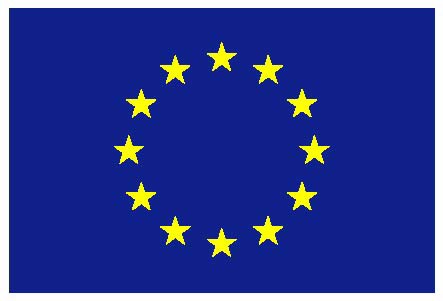 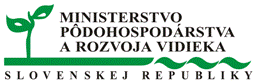   Európsky poľnohospodársky fond pre rozvoj vidieka :                 Európa investuje do vidieckych oblastíVšeobecné podmienky poskytnutia príspevku, výberové kritériá pre výber projektov a hodnotiace kritériá pre výber projektov pre projektové opatrenia PRV SR 2014-2020Obsah Úvod………………………………………………………………………… 3Podmienky poskytnutia príspevku žiadateľom o nenávratný finančný príspevok – všeobecné podmienky pre poskytnutie príspevku……………………………………………………4Podmienky poskytnutia príspevku žiadateľom o nenávratný finančný príspevok – výberové kritériá pre výber projektov……………….8Podmienky poskytnutia príspevku žiadateľom o nenávratnýfinančný príspevok – hodnotiace kritériá pre výber projektov (bodovacie kritériá)……………………………………………….30ÚvodVšeobecné podmienky poskytnutia príspevku, výberové kritériá pre výber projektov a hodnotiace kritériá pre výber projektov pre projektové opatrenia PRV SR 2014-2020 boli vypracované na základe  jednotlivých opatrení PRV SR 2014-2020, skúseností s hodnotením projektov v rámci PRV 2007-2013, prioritami MPRV SR a možnosťami PPA. Materiál obsahuje aj niektoré ďalšie skutočnosti prevzaté z PRV SR 2014-2020, hlavne ciele opatrení uvedené v PRV SR 2014-2020 a pod.  a to z dôvodu, aby bolo možné vyjadriť naviazanie kritérií na jednotlivé opatrenia. V prípade rozdielu uvedených skutočností s PRV SR 2014-2020 platia ustanovenia v PRV SR 2014-2020.Navrhované hodnotiace kritériá pre výber projektov pre projektové opatrenia PRV SR 2014-2020 boli dňa 11.2.2015 predložené na rokovanie Monitorovacieho výboru PRV SR 2014 – 2020. Pripomienky členov Monitorovacieho výboru boli následne s nimi prerokované s cieľom odstránenia rozporov.Monitorovací výbor podľa článku 74 nariadenia (EÚ)   č. 1305 /2013 prekonzultoval kritériá  a vydal k nim dňa 17.04. 2015 pozitívne stanovisko.  Zároveň nad rozsah uvedeného nariadenia boli s členmi Monitorovacieho výboru prekonzultované aj všeobecné podmienky poskytnutia príspevku a výberové kritériá pre výber projektov. Všeobecné podmienky poskytnutia príspevku vychádzajú z legislatívy SR a EK a  výberové kritériá sumarizujú najdôležitejšie podmienky poskytnutia pomoci. Nenahrádzajú pritom podmienky oprávnenosti ktoré sú zadefinované v samotnom PRV SR 2014-2020.Všeobecné podmienky poskytnutia príspevku, výberové kritériá pre výber projektov a hodnotiace kritériá pre výber projektov pre projektové opatrenia PRV SR 2014-2020 budú prenesené do jednotlivých výziev vyhlásených na jednotlivé opatrenia, podopatrenia alebo oblasti. Tie podľa harmonogramu jednotlivých výziev a kapacitných možností PPA určia aj spôsob predkladania jednotlivej dokumentácie na PPA. Samotný popis procesu hodnotenia, výberu a schvaľovania žiadostí je súčasťou Systému riadenia PRV SR 2014-2020 Materiál zahŕňa všetky  projektové opatrenia. Výnimkou sú zatiaľ dve podopatrenia. Nestanovujú sa zatiaľ hodnotiace kritériá pre výber projektov pre činnosť B) podopatrenia 4.1 – Podpora na investície do poľnohospodárskych podnikov z dôvodu potreby vypracovania metodiky na objektívne meranie rastu produktivity pri reštrukturalizácii resp. diverzifikácii činnosti  farmy a pre podopatrenie 19.3. Príprava a vykonávanie činností spolupráce miestnej akčnej skupiny z dôvodu koordinácie s inými PRV členských štátov EU. Uvedené kritériá budú doplnené dodatočne a budú samostatne prerokované v Monitorovacom výbore. Zároveň materiál neobsahuje hodnotiace kritériá pre výber MAS v rámci podopatrenia 19.2. Tie boli vypracované, no pred samotným schválením budú predmetom posúdenia aj Monitorovacím výborom pre IROP a budú predmetom dodatku.Kritériá sú nadefinované pre celé programovacie obdobie. V prípade zmien vzhľadom k implementácii PRV SR 2014 - 2020 a cieľom MPRV SR ako riadiaceho orgánu, budú tieto opätovne prerokované v Monitorovacom výborePodmienky poskytnutia príspevku žiadateľom o nenávratný finančný príspevok – všeobecné podmienky pre poskytnutie príspevkuVšeobecné podmienky pre poskytnutie príspevku sa vzťahujú na všetkých žiadateľov o nenávratný finančný príspevok v rámci všetkých implementovaných opatrení v rámci PRV SR 2014 -2020. Vychádzajú z platnej legislatívy SR a EÚ. Všeobecné podmienky  poskytnutia príspevku:  Investície sa musia realizovať na území Slovenska, v prípade prístupu LEADER/CLLD na území príslušnej MAS Nehnuteľnosti, ktoré sú predmetom projektu sa musia nachádzať na území SR, resp. príslušnej MAS, hnuteľné veci, ktoré sú predmetom projektu – stroje, technológie a pod. sa musia využívať na území SR resp. príslušnej MAS; v rámci výziev k pre jednotlivé opatrenia sa môže v súlade s čl. 70 nariadenia Európskeho parlamentu a Rady (EÚ) č. 1303/2013 stanoviť, že niektoré aktivity neinvestičného charakteru môžu byť realizované aj mimo územia SR ale v rámci EÚ, napr. pri projektoch nadnárodnej spolupráce realizovaných miestnymi akčnými skupinami, pri vzdelávacích projektoch a pod. a mimo EÚ v prípade operácií, ktoré sa týkajú technickej pomoci alebo propagačných aktivít, ako aj v prípade projektov nadnárodnej spolupráce realizovaných miestnymi akčnými skupinami. Žiadateľ nemá evidované nedoplatky poistného na zdravotné poistenie, sociálne poistenie a príspevkov na starobné dôchodkové poistenie § 8a  ods. 4 zákona č. 523/2004 Z. z. o rozpočtových pravidlách verejnej správy a o zmene a doplnení niektorých zákonov v znení neskorších predpisov. Splátkový kalendár potvrdený veriteľom sa akceptuje.   Žiadateľ nie je v likvidácii (netýka sa  fyzických osôb uvedených  v § 2 odseku 2. písmena b), d) zákona č.513/1991 Zb. Obchodný zákonník), nie je voči nemu vedené konkurzné konanie; nie je v konkurze, v reštrukturalizácii a nebol voči nemu zamietnutý návrh na vyhlásenie konkurzu pre nedostatok majetku a neporušil v predchádzajúcich 3 rokoch zákaz nelegálneho zamestnávania. § 8a  ods. 4 zákona č. 523/2004 Z. z. o rozpočtových pravidlách verejnej správy a o zmene a doplnení niektorých zákonov v znení neskorších predpisov. V priebehu trvania zmluvy o poskytnutí NFP táto skutočnosť podlieha oznamovacej povinnosti prijímateľa voči poskytovateľovi. Žiadateľ má vysporiadané finančné vzťahy so štátnym rozpočtom po lehote splatnosti, a  nie je voči nemu vedený výkon rozhodnutia. § 8a  ods. 4 zákona č. 523/2004 Z. z. o rozpočtových pravidlách verejnej správy a o zmene a doplnení niektorých zákonov v znení neskorších predpisov. V priebehu trvania zmluvy o poskytnutí NFP táto skutočnosť podlieha oznamovacej povinnosti prijímateľa voči poskytovateľovi.Podmienka sa netýka výkonu rozhodnutia voči členom riadiacich a dozorných orgánov žiadateľa, ale je relevantná vo vzťahu k subjektu žiadateľa. Na operáciu možno poskytnúť podporu z jedného alebo viacerých EŠIF alebo z jedného alebo viacerých programov a z iných nástrojov EÚ za podmienky, že sa na výdavkovú položku, zahrnutú do žiadosti o platbu na úhradu jedným z EŠIF, neposkytla podpora z iného fondu alebo nástroja EÚ a SR, ani podpora z rovnakého fondu v rámci iného programu, ani podpora z rovnakého fondu v rámci toho istého programu, ani v rámci predchádzajúceho obdobia. V priebehu trvania zmluvy o poskytnutí NFP táto skutočnosť podlieha oznamovacej povinnosti prijímateľa voči poskytovateľovi. Čl. 65 ods. 11 nariadenia Európskeho parlamentu a Rady (EÚ) č. 1303/2013, ktorým sa stanovujú spoločné ustanovenia o Európskom fonde regionálneho rozvoja, Európskom sociálnom fonde, Kohéznom fonde, Európskom poľnohospodárskom fonde pre rozvoj vidieka a Európskom námornom a rybárskom fonde a ktorým sa stanovujú všeobecné  ustanovenia o Európskom fonde regionálneho rozvoja, Európskom sociálnom fonde, Kohéznom fonde a Európskom námornom a rybárskom fonde, a ktorým sa zrušuje nariadenie Rady (ES) č. 1083/2006. Každá investičná operácia, ak sa na ňu vzťahuje zákon č. 24/2006 Z. z. o posudzovaní vplyvov na životné prostredie, musí byť vopred posúdená na základe tohto zákona. Čl. 45 ods. 1 nariadenia Európskeho parlamentu a Rady (EÚ) č. 1305/2013 o podpore rozvoja vidieka prostredníctvom Európskeho poľnohospodárskeho fondu pre rozvoj vidieka (EPFRV) a o zrušení nariadenia Rady (ES) č. 1698/2005). Žiadateľ musí postupovať pri obstarávaní tovarov, stavebných prác a služieb, ktoré sú financované z verejných prostriedkov, v súlade so zákonom č. 25/2006 Z. z. v znení neskorších predpisov. Zákon č. 25/2006 Z. z. o verejnom obstarávaní a o zmene a doplnení niektorých zákonov v znení neskorších predpisov v súvislosti s § 41 zákona č. 292/2014 Z. z. o príspevku poskytovanom z európskych štrukturálnych a investičných fondov a o zmene a doplnení niektorých zákonov. Žiadateľ musí zabezpečiť hospodárnosť, efektívnosť a účinnosť použitia verejných prostriedkov.   § 19 ods. 3 zákona č. 523/2004 Z. z. o rozpočtových pravidlách verejnej správy a o zmene a doplnení niektorých zákonov v znení neskorších predpisov. Nepreukazuje sa pri paušálnych platbách.   Žiadateľ musí dodržiavať princíp zákazu konfliktu záujmov v súlade so zákonom č. 292/2014 Z. z. o príspevku poskytovanom z európskych štrukturálnych a investičných fondov a o zmene a doplnení niektorých zákonov. § 46 zákona č. 292/2014 Z. z. o príspevku poskytovanom z európskych štrukturálnych a investičných fondov a o zmene a doplnení niektorých zákonov.Operácie, ktoré budú financované z EPFRV, nesmú zahŕňať činnosti, ktoré boli súčasťou operácie, v prípade ktorej sa začalo alebo malo začať vymáhacie konanie v súlade s článkom  71 nariadenia Európskeho parlamentu a rady (EÚ) č. 1303/2013 po premiestnení výrobnej činnosti mimo EÚ. V priebehu trvania zmluvy o poskytnutí NFP táto skutočnosť podlieha oznamovacej povinnosti prijímateľa voči poskytovateľovi.Žiadateľ ani jeho štatutárny orgán, ani žiadny člen štatutárneho orgánu, ani prokurista/osoba splnomocnená zastupovať žiadateľa v konaní o ŽoNFP neboli právoplatne odsúdení za trestný čin korupcie, za trestný čin poškodzovania finančných záujmov EÚ, za trestný čin legalizácie príjmu z trestnej činnosti, za trestný čin založenia, zosnovania a podporovania zločineckej skupiny, alebo za trestný čin machinácie pri verejnom obstarávaní a verejnej dražbe. Nariadenie Komisie (ES, Euratom) č. 1302/2008 zo 17. decembra 2008 o centrálnej databáze vylúčených subjektov (ďalej len „Nariadenie o CED“). V prípade, že sa na dané činnosti vzťahujú pravidlá štátnej pomoci resp. pomoci de minimis, žiadateľ musí spĺňať podmienky vyplývajúce zo schém štátnej pomoci/pomoci de minimis. Nariadenie Komisie (EÚ) č. 702/2014, ktorým sa určité kategórie pomoci v odvetví poľnohospodárstva a lesného hospodárstva a vo vidieckych oblastiach vyhlasujú za zlučiteľné s vnútorným trhom pri uplatňovaní článkov 107 a 108 Zmluvy o fungovaní Európskej únie; nariadenie Komisie (EÚ) č. 1407/2013 o uplatňovaní článkov 107 a 108 Zmluvy o fungovaní Európskej únie na pomoc de minimis.Nariadenie Komisie (EÚ) č. 651/2014 o vyhlásení určitých kategórií pomoci za zlúčiteľné s vnútorným trhom podľa článkov 107 a 108 Zmluvy o fungovaní Európskej únie.Podmienka je relevantná iba pre subjekty, ktoré sú v zmysle výzvy povinné preukázať splnenie tejto podmienky poskytnutia príspevku.Investícia musí byť v súlade s normami EÚ a SR, týkajúcimi sa danej investície.Všetky všeobecné podmienky poskytnutia príspevku  sa preukazujú pri podaní ŽoNFP okrem bodov 6, 7 a 13, kedy RO môže odsúhlasiť preukazovanie až pri iných fázach implementácie projektu, čo bude uvedené vo výzve na predkladanie žiadostí.Podmienky poskytnutia príspevku žiadateľom o nenávratný finančný príspevok  -  výberové kritériá pre výber projektovVýberové kritériá pre výber projektov sa vzťahujú na všetkých žiadateľov o nenávratný finančný príspevok v rámci jednotlivých implementovaných opatrení v rámci PRV SR 2014 -2020. Vychádzajú z platnej legislatívy SR a EÚ , z PRV SR 2014 -2020 a v súlade s čl. 125 ods. 3 nariadenia Európskeho parlamentu a Rady (EÚ) č. 1303/2013 :zabezpečujú, že operácie budú prispievať k dosiahnutiu konkrétnych cieľov a výsledkov príslušnej priority,sú nediskriminačné a transparentné,zohľadňujú všeobecné zásady stanovené v čl. 7 a 8 uvedeného nariadenia, tzn.zabraňujú každej diskriminácii z dôvodu pohlavia, rasy alebo etnického pôvodu, náboženstva alebo vierovyznania, zdravotného postihnutia, veku alebo sexuálnej orientácie počas prípravy a vykonávania PRV.uplatňujú zásadu udržateľného rozvoja a podporujú cieľ zachovania, ochrany a zlepšovania kvality životného prostrediaVýberové kritériá pre výber projektov vychádzajú z PRV SR 2014-2020 a v prípade jeho modifikácii ich Riadiaci orgán primerane ich zosúladí.Podopatrenie: 1.1 Podpora na akcie odborného vzdelávania a získavania zručností1. 	Projekt musí byť v súlade s identifikovanými potrebami  v PRV a aspoň jednou fokusovou oblasťou daného opatrenia z priorít 2 - 6. 2. 	Poskytovateľ služieb prenosu vedomostí a zručností musí mať primerané kapacity v podobe kvalifikovaných zamestnancov alebo najatých lektorov v zmysle zákona o celoživotnom vzdelávaní, tzn. musí spĺňať minimálne jednu z týchto požiadaviek:a)	vysokoškolské vzdelanie prvého alebo druhého stupňa v odbore vzdelávacieho programu, najmenej dva roky praxe v oblasti, ktorej sa vzdelávací projekt týka a preukázateľná lektorská spôsobilosť,b)	úplné stredné vzdelanie s maturitou v príslušnom odbore vzdelávacieho programu, najmenej dva roky praxe v oblasti, ktorej sa vzdelávací projekt týka a preukázateľná lektorská spôsobilosť,c)	výučný list v príslušnom odbore vzdelávacieho programu, alebo osvedčenie o úplnej prípadne čiastočnej kvalifikácii v príslušnom odbore vzdelávacieho programu, najmenej 5 rokov praxe, ktorej sa vzdelávací projekt týka a preukázateľná lektorská spôsobilosť.3.	Účastníkmi vzdelávacích aktivít môžu byť len aktívni prípadne začínajúci poľnohospodári, obhospodarovatelia lesa, spracovatelia produktov poľnohospodárskej a lesnej prvovýroby v pracovnoprávnom vzťahu a malé a stredné podniky vo vidieckych oblastiach.4.	Podpora sa nevzťahuje na vzdelávacie programy, ktoré sú súčasťou bežných programov alebo systémov vzdelávania na stredoškolskej alebo vyššej úrovni.5.	Pre vzdelávacie programy presahujúce 36 mesiacov sa vyžaduje akreditácia programu vzdelávania Ministerstvom školstva, vedy, výskumu a športu SR. 6.	Pre vzdelávacie programy nepresahujúce 18 mesiacov sa vyžaduje obsahový námet vzdelávania schválený MPRV SR. Podopatrenie : 1.2 Podpora na demonštračné činnosti a informačné akcie1. 	Projekt musí byť v súlade s identifikovanými potrebami  v PRV a aspoň jednou fokusovou oblasťou daného opatrenia z priorít 2 - 6. 2. 	Poskytovateľ služieb prenosu vedomostí a zručností musí mať primerané kapacity v podobe kvalifikovaných zamestnancov alebo najatých lektorov v zmysle zákona o celoživotnom vzdelávaní, tzn. musí spĺňať minimálne jednu z týchto požiadaviek:a)	vysokoškolské vzdelanie prvého alebo druhého stupňa v odbore vzdelávacieho programu, najmenej dva roky praxe v oblasti, ktorej sa vzdelávací projekt týka a preukázateľná lektorská spôsobilosť,b)	úplné stredné vzdelanie s maturitou v príslušnom odbore vzdelávacieho programu, najmenej dva roky praxe v oblasti, ktorej sa vzdelávací projekt týka a preukázateľná lektorská spôsobilosť,c)	výučný list v príslušnom odbore vzdelávacieho programu, alebo osvedčenie o úplnej prípadne čiastočnej kvalifikácii v príslušnom odbore vzdelávacieho programu, najmenej 5 rokov praxe, ktorej sa vzdelávací projekt týka a preukázateľná lektorská spôsobilosť.3.	Účastníkmi vzdelávacích aktivít môžu byť len aktívni prípadne začínajúci poľnohospodári, obhospodarovatelia lesa, spracovatelia produktov poľnohospodárskej a lesnej prvovýroby v pracovnoprávnom vzťahu a malé a stredné podniky vo vidieckych oblastiach.4.	Podpora sa nevzťahuje na vzdelávacie programy, ktoré sú súčasťou bežných programov alebo systémov vzdelávania na stredoškolskej alebo vyššej úrovni.5. 	Posledná žiadosť o platbu sa musí podať v lehote do  štyroch rokov od nadobudnutia účinnosti zmluvy. V prípade výziev, kedy lehota na podanie poslednej žiadosti o platbu nemôže byť dodržaná (napr. v súvislosti s končiacim sa programovým obdobím), je termín na podanie poslednej žiadosti o platbu najneskôr do 30.06.2023.Podopatrenie : 2.1 Podpora na pomoc pri využívaní poradenských služieb1.	Príspevok k aspoň jednej fokusovej oblasti daného opatrenia z priorít 2 - 6.2. 	Žiadateľ o poskytnutie NFP v rámci podopatrenia 2.1 musí pri podaní ŽoNFP preukázať :- 	certifikáciu (certifikát získaný v organizácii poverenej MPRV SR na spôsobilosť vzdelávať a certifikovať poradcov a poskytovať poradenstvo v danej oblasti , tzn. Agroinštitút, Národné lesnícke centrum);-	 zodpovedajúce vzdelanie poradcu prislúchajúce k danej oblasti poradenstva:a) 	ukončené stredoškolské vzdelanie v učebnom odbore so zameraním na poľnohospodárstvo, lesné hospodárstvo, rozvoj vidieka, veterinárske vedy a potravinárstvo a  najmenej 5 rokov praxe v príslušnom učebnom odbore alebo v poradenstve v poľnohospodárstvealebob) 	vysokoškolské vzdelanie druhého stupňa a najmenej 3 roky praxe najmä v oblasti rastlinnej výroby, živočíšnej výroby, veterinárneho lekárstva, lesníctva, práva alebo poradenstva v poľnohospodárstve.3.	Poradenské služby pre poľnohospodárov musia byť spojené najmenej s jednou prioritou EÚ pre rozvoj vidieka a musia zahŕňať minimálne jeden z týchto prvkov:3.1.	povinnosti na úrovni poľnohospodárskeho podniku, ktoré vyplývajú zo zákonných požiadaviek na riadenie a/alebo noriem dobrých poľnohospodárskych a environmentálnych podmienok stanovených v kapitole I hlavy VI nariadenia (EÚ) č. 1306/2013;3.2. 	v príslušných prípadoch na poľnohospodárske postupy prospešné pre klímu a životné prostredie stanovené v hlave III, kapitoly 3 nariadenia (EÚ) č. 1307/2013 (DP) a udržanie poľnohospodárskej plochy uvedené v čl. 4, ods. 1 písm. c) nariadenia (EÚ) č. 1307/2013;3.3.	opatrenia na úrovni poľnohospodárskych podnikov ustanovené v programe rozvoja vidieka, ktoré sú zamerané na modernizáciu poľnohospodárskych podnikov, budovanie konkurencieschopnosti, odvetvovú integráciu, inováciu a trhovú orientáciu, budovanie lokálnych výrobno-spotrebiteľských reťazcov, ako aj na podporu podnikania;3.4. 	požiadavky vymedzené členskými štátmi na účely vykonávania článku 11 ods. 3 rámcovej osnovy o vode;3.5. 	požiadavky vymedzené členskými štátmi na účely vykonávania článku 55 nariadenia (ES) č.1107/2009, najmä dodržiavanie všeobecných zásad integrovanej ochrany proti škodcom, ako uvádza čl. 14, smernice 2009/128/ES, alebo3.6.	 v príslušných prípadoch normy bezpečnosti pri práci alebo bezpečnostné normy spojené s poľnohospodárskym podnikom;3.7. 	osobitné poradenstvo pre poľnohospodárov, ktorí prvýkrát zakladajú poľnohospodársky podnik,	mladých poľnohospodárov v oblasti legislatívy, výroby, spracovania a predaja produktov a osobitné poradenstvo pre efektívne riadenie podniku.4.	Poradenské služby pre obhospodarovateľov lesa musia zahŕňať minimálne príslušné povinnosti:4.1.	podľa smernice 92/43/EHS (ochrana prirodzených biotopov a voľne žijúcich živočíchov a rastlín);4.2.	podľa smernice 2009/147/ES (ochrana voľne žijúceho vtáctva);4.3.	podľa smernice 2000/60/ES (rámcová smernica o vodách).5.	Poradenstvo pre obhospodarovateľov lesa môže okrem povinného obsahu uvedeného vyššie zahŕňať aj problematiku ekonomickej a environmentálnej výkonnosti lesného podniku.6.	Poskytovateľ poradenskej služby - certifikovaný poradca, organizácie združujúce certifikovaných poradcov resp. spoločnosti a organizácie zamestnávajúce certifikovaných poradcov musia spĺňať základné odborné kritériá spôsobilosti poskytovať poradenské služby určené riadiacim orgánom MPRV SR.7.	Adresátom poradenstva musí byť: poľnohospodár, obhospodarovateľ lesa alebo malý a stredný podnik vo vidieckych oblastiach.Podopatrenie:  2.3 Podpora na odbornú prípravu poradcovPríspevok k aspoň jednej fokusovej oblasti daného opatrenia z priorít 2 - 6.Vzdelávacie organizácie, oprávnené k odbornej príprave poradcov a vybrané riadiacim orgánom MPRV SR na základe tzv. in-house princípu, musia mať primerané zdroje v podobe:kvalifikovaných zamestnancov;technického zabezpečenia, ktoré efektívne koordinuje poskytovanie odborného a špeciálneho vzdelávania jednotlivým poradcom;disponujú s vypracovanou koncepciou vzdelávania poradcov;disponujú informačným systémom sprístupneným všetkým poradcom, alebo sú povinné po úspešnom výberovom konaní vybudovať informačný systém, ktorý bude sprístupnený všetkým poradcom.Posledná žiadosť o platbu sa musí podať v lehote do  štyroch rokov od nadobudnutia účinnosti zmluvy. V prípade výziev, kedy lehota na podanie poslednej žiadosti o platbu nemôže byť dodržaná (napr. v súvislosti s končiacim sa programovým obdobím), je termín na podanie poslednej žiadosti o platbu najneskôr do 30.06.2023Podopatrenie: 4.1 Podpora na investície do poľnohospodárskych podnikovProjekt musí byť v súlade s identifikovanými oblasťami zamerania  v PRV a aspoň jednou fokusovou oblasťou daného opatrenia. Pre projekty vyhodnocované v rámci FO 2B je podmienkou schválený podnikateľský plán v zmysle podopatrenia 6.1. Posledná žiadosť o platbu sa musí podať v lehote do  štyroch rokov od nadobudnutia účinnosti zmluvy. V prípade výziev, kedy lehota na podanie poslednej žiadosti o platbu nemôže byť dodržaná (napr. v súvislosti s končiacim sa programovým obdobím), je termín na podanie poslednej žiadosti o platbu najneskôr do 30.06.2023.V prípade, ak predmetom projektu je aj spracovanie, kde výstupom je produkt mimo prílohy I, bude na uvedenú časť platiť, že podpora v rámci bratislavského kraja bude poskytovaná v súlade s nariadením Komisie (EÚ) č. 1407/2013 o uplatňovaní článkov 107 a 108 ZFEÚ na pomoc de minimis, v ostatných krajoch SR bude podpora vykonávaná v súlade s nariadením Komisie (EÚ) č. 651/2014 vyhlasujúcim určité kategórie pomoci za zlučiteľné s vnútorným trhom pri uplatňovaní článkov 107 a 108 ZFEÚ.Podopatrenie: 4.2 Podpora pre investície na spracovanie/uvádzanie na trh a/alebo vývoj poľnohospodárskych výrobkovOperácia prispieva prioritne k fokusovej oblasti 3A. Operácia prispieva sekundárne k fokusovej oblasti  6A.Žiadateľ musí predložiť  podnikateľský plán.Na vstupy do výrobného procesu sa vzťahuje príloha I ZFEÚ.Podmienkou pre oprávnenosť získania NFP je spracovanie produktov,  ktorých suroviny obsahujú  najmenej 75% z celkovej spotreby surovín daného výrobku (do ktorých sa nezapočítava voda),  ktorých pôvod je vyprodukovaný na území SR (uvedená podmienka neplatí pre projekty v rámci prechodu záväzkov z PRV 2007-2013); produkt prílohy I ZFEÚ; ďalšie potraviny v zmysle zákona č. 152/1995 Z. z. o potravinách, ktoré nie sú zahrnuté medzi produktmi prílohy I ZFEÚ.Podpora v rámci bratislavského kraja bude poskytovaná v súlade s nariadením Komisie (EÚ) č. 1407/2013 o uplatňovaní článkov 107 a 108 ZFEÚ na pomoc de minimis, v ostatných krajoch SR bude podpora vykonávaná v súlade s nariadením Komisie (EÚ) č. 651/2014 vyhlasujúcim určité kategórie pomoci za zlučiteľné s vnútorným trhom pri uplatňovaní článkov 107 a 108 ZFEÚ.“Posledná žiadosť o platbu sa musí podať v lehote do  štyroch rokov od nadobudnutia účinnosti zmluvy. V prípade výziev, kedy lehota na podanie poslednej žiadosti o platbu nemôže byť dodržaná (napr. v súvislosti s končiacim sa programovým obdobím), je termín na podanie poslednej žiadosti o platbu najneskôr do 30.06.2023.Podopatrenie: 4.3  Podpora na investície do infraštruktúry súvisiacej s vývojom, modernizáciou alebo a prispôsobením poľnohospodárstva a lesného hospodárstva - Vypracovanie a vykonanie projektov pozemkových úpravProjekty pozemkových úprav sú oprávnené len ak splnia povinné kritériá stanovené v závislosti od priority podľa materiálu “Návrh priorít pre PRV 2014-2020 pre pozemkové úpravy” . Súlad s “Návrhom priorít pre PRV 2014-2020 pre pozemkové úpravy” posúdi MPRV SR a zoznam oprávnených katastrálnych území predloží  na PPA.Projekty pozemkových úprav v novom programovom období 2014-2020 sa môžu začať vyhotovovať až po dobudovaní spoločných zariadení naprojektovaných v  programovom období 2007-2013.Prostriedky nie je možné čerpať na katastrálne územia ležiace mimo územia Slovenska.Posledná žiadosť o platbu sa musí podať v lehote do  sedem rokov od nadobudnutia účinnosti zmluvy. V prípade výziev, kedy lehota na podanie poslednej žiadosti o platbu nemôže byť dodržaná (napr. v súvislosti s končiacim sa programovým obdobím), je termín na podanie poslednej žiadosti o platbu najneskôr do 30.06.2023.Podopatrenie: 4.3  Podpora na investície do infraštruktúry súvisiacej s vývojom, modernizáciou alebo a prispôsobením poľnohospodárstva a lesného hospodárstva - Vybudovanie spoločných zariadení a opatreníBudú uplatňované kritéria spôsobilosti definované platnými právnymi, metodickými a technickými predpismi. Oprávnené sú len tie činnosti, ktoré zabezpečia kontinuitu pozemkových úprav v súlade s príslušnými právnymi predpismi EÚ.Projekty sú oprávnené len ak splnia povinné kritériá stanovené podľa materiálu “Návrh priorít pre PRV 2014-2020 pre pozemkové úpravy” .Posledná žiadosť o platbu sa musí podať v lehote do  štyroch rokov od nadobudnutia účinnosti zmluvy. V prípade výziev, kedy lehota na podanie poslednej žiadosti o platbu nemôže byť dodržaná (napr. v súvislosti s končiacim sa programovým obdobím), je termín na podanie poslednej žiadosti o platbu najneskôr do 30.06.2023.Podopatrenie: 4.3  Podpora na investície do infraštruktúry súvisiacej s vývojom, modernizáciou alebo a prispôsobením poľnohospodárstva a lesného hospodárstva - Investície týkajúce sa infraštruktúry a prístupu k lesnej pôdeVýstavba nových lesných ciest ako aj rekonštrukcia existujúcich lesných ciest kategórie 1L, 2L a 3L bude oprávnená len na územiach, na ktorých sa budovaním ako aj rekonštrukciou lesných ciest nedosiahne ich hustota  vyššia ako je optimálna (t.j. v hospodárskych lesoch hustota 20 - 25 m.ha-1 lesných ciest kategórie 1L a 2L, v ochranných lesoch 7–14 m.ha-1 lesných ciest kategórie 1L a 2L) na jeden lesný celok alebo na jedného obhospodarovateľa lesa.Posledná žiadosť o platbu sa musí podať v lehote do  štyroch rokov od nadobudnutia účinnosti zmluvy. V prípade výziev, kedy lehota na podanie poslednej žiadosti o platbu nemôže byť dodržaná (napr. v súvislosti s končiacim sa programovým obdobím), je termín na podanie poslednej žiadosti o platbu najneskôr do 30.06.2023.Podopatrenie: 5.1. Podpora na investície do preventívnych opatrení zameraných na zníženie následkov pravdepodobných prírodných katastrof, nepriaznivých poveternostných udalostí a katastrofických udalostíOpatrenie prispieva prioritne k fokusovej oblasti 3B. Opatrenie prispieva sekundárne k fokusovej oblasti  4B.Preukázanie, že projekt prešiel posúdením v súlade s čl. (4.7), (8), (9) smernice Európskeho parlamentu a Rady 2000/60/ES, ktorá ustanovuje rámec pôsobnosti spoločenstva v oblasti vodnej politiky a že a príslušné zmierňujúce opatrenia sú navrhnuté.Posúdenie v zmysle zákona o EIA.Zhodnotenie prekryvu záplav a aridity daného územia s tým, že každý jednotlivý projekt preukáže, ako rieši (resp. eliminuje) suchá.Dodržanie a preukázanie súladu čl. 6 smernice Rady 92/43/EHS o ochrane biotopov, voľne žijúcich živočíchov a voľne rastúcich rastlín, ak je to relevantné.Technická rekonštrukcia kanála nebude v rozpore so záujmami ochrany prírody a krajiny (tzn. nenaruší evidované mokraďné a iné ekosystémy a pod.).Posledná žiadosť o platbu sa musí podať v lehote do  siedmych rokov od nadobudnutia účinnosti zmluvy. V prípade výziev, kedy lehota na podanie poslednej žiadosti o platbu nemôže byť dodržaná (napr. v súvislosti s končiacim sa programovým obdobím), je termín na podanie poslednej žiadosti o platbu najneskôr do 30.06.2023.Podopatrenie: 6.1 Pomoc na začatie podnikateľskej činnosti pre mladých poľnohospodárovProcesom prvého založenia poľnohospodárskeho podniku sa rozumie prebiehajúci proces, v rámci ktorého je jedna z nasledovných podmienok splnená pred predložením ŽoNFP:registrácia poľnohospodárskeho podniku najskôr v deň vyhlásenia výzvy na predkladanie podnikateľského plánu spolu so ŽoNFP príjemcom pomoci, ktorý v minulosti nebol predstaviteľom žiadneho poľnohospodárskeho podniku;absolvovanie akreditovaného vzdelávacieho kurzu zameraného na poľnohospodárske podnikanie v oblasti špecializovanej rastlinnej výroby a živočíšnej výroby najneskôr do 24 mesiacov od podpisu Zmluvy o poskytnutí NFP;začatie poberania priamych podpôr resp. podpôr podľa pravidiel pre chovateľov zvierat, ktoré budú špecifikované vo výzve resp.  príručke pre žiadateľa o NFP z PRV SR 2014-2020.Mladý poľnohospodár je predstaviteľom podniku s výrobným potenciálom, meraným štandardným výstupom, od 10 000 Eur do 50 000 Eur (hodnota štandardného výstupu).Predloženie podnikateľského plánu.Zameranie podnikateľského plánu na špecializovanú rastlinnú výrobu a/alebo živočíšnu výrobu. Mladý poľnohospodár má zodpovedajúce primerané zručnosti a schopnosti:minimálne stredoškolské vzdelanie v oblasti poľnohospodárstva, veterinárstva alebo potravinárstva aleboabsolvovanie akreditovaného vzdelávacieho kurzu (programu) zameraného na poľnohospodárske podnikanie v oblasti živočíšnej a špecializovanej rastlinnej výroby, ktorý je realizovaný prostredníctvom opatrenia 1 PRV SR 2014-2020;v prípade potreby môže byť na splnenie tejto podmienky poskytnutá tolerančná lehota max. 24 mesiacov od dátumu podpisu Zmluvy o poskytnutí NFP, pokiaľ je tento zámer súčasťou podnikateľského plánu.Podopatrenie:  6.3  Pomoc na začatie podnikateľskej činnosti na rozvoj malých poľnohospodárskych podnikovVýrobný potenciál poľnohospodárskeho podniku od 4000 Eur do 9999 Eur (hodnota štandardného výstupu).Predloženie podnikateľského plánu.Zameranie podnikateľského plánu na špecializovanú rastlinnú výrobu a/alebo živočíšnu výrobu (zoznam oprávnených komodít je uvedený v časti “Súhrn požiadaviek pre podnikateľský plán”).Preukázanie poľnohospodárskej činnosti podniku min. 24 mesiacov pred dátumom podania ŽoNFP.Podopatrenie:  6.4  Podpora na investície do vytvárania a rozvoja nepoľnohospodárskych činnostíOpatrenie prispieva k  fokusovej oblasti 6A. Činnosti spojené s využívaním OZE prispievajú k fokusovej oblasti 5C.V prípade poľnohospodárskych podnikov podiel ročných tržieb/príjmov z poľnohospodárskej prvovýroby na celkových tržbách/príjmoch, za predchádzajúci rok pred rokom podania ŽoNFP, predstavuje minimálne 30% ( vrátane podpôr z EPZF okrem sektora organizácie trhu a vrátane neprojektových podpôr z EPFRV).V prípade podnikov akvakultúry podiel ročných tržieb/príjmov z akvakultúry na celkových tržbách/príjmoch, za predchádzajúci rok pred rokom podania ŽoNFP, predstavuje minimálne 30%.V prípade obhospodarovateľov lesa podiel ročných tržieb/príjmov z lesníckej výroby na celkových tržbách/príjmoch, za predchádzajúci rok pred rokom podania ŽoNFP, predstavuje minimálne 30%.Realizácia projektu nepoľnohospodárskeho podniku vo vidieckej oblasti.Výsledkom investície nesmie byť poľnohospodárska činnosť alebo podpora takej aktivity, ktorá spadá do oblasti poľnohospodárstva alebo potravinárstva, ktorej sa výstup spracovania nachádza na prílohe I ZFEÚ. Vstupom spracovania môže byť aj produkt, ktorý sa nachádza na prílohe I ZFEÚ za podmienky, že je vstupom zároveň aj produkt mimo prílohy I ZFEÚ (s výnimkou spracovania poľnohospodárskych produktov, ktorých vstup spadá výlučne do prílohy I ZFEÚ a výstupom je energia z OZE alebo produkt, ktorý sa ďalej využíva na výrobu energie, ktorej časť sa uvádza do siete).Investície súvisiace s využívaním biomasy (vrátane drevnej) sú v súlade s kritériami udržateľného využitia biomasy v regiónoch Slovenska, ktoré budú vypracované na národnej úrovni pred poskytnutím akejkoľvek podpory pre využitie biomasy (tento dokument by mal poskytnúť odôvodnenie, vrátane projekcií (so zdrojmi údajov) a vyznačiť oblasti Slovenska, kde by mohol byť vývoj trhu naďalej vhodný pre podporu na využitie biomasy z EÚ fondov, zohľadňujúc taktiež vplyvy na kvalitu ovzdušia).Výrobná kapacita zariadení na výrobu tepelnej a/alebo elektrickej energie z obnoviteľných zdrojov energie presahuje kombinovanú priemernú ročnú spotrebu tepelnej energie a elektrickej energie v danom podniku vrátane domácnosti. Uvedená podmienka sa bude posudzovať pred realizáciou investície.Veľkosť nepoľnohospodárskeho podniku – mikro a malý podnik v zmysle odporúčania Komisie 2003/361/ES.V prípade výroby energie je časť energie spracovaná vo vlastnom podniku.V prípade spracovania nepoľnohospodárskych produktov, ktorých vstup spracovania výlučne spadá do Prílohy I ZFEÚ je časť vyrobenej energie uvádzaná do siete resp. dodávaná  mimo podnik.Všetky investície súvisiace s OZE musia byť v súlade so zákonom NR SR č. 309/2009 Z.z. o podpore obnoviteľných zdrojov energie a vysokoúčinnej kombinovanej výroby. Posledná žiadosť o platbu sa musí podať v lehote do  štyroch rokov od nadobudnutia účinnosti zmluvy. V prípade výziev, kedy lehota na podanie poslednej žiadosti o platbu nemôže byť dodržaná (napr. v súvislosti s končiacim sa programovým obdobím), je termín na podanie poslednej žiadosti o platbu najneskôr do 30.06.2023.Podopatrenie: 7.3 Podpora na širokopásmovú infraštruktúru vrátane jej budovania, zlepšovania a rozširovania, pasívnu širokopásmovú infraštruktúru a poskytovanie širokopásmového prístupu a elektronickej verejnej správyPríspevok k aspoň jednej fokusovej oblasti daného opatrenia.Oprávnené sú operácie v bielych miestach, t.j. v miestach ktoré nie sú pokryté internetom, aktuálny zoznam bielych miest bude poskytnutý Ministerstvom financií SR.Vybudované širokopásmové pripojenie musí byť s rýchlosťou min. 30 Mbit/s.V prípade projektu predkladaného združeniami obcí musia obce preukázať spoluprácu predložením relevantnej zmluvy.Operácia sa plánuje v obci definovanej ako biele miesto s počtom obyvateľov do 500 (vrátane) .Posledná žiadosť o platbu sa musí podať v lehote do  štyroch rokov od nadobudnutia účinnosti zmluvy. V prípade výziev, kedy lehota na podanie poslednej žiadosti o platbu nemôže byť dodržaná (napr. v súvislosti s končiacim sa programovým obdobím), je termín na podanie poslednej žiadosti o platbu najneskôr do 30.06.2023.Investícia musí byť v súlade s Národnou stratégiou pre širokopásmový prístup v SR.Investícia sa musí  realizovať v oblasti zlyhania trhu.Podopatrenie: 7.2 Podpora na investície do vytvárania, zlepšovania alebo rozširovania všetkých druhov infraštruktúr malých rozmerov vrátane investícií do energie z obnoviteľných zdrojov a úspor energiePríspevok k aspoň jednej fokusovej oblasti daného opatrenia.Investície v rámci tejto operácie sú oprávnené na podporu, ak sa príslušné operácie vykonávajú v súlade s plánmi rozvoja obcí vo vidieckych oblastiach a ich základných služieb a sú konzistentné s akoukoľvek príslušnou stratégiou miestneho rozvoja, príp. sa opierajú o Miestnu Agendu 21, resp., iné plány a rozvojové dokumenty.V prípade investícií do miestnych komunikácii, tie budú umožnené len v malom rozsahu a za predpokladu, že prispievajú k oživeniu znevýhodnenej vidieckej oblasti, kde môže zlepšiť prepojenie medzi vidieckymi oblasťami a širšou dopravnou sieťou príp. budú prispievať k miestnemu ekonomickému rozvoju (napr. k rozvoju vidieckeho cestovného ruchu a pod.). Investícia do miestnych komunikácii musí mať jasné odôvodnenie príspevku k miestnemu rozvoju, zrekonštruovaná alebo postavená komunikácia musí spĺňať deklarovaný účel (napojenie na inú cestu, spojenie bodu A s bodom B, a pod.).V prípade projektu predkladaného združeniami  obcí musia obce preukázať spoluprácu predložením relevantnej zmluvy.Neumožňuje sa umelé rozdeľovanie projektu na etapy, t.z. každý samostatný projekt musí byť po ukončení realizácie funkčný, životaschopný a pod..Posledná žiadosť o platbu sa musí podať v lehote do  štyroch rokov od nadobudnutia účinnosti zmluvy. V prípade výziev, kedy lehota na podanie poslednej žiadosti o platbu nemôže byť dodržaná (napr. v súvislosti s končiacim sa programovým obdobím), je termín na podanie poslednej žiadosti o platbu najneskôr do 30.06.2023.Podopatrenie: 7.5. Podpora na investície do rekreačnej infraštruktúry, turistických informácií a do turistickej infraštruktúry malých rozmerov na verejné využitiePríspevok k aspoň jednej fokusovej oblasti daného opatrenia.Investície v rámci tejto operácie sú oprávnené na podporu, ak sa príslušné operácie vykonávajú v súlade s plánmi rozvoja obcí vo vidieckych oblastiach a ich základných služieb a sú konzistentné s akoukoľvek príslušnou stratégiou miestneho rozvoja, príp. sa opierajú o Miestnu Agendu 21 resp. iné plány a rozvojové dokumenty.V prípade projektu predkladaného združeniami obcí musia obce preukázať spoluprácu predložením relevantnej zmluvy.Neumožňuje sa umelé rozdeľovanie projektu na etapy, t. z. každý samostatný projekt musí byť po ukončení realizácie funkčný, životaschopný a pod..Posledná žiadosť o platbu sa musí podať v lehote do  štyroch rokov od nadobudnutia účinnosti zmluvy. V prípade výziev, kedy lehota na podanie poslednej žiadosti o platbu nemôže byť dodržaná (napr. v súvislosti s končiacim sa programovým obdobím), je termín na podanie poslednej žiadosti o platbu najneskôr do 30.06.2023.Podopatrenie: 7.4. Podpora na investície do vytvárania, zlepšovania alebo rozširovania miestnych základných služieb pre vidiecke obyvateľstvo vrátane voľného času a kultúry a súvisiacej infraštruktúryPríspevok k aspoň jednej fokusovej oblasti daného opatrenia.Investície v rámci tejto operácie sú oprávnené na podporu, ak sa príslušné operácie vykonávajú v súlade s plánmi rozvoja obcí vo vidieckych oblastiach a ich základných služieb a sú konzistentné s akoukoľvek príslušnou stratégiou miestneho rozvoja, príp. sa opierajú o Miestnu Agendu 21 resp. iné plány a rozvojové dokumenty.Investície do využívania OZE a do úspor energie sú oprávnené, len pokiaľ sú tieto investície súčasťou iných investícií v rámci operácie (projektu).V prípade projektu predkladaného združeniami obcí musia obce preukázať spoluprácu predložením relevantnej zmluvy.Neumožňuje sa umelé rozdeľovanie projektu na etapy, t. z. každý samostatný projekt musí byť po ukončení realizácie funkčný, životaschopný a pod..Posledná žiadosť o platbu sa musí podať v lehote do  štyroch rokov od nadobudnutia účinnosti zmluvy. V prípade výziev, kedy lehota na podanie poslednej žiadosti o platbu nemôže byť dodržaná (napr. v súvislosti s končiacim sa programovým obdobím), je termín na podanie poslednej žiadosti o platbu najneskôr do 30.06.2023.Podopatrenie: 8.3 Podpora na prevenciu škôd v lesoch spôsobených lesnými požiarmi a prírodnými katastrofami a katastrofickými udalosťamiPríspevok k aspoň jednej fokusovej oblasti daného opatrenia.V prípade budovania a rekonštrukcie protipovodňových technických diel zahrádzania bystrín sú oprávnené iba výdavky tých prijímateľov, ktorí sú správcami drobných vodných tokov resp. majú k správe drobných vodných tokov právny vzťah (prenájom a pod.).V prípade budovania jednoduchých objektov protipovodňovej ochrany, zabezpečujúcich udržanie vody v krajine resp. spomalenie jej odtoku sú oprávnené iba výdavky na tie projekty, ktorých naliehavosť je doložená relevantnými dokumentmi. Takýmto dokumentom je odborné stanovisko odbornej inštitúcie vodného hospodárstva.V prípade investícií na účely ochrany pred požiarmi sú oprávnené iba projekty realizované v lesných oblastiach klasifikovaných ako oblasti so stredným až vysokým stupňom rizika lesných požiarov (oblasti so stredným až vysokým stupňom rizika lesných požiarov sú v SR taxatívne určené všeobecne záväzným právnym predpisom - vyhláška č. 453/2006 Z. z. o hospodárskej úprave lesov a ohrane lesa v prílohe č. 11 v znení jej dodatkov a úprav).Oprávnené činnosti sú v súlade s Programom starostlivosti o les (Lesným hospodárskym plánom).Výstavba, rekonštrukcia protipožiarnych lesných ciest je oprávnená ak slúži ako prístup k vybudovaným objektom v rámci tohto podopatrenia, ktoré sú v súlade s požiadavkami životného prostredia a ochrany prírody.V prípade preventívnych opatrení týkajúcich sa škodcov a chorôb musí byť riziko výskytu príslušnej katastrofy podporené vedeckými dôkazmi a uznané Národným lesníckym centrom.Oprávnené činnosti sú v súlade s Národným plánom ochrany lesov.V prípade preventívnych opatrení, týkajúcich sa škodcov je aplikácia chemických prípravkov oprávnená len v prípade, že na realizáciu daného opatrenia nie sú dostupné biologické prípravky alebo ich aplikácia nie je účinná.Každý príjemca podpory je povinný predložiť relevantné informácie z Programu starostlivosti o les (lesný hospodársky plán) a prípadne inú dokumentáciu ochrany prírody podľa §54 zákona č.543/2002 Z. z..Posledná žiadosť o platbu sa musí podať v lehote do  štyroch rokov od nadobudnutia účinnosti zmluvy. V prípade výziev, kedy lehota na podanie poslednej žiadosti o platbu nemôže byť dodržaná (napr. v súvislosti s končiacim sa programovým obdobím), je termín na podanie poslednej žiadosti o platbu najneskôr do 30.06.2023.Podopatrenie: 8.4. Podpora na obnovu lesov poškodených lesnými požiarmi a prírodnými katastrofami a katastrofickými udalosťamiPríspevok k aspoň jednej fokusovej oblasti daného opatrenia.Formálne uznanie kompetentným verejným orgánom, že sa stala prírodná katastrofa.Predmetná katastrofa alebo opatrenia prijaté v súlade so smernicou 2000/29/ES na eradikáciu alebo zabránenie šíreniu choroby rastlín alebo škodcov spôsobili zničenie najmenej 20% príslušného lesného potenciálu (daná podmienka sa vzťahuje na územnú jednotku lesného porastu, nie na celkovú plochu obhospodarovanú príjemcom pomoci).Oprávnené činnosti sú v súlade s Programom starostlivosti o les (Lesný hospodársky plán).Oprávnené činnosti sú v súlade s Národným plánom ochrany lesov.Predloženie relevantných informácií z Programu starostlivosti o les (lesný hospodársky plán) a prípadne inej dokumentácie ochrany prírody podľa §54 zákona č.543/2002 Z. z..Posledná žiadosť o platbu sa musí podať v lehote do  štyroch rokov od nadobudnutia účinnosti zmluvy. V prípade výziev, kedy lehota na podanie poslednej žiadosti o platbu nemôže byť dodržaná (napr. v súvislosti s končiacim sa programovým obdobím), je termín na podanie poslednej žiadosti o platbu najneskôr do 30.06.2023.Podopatrenie: 8.5. Podpora na investície do zlepšenia odolnosti a environmentálnej hodnoty lesných ekosystémovPríspevok k aspoň jednej fokusovej oblasti daného opatrenia.V prípade ochranných lesov je oprávnená umelá obnova a výchova lesa vo všetkých subkategóriách tak, ako sú uvedené v zákone NR SR č. 326/2005 Z. z. o lese, § 13 ods. 2.V prípade lesov osobitného určenia je oprávnená umelá obnova a výchova lesa v subkategóriách, ktoré sú uvedené v zákone NR SR č. 326/2005 Z.z. o lese, § 14 ods. 2, písm. a), b), e), f) a g).Investície sa zameriavajú na splnenie záväzkov prijatých na environmentálne účely alebo na poskytovanie služieb pre ekosystémy a/alebo záväzkov, ktoré zvyšujú spoločenskú hodnotu lesa a zalesnenej pôdy v príslušnej oblasti, alebo zlepšujú potenciál ekosystémov zmierňovať zmenu klímy bez toho, aby sa vylučovali ekonomické výhody z dlhodobého hľadiska.Dreviny použité pri obnove a výchove musia byť odolné pôvodné druhy biotopovo najlepšie vyhovujúce a najživotaschopnejšie v podmienkach daného územia.Posledná žiadosť o platbu sa musí podať v lehote  piatich rokov ( u vypracovania plánov lesného hospodárstva 7 rokov)  od nadobudnutia účinnosti zmluvy. V prípade výziev, kedy lehota na podanie poslednej žiadosti o platbu nemôže byť dodržaná (napr. v súvislosti s končiacim sa programovým obdobím), je termín na podanie poslednej žiadosti o platbu najneskôr do 30.06.2023.Predloženie relevantných informácií z Programu starostlivosti o les (lesný hospodársky plán) a prípadne inej dokumentácie ochrany prírody podľa §54 zákona NR SR č.543/2002 Z. z.V prípade vypracovania plánov lesného hospodárstva:vypracovanie plánov lesného hospodárstva pre oblasti klasifikované ako ochranné lesy, lesy osobitného určenia a hospodárske lesy, s výnimkou hospodárskych lesov, ktoré sú funkčne klasifikované ako typ produkčný (primárnou funkciou je produkcia dreva);vypracovanie všetkých súčastí Programu starostlivosti o les v zmysle zákona NR SR č. 326/2005 Z. z.Podopatrenie: 8.6 Podpora investícií do lesníckych technológií a spracovania, do mobilizácie lesníckych výrobkov a ich uvádzania na trh1.	Príspevok k aspoň jednej fokusovej oblasti daného opatrenia.Predloženie relevantných informácií z programu starostlivosti o les  v prípade prijímateľa podpory podľa písm. a) a prípadne inej dokumentácie ochrany prírody podľa § 54 zákona č.543/2002 Z. z..Predloženie odôvodnenia ako uvedená investícia zvyšuje lesohospodársky potenciál alebo ako súvisí so spracovaním alebo mobilizáciou lesníckych výrobkov.Podiel ročných tržieb z lesníckej výroby alebo poskytovaných lesníckych služieb za rok predchádzajúci roku podania ŽoNFP k celkovým tržbám musí byť viac ako 70 %.V prípade vypracovania plánov lesného hospodárstva je oprávnené vypracovanie plánov lesného hospodárstva len pre oblasti klasifikované ako hospodárske lesy, ktoré sú funkčne klasifikované ako typ produkčný (primárnou funkciou je produkcia dreva).V prípade vypracovania plánov lesného hospodárstva vypracovanie všetkých súčastí Programu starostlivosti o les v zmysle zákona NR SR č. 326/2005 Z. z..Posledná žiadosť o platbu sa musí podať v lehote do  štyroch rokov (u vypracovania plánov lesného hospodárstva 7 rokov) od nadobudnutia účinnosti zmluvy. V prípade výziev, kedy lehota na podanie poslednej žiadosti o platbu nemôže byť dodržaná (napr. v súvislosti s končiacim sa programovým obdobím ), je termín na podanie poslednej žiadosti o platbu najneskôr do 30.06.2023.Podopatrenie: 16.1 Podpora na zriaďovanie a prevádzku operačných skupín EIP zameraných na produktivitu a udržateľnosť poľnohospodárstvaPríspevok k aspoň jednej fokusovej oblasti daného opatrenia.Operačné skupiny EIP vznikajú za účelom riešenia konkrétneho praktického problému/výzvy, pričom naň hľadajú inovatívne riešenie a keď ho nájdu, projekt sa končí. Podpora nebude poskytnutá pre vytvorenie a prevádzkovanie skupín, ktoré len "vedú diskusiu" o konkrétnych problémoch, no bez výsledkov.Oprávnené sú činnosti, ktoré zabezpečia zriadenie operačných skupín EIP  alebo činnosti, ktoré sú pre ne nové  a doteraz ich nerealizovali. Finančné prostriedky nemôžu byť poskytnuté na podporu už zavedenej činnosti vykonávanej v sieti či klastri.Podpora sa poskytne iba v prípade, že skupina preukázateľne vykonáva  projekt, ktorý je zameraný na priority politiky rozvoja vidieka.  Výsledky spolupráce v rámci operačných skupín EIP budú zverejnené.Posledná žiadosť o platbu sa musí podať v lehote do siedmych rokov od nadobudnutia účinnosti zmluvy. V prípade výziev, kedy lehota na podanie poslednej žiadosti o platbu nemôže byť dodržaná (napr. v súvislosti s končiacim sa programovým obdobím), je termín na podanie poslednej žiadosti o platbu najneskôr do 30.06.2023.Operačné skupiny EIP si stanovia vnútorné postupy, ktorými zabezpečia aby ich operácie a rozhodovania boli transparentné a aby predchádzali situáciám konfliktu záujmov.Podopatrenie: 16.2 Podpora na pilotné projekty a na vývoj nových výrobkov, postupov, procesov a technológiíPríspevok k aspoň jednej fokusovej oblasti daného opatrenia.Spolupráce sa musia zúčastniť najmenej tri subjekty. Uvedené neplatí ak projekt realizuje verejný subjekt. Oprávnené sú len tie činnosti, ktoré majú inovatívny a/alebo experimentálny charakter.Posledná žiadosť o platbu sa musí podať v lehote do  štyroch rokov od nadobudnutia účinnosti zmluvy. V prípade výziev, kedy lehota na podanie poslednej žiadosti o platbu nemôže byť dodržaná (napr. v súvislosti s končiacim sa programovým obdobím), je termín na podanie poslednej žiadosti o platbu najneskôr do 30.06.2023.Podopatrenie: 16.3 (Iná) spolupráca medzi malými hospodárskymi subjektmi pri organizácii spoločných pracovných procesov a spoločnom využívaní zariadení a zdrojov a pri rozvoji služieb v oblasti cestovného ruchu/ich uvádzania na trhPríspevok k aspoň jednej fokusovej oblasti daného opatrenia.Spolupráce sa musí zúčastniť najmenej 5 subjektov.Posledná žiadosť o platbu sa musí podať v lehote do  štyroch rokov od nadobudnutia účinnosti zmluvy. V prípade výziev, kedy lehota na podanie poslednej žiadosti o platbu nemôže byť dodržaná ( napr. v súvislosti s končiacim sa programovým obdobím ), je termín na podanie poslednej žiadosti o platbu najneskôr do 30.06.2023.Podopatrenie: 16.4 Podpora na horizontálnu a vertikálnu spoluprácu medzi subjektmi dodávateľského reťazca pri zriaďovaní a rozvoji krátkych dodávateľských reťazcov a miestnych trhov a na propagačné činnosti v miestnom kontexte, ktoré súvisia s rozvojom krátkych dodávateľských reťazcov a miestnych trhovPríspevok k aspoň jednej fokusovej oblasti daného opatrenia.Spolupráce sa musia zúčastniť najmenej 3 subjekty.Posledná žiadosť o platbu sa musí podať v lehote do  štyroch rokov od nadobudnutia účinnosti zmluvy. V prípade výziev, kedy lehota na podanie poslednej žiadosti o platbu nemôže byť dodržaná ( napr. v súvislosti s končiacim sa programovým obdobím ), je termín na podanie poslednej žiadosti o platbu najneskôr do 30.06.2023.Podopatrenie: 19.1 Prípravná podporaPríspevok k fokusovej oblasti 6B.Oprávnené na podporu budú všetky partnerstvá založené na princípoch LEADER, teda tie ktoré neimplementovali prístup LEADER v predchádzajúcom období v rámci osi 4 LEADER v PRV 2007-2013, ako aj tie, ktoré v období 2007-2013 získali štatút MAS, pričom partnerstvá, ktoré v období 2007-2013 získali štatút MAS budú mať maximálnu výšku podpory zníženú z dôvodu, že tieto partnerstvá už majú skúsenosti s prístupom LEADER z programového obdobia 2007-2013, majú vybudované kapacity, sformované územie a pod.Partnerstvo musí v čase predloženia žiadosti spĺňať nasledovné kritériá:počet obyvateľov musí byť vyšší alebo rovný ako 10 000 a nižší alebo rovný ako 150 000, hustota obyvateľstva celého územia nesmie byť vyššia ako 150 obyv./km2,minimálny počet obcí tvoriacich územie je 7, zároveň musí ísť o súvislé územie ohraničujúce katastre všetkých zahrnutých obcí,členovia musia pôsobiť na príslušnom území, t.z. mať na území trvalý alebo prechodný pobyt, sídlo alebo prevádzku.Podopatrenie: 19.4 Podpora na prevádzkové náklady a oživeniePríspevok k fokusovej oblasti 6B.Schválenie stratégie a udelenie štatútu MAS právoplatným rozhodnutím PPA.Podopatrenie: 19.2 Podpora na vykonávanie  operácií v rámci stratégie miestneho rozvoja vedeného komunitou – výber MASPočet obyvateľov MAS musí byť vyšší alebo rovný ako 10 000 a nižší alebo rovný ako 150 000.Hustota obyvateľstva celého územia MAS nesmie byť vyššia ako 150 obyv./km2 – hustota sa vypočíta vydelením celkového počtu obyvateľov MAS celkovou rozlohou územia MAS (údaje k 31.12.2013).Minimálny počet obcí tvoriacich MAS je 7.MAS má právnu subjektivitu, t.z. je zastúpená občianskym združením v zmysle zákona č. 83/1990 Zb. o združovaní občanov v znení neskorších predpisov.MAS má vytvorenú štruktúru orgánov, ktoré sú schopné spravovať verejné prostriedky a manažovať činnosť MAS.MAS je zoskupenie predstaviteľov verejných a súkromných miestnych spoločensko-hospodárskych záujmov, v ktorých na úrovni rozhodovania nemajú ani orgány verejnej moci, ani žiadna záujmová skupina viac ako 49 % hlasovacích práv.Členovia MAS musia pôsobiť na území MAS, t.z. mať na území MAS trvalý alebo prechodný pobyt, sídlo alebo prevádzku.Z podpory sú vylúčené krajské mestá s výnimkou ich prímestských častí do 5000 obyvateľov. Z podpory sú zároveň vylúčené aj obce s počtom obyvateľov nad 20 000, tieto môžu byť súčasťou MAS, ale nemôžu byť príjemcom podpory, príjemcom podpory tiež nemôžu byť organizácie nimi zriadené, pričom subjekty z ich území môžu byť príjemcom podpory.MAS musí mať vypracovanú stratégiu miestneho rozvoja vedeného komunitou (stratégia CLLD) s jasne formulovanými cieľmi a opatreniami, ktoré budú prispievať k podpore miestneho rozvoja. Stratégia musí obsahovať definované povinné časti a musí byť vypracovaná v súlade s definovanou osnovou stratégie.Územie MAS, na ktoré sa vzťahuje stratégia musí pokrývať súvislé územie ohraničujúce katastre všetkých zahrnutých obcí, akceptovanou výnimkou môže byť ak je súvislosť územia prerušená vojenským obvodom.Stratégia vypracovaná MAS je stratégiou CLLD, t.z. je vypracovaná ako multifondová –  zahŕňa opatrenia financované z EPFRV, ako aj z EFRR.Podopatrenie: 19.2 Podpora na vykonávanie operácií v rámci stratégie miestneho rozvoja vedeného komunitou1.	Príspevok k fokusovej oblasti 6B.2.	Subjekt nachádzajúci sa na území MAS je oprávnený aj na podporu v rámci štandardných opatrení PRV, pokiaľ výdavky z jeho projektu nie sú financované prostredníctvom stratégie CLLD miestnej akčnej skupiny.Neumožňuje sa umelé rozdeľovanie projektu na etapy, t. z. každý samostatný projekt musí byť po ukončení realizácie funkčný, životaschopný a pod..Operácie financované z EPFRV v rámci stratégie CLLD musia byť v súlade so všeobecnými podmienkami oprávnenosti v rámci nariadenia č. 1303/2013, v súlade s nariadením č. 1305/2013, musia prispievať k cieľom stratégie CLLD a byť v súlade s cieľmi politiky rozvoja vidieka. Podopatrenie: 19.3. – Príprava a vykonávanie činností spolupráce miestnej akčnej skupinyPríspevok k fokusovej oblasti 6B.V rámci prípravnej technickej podpory musí MAS preukázať, že plánuje realizáciu konkrétneho projektu. t. z., že musí byť možné prinajmenšom identifikovať ciele a charakter plánovaného projektu.Partneri projektu spolupráce musia predložiť zmluvu o spolupráci, ktorá je podmienkou pre poskytnutie predbežnej technickej podpory.V rámci realizácie projektu – Investície v rámci tejto operácie sú oprávnené na podporu, ak sa príslušné operácie vykonávajú v súlade so stratégiou miestneho rozvoja, sú v súlade s cieľmi opatrenia LEADER a/alebo s cieľmi CLLD v partnerskej dohode.Všetky výberové kritériá pre výber projektov  sa preukazujú pri podaní ŽoNFP. RO môže stanoviť iný spôsob preukazovania resp. preukazovanie až pri iných fázach implementácie projektu,  čo bude uvedené vo výzve na predkladanie žiadostí.4. 	Podmienky poskytnutia príspevku žiadateľom o nenávratný finančný príspevok – hodnotiace kritériá pre výber projektov (bodovacie kritériá)Bodovacie kritériá sú navrhnuté s ohľadom na možné výzvy v roku 2015. V prípade vyhlásenia výziev v nasledujúcich rokoch Riadiaci orgán primerane upraví v hodnotiacich kritériách jednotlivé roky resp. obdobia pre preukazovanie. Zároveň je zo strany Riadiaceho orgánu možné bez posúdenia Monitorovacím výborom upraviť hodnotiace kritériá pri zmenách vyplývajúcich zo zmien legislatívy EU a SR. V prípade rovnosti celkových bodov jednotlivých žiadateľov sa vo výzve stanoví postupné poradie jednotlivých kritérií, ktoré sa v týchto prípadoch uplatnia ako selekčné kritérium. Ak by sa ani pri postupnom uplatnení kritérií nevedelo určiť konečné poradie pri rovnosti bodov,  rozhodne nižšia suma deklarovaných oprávnených výdavkov.Podopatrenie: 1.1 Podpora na akcie odborného vzdelávania a získavania zručnostíPrincípy uplatnenia hodnotiacich kritérií a výberu: a) Pre vzdelávacie programy presahujúce 36 mesiacovVýber bude prebiehať na základe využitia postupov verejného obstarávania. Vybratý bude uchádzač s ekonomicky najvýhodnejšou ponukou. Výber zabezpečí MPRV SR. Len úspešný uchádzač bude môcť predložiť žiadosť o NFP na PPA.V rámci kritérií pre prihlásenie do verejného obstarávania bude posudzované hlavne:Zameranie činnosti prijímateľa podpory, t.j. poskytovateľa vzdelávania, na minimálne jednu z vyššie stanovených fokusových oblastí daného podopatrenia a jej súvis s jednotlivými oblasťami vzdelávania;História vzdelávacej organizácie alebo jej zástupcov, predovšetkým jej/ich skúsenosti s organizovaním vzdelávacích programov a projektov v danej oblasti, skúsenosti v oblasti medzinárodnej spolupráce;Počet kvalifikovaných expertov, disponujúcich potrebným vzdelaním, praxou i referenciami, ktorí sú pravidelne odborne vzdelávaní na vykonávanie tejto úlohy, ktorými môžu byť aj najatí kvalitní prednášatelia/lektori;Dostatočné technické a materiálne zabezpečenie pre vzdelávaciu činnosť resp. spôsoby jeho dosiahnutia.b) Pre vzdelávacie programy nepresahujúce 18 mesiacovVýber bude prebiehať na základe hodnotenia obsahových námetov zo strany RO – MPRV SR. Výsledkom výberu bude schválený zoznam obsahových námetov vypracovaný MPRV SR. Len úspešný uchádzač bude môcť predložiť žiadosť o NFP na PPA.V rámci kritérií budú pri hodnotení obsahových námetov zo strany MPRV SR uplatnené nasledovné hodnotiace kritériá:  Podopatrenie: 1.2. – Podpora na demonštračné činnosti a informačné akciePrincípy uplatnenia hodnotiacich kritérií a výberu:      a) Pre informačné akcie a demonštračné aktivity v prípade prijímateľa MPRV SR alebo PPAVýber bude prebiehať na základe predloženia obsahových námetov zo strany sekcií MPRV SR a PPA na RO. Výber bude prebiehať na základe posúdenia obsahových námetov. Výsledkom výberu bude schválený zoznam obsahových námetov vypracovaný MPRV SR. Len úspešný uchádzač bude môcť predložiť žiadosť o NFP na PPA.V rámci kritérií budú pri hodnotení obsahových námetov zo strany MPRV SR uplatnené nasledovné hodnotiace kritériá:  	Aktivity realizované interne alebo vybratý realizátor vzíde z vyhláseného verejného obstarávania v zmysle zákona č. 25/2006 Z.z. o verejnom obstarávaní a o zmene a doplnení niektorých zákonov. Kritériom na vyhodnotenie ponúk bude ekonomicky najvýhodnejšia ponuka.b) Pre informačné akcie a demonštračné aktivity v prípade, že prijímateľom nebude MPRV SR alebo PPA Výber bude prebiehať na základe hodnotenia obsahových námetov MPRV. Na samotný výber projektov môže MPRV SR zriadiť komisiu za účasti partnerov. Výsledkom výberu bude schválený zoznam obsahových námetov vypracovaný MPRV SR. Len úspešný uchádzač bude môcť predložiť žiadosť o NFP na PPA.V rámci kritérií budú pri hodnotení obsahových námetov zo strany MPRV SR uplatnené nasledovné hodnotiace kritériá:  	Podopatrenie: 2.1. – Podpora na pomoc pri využívaní poradenských služiebPrincípy uplatnenia hodnotiacich kritérií a výberu:Výber bude prebiehať na základe využitia postupov verejného obstarávania. Vybratý bude uchádzač s ekonomicky najvýhodnejšou ponukou (minimálne 70 % cena). Výber zabezpečí MPRV SR. Len úspešný uchádzač bude môcť predložiť žiadosť o NFP na PPA.V rámci výberu úspešní uchádzači v prípade fyzických osôb alebo garanti v prípade právnických osôb musia spĺňať základné odborné kritériá spôsobilosti poskytovať poradenské služby určené MPRV SR:- certifikáciu (certifikát získaný v organizácii poverenej MPRV SR na spôsobilosť vzdelávať a certifikovať poradcov a poskytovať poradenstvo v danej oblasti);- zodpovedajúce vzdelanie poradcu prislúchajúce k danej oblasti poradenstva:a) ukončené stredoškolské vzdelanie v učebnom odbore so zameraním na poľnohospodárstvo, lesné hospodárstvo, rozvoj vidieka, veterinárske vedy a potravinárstvo a  najmenej 5 rokov praxe v príslušnom učebnom odbore alebo v poradenstve v poľnohospodárstvealebob) vysokoškolské vzdelanie druhého stupňa a najmenej 3 roky praxe najmä v oblasti rastlinnej výroby, živočíšnej výroby, veterinárneho lekárstva, lesníctva, práva alebo poradenstva v poľnohospodárstve.Podopatrenie: 2.3. – Podpora na odbornú prípravu poradcovPrincípy uplatnenia hodnotiacich kritérií a výberu:	Výber vzdelávacej inštitúcie bude zabezpečovať MPRV SR na základe tzv. in-house princípu, pričom úspešní uchádzači – vybrané vzdelávacie organizácie rezortu MPRV SR  –Agroinštitút a Národné lesnícke centrum - musia spĺňať stanovené podmienky oprávnenosti. Len úspešný uchádzač bude môcť predložiť žiadosť o NFP na PPA.Podopatrenie: 4.1. Podpora na investície do poľnohospodárskych podnikovV nadväznosti na SWOT analýzu a stratégiu budú realizované nasledovné operácie roztriedené do  kategórií A a B:A) U všetkých veľkostných druhov fariem, pre mladých a malých farmárov a pre začínajúce farmy:investície do zvýšenia produkcie alebo jej kvality v živočíšnej výrobe a špeciálnej  rastlinnej výrobe vrátane investícií do geotermálnych vrtov s tým súvisiacich investícií a vrátane investícií do obstarania technického a technologického vybavenia živočíšnej výroby a špeciálnej rastlinnej výroby vrátane strojov a náradia,investície do výstavby, rekonštrukcie a modernizácie skladovacích kapacít a  pozberovej úpravy vrátane sušiarní s energetickým využitím biomasy na výrobu tepla s max. tepelným výkonom do 2 MWt,investície v súvislosti s využívaním závlah, realizáciou investícií do existujúcich a nových závlahových systémov (infraštruktúry ako aj koncových zariadení) s cieľom ich výstavby, rekonštrukcie, modernizácie a efektívnejšieho nakladania so závlahovou vodou a energiou obmedzením ich strát, všetko s cieľom zvýšiť produkciu a jej kvalitu,investície spojené so zavádzaním inovatívnych technológii v súvislosti s variabilnou aplikáciou organických a priemyselných hnojív do pôdy  a ostatných substrátov s cieľom zlepšenia kvalitatívnych vlastností a úrodnosti pôdy a ochrany pred jej degradáciou,investície do zlepšenia odbytu,investície do zníženia záťaže na životné prostredie vrátane technológii v súvislosti s rastom produkcie alebo rastom kvality produkcie,investície na založenie porastov rýchlo rastúcich drevín a iných trvalých energetických plodín na poľnohospodárskej pôde,investície spojené s využitím biomasy z odpadu vzniknutého primárne zo živočíšnej výroby.B)  U fariem, kde ekonomická veľkosť meraná štandardnou produkciou je od 15 000 do 249 999:investície do reštrukturalizácie poľnohospodárskej výroby v podniku s cieľom zvýšenia produktivity alebo zamestnanosti,investície do diverzifikácie poľnohospodárskej výroby smerom k výrobe produktov, ktoré prinášajú  vyššiu pridanú hodnotu,investície do výstavby, rekonštrukcie a modernizácie skladovacích kapacít a  pozberovej úpravy vrátane sušiarní s energetickým využitím biomasy na výrobu tepla s max. tepelným výkonom do 2 MWt v súvislosti s reštrukturalizáciou výroby v podniku alebo diverzifikáciou výroby.  Princípy uplatnenia hodnotiacich kritérií: Z hľadiska  zamerania jednotlivých operácií v PRV SR 2014-2020 budú tieto  rozdelené na jednotlivé oblasti  so samostatnými bodovacími kritériami. Každá oblasť bude mať predpokladanú indikatívnu alokáciu prostriedkov.Každý žiadateľ si podľa charakteru projektu sám určí,  v rámci ktorej oblasti 1 až 8 podá žiadosť o NFP. Vo výzve bude uvedený počet žiadostí, ktoré môže žiadateľ podať v jednej výzve. Výzva môže byť vyhlásená naraz pre všetky oblasti alebo len pre niektoré. V oblasti 8, budú môcť žiadatelia podať žiadosti, ktoré pokladajú za strategické pre rozvoj poľnohospodárstva (napr. zamerané na zvýšenie produktivity, zvýšenie zamestnanosti, získanie nových investorov, inovatívne projekty a pod.), pričom musia byť zamerané výhradne len na oblasti 1 až 7. Všetky projekty musia v rámci všetkých oblastí primárne alebo sekundárne súvisieť so špecializovanou rastlinnou alebo živočíšnou výrobou okrem oblasti   biomasa a založenie porastov rýchlo rastúcich drevín a iných trvalých energetických plodínOblasť 1:  Špecializovaná rastlinná výrobaMinimálna hranica požadovaných bodov je 65.Oblasť 2: Živočíšna výroba	Minimálna hranica požadovaných bodov je 65.Oblasť 3: ZavlažovanieMinimálna hranica požadovaných bodov je 65.Oblasť 4: Zníženie záťaže na životné prostredie vrátane technológii na znižovanie emisií skleníkových plynovMinimálna hranica požadovaných bodov je 65.Oblasť 5: Skladovacie kapacity a pozberová úprava a oblasť odbytuMinimálna hranica požadovaných bodov je 65.Oblasť 6: Zavádzanie inovatívnych technológií v súvislosti s variabilnou aplikáciou organických a anorganických (priemyselných) hnojív a ostatných substrátov s cieľom zlepšenia kvalitatívnych vlastností a úrodnosti pôdy a ochrany pred jej degradáciouMinimálna hranica požadovaných bodov je 65.Oblasť 7: Biomasa, založenie porastov rýchlo rastúcich drevín a iných trvalých energetických plodín, investície súvisiace s energetickým využitím biomasy v spojitosti s investíciami v ostatných oblastiachMinimálna hranica požadovaných bodov je 65.Oblasť 8: Projekty zamerané na oblasti 1 až 7 s výškou deklarovaných oprávnených výdavkov  nad úrovňou 60 % maximálnych oprávnených výdavkov pre podopatrenieMinimálna hranica požadovaných bodov je 65.Na základe Projektu realizácie bude hodnotená kvalita predloženého projektu nasledovne:Princípy uplatnenia výberu Projekty bude vyberať PPA na základe uplatnenia hodnotiacich kritérií (bodovacieho systému), t.j. projekty sa zoradia podľa počtu dosiahnutých bodov v zmysle bodovacích kritérií za jednotlivé oblasti a vytvorí sa hranica finančných možností  za jednotlivé oblasti (posúdi sa súčet finančných požiadaviek všetkých zoradených projektov s finančnou alokáciou).Podopatrenie: 4.2. – Podpora pre investície na spracovanie/uvádzanie na trh a/alebo vývoj poľnohospodárskych výrobkovPrincípy uplatnenia hodnotiacich kritérií Z hľadiska  zamerania jednotlivých akcií v PRV SR 2014-2020 bude zameranie rozdelené na 7 oblasti  so samostatnými bodovacími kritériami. Zároveň každá oblasť bude rozdelená na dve podoblasti, jednu pre projekty do 250 tis. EUR deklarovaných oprávnených výdavkov vrátane a druhú nad 250 tis. EUR deklarovaných oprávnených výdavkov. Každá oblasť bude mať indikatívnu alokáciu prostriedkov.Každý žiadateľ si sám určí,  v rámci  ktorej oblasti chce podať žiadosť o NFP.  Vo výzve bude uvedený počet žiadostí, ktoré môže žiadateľ podať v jednej výzve resp. oblasti.Oblasť 1 :  Mäsopriemysel, hydinársky priemysel a spracovanie vajec1.A  - do 250 tis. EUR deklarované oprávnené výdavky vrátane 1.B  - nad 250 tis. EUR deklarované oprávnené výdavky vrátane Oblasť 2: Mliekarenský priemysel a výroba mliečnych výrobkov2.A  - do 250 tis. EUR deklarované oprávnené výdavky vrátane 2.B  - nad 250 tis. EUR deklarované oprávnené výdavky vrátane Oblasť 3: Mlynský, pekárenský, pečivárenský a cukrovinkársky priemysel3.A  - do 250 tis. EUR deklarované oprávnené výdavky vrátane 3.B  - nad 250 tis. EUR deklarované oprávnené výdavky vrátane Oblasť 4 : Konzervárenský priemysel a mraziarenský priemysel vrátane výroby termosterilizovaných pokrmov, hotových jedál, omáčok,  dojčenských výživ, pretlakov, kečupov, džemov a lekvárov a priemysel výroby korenín4.A  - do 250 tis. EUR deklarované oprávnené výdavky vrátane 4.B  - nad 250 tis. EUR deklarované oprávnené výdavky vrátane Oblasť 5: Cukrovarnícky priemysel, tukový priemysel vrátane spracovania olejnín a strukovín5.A  - do 250 tis. EUR deklarované oprávnené výdavky vrátane 5.B  - nad 250 tis. EUR deklarované oprávnené výdavky vrátane Zameranie 6 : Pivovarnícko - sladovnícky priemysel, liehovarnícky priemysel, vinársky priemysel, priemysel nealko nápojov a škrobárenský priemysel6.A  - do 250 tis. EUR deklarované oprávnené výdavky vrátane 6.B  - nad 250 tis. EUR deklarované oprávnené výdavky vrátane Oblasť 7 : Výroba kŕmnych zmesí a ostatné spracovanie alebo uvádzanie na trh neuvedené v predchádzajúcich bodoch, napr. spracovanie medu, spracovanie liečivých rastlín, osív a sadív  a pod.7.A  - do 250 tis. EUR deklarované oprávnené výdavky vrátane 7.B  - nad 250 tis. EUR deklarované oprávnené výdavky vrátane Kritérium č. 11 v rámci každej časti B vo všetkých oblastiach bude na základe Projektu realizácie bude hodnotené nasledovne:Žiadateľ spolu so žiadosťou ako samostatnú prílohu predkladá Projekt realizácie,  ktorý obsahuje minimálne:cieľ projektu,popis súčasného a požadovaného stavu, popis vhodnosti a účelnosti  projektu,popis spôsobu realizácie,popis súladu investície s cieľmi PRV SR 2014-2020 v rámci podopatrenia, popis súladu resp. nadväznosti na Koncepciu rozvoja potravinárskeho priemyslu 2014-2020 resp. Koncepciu poľnohospodárstva,prínosy realizácie projektu na žiadateľa a na okolie,rozpočet s dôrazom na efektívnosť a hospodárnosť, popis administratívnej, odbornej, finančnej a technickej kapacity žiadateľa na realizáciu projektu, popis udržateľnosti projektu a ďalších efektov projektu.V rámci časti A každej oblasti  je povinnosť predkladať Projekt realizácie len za body 1 až 5.  Princípy uplatnenia výberuProjekty bude vyberať PPA na základe uplatnenia hodnotiacich kritérií (bodovacieho systému), t.j. projekty sa zoradia podľa počtu dosiahnutých bodov v zmysle bodovacích kritérií za jednotlivé oblasti  a za jednotlivé časti A a B a vytvorí sa hranica finančných možností  za jednotlivé oblasti  a časti (posúdi sa súčet finančných požiadaviek všetkých zoradených projektov s finančnou alokáciou).Minimálna hranica požadovaných bodov je 60.Podopatrenie: 4.3  Podpora na investície do infraštruktúry súvisiacej s vývojom, modernizáciou alebo a prispôsobením poľnohospodárstva a lesného hospodárstva - Vypracovanie a vykonanie projektov pozemkových úpravPrincípy uplatnenia hodnotiacich kritérií a výberu: Výber projektov uskutoční komisia zriadená MPRV SR, pričom pre výber budú uplatnené  hodnotiace kritériá v súlade s  materiálom “Návrh priorít pre PRV 2014-2020 pre pozemkové úpravy”.  Na základe hodnotiacich kritérií MPRV SR vypracuje zoznam úspešných projektov. Len projekt nachádzajúci sa v zozname úspešných projektov sa  bude môcť predložiť ako  žiadosť o NFP na PPA.Hodnotiace kritériá:prvá úroveň hodnotenia (uprednostnenie pokračujúcich projektov z PRV 2007-2013):druhá  úroveň hodnotenia pre nové projekty (pokiaľ ide o projekt s 0 bodmi z prvej úrovne) :Poznámky resp. spôsob uplatnenia hodnotiacich kritérií:Pre navrhovaný obvod PPÚ sa zistia nasledovné údaje:výmera navrhovaného obvodu PPÚ (skratka VPPU) v členení na:výmera špeciálnych kultúr poľnohospodárskej pôdy (chmeľnice, vinice, záhrady, ovocné sady), (skratka VPSK),výmera ostatnej poľnohospodárskej pôdy (orná pôda a trvalé trávne porasty), (skratka VPOT),výmera lesných pozemkov (skratka VLP),výmera nepoľnohospodárskej a nelesnej pôdy (skratka VNNP),počet všetkých parciel registra C-KN v obvode PPÚ,počet parciel pôvodného stavu (skratka PPS) v členení na:parcely registra C-KN zapísané na LV,parcely registra E-KN,počet vlastníkov (skratka PVL) v členení na:počet známych vlastníkov so známym pobytom (skratka PZV),počet nezistených vlastníkov (skratka PNV),počet vlastníckych vzťahov (skratka PVV) v členení na:počet vlastníckych vzťahov v spoločných nehnuteľnostiach (skratka PVVSN),počet ostatných vlastníckych vzťahov (skratka PVVON),výmera parciel pôvodného stavu s výmerou nad 5 ha s 1 vlastníkom v 1/1,výmera spoločných nehnuteľností (skratka VSN),výmera parciel pôvodného stavu alebo ich častí vo vlastníctve SR,výmera parciel pôvodného stavu alebo ich častí vo vlastníctve obce,výmera rómskych osád na majetkovoprávne neusporiadaných pozemkoch.Následne sa zo zistených údajov vypočítajú hodnoty stanovených kritérií pre navrhovaný obvod PPÚ:priemerný počet parciel na jedného vlastníka – vypočíta sa ako podiel počtu vlastníckych vzťahov a počtu vlastníkov so zaokrúhlením na 2 desatinné miesta podľa vzorca PP1V=PVV/PVL,priemerný počet vlastníkov na jednu parcelu – vypočíta sa ako podiel počtu vlastníckych vzťahov a počtu parciel so zaokrúhlením na 2 desatinné miesta podľa vzorca PV1P=PVV/PPS,priemerný počet parciel na 1 ha – vypočíta sa ako podiel počtu parciel a výmery navrhovaného obvodu PPÚ so zaokrúhlením na 2 desatinné miesta podľa vzorca PPS1HA=PPS/VPPU,priemerný počet vlastníkov na 1 ha – vypočíta sa ako podiel počtu vlastníkov a výmery navrhovaného obvodu PPÚ so zaokrúhlením na 2 desatinné miesta podľa vzorca PVL1HA=PVL/VPPU,priemerný počet vlastníckych vzťahov na 1 ha – vypočíta sa ako podiel počtu vlastníckych vzťahov a výmery navrhovaného obvodu PPÚ so zaokrúhlením na 2 desatinné miesta podľa vzorca PVV1HA=PVV/VPPU,podiel špeciálnych kultúr poľnohospodárskej pôdy – vypočíta sa ako percentuálny podiel výmery špeciálnych kultúr poľnohospodárskej pôdy z výmery navrhovaného obvodu PPÚ podľa vzorca PSK=VPSK/VPPU, podiel lesných pozemkov – vypočíta sa ako percentuálny podiel výmery lesných pozemkov z výmery navrhovaného obvodu PPÚ podľa vzorca PLP=VLP/VPPU,neprístupnosť pozemkov – sa určí z grafických podkladov ako percentuálny podiel parciel PS, ktoré nemajú ani jeden lomový bod v dotyku s cestou evidovanou v C-KN, zo všetkých parciel PS,stupeň ekologickej stability územia – stanoví orgán štátnej správy na úseku ochrany a tvorby životného prostredia a následne sa prevedie na stupeň od 1 (najvyššia ekologická stabilita) po 5 (najnižšia ekologická stabilita),záber pôdy pre celospoločenský a obecný záujem – stanoví sa ako percentuálny podiel výmery potrebného záberu pôdy (na základe platného územného plánu, prípadne iného záväzného podkladu) z výmery navrhovaného obvodu PPÚ,ohrozenosť územia povodňami, prívalovými vodami, zosuvmi pôdy, eróziou           vo všeobecnosti, zmenou klímy – zhodnotí sa stupeň ohrozenosti na stupnici od 1 (najnižšia ohrozenosť) po 5 (najvyššia ohrozenosť),rómske osady – ak sa v navrhovanom obvode PPÚ nachádzajú rómske osady           na majetkovoprávne neusporiadaných pozemkoch bude hodnota kritéria 1, v ostatných prípadoch bude hodnota kritéria 0,hospodárske pomery – sa zistia z počtu subjektov hospodáriacich na pôde v navrhovanom obvode PPÚ s minimálnou výmerou obhospodarovanej pôdy 5 ha,ďalšie dôvody – posúdia sa aj ďalšie dôvody pre vykonanie pozemkových úprav (plánovaný rozvoj cestovného ruchu, agroturistiky, zamestnanosti na vidieku               a zvýšenie potenciálu upravovaného územia) a zhodnotia sa na stupnici od 0 (žiadne)   po 4 (veľmi veľké).Pre ukazovatele a) až e) sa zistia priemerné hodnoty za okres zo všetkých k.ú. okresu. Následne sa pre tieto ukazovatele v hodnotených k.ú. vypočíta podiel hodnôt z navrhovaného obvodu PPÚ v k.ú. a z priemernej hodnoty za okres.Hodnotené výberové kritériá pre jednotlivé k.ú. budú spracované miestne príslušným orgánom štátnej správy na úseku pozemkových úprav v elaboráte prípravného konania, ktorý bude súčasťou  žiadosti. Výberová komisia zriadená MPRV SR vyberie k.ú. v rámci jednotlivých krajov podľa dosiahnutého počtu bodov v hodnotených kritériách.Podopatrenie: 4.3. – Podpora na investície do infraštruktúry súvisiacej s vývojom, modernizáciou alebo a prispôsobením poľnohospodárstva a lesného hospodárstva – Vybudovanie spoločných zariadení a opatreníPrincípy uplatnenia hodnotiacich kritérií: V prípade žiadateľa MPRV SR sa kritérium č. 5  a č. 6 primerane upraví na prijímateľa MPRV SR ( napr. v bode 5 – v danom katastri nie je schválený žiadny projekt… ). Žiadateľ spolu so žiadosťou ako samostatnú prílohu predkladá Projekt realizácie, ktorý obsahuje minimálne:cieľ projektu,popis súčasného a požadovaného stavu, popis spôsobu realizácie,prínosy realizácie projektu na žiadateľa a na okolie,rozpočet s dôrazom na efektívnosť a hospodárnosť, spôsob výpočtu nákladov na obyvateľa, výpočet vidieckosti,popis administratívnej, odbornej, finančnej a technickej kapacity žiadateľa na realizáciu projektu,prepojenie na ekonomický rozvoj, zamestnanosť, životného prostredia a pod. ak sa uplatňuje,zelená infraštruktúra ak sa uplatňuje,spôsob zabezpečenia udržateľnosti projektu.Princípy nastavenia výberu:      Projekty bude vyberať PPA na základe uplatnenia hodnotiacich kritérií (bodovacieho systému), t.j. projekty sa zoradia podľa počtu dosiahnutých bodov v zmysle bodovacích kritérií a vytvorí sa hranica finančných možností  (posúdi sa súčet finančných požiadaviek všetkých zoradených projektov s finančnou alokáciou výzvy). Minimálna hranica požadovaných bodov z dôvodu aby sa zamedzilo schváleniu vyslovene zlých projektov je 60.Podopatrenie: 4.3. – Podpora na investície do infraštruktúry súvisiacej s vývojom, modernizáciou alebo a prispôsobením poľnohospodárstva a lesného hospodárstva - Investície týkajúce sa infraštruktúry a prístupu k lesnej pôdePrincípy uplatnenia hodnotiacich kritérií Na základe Projektu realizácie bude hodnotená kvalita predloženého projektu nasledovne:Princípy uplatnenia výberu: Projekty bude vyberať PPA na základe uplatnenia hodnotiacich kritérií (bodovacieho systému), t.j. projekty sa zoradia podľa počtu dosiahnutých bodov v zmysle bodovacích kritérií a vytvorí sa hranica finančných možností  (posúdi sa súčet finančných požiadaviek všetkých zoradených projektov s finančnou alokáciou výzvy).Minimálna hranica požadovaných bodov z dôvodu aby sa zamedzilo schváleniu vyslovene zlých projektov je 60.Podopatrenie: 5.1. – Podpora na investície do preventívnych opatrení zameraných na zníženie následkov pravdepodobných prírodných katastrof, nepriaznivých poveternostných udalostí a katastrofických udalostíPrincípy uplatnenia hodnotiacich kritérií a výberu: Výber projektov uskutoční MPRV SR na základe predložených projektových  (investičných) zámerov. Výsledkom výberu bude schválený zoznam projektových  (investičných) zámerov vypracovaný MPRV SR. Len za úspešné projektové  (investičné) zámery bude môcť žiadateľ predložiť žiadosť o NFP na PPA. V rámci kritérií budú pri hodnotení zo strany MPRV SR uplatnené nasledovné hodnotiace kritériá:  Minimálna hranica požadovaných bodov z dôvodu aby sa zamedzilo schváleniu vyslovene zlých projektov je 60.Podopatrenie: 6.1. – Pomoc na začatie podnikateľskej činnosti pre mladých poľnohospodárovPrincípy uplatnenia hodnotiacich kritérií: Max počet bodov je 100 pri uplatnení kritéria 5 a nie 7.Princípy uplatnenia výberu:Projekty bude vyberať PPA na základe uplatnenia hodnotiacich kritérií (bodovacieho systému), t.j. projekty sa zoradia podľa počtu dosiahnutých bodov v zmysle bodovacích kritérií a vytvorí sa hranica finančných možností (posúdi sa súčet finančných požiadaviek všetkých zoradených projektov s finančnou alokáciou výzvy).Minimálna hranica požadovaných bodov z dôvodu aby sa zamedzilo schváleniu vyslovene zlých projektov je 60.Podopatrenie: 6.3. – Pomoc na začatie podnikateľskej činnosti na rozvoj malých poľnohospodárskych podnikovPrincípy uplatnenia hodnotiacich kritérií: Max počet bodov je 100.Princípy uplatnenia výberu:Projekty bude vyberať PPA na základe uplatnenia hodnotiacich kritérií (bodovacieho systému), t.j. projekty sa zoradia podľa počtu dosiahnutých bodov v zmysle bodovacích kritérií a vytvorí sa hranica finančných možností (posúdi sa súčet finančných požiadaviek všetkých zoradených projektov s finančnou alokáciou výzvy).Minimálna hranica požadovaných bodov z dôvodu aby sa zamedzilo schváleniu vyslovene zlých projektov je 60.Podopatrenie: 6.4. – Podpora na investície do vytvárania a rozvoja nepoľnohospodárskych činnostíOpis typu operácieČinnosť 1: činnosti spojené s vidieckym cestovným ruchom a agroturistikou zamerané na vytváranie podmienok pre rekreačné a relaxačné činnosti, vrátane vytvárania podmienok na poskytovanie vzdelávania a vytvorenie konferenčných priestorov.Činnosť 2: činnosti spojené s poskytovaním služieb pre cieľovú skupinu: deti, seniori a občania so zníženou schopnosťou pohybu. Činnosť 3: spracovanie a uvádzanie na trh produktov, ktorých výstup spracovania nespadá do prílohy I ZFEÚ. Vstupom spracovania môže byť aj produkt, ktorý spadá do prílohy I ZFEÚ za podmienky, že je vstupom zároveň aj produkt, ktorý nespadá do prílohy I ZFEÚ (s výnimkou spracovania poľnohospodárskych produktov, ktorých vstup spadá výlučne do prílohy I ZFEÚ a výstupom je energia z OZE alebo produkt, ktorý sa ďalej využíva na výrobu energie) vrátane doplnkovej výroby nepoľnohospodárskeho, nelesného a neakvakultúrneho charakteru, ako aj predaj vlastných produktov nepoľnohospodárskeho, nelesného a neakvakultúrneho charakteru (vrátane zriadenia mobilných predajných miest) a výrobkov a/alebo produktov iných poľnohospodárov a obhospodarovateľov lesa a akvakultúrnych podnikov za účelom ekonomického rozvoja daného územia. Oprávnená je aj tvorba a rozvoj aktivít a činností spojených s poskytovaním služieb, najmä služieb súvisiacich so skladovaním, logistikou a dopravou a zriaďovaním podnikateľských inkubátorov.Činnosť 4: využívanie obnoviteľných zdrojov energie.Princípy uplatnenia hodnotiacich kritérií:Z hľadiska  zamerania jednotlivých činností v PRV SR 2014-2020 budú tieto rozdelené jednotlivé oblasti  so samostatnými bodovacími kritériami na jednotlivé oblasti (činnosť 1 a činnosť 2, 3 a 4). Každá oblasť bude mať indikatívnu alokáciu prostriedkov.Každý žiadateľ si sám určí, do ktorej oblasti chce podať žiadosť o NFP. Vo výzve bude uvedený počet žiadostí, ktoré môže žiadateľ podať v jednej výzve.Oblasť 1: Činnosti spojené s vidieckym cestovným ruchom a agroturistikouŽiadateľ spolu so žiadosťou ako samostatnú prílohu predkladá Projekt realizácie,  ktorý obsahuje minimálne:cieľ projektu,popis súčasného a požadovaného stavu, popis spôsobu realizácie,spôsob udržania resp. zvýšenia zamestnancov s popisom začiatočného a konečného stavu,prínosy realizácie projektu na žiadateľa a na okolie,rozpočet s dôrazom na efektívnosť a hospodárnosť, popis administratívnej, odbornej, finančnej a technickej kapacity žiadateľa na realizáciu projektu, spôsob riešenia prístupu marginalizovaných skupín ak sa uplatňuje,prepojenie na ekonomický rozvoj, zamestnanosť, životného prostredia a pod., prepojenosť na vlastnú poľnohospodársku, lesnícku činnosť resp. činnosť v oblasti akvakultúry, ak je relevantné,zelená infraštruktúra ak sa uplatňuje,výpočet doplnkových činností,spôsob zabezpečenia udržateľnosti projektu.Na základe Projektu realizácie bude hodnotená kvalita predloženého projektu nasledovne:Minimálna hranica požadovaných bodov z dôvodu aby sa zamedzilo schváleniu vyslovene zlých projektov je 60.Oblasť 2, 3 a 4: Činnosti spojené s poskytovaním služieb pre cieľovú skupinu: deti, seniori a občania so zníženou schopnosťou pohybu a spracovanie a uvádzanie na trh produktov, ktorých výstup spracovania nespadá do prílohy I ZFEÚ vrátane OZE a poskytovania služieb. Žiadateľ spolu so žiadosťou ako samostatnú prílohu predkladá Projekt realizácie,  ktorý obsahuje minimálne:cieľ projektu,popis súčasného a požadovaného stavu, popis spôsobu realizácie,prínosy realizácie projektu na žiadateľa a na okolie,rozpočet s dôrazom na efektívnosť a hospodárnosť, popis administratívnej, odbornej, finančnej a technickej kapacity žiadateľa na realizáciu projektu, spôsob riešenia prístupu marginalizovaných skupín ak sa uplatňuje,prepojenie na ekonomický rozvoj, zamestnanosť, životné prostredie a pod., prepojenosť na vlastnú poľnohospodársku, lesnícku činnosť resp. činnosť v oblasti akvakultúry, ak je relevantné,zelená infraštruktúra ak sa uplatňuje,spôsob zabezpečenia udržateľnosti projektu.Na základe Projektu realizácie bude hodnotená kvalita predloženého projektu nasledovne:Princípy uplatnenia výberu:Projekty bude vyberať PPA na základe uplatnenia hodnotiacich kritérií (bodovacieho systému), t.j. projekty sa zoradia podľa počtu dosiahnutých bodov v zmysle bodovacích kritérií za navrhnuté oblasti ( činnosť 1 a činnosť 2, 3 a 4 spolu ) a vytvorí sa hranica finančných možností podľa navrhnutých oblastí (posúdi sa súčet finančných požiadaviek všetkých zoradených projektov s finančnou alokáciou).Minimálna hranica požadovaných bodov z dôvodu aby sa zamedzilo schváleniu vyslovene zlých projektov je 60.Podopatrenie: 7.3. – Podpora na širokopásmovú infraštruktúru vrátane jej budovania, zlepšovania a rozširovania, pasívnu širokopásmovú infraštruktúru a poskytovanie širokopásmového prístupu a elektronickej verejnej správy - Budovanie širokopásmového internetuPrincípy uplatnenia hodnotiacich kritérií Z hľadiska  zamerania podopatrenia bude na uvedené podopatrenie vyhlásená samostatná výzva. Žiadateľ spolu so žiadosťou ako samostatnú prílohu predkladá Projekt realizácie, ktorý obsahuje minimálne:cieľ projektu,popis súčasného a požadovaného stavu vrátane uvedenia celkového počtu domácností a počtu domácností pripojiteľných na širokopásmovú sieť, dôvody realizácie,popis spôsobu realizácie,základná technická špecifikácia, štandardy,  popis dosiahnutej pripojiteľnosti vrátane výpočtu, spôsob deklarovania prenosovej rýchlosti,prínosy realizácie projektu na žiadateľa a na okolie,rozpočet s dôrazom na efektívnosť a hospodárnosť, spôsob výpočtu nákladov na obyvateľa,popis administratívnej, odbornej, finančnej a technickej kapacity žiadateľa na realizáciu projektu,spôsob zabezpečenia udržateľnosti projektu,popis prípojky k existujúcej resp. pripravovanej infraštruktúre operátorov. Princípy uplatnenia výberu: Projekty bude vyberať PPA na základe uplatnenia hodnotiacich kritérií (bodovacieho systému), t.j. projekty sa zoradia podľa počtu dosiahnutých bodov v zmysle hodnotiacich kritérií a vytvorí sa hranica finančných možností (posúdi sa súčet finančných požiadaviek všetkých zoradených projektov s finančnou alokáciou výzvy).Minimálna hranica požadovaných bodov z dôvodu aby sa zamedzilo schváleniu vyslovene zlých projektov je 60.Podopatrenie: 7.2. – Podpora na investície do vytvárania, zlepšovania alebo rozširovania všetkých druhov infraštruktúr malých rozmerov vrátane investícií do energie z obnoviteľných zdrojov a úspor energie - Investície do vytvárania, zlepšovania alebo rozširovania všetkých druhov infraštruktúr malých rozmerovPrincípy uplatnenia hodnotiacich kritérií: Z hľadiska  zamerania podopatrenia bude na uvedené podopatrenie vyhlásená buď samostatná výzva alebo spolu za podopatrenia 7.2, 7.4 a 7.5. V uvedenom prípade bude určený maximálny počet žiadostí podaných jedným žiadateľom a žiadateľ si bude môcť vybrať podopatrenie, v ktorom podá žiadosť.Žiadateľ spolu so žiadosťou ako samostatnú prílohu predkladá Projekt realizácie,  ktorý obsahuje minimálne:cieľ projektu,popis súčasného a požadovaného stavu, popis spôsobu realizácie,prínosy realizácie projektu na žiadateľa a na okolie,rozpočet s dôrazom na efektívnosť a hospodárnosť, spôsob výpočtu nákladov na obyvateľa, výpočet vidieckosti,popis administratívnej, odbornej, finančnej a technickej kapacity žiadateľa na realizáciu projektu, spôsob riešenia prístupu marginalizovaných skupín ak sa uplatňuje,prepojenie na ekonomický rozvoj, zamestnanosť, životného prostredia a pod. ak sa uplatňuje,zelená infraštruktúra ak sa uplatňuje,spôsob zabezpečenia udržateľnosti projektu.Princípy uplatnenia výberu: Projekty bude vyberať PPA na základe uplatnenia hodnotiacich kritérií (bodovacieho systému), t.j. projekty sa zoradia podľa počtu dosiahnutých bodov v zmysle hodnotiacich kritérií a vytvorí sa hranica finančných možností (posúdi sa súčet finančných požiadaviek všetkých zoradených projektov s finančnou alokáciou).Minimálna hranica požadovaných bodov z dôvodu aby sa zamedzilo schváleniu vyslovene zlých projektov je 60.Podopatrenie: 7.5. – Podpora na investície do rekreačnej infraštruktúry, turistických informácií a do turistickej infraštruktúry malých rozmerov na verejné využitie - Rozvoj vidieckeho cestovného ruchu Princípy uplatnenia hodnotiacich kritérií: Z hľadiska  zamerania podopatrenia bude na uvedené podopatrenie vyhlásená buď samostatná výzva alebo spolu za podopatrenia 7.2, 7.4 a 7.5. V uvedenom prípade bude určený maximálny počet žiadostí podaných jedným žiadateľom a žiadateľ si bude môcť vybrať podopatrenie, v ktorom podá žiadosť.Žiadateľ spolu so žiadosťou ako samostatnú prílohu predkladá Projekt realizácie, ktorý obsahuje minimálne:cieľ projektu,popis súčasného a požadovaného stavu, popis spôsobu realizácie,prínosy realizácie projektu na žiadateľa a na okolie,rozpočet s dôrazom na efektívnosť a hospodárnosť, spôsob výpočtu nákladov na obyvateľa, výpočet vidieckosti,popis administratívnej, odbornej, finančnej a technickej kapacity žiadateľa na realizáciu projektu, spôsob riešenia prístupu marginalizovaných skupín ak sa uplatňuje,prepojenie na ekonomický rozvoj, zamestnanosť, životného prostredia a pod. ak sa uplatňuje,zelená infraštruktúra ak sa uplatňuje,spôsob zabezpečenia udržateľnosti projektu.Princípy uplatnenia výberu: Projekty bude vyberať PPA na základe uplatnenia hodnotiacich kritérií (bodovacieho systému), t.j. projekty sa zoradia podľa počtu dosiahnutých bodov v zmysle hodnotiacich kritérií a vytvorí sa hranica finančných možností. (posúdi sa súčet finančných požiadaviek všetkých zoradených projektov s finančnou alokáciou výzvy).Minimálna hranica požadovaných bodov z dôvodu aby sa zamedzilo schváleniu vyslovene zlých projektov je 60.Podopatrenie: 7.4. – Podpora na investície do vytvárania, zlepšovania alebo rozširovania miestnych základných služieb pre vidiecke obyvateľstvo vrátane voľného času a kultúry a súvisiacej infraštruktúry - Vytváranie, zlepšovanie alebo rozširovanie miestnych služieb vrátane voľného času a kultúry a súvisiacej infraštruktúryPrincípy uplatnenia hodnotiacich kritérií:Z hľadiska  zamerania podopatrenia bude na uvedené podopatrenie vyhlásená buď samostatná výzva alebo spolu za podopatrenia 7.2, 7.4 a 7.5. V uvedenom prípade bude určený maximálny počet žiadostí podaných jedným žiadateľom a žiadateľ si bude môcť vybrať podopatrenie, v ktorom podá žiadosť.Žiadateľ spolu so žiadosťou ako samostatnú prílohu predkladá Projekt realizácie, ktorý obsahuje minimálne:cieľ projektu,popis súčasného a požadovaného stavu, popis spôsobu realizácie,prínosy realizácie projektu na žiadateľa a na okolie,rozpočet s dôrazom na efektívnosť a hospodárnosť, spôsob výpočtu nákladov na obyvateľa, výpočet vidieckosti,popis administratívnej, odbornej, finančnej a technickej kapacity žiadateľa na realizáciu projektu, spôsob riešenia prístupu marginalizovaných skupín ak sa uplatňuje,prepojenie na ekonomický rozvoj, zamestnanosť, životného prostredia a pod. ak sa uplatňuje,zelená infraštruktúra ak sa uplatňuje,spôsob zabezpečenia udržateľnosti projektu.Princípy uplatnenia výberu: Projekty bude vyberať PPA na základe uplatnenia hodnotiacich kritérií (bodovacieho systému), t.j. projekty sa zoradia podľa počtu dosiahnutých bodov v zmysle hodnotiacich kritérií a vytvorí sa hranica finančných možností. (posúdi sa súčet finančných požiadaviek všetkých zoradených projektov s finančnou alokáciou).Minimálna hranica požadovaných bodov z dôvodu aby sa zamedzilo schváleniu vyslovene zlých projektov je 60.Podopatrenie: 8.3. – Podpora na prevenciu škôd v lesoch spôsobených lesnými požiarmi a prírodnými katastrofami a katastrofickými udalosťamiPrincípy uplatnenia hodnotiacich kritérií: Z hľadiska  zamerania jednotlivých akcií v PRV SR 2014-2020 budú rozdelené jednotlivé oblasti  podľa činnosti so samostatnými bodovacími kritériami. Každá oblasť bude mať indikatívnu alokáciu prostriedkov.Každý žiadateľ si sám určil,  do ktorej oblasti chce podať žiadosť o NFP podľa zamerania projektu.. Oblasť1: Zlepšenie vodného hospodárstva v lesochOblasť 2: Zlepšenie ochrannej protipožiarnej infraštruktúryOblasť 3: Zlepšenie zdravotného stavu lesovNa základe Projektu realizácie bude hodnotená kvalita predloženého projektu nasledovne:Princípy uplatnenia výberu: Projekty bude vyberať PPA na základe uplatnenia hodnotiacich kritérií (bodovacieho systému), t.j. projekty sa zoradia podľa počtu dosiahnutých bodov za jednotlivé oblasti v zmysle hodnotiacich kritérií a vytvorí sa hranica finančných možností. (posúdi sa súčet finančných požiadaviek všetkých zoradených projektov s finančnou alokáciou).Minimálna hranica požadovaných bodov z dôvodu aby sa zamedzilo schváleniu vyslovene zlých projektov je 60.Podopatrenie: 8.4. – Podpora na obnovu lesov poškodených lesnými požiarmi a prírodnými katastrofami a katastrofickými udalosťamiPrincípy uplatnenia hodnotiacich kritérií: Na základe Projektu realizácie bude hodnotená kvalita predloženého projektu nasledovne:Princípy uplatnenia výberu: Projekty bude vyberať PPA na základe uplatnenia hodnotiacich kritérií (bodovacieho systému), t.j. projekty sa zoradia podľa počtu dosiahnutých bodov v zmysle hodnotiacich kritérií a vytvorí sa hranica finančných možností. (posúdi sa súčet finančných požiadaviek všetkých zoradených projektov s finančnou alokáciou výzvy).Minimálna hranica požadovaných bodov z dôvodu aby sa zamedzilo schváleniu vyslovene zlých projektov je 60.Podopatrenie: 8.5. – Podpora na investície do zlepšenia odolnosti a environmentálnej hodnoty lesných ekosystémovOpis typu operácie Činnosť 1: umelá obnova a výchova ochranných lesov a lesov osobitného určenia, najmä podsadbou lesných porastov.Činnosť 2: budovanie a obnova občianskej a poznávacej infraštruktúry v lesných ekosystémoch (náučné a turistické chodníky, cyklotrasy, odpočívadlá, pozorovateľne, mostíky, turistické značenie, mapové panely, informačné tabule, turistické útulne, ohniská, odpadkové koše, vyhliadkové veže, lanové dráhy, schody, rebríky, chodníky, objekty a centrá biodiverzity na pozorovanie – mokrade, malé vodné plochy, ukážkové lesné biotopy).Činnosť 3: zlepšenie hniezdnych príležitostí vtákov v lese a iných prvkov zvyšujúcich biodiverzitu lesných ekosystémovČinnosť 4: vypracovanie plánov lesného hospodárstva pre trvalo udržateľné obhospodarovanie ochranných lesov, lesov osobitného určenia a hospodárskych lesov, s výnimkou hospodárskych lesov, ktoré sú funkčne klasifikované ako typ produkčný (primárnou funkciou je produkcia dreva). Princípy uplatnenia hodnotiacich kritérií: Z hľadiska  zamerania jednotlivých akcií v PRV SR 2014-2020 budú rozdelené jednotlivé oblasti  na činnosti so samostatnými bodovacími kritériami, okrem činnosti 4, kde nebudú uplatnené hodnotiace kritériá. Každá oblasť bude mať indikatívnu alokáciu prostriedkov.Každý žiadateľ si sám určil,  do ktorej oblasti chce byť zaradený s podmienkou, že nadpolovičný objem deklarovaných oprávnených výdavkov musí súvisieť s uvedenou oblasťou. Oblasť 1: Umelá obnova a výchova ochranných lesov a lesov osobitného určenia, najmä podsadbou lesných porastovOblasť 2: Budovanie a obnova občianskej a poznávacej infraštruktúry v lesných ekosystémoch Oblasť 3: Zlepšenie hniezdnych príležitostí vtákov v lese a iných prvkov zvyšujúcich biodiverzitu lesných ekosystémovOblasť  4: Vypracovanie plánov lesného hospodárstva pre trvalo udržateľné obhospodarovanie ochranných lesov, lesov osobitného určenia a hospodárskych lesov, s výnimkou hospodárskych lesov, ktoré sú funkčne klasifikované ako typ produkčnýPrijímateľom je len MPRV SR resp. ním poverená organizácia. PPA neuplatní preto hodnotiace kritériá.Princípy uplatnenia výberu: Projekty za oblasti 1 až 3 bude vyberať PPA na základe uplatnenia hodnotiacich kritérií (bodovacieho systému ), t.j. projekty sa zoradia podľa počtu dosiahnutých bodov v zmysle hodnotiacich kritérií a vytvorí sa hranica finančných možností. (posúdi sa súčet finančných požiadaviek všetkých zoradených projektov s finančnou alokáciou výzvy).Minimálna hranica požadovaných bodov z dôvodu aby sa zamedzilo schváleniu vyslovene zlých projektov je 60.Pri oblasti 4 bude PPA aplikovať otvorenú výzvu maximálne v dvojročných intervaloch do vyčerpania všetkých alokovaných zdrojov. Podopatrenie: 8.6. – Podpora investícií do lesníckych technológií a spracovania, do mobilizácie lesníckych výrobkov a ich uvádzania na trhV rámci danej operácie budú podporované nasledovné aktivity:Činnosť 1:zvýšenie ekonomickej hodnoty lesa prostredníctvom lepších postupov obhospodarovania lesov, ktoré sú odôvodnené z hľadiska očakávaného zlepšenia lesa jedného alebo viacerých podnikov, ktoré sa musia realizovať na úrovni majiteľa resp. obhospodarovateľa lesa;spracovanie lesných produktov, ktoré takýmto spôsobom získavajú pridanú hodnotu a tiež ich uvádzanie na trh;Činnosť 2:vypracovanie plánov lesného hospodárstva pre trvalo udržateľné obhospodarovanie hospodárskych lesov, ktoré sú funkčne klasifikované ako typ produkčný (primárnou funkciou je produkcia dreva). Princípy uplatnenia hodnotiacich kritérií: Z hľadiska  zamerania jednotlivých akcií v PRV SR 2014-2020 budú rozdelené jednotlivé oblasti  podľa  2 činnosti. Bodovacie kritériá budú uplatnené len pri oblasti 1. Každá oblasť bude mať indikatívnu alokáciu prostriedkov.Oblasť  1: Zvýšenie ekonomickej hodnoty lesa prostredníctvom lepších postupov obhospodarovania lesov a spracovanie lesných produktovNa základe Projektu realizácie bude hodnotená kvalita predloženého projektu nasledovne:Oblasť 2: Vypracovanie plánov lesného hospodárstva pre trvalo udržateľné obhospodarovanie hospodárskych lesov, ktoré sú funkčne klasifikované ako typ produkčnýPrijímateľom je len MPRV SR resp. ním poverená organizácia. PPA neuplatní preto hodnotiace kritériá.Princípy uplatnenia výberu: Projekty za oblasť 1 bude vyberať PPA na základe uplatnenia hodnotiacich kritérií (bodovacieho systému ), t.j. projekty sa zoradia podľa počtu dosiahnutých bodov v zmysle hodnotiacich kritérií a vytvorí sa hranica finančných možností. (posúdi sa súčet finančných požiadaviek všetkých zoradených projektov s finančnou alokáciou výzvy).Minimálna hranicu požadovaných bodov z dôvodu aby sa zamedzilo schváleniu vyslovene zlých projektov je 60.Pri oblasť 2 bude PPA aplikovať otvorenú výzvu maximálne v dvojročných intervaloch do vyčerpania všetkých alokovaných zdrojov. Podopatrenie: 8.1. – Podpora na zalesňovanie/vytváranie zalesnených oblastí: Prostredníctvom operácie budú financované pokračujúce záväzky z PRV SR 2004 - 2006 (opatrenie 8 Zalesňovanie poľnohospodárskej pôdy) a PRV SR 2007 – 2013 (opatrenie 221 Prvé zalesnenie poľnohospodárskej pôdy).V rámci operácie sa nebudú podporovať nové záväzky. Preto sa neuvádzajú hodnotiace kritériá a výberové kritériá.Podopatrenie: 16.1. – Podpora na zriaďovanie a prevádzku operačných skupín EIP zameraných na produktivitu a udržateľnosť poľnohospodárstvaV prípade výzvy resp. predkladania žiadostí len na zriadenie operačných skupínPrincípy uplatnenia hodnotiacich kritérií: Žiadateľ spolu so žiadosťou ako samostatnú prílohu predkladá Projekt realizácie,  ktorý obsahuje minimálne:cieľ  a zameranie projektu,popis súčasného stavu v danej oblasti a zadefinovanie problému, ktorý sa navrhuje riešiť, prepojenosť na ciele PRV,navrhovaný spôsob riešenia problematiky,partneri pri riešení problematiky, ich úloha a príspevok k vyriešeniu problému, popis vhodnosti partnerov,predpokladané  nástroje potrebné na vyriešenie problematiky,predpokladané prínosy po realizácii,popis administratívnej, odbornej, finančnej a technickej kapacity žiadateľa na realizáciu projektu,prepojenie na ekonomický rozvoj, zamestnanosť, životné prostredie a pod.  ak sa uplatňuje,predpokladaný spôsob zabezpečenia šírenia výsledkov.V prípade výzvy resp. predkladania žiadostí len na prevádzku operačných  skupínPrincípy uplatnenia hodnotiacich kritérií: Žiadateľ spolu so žiadosťou ako samostatnú prílohu predkladá Projekt realizácie,  ktorý obsahuje minimálne:cieľ  a zameranie projektu ( len ak bude upravený oproti bodu A),navrhovaný spôsob riešenia problematiky ( len ak bude upravený oproti bodu A),navrhované nástroje potrebné na vyriešenie problematiky,návrh  a popis rozpočtu jednotlivých nákladov,popis administratívnej, odbornej, finančnej a technickej kapacity žiadateľa na realizáciu projektu,prepojenie na ekonomický rozvoj, zamestnanosť, životné prostredie a pod.  ak sa uplatňuje,spôsob zabezpečenia šírenia výsledkov,prepojenie jednotlivých partnerov na rozpočet projektu resp. na oprávnené výdavky popis vhodnosti partnerov,popis prínosu integrovaného projektu resp. kolektívnej investície v prípade, že sa uplatňuje.V prípade výzvy resp. predkladania žiadostí na zriadenie a  prevádzku operačných  skupínPrincípy uplatnenia hodnotiacich kritérií: Žiadateľ spolu so žiadosťou ako samostatnú prílohu predkladá Projekt realizácie,  ktorý obsahuje minimálne:cieľ  a zameranie projektu,popis súčasného stavu v danej oblasti a zadefinovanie problému, ktorý sa navrhuje riešiť, prepojenosť na ciele PRV,navrhovaný spôsob riešenia problematiky,partneri pri riešení problematiky, ich úloha a príspevok k vyriešeniu problému,navrhované nástroje potrebné na vyriešenie problematiky,predpokladané prínosy po realizácii,návrh rozpočtu jednotlivých nákladov,popis administratívnej, odbornej, finančnej a technickej kapacity žiadateľa na realizáciu projektu,prepojenie na ekonomický rozvoj, zamestnanosť, životné prostredie a pod.  ak sa uplatňuje,spôsob zabezpečenia šírenia výsledkov,prepojenie jednotlivých partnerov na rozpočet projektu resp. na oprávnené výdavky,popis prínosu integrovaného projektu resp. kolektívnej investície v prípade, že sa uplatňuje.Princípy uplatnenia výberu: Projekty bude vyberať PPA na základe uplatnenia hodnotiacich kritérií (bodovacieho systému), t.j. projekty sa zoradia podľa počtu dosiahnutých bodov za jednotlivé činnosti v zmysle hodnotiacich kritérií a vytvorí sa hranica finančných možností. (posúdi sa súčet finančných požiadaviek všetkých zoradených projektov s finančnou alokáciou výzvy).Minimálna hranicu požadovaných bodov z dôvodu aby sa zamedzilo schváleniu vyslovene zlých projektov je 50.Podopatrenie: 16.2. – Podpora na pilotné projekty a na vývoj nových výrobkov, postupov, procesov a technológiíPrincípy uplatnenia hodnotiacich kritérií: Žiadateľ spolu so žiadosťou ako samostatnú prílohu predkladá Projekt realizácie,  ktorý obsahuje minimálne:cieľ  a zameranie projektu,popis súčasného stavu v danej oblasti a zadefinovanie problému, ktorý sa navrhuje riešiť, prepojenosť na ciele PRV,prínos projektu pre daný sektor,navrhovaný spôsob riešenia problematiky,partneri pri riešení problematiky, ich úloha a príspevok k vyriešeniu problému,navrhované nástroje potrebné na vyriešenie problematiky,predpokladané prínosy a výsledky po realizácii, prepojenie s praxou,inovatívnosť projektu,návrh rozpočtu jednotlivých nákladov,popis administratívnej, odbornej, finančnej a technickej kapacity žiadateľa a partnerov  na realizáciu projektu,prepojenie na ekonomický rozvoj, zamestnanosť, životné prostredie a pod.  ak sa uplatňuje,spôsob zabezpečenia udržateľnosti projektu resp. šírenia výsledkov,prepojenie jednotlivých partnerov na rozpočet projektu resp. na oprávnené výdavky,popis prínosu integrovaného projektu resp. kolektívnej investície v prípade, že sa uplatňuje.Princípy uplatnenia výberu: Projekty bude vyberať PPA na základe uplatnenia hodnotiacich kritérií (bodovacieho systému), t.j. projekty sa zoradia podľa počtu dosiahnutých bodov za jednotlivé činnosti v zmysle hodnotiacich kritérií a vytvorí sa hranica finančných možností. (posúdi sa súčet finančných požiadaviek všetkých zoradených projektov s finančnou alokáciou výzvy).Minimálna hranicu požadovaných bodov z dôvodu aby sa zamedzilo schváleniu vyslovene zlých projektov je 50.V prípade verejného subjektu je možná podpora aj jedného subjektu, pokiaľ poskytnutá podpora bude mať pozitívny vplyv na konkrétnych konečných užívateľov, bude verejne prístupná alebo voľne šíriteľná. V uvedenom prípade bude možné využiť postupy v zmysle § 26 zákona 292/2014 Z.z. o príspevku poskytovanom z európskych štrukturálnych a investičných fondov a o zmene a doplnení niektorých zákonov.Podopatrenie: 16.3. – (Iná) spolupráca medzi malými hospodárskymi subjektmi pri organizácii spoločných pracovných procesov a spoločnom využívaní zariadení a zdrojov a pri rozvoji služieb v oblasti cestovného ruchu/ich uvádzania na trhPrincípy uplatnenia hodnotiacich kritérií:Žiadateľ spolu so žiadosťou ako samostatnú prílohu predkladá Projekt realizácie,  ktorý obsahuje minimálne:cieľ  a zameranie projektu,popis súčasného stavu v danej oblasti a zadefinovanie problému, ktorý sa navrhuje riešiť, prepojenosť na ciele PRV,navrhovaný spôsob riešenia problematiky,prínos k zvýšeniu efektivity riešenia spoluprácou partnerov,partneri pri riešení problematiky, ich úloha a príspevok k vyriešeniu problému,navrhované nástroje potrebné na vyriešenie problematiky,predpokladané prínosy po realizácii,návrh rozpočtu jednotlivých nákladov,popis administratívnej, odbornej, finančnej a technickej kapacity  partnerov  na realizáciu projektu,prepojenie na ekonomický rozvoj, zamestnanosť, životné prostredie a pod.  ak sa uplatňuje,spôsob zabezpečenia udržateľnosti projektu resp. šírenia výsledkov,prepojenie jednotlivých partnerov na rozpočet projektu resp. na oprávnené výdavky.popis prínosu integrovaného projektu resp. kolektívnej investície v prípade, že sa uplatňujePrincípy uplatnenia výberu: Projekty bude vyberať PPA na základe uplatnenia hodnotiacich kritérií (bodovacieho systému), t.j. projekty sa zoradia podľa počtu dosiahnutých bodov za jednotlivé činnosti v zmysle hodnotiacich kritérií a vytvorí sa hranica finančných možností. (posúdi sa súčet finančných požiadaviek všetkých zoradených projektov s finančnou alokáciou výzvy).Minimálna hranicu požadovaných bodov z dôvodu aby sa zamedzilo schváleniu vyslovene zlých projektov je 50.Podopatrenie: 16.4. – Podpora na horizontálnu a vertikálnu spoluprácu medzi subjektmi dodávateľského reťazca pri zriaďovaní a rozvoji krátkych dodávateľských reťazcov a miestnych trhov a na propagačné činnosti v miestnom kontexte, ktoré súvisia s rozvojom krátkych dodávateľských reťazcov a miestnych trhovPrincípy uplatnenia hodnotiacich kritérií: 	Žiadateľ spolu so žiadosťou ako samostatnú prílohu predkladá Projekt realizácie,  ktorý obsahuje minimálne:cieľ  a zameranie projektu,popis súčasného stavu v  rámci odbytu v danej oblasti  a území,zadefinovanie navrhovaného riešenia, t.j. navrhovaný spôsob riešenia odbytu, resp. výroby a spracovania,prepojenosť na ciele PRV,partneri pri riešení problematiky, prínos k zvýšeniu efektivity odbytu spoluprácou partnerov,navrhované nástroje  potrebné na vyriešenie problematiky,návrh rozpočtu jednotlivých nákladov,popis administratívnej, odbornej, finančnej a technickej kapacity  partnerov  na realizáciu projektu,prepojenie na ekonomický rozvoj, zamestnanosť, životné prostredie, región  a pod.  ak sa uplatňuje,spôsob zabezpečenia udržateľnosti projektu resp. šírenia výsledkov,prepojenie jednotlivých partnerov na rozpočet projektu resp. na oprávnené výdavky,popis prínosu integrovaného projektu resp. kolektívnej investície v prípade, že sa uplatňuje.Princípy uplatnenia výberu: Projekty bude vyberať PPA na základe uplatnenia hodnotiacich kritérií (bodovacieho systému), t.j. projekty sa zoradia podľa počtu dosiahnutých bodov za jednotlivé činnosti v zmysle hodnotiacich kritérií a vytvorí sa hranica finančných možností. (posúdi sa súčet finančných požiadaviek všetkých zoradených projektov s finančnou alokáciou výzvy).Minimálna hranicu požadovaných bodov z dôvodu aby sa zamedzilo schváleniu vyslovene zlých projektov je 50.V prípade verejného subjektu ako hlavného aktéra  spolupráce bude možné využiť aj postupy v zmysle § 26 zákona 292/2014 Z. z. o príspevku poskytovanom z európskych štrukturálnych a investičných fondov a o zmene a doplnení niektorých zákonov.Podopatrenie: 19.1. – Prípravná podporaPrincípy uplatnenia hodnotiacich kritérií: 	Princípy uplatnenia výberu: Žiadosti bude vyberať PPA na základe uplatnenia hodnotiacich kritérií (bodovacieho systému), t.j. žiadosti projekty sa zoradia podľa počtu dosiahnutých bodov v zmysle hodnotiacich kritérií a vytvorí sa hranica finančných možností. (posúdi sa súčet finančných požiadaviek všetkých zoradených žiadostí s finančnou alokáciou výzvy).Podopatrenie: 19.4. – Podpora na prevádzkové náklady a oživenie - Chod miestnej akčnej skupiny a animáciaPrincípy uplatnenia hodnotiacich kritérií:netýka saPrincípy uplatnenia výberu: netýka saPodopatrenie: 19.3. – Príprava a vykonávanie činností spolupráce miestnej akčnej skupinyPrincípy uplatnenia hodnotiacich  kritérií:Podrobnejší zoznam oprávnených, resp., neoprávnených nákladov bude uvedený v metodickej príručke, týkajúcej sa projektov spolupráce, ktorá bude zverejnená v súlade čl. 44 (3) nariadenia (EÚ) č. 1305/2013 najneskôr 2 roky od dátumu schválenia PRV. Rovnako budú najneskôr do uvedeného termínu navrhnuté aj bodovacie kritériá.Princípy uplatnenia výberu: Žiadosti sa budú vyberať na základe uplatnenia hodnotiacich kritérií (bodovacieho systému), t.j. žiadosti projekty sa zoradia podľa počtu dosiahnutých bodov v zmysle hodnotiacich kritérií a vytvorí sa hranica finančných možností (posúdi sa súčet finančných požiadaviek všetkých zoradených žiadostí s finančnou alokáciou výzvy).Opatrenie Technická pomoc : - Výber Antén v rámci Národnej vidieckej sietePrincípy uplatnenia hodnotiacich kritérií: 	Princípy uplatnenia výberu: Žiadosti bude vyberať PPA na základe uplatnenia hodnotiacich kritérií (bodovacieho systému), t.j. žiadosti projekty sa zoradia podľa počtu dosiahnutých bodov za jednotlivé VÚC v zmysle hodnotiacich kritérií. Vyberie sa následne za každé VÚC jedna žiadosť sa najvyšším počtom bodov.PPA zároveň určí minimálnu hranicu požadovaných bodov z dôvodu aby sa zamedzilo schváleniu vyslovene zlých projektov pokiaľ by prišlo málo žiadostí.  P. č.KritériumBodyPoznámka1.Výška deklarovaných oprávnených výdavkov je nižšia ako:75 tis. EUR70 tis. EUR510Odôvodnenie priznania bodov popíše žiadateľ v obsahovom námete2.Žiadateľ ma na základe predmetu činnosti zapísanom v obchodnom registri resp. v zriaďovacej alebo obdobnej listine aspoň 6 mesačnú históriu v poskytovaní poradenstva, vzdelávania alebo zberu informácii v poľnohospodárstve, potravinárstve , lesníctve  alebo rozvoji vidieka 10Berie sa obdobie od zápisu do podania žiadosti.3.Žiadateľ ma na minimálne 50 % rozsahu projektu akreditáciu  zo strany Ministerstva školstva, vedy, výskumu a športu SR  5Odôvodnenie priznania bodov popíše žiadateľ v obsahovom námete4.Žiadateľ formou dištančného vzdelávania ( napr. e learning, www stránky, portály, spoty  a pod)  realizuje max 20 % výdavkov v rámci  priamych oprávnených výdavkov  5Odôvodnenie priznania bodov popíše žiadateľ v obsahovom námete5.Súčasťou aktivity je aj praktický výcvik, ukážka, demonštrácia,  návšteva farmy ap. minimálne v rozsahu 10 %  rozsahu aktivity 5Odôvodnenie priznania bodov popíše žiadateľ v obsahovom námete6.Projekt je minimálne  v rozsahu 10 % priamych oprávnených výdavkov zameraný na inovácie alebo zavádzanie inovatívnych postupov, výroby alebo spracovania  5Odôvodnenie priznania bodov popíše žiadateľ v obsahovom námete7.Projekt zahŕňa vzdelávanie resp. aktivity v rámci celého regiónu ( t.j. celý menej rozvinutý región alebo celý ostatný región a nie je zameraný len regionálne v rámci územia regiónu ( napr. jeden okres ) 5Odôvodnenie priznania bodov popíše žiadateľ v obsahovom námete8.Hodnotenie zamerania aktivít na ciele PRV SR 20014-2020 aktivity sú  v rozsahu minimálne 60 % oprávnených výdavkov zamerané  na:mladých a malých farmárovmarginalizované komunityekologickú a integrovanú produkciu v špecializovanej rastlinnej a živočíšnej výrobe ochranu a obnovu lesa špecializovanú rastlinnú a živočíšnu výrobuspracovanie produktovspracovanie biomasyrozvoj vidieka  hlavne prostredníctvom diverzifikácie činnostíaktivity sú minimálne na 60 % zamerané na  implementáciu spoločnej poľnohospodárskej politiky a na trvalo udržateľné hospodárenie v lesoch ( okrem aktivít v bode A)aktivity sú zamerané na ostatné oblasti (napr. právne a ekonomické vzdelávanie, zručnosti v IT a pod.)  nezahrnuté v bodoch A a B.15105Odôvodnenie priznania bodov popíše žiadateľ v obsahovom námete9.Hodnotenie kvality kľúčových expertov a gestorov  aktivít  a skúseností so vzdelávaním  – kvalitatívne hodnoteniedosiahnuté vzdelanie a jeho zameranieprax v oblasti poľnohospodárstva, potravinárstva, lesníctva a rozvoja vidiekaprax v oblasti realizácie vzdelávania  a informačných aktivít  skúsenosti s organizáciou vzdelávania resp. informačných aktivít a deklarované technické zabezpečenie vzdelávaniareferencie od potenciálnych konečných beneficientov – poľnohospodárskych, potravinárskych, lesníckych podnikov  max   20Za každé kritérium maximálne 4  body, spolu maximálne 20 bodov.10.Hodnotenie kvality, formy a komplexnosti vzdelávania a informačných aktivít –  kvalitatívne hodnoteniehodnotenie zamerania  vzdelávaniahodnotenie formy vzdelávaniakomplexnosť zamerania na danú oblasť prepojenie na praktické ukážky umožnenie zapojenia sa aj marginalizovaných skupín obyvateľstva vrátanie marginalizovaných rómskych komunít.max  20Za každé kritérium maximálne 4 body, spolu maximálne 20 bodov.P. č.KritériumBodyPoznámka1.Výška deklarovaných oprávnených výdavkov je nižšia ako:35 tis. EUR30 tis. EUR25 tis. EUR51015Odôvodnenie priznania bodov popíše žiadateľ v obsahovom námete. Maximálne 15 bodov.2.Žiadateľ formou dištančného vzdelávania a informovania ( napr. e-learning, www stránky, portály, spoty  a pod.)  realizuje max 20 % výdavkov v rámci  priamych oprávnených výdavkov  10Odôvodnenie priznania bodov popíše žiadateľ v obsahovom námete3.Súčasťou aktivity je aj praktický výcvik, ukážka, demonštrácia,  návšteva farmy a pod. minimálne v rozsahu 10 %  rozsahu aktivity 5Odôvodnenie priznania bodov popíše žiadateľ v obsahovom námete4.Projekt zahŕňa vzdelávanie resp. aktivity v rámci celej oprávnenej oblasti ( t.j. celý cieľ konvergencie alebo mimo cieľa konvergencie ) a nie je zameraný len regionálne v rámci územia ( napr. jeden okres ) 10Odôvodnenie priznania bodov popíše žiadateľ v obsahovom námete5.Hodnotenie zamerania aktivít na ciele PRV SR 2014-2020 aktivity sú minimálne na  80 % zamerané na  implementáciu  a kontrolu spoločnej poľnohospodárskej politiky a na programy spojené s trvalo udržateľným hospodárením  v lesoch aktivity sú  v rozsahu minimálne 60 % oprávnených výdavkov zamerané  na:mladých a malých farmárovmarginalizované komunityinovácie a inovatívne postupyekologickú a integrovanú produkciu v špecializovanej rastlinnej a živočíšnej výrobe ochranu a obnovu lesa špecializovanú rastlinnú a živočíšnu výrobuspracovanie produktovspracovanie biomasyrozvoj vidieka  hlavne prostredníctvom diverzifikácie činností2010Odôvodnenie priznania bodov popíše žiadateľ v obsahovom námete. Maximálne 20 bodov.6.Hodnotenie kvality kľúčových expertov a gestorov  aktivít  a skúseností so vzdelávaním  resp. informovaním  – kvalitatívne hodnoteniedosiahnuté vzdelanie a jeho zameranieprax v oblasti poľnohospodárstva, potravinárstva, lesníctva a rozvoja vidieka, implementácie SPPprax v oblasti realizácie vzdelávania  a informačných aktivít  skúsenosti s organizáciou vzdelávania resp. informačných aktivít a deklarované technické zabezpečenie vzdelávania max   20Za každé kritérium maximálne 5  bodov, spolu maximálne 20 bodov.7.Hodnotenie kvality, formy a komplexnosti vzdelávania a informačných aktivít –  kvalitatívne hodnoteniehodnotenie zamerania  vzdelávaniahodnotenie formy vzdelávaniakomplexnosť zamerania na danú oblasť prepojenie na praktické ukážky umožnenie zapojenia sa aj marginalizovaných skupín obyvateľstva vrátanie marginalizovaných rómskych komunít.max  20Za každé kritérium maximálne 4 body, spolu maximálne 20.P. č.KritériumBodyPoznámka1.Výška deklarovaných oprávnených výdavkov je nižšia ako:35 tis. EUR30 tis. EUR25 tis. EUR51015Odôvodnenie priznania bodov popíše žiadateľ v obsahovom námete. Maximálne 15 bodov.2.Žiadateľ má na základe predmetu činnosti zapísanom v obchodnom registri resp. v zriaďovacej alebo obdobnej listine aspoň 6 mesačnú históriu v poskytovaní poradenstva, vzdelávania alebo zberu informácií v poľnohospodárstve, potravinárstve , lesníctve  alebo rozvoji vidieku 10Berie sa obdobie od zápisu do podania žiadosti.3.Žiadateľ formou dištančného vzdelávania a informovania ( napr. e learning, www stránky, portály, spoty  a pod.)  realizuje max 20 % výdavkov v rámci  priamych oprávnených výdavkov  10Odôvodnenie priznania bodov popíše žiadateľ v obsahovom námete4.Súčasťou aktivity je aj praktický výcvik, ukážka, demonštrácia,  návšteva farmy a pod. minimálne v rozsahu 10 %  rozsahu aktivity 5Odôvodnenie priznania bodov popíše žiadateľ v obsahovom námete5.Projekt zahŕňa vzdelávanie resp. aktivity v rámci celého regiónu ( t.j. celý menej rozvinutý región alebo celý ostatný región) a nie je zameraný len regionálne v rámci územia regiónu( napr. jeden okres ) 10Odôvodnenie priznania bodov popíše žiadateľ v obsahovom námete6.Hodnotenie zamerania aktivít na ciele PRV SR 20014-2020 aktivity sú minimálne na  80 % zamerané na  implementáciu spoločnej poľnohospodárskej politiky a na trvalo udržateľné hospodárenie v lesoch aktivity sú  v rozsahu minimálne 60 % oprávnených výdavkov zamerané  na:mladých a malých farmárovmarginalizované komunityinovácie a inovatívne postupyekologickú a integrovanú produkciu v špecializovanej rastlinnej a živočíšnej výrobe ochranu a obnovu lesa špecializovanú rastlinnú a živočíšnu výrobuspracovanie produktovspracovanie biomasyrozvoj vidieka  hlavne prostredníctvom diverzifikácie činnostíaktivity sú zamerané na ostatné oblasti ( napr. právne a ekonomické, zručnosti v IT a podobne)  nezahrnuté v bodoch A a B.15105Odôvodnenie priznania bodov popíše žiadateľ v obsahovom námete. Maximálne 15 bodov.7.Hodnotenie kvality kľúčových expertov a gestorov  aktivít  a skúseností so vzdelávaním  – kvalitatívne hodnoteniedosiahnuté vzdelanie a jeho zameranieprax v oblasti poľnohospodárstva, potravinárstva, lesníctva a rozvoja vidiekaprax v oblasti realizácie vzdelávania  a informačných aktivít  skúsenosti s organizáciou vzdelávania resp. informačných aktivít a deklarované technické zabezpečenie vzdelávaniareferencie od potenciálnych konečných beneficientov – poľnohospodárskych, potravinárskych, lesníckych podnikov  max   20Za každé kritérium maximálne 4  body, spolu maximálne 20 bodov.8.Hodnotenie kvality, formy a komplexnosti vzdelávania a informačných aktivít –  kvalitatívne hodnoteniehodnotenie zamerania  vzdelávaniahodnotenie formy vzdelávaniakomplexnosť zamerania na danú oblasť prepojenie na praktické ukážky umožnenie zapojenia sa aj marginalizovaných skupín obyvateľstva vrátanie marginalizovaných rómskych komunít.max  15Za každé kritérium maximálne 3 body, spolu maximálne 15 bodov.P. č.KritériumBodyPoznámka1.Projekt sa realizuje v okrese s mierou  evidovanej nezamestnanosti k 31. 12. predchádzajúceho roka: do 15 % vrátanenad 15 %   810V prípade, ak sa projekt realizuje vo viacerých okresoch, body sa pridelia na základe nezamestnanosti vypočítanej aritmetickým priemerom z údajov nezamestnanosti všetkých okresov, kde sa projekt realizuje.Maximálny počet bodov je 102.Realizáciou projektu sa žiadateľ zaviaže zvýšiť počet pracovných miest  súvisiacich s projektom minimálne o 1 zamestnanca minimálne na 2 roky  a to najneskôr do 6 mesiacov od doby realizácie investície4 Vykazujú sa miesta súvisiace so samotnou realizáciou projektu nie celkové miesta v podniku. Za počiatočný stav sa berie stav pred investíciou.  Žiadateľ musí preukázateľne označovať uvedené miesta označením miesto PRV. Berie sa pracovné miesto na celý úväzok. V prípade čiastočných úväzkov resp. sezónnych zamestnancov sa metodika posudzovania uvedie vo výzve. Miesto sa musí vytvoriť najneskôr do 6 mesiacov od realizácie investície ( odo dňa predloženia ŽoP)  3.Žiadateľ bol založený alebo vznikol po 1.1.2014, nemá ukončený žiadny celý rok činnosti a preto nevie preukázať ekonomickú životaschopnosťŽiadateľ spĺňa aspoň jedno kritérium  ekonomickej životaschopnostiŽiadateľ spĺňa obidve kritériá ekonomickej životaschopnosti136Posúdenie životaschopnosti platí aspoň za jeden rok z rokov 2013 alebo 2014. Spôsob uplatňovania bude stanovený  vo výzve.Maximálny počet bodov je 64.Projekt prispieva k hlavným cieľom PRV v rámci opatrenia 4.1 na základe analýzy potrieb -  zvýšeniu efektívnosti výroby, k zvýšeniu produkcie alebo k zvýšeniu kvality výrobkov resp. súvisí s pestovaním resp. výrobou  nových produktov 5Žiadateľ uvedené popíše v žiadosti o NFP a v prípade  splnenia si uplatní 5 bodov..5.Deklarované oprávnené výdavky žiadateľom  v súvislosti s projektom sú:Pri žiadateľoch obhospodarujúcich poľnohospodársku pôdu na menej ako  50 ha vrátane:max. vo výške 100 tis. EUR vrátanemax. vo výške 150 tis. EUR vrátanemax. vo výške 200 tis. EUR vrátanenad 200 tis. EURPri žiadateľoch obhospodarujúcich poľnohospodársku pôdu od 50 ha  do 100 ha vrátane:max .vo výške 120 tis. EUR vrátanemax. vo výške 180 tis. EUR vrátanemax. vo výške 220 tis. EUR vrátane nad 220 tis. EURPri žiadateľoch obhospodarujúcich poľnohospodársku pôdu na viac ako 100 ha  :max. vo výške 150 tis. EUR vrátanemax. vo výške 200 tis. EUR vrátanemax. vo výške 250 tis. EUR vrátanenad 250 tis. EURPri žiadateľoch, ktorých predmetom projektu je len zriadenie nového sadu alebo výstavba skleníkov alebo fóliovníkov vrátane technológií a  bez strojov, automobilov a  náradia:max. vo výške 250 tis. EUR vrátanemax. vo výške 400 tis. EUR vrátanemax. vo výške 500 tis. EUR vrátane nad 500 tis. EUR   29   27    25 21Výmera obhospodarovanej pôdy sa bude brať podľa deklarovanej pôdy v žiadostiach pre priame platby za rok 2015. V prípade nepodania žiadosti na priame platby sa žiadateľ posudzuje ako žiadateľ obhospodarujúci pôdu na menej ako 50 ha. Do nákladov na zriadenie sadu resp. výstavby skleníkov podľa písm. D patria aj všetky technológie s tým súvisiace ( napr. zavlažovanie, vykurovanie, delá proti ľadovcu a pod.) siete, oplotenie, vnútorné komunikácie. Zároveň je tu možné ( do písmena D) započítať náklady na sklady a pozberovú úpravu ovocia a zeleniny, pokiaľ je predmetom projektu aj zriadenie sadu a výstavba skleníkov alebo fóliovníkov. Pokiaľ sú predmetom aj stroje, automobily alebo náradie body sa priznajú len podľa písmen A) až C).Za zriadenie nového sadu podľa D) sa počíta aj úplné vyklčovanie starého sadu a zriadenie nového sadu na jeho mieste.   Maximálny počet bodov je 29. Body sú v každej skupine za písmená a) až d).6.Žiadateľ sa zaviaže, že súhlasí s nižšou intenzitou pomoci ako maximálna intenzita pomoci deklarovaná vo výzve nasledovne:V prípade uplatnenia základnej intenzity: intenzita pomoci nižšia  o 5%intenzita pomoci nižšia  o 10 %V prípade uplatnenia zvýšenej intenzity intenzita pomoci nižšia  o 20%intenzita pomoci nižšia  o 30 %48Žiadateľ v žiadosti deklaruje súhlas so znížením intenzity pomoci ak má o to záujem a na základe toho si prizná body. Presný spôsob výpočtu a uplatnenia zníženia intenzity pomoci prostredníctvom zníženia výšky podpory bude určený vo výzve. Zvýšená intenzita sa berie intenzita pri uplatnení zvýšenej intenzity za mladých a malých farmárov a pri ekologickom poľnohospodárstve.Maximálny počet bodov je 8.7.Projekt je zameraný hlavne na : zriadenie ( výsadbu ) nových sadov a výstavbu nových skleníkov (fóliovníkov) na pestovanie ovocia a zeleniny vrátane technológie  a vrátane pozberovej úpravy a skladovzriadenie ( výsadbu ) nových plantáží ovocia a chmeľníc, vrátane technológie a vrátane pozberovej úpravy a skladovzriadenie ( výsadbu ) nových vinohradov  vrátane technológie  a vrátane pozberovej úpravy a skladovrekonštrukciu a/alebo modernizáciu už  existujúcich skleníkov (fóliovníkov)  alebo sadov alebo vinohradov na pestovanie ovocia a zeleniny  alebo chmeľníc vrátane technológie  a vrátane pozberovej úpravy a skladov na pestovanie liečivých  rastlín, zeleniny, zemiakov alebo maku,  vrátane technológie  a vrátane pozberovej úpravy a skladovna pestovanie ostatných produktov špeciálnej rastlinnej výroby vrátane technológii a pozberovej úpravy a skladov stroje, automobily a náradie spojené so špecializovanou rastlinnou výrobouostatné nezaradené v predchádzajúcich bodoch   3834323029  28  27  20Na zaradenie do jednej z kategórie a) až g) je nutné aby minimálne 70 % deklarovaných  výdavkov projektu spadalo do jednej z týchto kategórii. Ak sa 70 % dosiahne viacerými kategóriami a) až g), žiadateľ si uvedie vážený aritmetický priemer.Sklady a pozberová úprava sa môže zarátať do kategórií a) až f) len v prípade, že deklarované oprávnené výdavky  na ne predstavujú menej ako 40 % deklarovaných  oprávnených výdavkov na danú kategóriu a) až f). Inak  sa započíta do kategórie h).V prípade, že žiadateľ nedosiahne    70 % v rámci kategórií a) až g) uvedie si body podľa kategórie h) Oprávnenosť strojov, automobilov a náradia súvisiaceho so špecializovanou rastlinnou výrobou bude popísaná vo výzve.Maximálny počet bodov je 38.Spolu maximálneSpolu maximálne100P. č.KritériumBodyPoznámka1.Projekt sa realizuje v okrese s mierou  evidovanej nezamestnanosti k 31.12. predchádzajúceho roka: do 15 % vrátanenad 15 % 35V prípade, ak sa projekt realizuje vo viacerých okresoch, body sa pridelia na základe nezamestnanosti vypočítanej aritmetickým priemerom z údajov nezamestnanosti všetkých okresov, kde sa projekt realizuje.Maximálny počet bodov je 52.Realizáciou projektu sa žiadateľ zaviaže zvýšiť počet pracovných miest  súvisiacich s projektom minimálne o 1 zamestnanca minimálne na 2 roky  a to najneskôr do 6 mesiacov od doby realizácie investície4 Vykazujú sa miesta súvisiace so samotnou realizáciou projektu nie celkové miesta v podniku. Za počiatočný stav sa berie stav pred investíciou.  Žiadateľ musí preukázateľne označovať uvedené miesta označením miesto PRV. Berie sa pracovné miesto na celý úväzok. V prípade čiastočných úväzkov resp. sezónnych zamestnancov sa metodika posudzovania uvedie vo výzve. Miesto sa musí vytvoriť najneskôr do 6 mesiacov od realizácie investície ( odo dňa predloženia ŽoP)  3.Žiadateľ bol založený alebo vznikol po 1.1.2014, nemá ukončený žiadny celý rok činnosti a preto nevie preukázať ekonomickú životaschopnosťŽiadateľ spĺňa aspoň jedno kritérium  ekonomickej životaschopnostiŽiadateľ spĺňa obidve kritériá ekonomickej životaschopnosti136Posúdenie životaschopnosti platí aspoň za jeden rok z rokov 2013 alebo 2014. Spôsob uplatňovania bude stanovený  vo výzve.Maximálny počet bodov je 64.Projekt prispieva k hlavným cieľom PRV v rámci opatrenia 4.1 na základe analýzy potrieb -  zvýšeniu efektívnosti výroby, k zvýšeniu produkcie alebo k zvýšeniu kvality výrobkov resp. súvisí s výrobou  nových produktov5Žiadateľ uvedené popíše v žiadosti o NFP a v prípade  splnenia si uplatní 5 bodov.5.Žiadateľ obhospodaroval minimálne 50 % pôdy v znevýhodnených oblastiach a/alebo v zraniteľných oblastiach    5Posúdenie sa v prípade podávania žiadostí  na toto opatrenie v roku 2015 preukáže na základe deklarovanej pôdy ( uvedenej v podanej žiadosti ) v rámci žiadosti pre platbu SAPS resp. LFA v roku 2014. V prípade nedeklarovania v roku 2014 ( napr. nový žiadateľ v roku 2015, nepožiadanie o podporu  v roku 2014 ap. ) sa body nepridelia. V prípade podávania žiadostí v nasledujúcich rokoch po roku 2015 sa berie deklarovaná výmera v žiadosti na ANC resp. SAPS v roku predchádzajúcom podávaniu žiadostí na dané opatrenie. Maximálny počet bodov je 56.Deklarované oprávnené výdavky žiadateľom  v súvislosti s projektom sú:Pri žiadateľoch  s počtom VDJ menej ako 50 vrátane resp. s projektom zameraným na chov včielmax. vo výške 80 tis. EUR vrátanemax. vo výške 120tis. EUR vrátanemax. vo výške 180 tis. EUR vrátanenad 180  tis. EURPri žiadateľoch  s počtom VDJ viac 50  a menej ako 300 vrátane a pri projektoch zameraných na chov hydinymax. vo výške 150 tis. EUR vrátanemax. vo výške 200 tis. EUR vrátanemax. vo výške 300 tis. EUR vrátane nad 300 tis. EURPri žiadateľoch  s počtom VDJ viac  ako 300 max. vo výške 200 tis. EUR vrátanemax. vo výške 300 tis. EUR vrátanemax. vo výške 450 tis. EUR vrátane nad 450 tis. EURPri žiadateľoch  u ktorých predmetom projektu je len výstavba nových kravínov, ovčínov, ošíparní a hál na chov hydiny vrátane dodávky nových technológií a vrátane výstavby hnojných koncoviek a silážnych žľabov   a  bez strojov automobilov a náradia:max. vo výške 250 tis. EUR vrátanemax. vo výške 350 tis. EUR vrátanemax. vo výške 450 tis. EUR vrátane nad 450 tis. EUR   25   23   21 17Počet VDJ sa bude brať k termínu uvedenom vo výzve.   Pokiaľ sú predmetom projektu  stroje, automobily alebo náradie body sa priznajú len podľa písmen A) až C).V bode D) pre jeho uplatnenie je nutné deklarovať aj samotnú výstavbu nových kravínov, ovčínov a ošíparní, hál pre hydinu, nestačí deklarovať len technológie, koncovky alebo žľaby.  Maximálny počet bodov je 25. Body sú vždy za písmená a) až d).  7.Žiadateľ sa zaviaže, že súhlasí s nižšou intenzitou pomoci ako maximálna intenzita pomoci deklarovaná vo výzve nasledovne:V prípade uplatnenia základnej intenzity: intenzita pomoci nižšia  o 5%intenzita pomoci nižšia  o 10 %V prípade uplatnenia zvýšenej intenzity intenzita pomoci nižšia  o 20%intenzita pomoci nižšia  o 30 %48Žiadateľ v žiadosti deklaruje súhlas so znížením intenzity pomoc ak má o to záujem a na základe toho si prizná body. Presný spôsob výpočtu a uplatnenia zníženia intenzity pomoci prostredníctvom zníženia výšky podpory bude určený vo výzve. Zvýšená intenzita sa berie intenzita pri uplatnení zvýšenej intenzity za mladých a malých farmárov a pri ekologickom poľnohospodárstve.Maximálny počet bodov je 8.8.Projekt je zameraný hlavne na :výstavbu nových  a rekonštrukciu a modernizáciu ustajňovacích priestorov HD, dojární, ovčínov a ošipární budov a hál pre chov hydiny  vrátane dodávky nových technológií, oplôtok a vrátane výstavby hnojných koncoviek, nákupu alebo výstavby zariadení na skladovanie živočíšnych odpadov vrátene technológií a silážnych alebo senážnych žľabov pre potreby živočíšnej výroby  výstavbu alebo rekonštrukciu alebo modernizáciu ostatných stavieb pre hospodárske zvieratá neuvedené v predchádzajúcich bodoch vrátane technológií a vrátane výstavby hnojných koncoviek, nákupu alebo výstavby zariadení na skladovanie živočíšnych odpadov vrátene technológií a silážnych alebo senážnych žľabov pre potreby živočíšnej výroby  výstavba hnojných koncoviek, nákup alebo výstavba zariadení na skladovanie živočíšnych odpadov vrátene technológií a silážnych alebo senážnych žľabov pre potreby živočíšnej výroby   stroje, náradie, automobily spojené so živočíšnou výrobouostatné nezaradené v predchádzajúcich bodoch   4240383620Na zaradenie do jednej z kategórie a) až d) je nutné aby minimálne 70 % deklarovaných  výdavkov projektu spadalo do jednej z týchto kategórii. Ak sa 70 % dosiahne viacerými kategóriami a) až d), žiadateľ si uvedie vážený aritmetický priemer.Hnojné koncovky, zariadenia na skladovanie živočíšnych odpadov a silážne alebo senážne žľaby  sa môžu zarátať do kategórií a) až b) len v prípade, že deklarované oprávnené výdavky  na ne predstavujú menej ako 50 % deklarovaných  oprávnených výdavkov na danú kategóriu a) až b). Inak  sa započítajú do kategórie c).V prípade, že žiadateľ nedosiahne    70 % v rámci kategórií a) až d) uvedie si body podľa kategórie e) Oprávnenosť strojov, automobilov a náradia súvisiaceho so špecializovanou rastlinnou výrobou bude popísaná vo výzve.Maximálny počet bodov je 42.Spolu maximálneSpolu maximálne100P. č.KritériumBodyPoznámka1.Projekt sa realizuje v okrese s mierou  evidovanej nezamestnanosti k 31. 12. predchádzajúceho roka: do 15 % vrátanenad 15 %68V prípade, ak sa projekt realizuje vo viacerých okresoch, body sa pridelia na základe nezamestnanosti vypočítanej aritmetickým priemerom z údajov nezamestnanosti všetkých okresov, kde sa projekt realizuje.Maximálny počet bodov je 82.Žiadateľ bol založený alebo vznikol po 1.1.2014, nemá ukončený žiadny celý rok činnosti a preto nevie preukázať ekonomickú životaschopnosťŽiadateľ spĺňa aspoň jedno kritérium  ekonomickej životaschopnostiŽiadateľ spĺňa obidve kritériá ekonomickej životaschopnosti136Posúdenie životaschopnosti platí aspoň za jeden rok z rokov 2013 alebo 2014. Spôsob uplatňovania bude stanovený  vo výzve.Maximálny počet bodov je 63.Projekt prispieva k hlavným cieľom PRV v rámci opatrenia 4.1 na základe analýzy potrieb -  zvýšeniu efektívnosti výroby, k zvýšeniu produkcie alebo k zvýšeniu kvality výrobkov resp. súvisí s pestovaním resp. výrobou  nových produktov5Žiadateľ uvedené popíše v žiadosti o NFP a v prípade  splnenia si uplatní 5 bodov.4.Žiadateľ si deklaruje oprávnené náklady  na jeden ha zavlažovanej plochy ( len ktorá je predmetom projektu ) vo výške:viac ako 1800 EUR/ha vrátaneviac ako 1400 EUR/ha  vrátane a menej ako 1800 EUR/ha viac ako 800 EUR/ha vrátane a menej ako 1400 EUR/hamenej ako 800 EUR/ha    2  61014Maximálny počet bodov je 145.Deklarované oprávnené výdavky žiadateľom  v súvislosti s projektom sú:Pri žiadateľoch so zavlažovanou plochou poľnohospodárskej pôdy na menej ako  50 ha vrátanemax. vo výške 70 tis. EUR vrátanemax. vo výške 100 tis. EUR vrátanemax. vo výške 120 tis. EUR vrátane nad 120 tis. EURPri žiadateľoch so zavlažovanou plochou poľnohospodárskej pôdy viac ako 50 ha a  menej ako  1000 ha vrátanemax. vo výške 200 tis. EUR vrátanemax. vo výške 300 tis. EUR vrátanemax. vo výške 350 tis. EUR vrátane nad 350 tis. EURPri žiadateľoch so zavlažovanou plochou poľnohospodárskej pôdy viac ako  1000 ha vrátanemax. vo výške 250 tis. EUR vrátanemax. vo výške 300 tis. EUR vrátanemax. vo výške 400 tis. EUR vrátane nad 400 tis. EURPri žiadateľoch, ktorí realizujú projekt ako kolektívnu investíciu minimálne troch účastníkov personálne alebo majetkovo neprepojených spolu:max. vo výške 300 tis. EUR vrátanemax. vo výške 400 tis. EUR vrátanemax. vo výške 450 tis. EUR vrátane nad 450 tis. EUR   27   25   2319Výmera zavlažovanej poľnohospodárskej  pôdy sa bude brať na základe potvrdenia Hydromeliorácii š.p. podľa roku 2015. V prípade závlahy napojenej na vlastnú studňu resp. napojenú na tok ( mimo zariadení Hydromeliorácii š.p. ) deklaruje veľkosť plochy projektom. Majetkové alebo personálne prepojenie sa skúma od 1.1. roku predchádzajúcemu vyhlásenia výzvy.Maximálny počet bodov je 27.6.Žiadateľ sa zaviaže, že súhlasí s nižšou intenzitou pomoci ako maximálna intenzita pomoci deklarovaná vo výzve nasledovne:V prípade uplatnenia základnej intenzity: intenzita pomoci nižšia  o 5%intenzita pomoci nižšia  o 10 %V prípade uplatnenia zvýšenej intenzity intenzita pomoci nižšia  o 20%intenzita pomoci nižšia  o 30 %48Žiadateľ v žiadosti deklaruje súhlas so znížením intenzity pomoci ak má o to záujem a na základe toho si prizná body. Presný spôsob výpočtu a uplatnenia zníženia intenzity pomoci prostredníctvom zníženia výšky podpory bude určený vo výzve. Zvýšená intenzita sa berie intenzita pri uplatnení zvýšenej intenzity za mladých a malých farmárov a pri ekologickom poľnohospodárstve.Maximálny počet bodov je 8.7.Projekt je zameraný hlavne na :kolektívnu investíciu minimálne 3 personálne a majetkovo  neprepojených účastníkov spojenú s rekonštrukciou alebo modernizáciou existujúcich zavlažovacích zariadení prenajatých alebo v predchádzajúcich 10 rokoch odkúpených od š.p. Hydromeliorácie vrátane koncových zariadení alebo nových zavlažovacích zariadení vrátane koncových zariadení vybudovaných na melioračných zariadeniach vo vlastníctve š.p. Hydromeliorácie alebo v prenájme od š.p. Hydromeliorácie pričom je vypočítaná predpokladaná úspora vody po zrealizovaní investície viac ako 10 %kolektívnu investíciu minimálne 3 personálne a majetkovo  neprepojených účastníkov spojenú s rekonštrukciou alebo modernizáciou existujúcich zavlažovacích zariadení prenajatých alebo v predchádzajúcich 10 rokoch odkúpených od š.p. Hydromeliorácie vrátane koncových zariadení alebo nových zavlažovacích zariadení vrátane koncových zariadení vybudovaných na melioračných zariadeniach vo vlastníctve š.p. Hydromeliorácie alebo v prenájme od š.p. Hydromeliorácie pričom je vypočítaná predpokladaná úspora vody po zrealizovaní investície viac ako 10 %rekonštrukciu alebo modernizáciu  existujúcich zavlažovacích zariadení prenajatých alebo v predchádzajúcich 10 rokoch odkúpených od š.p. Hydromeliorácie   vrátane koncových zariadenívýstavbu resp. kúpu  nových zariadení na kvapkovú resp. jej ekvivalentnú  závlahuostatné aktivity súvisiace so zavlažovaním nezaradené v predchádzajúcich bodoch  32  313028 24Na zaradenie do jednej z kategórie a) až e) je nutné aby minimálne 90 % deklarovaných  výdavkov projektu spadalo do jednej z týchto kategórii. Ak sa 90 % dosiahne viacerými kategóriami a) až e), žiadateľ si uvedie vážený aritmetický priemer.Inak  sa započíta do kategórie e) ( napr. len vybudovanie studní  alebo kúpa len samostatných koncových zariadení .Úsporu vody v prípade a) deklaruje žiadateľ výpočtom potvrdeným projektantom.Maximálny počet bodov je 32.Spolu maximálneSpolu maximálne100P. č.KritériumBodyBodyPoznámka1.Projekt sa realizuje v okrese s mierou  evidovanej nezamestnanosti k 31. 12. predchádzajúceho roka: do 15 % vrátanenad 15% Projekt sa realizuje v okrese s mierou  evidovanej nezamestnanosti k 31. 12. predchádzajúceho roka: do 15 % vrátanenad 15% 79V prípade, ak sa projekt realizuje vo viacerých okresoch, body sa pridelia na základe nezamestnanosti vypočítanej aritmetickým priemerom z údajov nezamestnanosti všetkých okresov, kde sa projekt realizuje.Maximálny počet bodov je 92.Žiadateľ bol založený alebo vznikol po 1.1.2014, nemá ukončený žiadny celý rok činnosti a preto nevie preukázať ekonomickú životaschopnosťŽiadateľ spĺňa aspoň jedno kritérium  ekonomickej životaschopnostiŽiadateľ spĺňa obidve kritériá ekonomickej životaschopnostiŽiadateľ bol založený alebo vznikol po 1.1.2014, nemá ukončený žiadny celý rok činnosti a preto nevie preukázať ekonomickú životaschopnosťŽiadateľ spĺňa aspoň jedno kritérium  ekonomickej životaschopnostiŽiadateľ spĺňa obidve kritériá ekonomickej životaschopnosti136Posúdenie životaschopnosti platí aspoň za jeden rok z rokov 2013 alebo 2014. Spôsob uplatňovania bude stanovený  vo výzve.Maximálny počet bodov je 63.Projekt prispieva k hlavným cieľom PRV v rámci opatrenia 4.1 na základe analýzy potrieb -  zvýšeniu efektívnosti výroby, k zvýšeniu produkcie alebo k zvýšeniu kvality výrobkov Projekt prispieva k hlavným cieľom PRV v rámci opatrenia 4.1 na základe analýzy potrieb -  zvýšeniu efektívnosti výroby, k zvýšeniu produkcie alebo k zvýšeniu kvality výrobkov 3Žiadateľ uvedené popíše v žiadosti o NFP a v prípade  splnenia si uplatní 3body.4.Projekt prispieva k zníženiu   skleníkových plynov, predovšetkým metánu, sadzí a následne CO2 Projekt prispieva k zníženiu   skleníkových plynov, predovšetkým metánu, sadzí a následne CO2 max           7Metodika uplatnenia bodov bude určená vo výzve.Maximálny počet bodov je 7.5.Žiadateľ obhospodaroval minimálne 50 % pôdy v znevýhodnených oblastiach a/alebo v zraniteľných oblastiach  Žiadateľ obhospodaroval minimálne 50 % pôdy v znevýhodnených oblastiach a/alebo v zraniteľných oblastiach     5Posúdenie sa v prípade podávania žiadostí  na toto opatrenie v roku 2015 preukáže na základe deklarovanej pôdy ( na základe podanej žiadosti ) v rámci žiadosti pre platbu SAPS resp. LFA v roku 2014. V prípade nedeklarovania v roku 2014 ( napr. nový žiadateľ v roku 2015, nepožiadanie o podporu  v roku 2014 ap. ) sa body nepridelia. V prípade podávania žiadostí v nasledujúcich rokoch po roku 2015 sa berie deklarovaná výmera v žiadosti na ANC resp. SAPS v roku predchádzajúcom podávaniu žiadostí na dané opatrenie. Maximálny počet bodov je 56.Deklarované oprávnené výdavky žiadateľom  v súvislosti s projektom sú:max. vo výške  150 tis. EUR vrátanemax. vo výške 200 tis. EUR vrátanemax. vo výške 300 tis. EUR vrátanenad 300 tis. EURDeklarované oprávnené výdavky žiadateľom  v súvislosti s projektom sú:max. vo výške  150 tis. EUR vrátanemax. vo výške 200 tis. EUR vrátanemax. vo výške 300 tis. EUR vrátanenad 300 tis. EUR   29   27   25 21Maximálny počet bodov je  29.7.Žiadateľ sa zaviaže, že súhlasí s nižšou intenzitou pomoci ako maximálna intenzita pomoci deklarovaná vo výzve nasledovne:V prípade uplatnenia základnej intenzity: intenzita pomoci nižšia  o 5%intenzita pomoci nižšia  o 10 %V prípade uplatnenia zvýšenej intenzity intenzita pomoci nižšia  o 20%intenzita pomoci nižšia  o 30 %Žiadateľ sa zaviaže, že súhlasí s nižšou intenzitou pomoci ako maximálna intenzita pomoci deklarovaná vo výzve nasledovne:V prípade uplatnenia základnej intenzity: intenzita pomoci nižšia  o 5%intenzita pomoci nižšia  o 10 %V prípade uplatnenia zvýšenej intenzity intenzita pomoci nižšia  o 20%intenzita pomoci nižšia  o 30 %48Žiadateľ v žiadosti deklaruje súhlas so znížením intenzity pomoc ak má o to záujem a na základe toho si prizná body. Presný spôsob výpočtu a uplatnenia zníženia intenzity pomoci prostredníctvom zníženia výšky podpory bude určený vo výzve. Zvýšená intenzita sa berie intenzita pri uplatnení zvýšenej intenzity za mladých a malých farmárov a pri ekologickom poľnohospodárstve a pri kolektívnych investíciách.Maximálny počet bodov je 8.8.Projekt je zameraný hlavne na :investície do objektov a technológií na bezpečné uskladnenie a nakladanie s hospodárskymi hnojivami a inými vedľajšími produktmi vlastnej živočíšnej výroby (výstavba hnojísk, uskladňovacích nádrží alebo žúmp);investície do objektov a technológii na uskladnenie hnojív a chemických prípravkov v rastlinnej výrobe a do objektov, technológií a zariadení na bezpečné uskladnenie senáže a silážeinvestície do nových technológií na znižovanie emisií skleníkových plynov v ustajnení hospodárskych zvierat a pri skladovaní mlieka a na budovanie čističiek postrekovačovostatné investície súvisiace so znižovaním ekologickej záťaže nezaradené v predchádzajúcich bodoch Projekt je zameraný hlavne na :investície do objektov a technológií na bezpečné uskladnenie a nakladanie s hospodárskymi hnojivami a inými vedľajšími produktmi vlastnej živočíšnej výroby (výstavba hnojísk, uskladňovacích nádrží alebo žúmp);investície do objektov a technológii na uskladnenie hnojív a chemických prípravkov v rastlinnej výrobe a do objektov, technológií a zariadení na bezpečné uskladnenie senáže a silážeinvestície do nových technológií na znižovanie emisií skleníkových plynov v ustajnení hospodárskych zvierat a pri skladovaní mlieka a na budovanie čističiek postrekovačovostatné investície súvisiace so znižovaním ekologickej záťaže nezaradené v predchádzajúcich bodoch   33302926Na zaradenie do jednej z kategórie a) až c) je nutné aby minimálne 70 % deklarovaných  výdavkov projektu spadalo do jednej z týchto kategórii. Ak sa 70 % dosiahne viacerými kategóriami a) až c), žiadateľ si uvedie vážený aritmetický priemer.Inak  sa započítajú do kategórie d).Maximálny počet bodov je 33.Spolu maximálneSpolu maximálneSpolu maximálne100P. č.KritériumBodyPoznámka1.Projekt sa realizuje v okrese s mierou  evidovanej nezamestnanosti k 31. 12. predchádzajúceho roka: do 15 % vrátanenad 15 %  810V prípade, ak sa projekt realizuje vo viacerých okresoch, body sa pridelia na základe nezamestnanosti vypočítanej aritmetickým priemerom z údajov nezamestnanosti všetkých okresov, kde sa projekt realizuje.Maximálny počet bodov je 102.Realizáciou projektu sa žiadateľ zaviaže zvýšiť počet pracovných miest  súvisiacich s projektom minimálne o 1 zamestnanca minimálne na 2 roky  a to najneskôr do 6 mesiacov od doby realizácie investície4 Vykazujú sa miesta súvisiace so samotnou realizáciou projektu nie celkové miesta v podniku. Za počiatočný stav sa berie stav pred investíciou.  Žiadateľ musí preukázateľne označovať uvedené miesta označením miesto PRV. Berie sa pracovné miesto na celý úväzok. V prípade čiastočných úväzkov resp. sezónnych zamestnancov sa metodika posudzovania uvedie vo výzve. Miesto sa musí vytvoriť najneskôr do 6 mesiacov od realizácie investície ( odo dňa predloženia ŽoP)  3.Žiadateľ bol založený alebo vznikol po 1.1.2014, nemá ukončený žiadny celý rok činnosti a preto nevie preukázať ekonomickú životaschopnosťŽiadateľ spĺňa aspoň jedno kritérium  ekonomickej životaschopnostiŽiadateľ spĺňa obidve kritériá ekonomickej životaschopnosti136Posúdenie životaschopnosti platí aspoň za jeden rok z rokov 2013 alebo 2014. Spôsob uplatňovania bude stanovený  vo výzve.Maximálny počet bodov je 64.Projekt prispieva k hlavným cieľom PRV v rámci opatrenia 4.1 na základe analýzy potrieb -  zvýšeniu efektívnosti výroby, k zvýšeniu produkcie alebo k zvýšeniu kvality výrobkov 5.Žiadateľ uvedené popíše v žiadosti o NFP a v prípade  splnenia si uplatní 5 bodov.5.Deklarované oprávnené výdavky žiadateľom  v súvislosti s projektom sú:Pri žiadateľoch obhospodarujúcich poľnohospodársku pôdu na menej ako  100 ha vrátanemax. vo výške 50 tis. EUR vrátanemax. vo výške 60 tis. EUR vrátanemax. vo výške 80 tis. EUR vrátane nad 80 tis. EURPri žiadateľoch obhospodarujúcich poľnohospodársku pôdu od 100 ha  do 1000 ha vrátane:max. vo výške 100 tis. EUR vrátanemax. vo výške  150 tis. EUR vrátanemax. vo výške 200 tis. EUR vrátane nad 200 tis. EURPri žiadateľoch obhospodarujúcich poľnohospodársku pôdu na viac ako 1000 ha  :max. vo výške 150 tis. EUR vrátanemax. vo výške 250 tis. EUR vrátanemax. vo výške 350 tis. EUR vrátanenad 350 tis. EURPri žiadateľoch, ktorých predmetom projektu je len pozberová úprava a sklady pre ovocie, hrozno, chmeľ, mak a zeleninu:max. vo výške 200 tis. EUR vrátanemax. vo výške 300 tis. EUR vrátanemax. vo výške 400 tis. EUR vrátane nad 400 tis. EUR   29   27   25   21Výmera  obhospodarovanej pôdy sa bude brať podľa deklarovanej pôdy v žiadostiach pre priame platby za rok 2015. V prípade nepodania žiadosti na priame platby sa žiadateľ posudzuje ako žiadateľ obhospodarujúci pôdu na menej ako 100 ha. Maximálny počet bodov je 29. Body sú vždy za písmeno a) až d).6.Žiadateľ sa zaviaže, že súhlasí s nižšou intenzitou pomoci ako maximálna intenzita pomoci deklarovaná vo výzve nasledovne:V prípade uplatnenia základnej intenzity: intenzita pomoci nižšia  o 5%intenzita pomoci nižšia  o 10 %V prípade uplatnenia zvýšenej intenzity intenzita pomoci nižšia  o 20%intenzita pomoci nižšia  o 30 %48Žiadateľ v žiadosti deklaruje súhlas so znížením intenzity pomoc ak má o to záujem a na základe toho si prizná body. Presný spôsob výpočtu a uplatnenia zníženia intenzity pomoci prostredníctvom zníženia výšky podpory bude určený vo výzve Zvýšená intenzita sa berie intenzita pri uplatnení zvýšenej intenzity za mladých a malých farmárov a pri ekologickom poľnohospodárstve.Maximálny počet bodov je 8.7.Projekt je zameraný hlavne na :oblasť odbytu zriadením predajní nákup resp. modernizáciu zariadení a technológií pozberovej úpravyvybudovanie, modernizácia alebo rekonštrukcia skladovacích kapacít vrátane technológiíostatné v rámci zamerania nezaradené do predchádzajúcich bodov  383634  28Na zaradenie do jednej z kategórie a) až c) je nutné aby minimálne 70 % deklarovaných  výdavkov projektu spadalo do jednej z týchto kategórii. Ak sa 70 % dosiahne viacerými kategóriami a) až c), žiadateľ si uvedie vážený aritmetický priemer.V prípade, že žiadateľ nedosiahne    70 % v rámci kategórií a) až c) uvedie si body podľa kategórie d) ( napr. stroje  automobily resp. náradie, prepravky, vaky bedne predstavujú viac ako 30% deklarovaných výdavkov.Maximálny počet bodov je 38.Spolu maximálneSpolu maximálne100P. č.KritériumBodyPoznámka1.Projekt sa realizuje v okrese s mierou  evidovanej nezamestnanosti k 31. 12. predchádzajúceho roka: do 15 % vrátanenad 15 %1214V prípade, ak sa projekt realizuje vo viacerých okresoch, body sa pridelia na základe nezamestnanosti vypočítanej aritmetickým priemerom z údajov nezamestnanosti všetkých okresov, kde sa projekt realizuje.Maximálny počet bodov je 142.Žiadateľ bol založený alebo vznikol po 1.1.2014, nemá ukončený žiadny celý rok činnosti a preto nevie preukázať ekonomickú životaschopnosťŽiadateľ spĺňa aspoň jedno kritérium  ekonomickej životaschopnostiŽiadateľ spĺňa obidve kritériá ekonomickej životaschopnosti136Posúdenie životaschopnosti platí aspoň za jeden rok z rokov 2013 alebo 2014. Spôsob uplatňovania bude stanovený  vo výzve.Maximálny počet bodov 63.Projekt prispieva k hlavným cieľom PRV v rámci opatrenia 4.1 na základe analýzy potrieb -  zvýšeniu efektívnosti výroby, k zvýšeniu produkcie alebo k zvýšeniu kvality výrobkov resp. k pestovaniu nových produktov  5Žiadateľ uvedené popíše v žiadosti o NFP a na základe splnenia si uplatní body.4.Deklarované oprávnené výdavky žiadateľom  v súvislosti s projektom sú:Pri žiadateľoch obhospodarujúcich poľnohospodársku pôdu na menej ako  100 ha vrátanemax. vo výške 100 tis. EUR vrátanemax. vo výške 150 tis. EUR vrátanemax. vo výške 200 tis. EUR vrátane nad 200 tis. EURPri žiadateľoch obhospodarujúcich poľnohospodársku pôdu od 100 ha  do 1000 ha vrátane:max. vo výške 150 tis. EUR vrátanemax. vo výške 200 tis. EUR vrátanemax. vo výške 300 tis. EUR vrátane nad 300 tis. EURPri žiadateľoch obhospodarujúcich poľnohospodársku pôdu na viac ako 1000 ha  :max. vo výške 200 tis. EUR vrátanemax. vo výške 300 tis. EUR vrátanemax. vo výške 400 tis. EUR vrátanenad 400 tis. EUR   29   27   25   21Výška obhospodarovanej pôdy sa bude brať podľa deklarovanej pôdy v žiadostiach pre priame platby za rok 2015. V prípade nepodania žiadosti na priame platby sa žiadateľ posudzuje ako žiadateľ obhospodarujúci pôdu na menej ako 100 ha.Maximálny počet bodov je 29. Body sú vždy za písmená a) až d).5.Žiadateľ sa zaviaže, že súhlasí s nižšou intenzitou pomoci ako maximálna intenzita pomoci deklarovaná vo výzve nasledovne:V prípade uplatnenia základnej intenzity: intenzita pomoci nižšia  o 5%intenzita pomoci nižšia  o 10 %V prípade uplatnenia zvýšenej intenzity intenzita pomoci nižšia  o 20%intenzita pomoci nižšia  o 30 %48Žiadateľ v žiadosti deklaruje súhlas so znížením intenzity pomoc ak má o to záujem a na základe toho si prizná body. Presný spôsob výpočtu a uplatnenia zníženia intenzity pomoci prostredníctvom zníženia výšky podpory bude určený vo výzve. Zvýšená intenzita sa berie intenzita pri uplatnení zvýšenej intenzity za mladých a malých farmárov a pri ekologickom poľnohospodárstve.Maximálny počet bodov je 8.6.Projekt je zameraný hlavne na :na obstaranie inovatívnych technológií umožňujúcich variabilnú aplikáciu organických a anorganických hnojív a ostatných substrátov s cieľom lepšenia kvalitatívnych vlastností a úrodnosti pôdy a ochrany pred jej degradáciou  na obstaranie inovatívnych technológií umožňujúcich variabilnú aplikáciu organických a anorganických hnojív a ostatných substrátov s cieľom lepšenia kvalitatívnych vlastností a úrodnosti pôdy a ochrany pred jej degradáciou vrátane traktorov, áut a ťahačov pričom oprávnené výdavky na nich nepresiahnu 30 %  oprávnených výdavkov projektu na nákup inovatívnych technológií umožňujúcich variabilnú aplikáciu organických a anorganických hnojív a ostatných substrátov s cieľom lepšenia kvalitatívnych vlastností a úrodnosti pôdy a ochrany pred jej degradáciou vrátane traktorov, áut a ťahačov pričom oprávnené výdavky na nich nepresiahnu 50 %  oprávnených výdavkov projektuostatné inovatívne technológie v súvislosti s danou činnosťou  nezaradené v predchádzajúcich bodoch  38343220Žiadateľ deklaruje, že ide o inovatívnu technológiu potvrdením NPPC – TSUP Rovinka. Maximálny počet bodov je 38.Spolu maximálneSpolu maximálne100P. č.KritériumBodyPoznámka1.Projekt sa realizuje v okrese s mierou  evidovanej nezamestnanosti k 31. 12.predchádzajúceho roka: do 15 % vrátanenad 15 %   1214V prípade, ak sa projekt realizuje vo viacerých okresoch, body sa pridelia na základe nezamestnanosti vypočítanej aritmetickým priemerom z údajov nezamestnanosti všetkých okresov, kde sa projekt realizuje.Maximálny počet bodov je 142.Žiadateľ bol založený alebo vznikol po 1.1.2014, nemá ukončený žiadny celý rok činnosti a preto nevie preukázať ekonomickú životaschopnosťŽiadateľ spĺňa aspoň jedno kritérium  ekonomickej životaschopnostiŽiadateľ spĺňa obidve kritériá ekonomickej životaschopnosti136Posúdenie životaschopnosti platí aspoň za jeden rok z rokov 2013 alebo 2014. Spôsob uplatňovania bude stanovený  vo výzve.Maximálny počet bodov je 63.Projekt prispieva k hlavným cieľom PRV v rámci opatrenia 4.1 na základe analýzy potrieb -  zvýšeniu efektívnosti výroby, k zvýšeniu produkcie alebo k zvýšeniu kvality výrobkov, resp. k pestovaniu nových produktov 5Žiadateľ uvedené popíše v žiadosti o NFP a na základe splnenia si uplatní body.4.Deklarované oprávnené výdavky žiadateľom  v súvislosti s projektom sú:Pri žiadateľoch  s projektom zameraným  biomasu a investície s ňou súvisiacemax. vo výške 400 tis. EUR vrátanemax. vo výške 500 tis. EUR vrátanemax. vo výške 600 tis. EUR vrátane nad 600 tis. EURPri žiadateľoch  s projektom zameraným  energetické plodiny max. vo výške 80 tis. EUR vrátanemax. vo výške  120 tis. EUR vrátanemax. vo výške 180 tis. EUR vrátane nad 180 tis. EUR   29   27   25  21Maximálny počet bodov je 29. Body sú za písmená a) až d).5.Žiadateľ sa zaviaže, že súhlasí s nižšou intenzitou pomoci ako maximálna intenzita pomoci deklarovaná vo výzve nasledovne:V prípade uplatnenia základnej intenzity:intenzita pomoci nižšia  o 5%intenzita pomoci nižšia  o 10 %V prípade uplatnenia zvýšenej intenzity intenzita pomoci nižšia  o 20%intenzita pomoci nižšia  o 30 %48Žiadateľ v žiadosti deklaruje súhlas so znížením intenzity pomoc ak má o to záujem a na základe toho si prizná body. Presný spôsob výpočtu a uplatnenia zníženia intenzity pomoci prostredníctvom zníženia výšky podpory bude určený vo výzve. Zvýšená intenzita sa berie intenzita pri uplatnení zvýšenej intenzity za mladých a malých farmárov a pri ekologickom poľnohospodárstve.Maximálny počet bodov je 8.6.Projekt je zameraný hlavne na :investície do využitia biomasy resp. s ňou súvisiace investícieinvestície do založenia porastov rýchlo rastúcich drevín a iných trvalých energetických plodín  38  35Na zaradenie do jednej z kategórie a) alebo b) je nutné aby minimálne 80 % oprávnených výdavkov zahŕňalo len tieto dve kategórie ( nie sú tam zahrnuté. napr. stroje, automobily  a pod. ). V prípade že sú súčasťou projektu obidve kategórie, vyráta sa vážený aritmetický priemer z deklarovaných oprávnených výdavkov.Maximálny počet bodov je 38.Spolu maximálneSpolu maximálne100P. č.KritériumBodyPoznámka1.Projekt sa realizuje v okrese s mierou  evidovanej nezamestnanosti k 31. 12. predchádzajúceho roka: do 15 % vrátanenad 15 %910V prípade, ak sa projekt realizuje vo viacerých okresoch, body sa pridelia na základe nezamestnanosti vypočítanej aritmetickým priemerom z údajov nezamestnanosti všetkých okresov, kde sa projekt realizuje.Maximálny počet bodov je 10.2.Realizáciou projektu sa žiadateľ zaviaže zvýšiť počet pracovných miest  súvisiacich s projektom minimálne o 1 zamestnanca minimálne na 2 roky  a to najneskôr do 6 mesiacov od doby realizácie investície3 Vykazujú sa miesta súvisiace so samotnou realizáciou projektu nie celkové miesta v podniku. Za počiatočný stav sa berie stav pred investíciou.  Žiadateľ musí preukázateľne  označovať uvedené miesta označením miesto PRV. Berie sa pracovné miesto na celý úväzok. V prípade čiastočných úväzkov resp. sezónnych zamestnancov sa metodika posudzovania uvedie vo výzve. Miesto sa musí vytvoriť najneskôr do 6 mesiacov od realizácie investície ( odo dňa predloženia ŽoP)  3.Žiadateľ bol založený alebo vznikol po 1.1.2014, nemá ukončený žiadny celý rok činnosti a preto nevie preukázať ekonomickú životaschopnosťŽiadateľ spĺňa aspoň jedno kritérium  ekonomickej životaschopnostiŽiadateľ spĺňa obidve kritériá ekonomickej životaschopnosti123Posúdenie životaschopnosti platí aspoň za jeden rok z rokov 2013 alebo 2014. Spôsob uplatňovania bude stanovený vo výzve. Maximálny počet bodov je 3.4.Projekt prispieva k hlavným cieľom PRV v rámci opatrenia 4.1 na základe analýzy potrieb -  zvýšeniu efektívnosti výroby, k zvýšeniu produkcie alebo k zvýšeniu kvality výrobkov resp. k pestovaniu resp. výrobe nových produktov5Žiadateľ uvedené popíše v žiadosti o NFP a na základe splnenia si uplatní body.5.Deklarované oprávnené výdavky žiadateľom  v súvislosti s projektom sú:max. vo výške 1600 tis. EUR vrátanemax. vo výške 1800 tis. EUR vrátane nad 1800 tis. EUR1513   11Maximálny počet bodov je  15.6.Žiadateľ sa zaviaže, že súhlasí s nižšou intenzitou pomoci ako maximálna intenzita pomoci deklarovaná vo výzve nasledovne:V prípade uplatnenia základnej intenzity: intenzita pomoci nižšia  o 5%intenzita pomoci nižšia  o 10 %V prípade uplatnenia zvýšenej intenzity intenzita pomoci nižšia  o 20%intenzita pomoci nižšia  o 30 %24Žiadateľ v žiadosti deklaruje súhlas so znížením intenzity pomoc ak má o to záujem a na základe toho si prizná body. Presný spôsob výpočtu a uplatnenia zníženia intenzity pomoci prostredníctvom zníženia výšky podpory bude určený vo výzve. Zvýšená intenzita sa berie intenzita pri uplatnení zvýšenej intenzity za mladých a malých farmárov a pri ekologickom poľnohospodárstve.Maximálny počet bodov je 4.7.Projekt je zameraný hlavne na :výhradne na špecializovanú rastlinnú alebo živočíšnu výrobu na oblasť zavádzania inovatívnych technológií v súvislosti s variabilnou aplikáciou organických a anorganických hnojív a ostatných substrátov s cieľom lepšenia kvalitatívnych vlastností a úrodnosti pôdy a ochrany pred jej degradáciouna oblasť pozberovej úpravy a skladovaniana oblasť biomasy a založenie porastov rýchlo rastúcich drevín a iných trvalých energetických plodínoblasť zníženia záťaže na životné prostredie vrátane technológii na znižovanie emisií skleníkových plynov na oblasť  zavlažovania    2019 18 15    14    13 Na zaradenie  výhradne do jednej z kategórie a) až f) je nutné aby minimálne 60 % deklarovaných  výdavkov projektu spadalo do jednej z týchto kategórii.  Inak sa urobí vážený aritmetický priemer podľa výšky deklarovaných oprávnených výdavkov. Aj pri oblastiach b), c), e) a f) je nutné, aby investície boli nejakým spôsobom previazané na živočíšnu alebo špecializovanú výrobu. Neplatí pre c) v prípade investície súvisiacej s obnoviteľnými zdrojmi energie.  Maximálny počet bodov je 20.8.Hodnotenie kvality projektu – kvalitatívne hodnotenievhodnosť, účelnosť projektu a komplexnosť projektuspôsob realizácie projekturozpočet a efektívnosťadministratívna, odborná a technická kapacitaudržateľnosť projektumax 40Maximálny počet bodov je 40.Spolu maximálneSpolu maximálne1008. Hodnotenie kvality projektu8. A Vhodnosť, účelnosť a komplexnosť projektu8. Hodnotenie kvality projektu8. A Vhodnosť, účelnosť a komplexnosť projektu8. Hodnotenie kvality projektu8. A Vhodnosť, účelnosť a komplexnosť projektuRozpätiePopisBodyDobrýCieľ je dostatočne identifikovaný v súvislosti s komplexným  riešením jednej z oblastí 1 až 7. Účel je dodržaný. Z projektu vyplýva, že uvedené aktivity resp. činnosti sú v rámci podnikania žiadateľa nedostatočné, trend vývoja príslušných ukazovateľov potvrdzuje opodstatnenosť realizácie činností.1Veľmi dobrýCieľ projektu je definovaný v súvislosti s komplexným riešením jednej z oblastí 1 až 7. Je preukázaná vhodnosť a účelnosť projektu v nadväznosti na existujúci stav. Z projektu vyplýva, že uvedené aktivity resp. činnosti sú v rámci podnikania žiadateľa nedostatočné a z hľadiska trendu vývoja príslušných ukazovateľov je realizácia takýchto činností veľmi opodstatnená.3VynikajúciCieľ projektu je jednoznačne definovaný v súvislosti s komplexným riešením jednej z oblastí 1 až 7 s  evidentným zlepšením v nadväznosti na primárny cieľ projektu. Jednotlivé činnosti a aktivity komplexne riešia požadovaný stav vrátane ekologických kritérií. Realizácia uvedených činností výraznou mierou prispeje k naplneniu zadefinovaných cieľov.58.B Spôsob realizácie projektu8.B.1  Uskutočniteľnosť činností projektu8.B Spôsob realizácie projektu8.B.1  Uskutočniteľnosť činností projektu8.B Spôsob realizácie projektu8.B.1  Uskutočniteľnosť činností projektuRozpätiePopisBodyDobrýČinnosti projektu sú primerane stanovené a popísané, postup realizácie má logickú nadväznosť. Existujú predpoklady, že cieľ projektu by mohol byť dobre naplnený. Definuje riziká a berie do úvahy  skutočnosti, ktoré môžu mať vplyv na jeho realizáciu. Riziká sú eliminované čiastočne.1Veľmi dobrýČinnosti projektu sú veľmi dobre stanovené a popísané, postup realizácie má logickú nadväznosť. Existujú predpoklady, že cieľ projektu bude naplnený. Definuje riziká a berie do úvahy všetky skutočnosti, ktoré môžu mať vplyv na jeho realizáciu. Riziká sú eliminované.3VynikajúciVšetky činnosti projektu sú reálne stanovené, dostatočne podrobne popísané a majú logickú nadväznosť. Postup realizácie je logicky a zrozumiteľne popísaný. Je reálny predpoklad, že projekt bude veľmi úspešne zrealizovaný - obsahuje všetky potrebné činnosti na dosiahnutie stanoveného cieľa a berie do úvahy všetky skutočnosti, ktoré môžu mať vplyv na jeho realizáciu. Všetky zadefinované riziká sú vhodne eliminované.58.B.2  Zosúladenie časového harmonogramu s činnosťami8.B.2  Zosúladenie časového harmonogramu s činnosťami8.B.2  Zosúladenie časového harmonogramu s činnosťamiRozpätiePopisBodyDobréČasový harmonogram realizácie činností nie je stanovený ideálne, pravdepodobne budú vyžadované aspoň minimálne zmeny (harmonogramu, činností, rozpočtu).1Veľmi dobréČasový harmonogram realizácie činností je stanovený veľmi reálne a nie je identifikovaný žiadny problém s realizáciou projektu.3VynikajúceČasový harmonogram a postupnosť všetkých činností je stanovený reálne a je predpoklad úspešného naplnenia cieľov projektu v zmysle predloženého časového harmonogramu. V prípade, že sú identifikované riziká nedodržania harmonogramu, je plne zabezpečená ich eliminácia.58.C Rozpočet a nákladová efektívnosť8.C Rozpočet a nákladová efektívnosť8.C Rozpočet a nákladová efektívnosťRozpätiePopisBodyDobréRozpočet projektu pokrýva realizáciu všetkých činností. Žiadateľ má zabezpečené dostatočné zdroje  na zabezpečenie úspešnej realizácie. Žiadateľ určil výšku spolufinancovania s malými nepresnosťami (napr. zaokrúhľovanie). Rozpočet neobsahuje matematické chyby. Investičná náročnosť projektu je adekvátna rozsahu a typu projektu (mierne nadhodnotená alebo podhodnotená).1Veľmi dobréRozpočet projektu veľmi dobre zabezpečuje realizáciu projektu, reálne odpovedá zabezpečovaným činnostiam, spolufinancovanie je určené správne rozpočet je bez chýb. Investičná náročnosť projektu veľmi dobre  odzrkadľujú rozsah a typ projektu.3VynikajúceRozpočet projektu vynikajúco pokrýva realizáciu všetkých projektovaných činností. Žiadateľ má zabezpečené dostatočné zdroje  na zabezpečenie úspešnej realizácie. Žiadateľ určil výšku spolufinancovania správne. Rozpočet neobsahuje matematické  chyby. Investičná náročnosť projektu je ideálna k rozsahu a typu projektu.58.D Administratívna, odborná a technická kapacita žiadateľa8.D.1  Preukázateľnosť dostatočných odborných skúsenosti žiadateľa8.D Administratívna, odborná a technická kapacita žiadateľa8.D.1  Preukázateľnosť dostatočných odborných skúsenosti žiadateľa8.D Administratívna, odborná a technická kapacita žiadateľa8.D.1  Preukázateľnosť dostatočných odborných skúsenosti žiadateľaRozpätiePopisBodyDobráŽiadateľ má skúsenosti s realizáciou činností v príslušnej oblasti. Zároveň vie preukázať aj odbornú spôsobilosť na zabezpečenie požadovaných činností.1Veľmi dobraŽiadateľ má veľmi dobré skúsenosti s realizáciou činností v príslušnej oblasti. Zároveň vie preukázať aj odbornú a technickú spôsobilosť na veľmi dobré zabezpečenie požadovaných činností a realizácie projektu.3VynikajúcaŽiadateľ má sám alebo s pomocou iných osôb vynikajúce odborné skúsenosti v príslušnej oblasti a vie dokladovať veľmi dobrú schopnosť zabezpečiť realizáciu investície z technickej stránky prostredníctvom deklarovaných skúseností.58.D.2  Zabezpečenie administratívnych kapacít8.D.2  Zabezpečenie administratívnych kapacít8.D.2  Zabezpečenie administratívnych kapacítRozpätiePopisBodyDobréŽiadateľ má dostatočne a účelne definované administratívne kapacity na zabezpečenie realizácie projektu  v rámci celej doby trvania.1Veľmi dobréŽiadateľ má veľmi dobre definované administratívne kapacity na zabezpečenie realizácie projektu  v rámci celej doby trvania.3VynikajúceŽiadateľ má sám alebo s pomocou iných osôb nadštandardné a vynikajúco definované administratívne kapacity na zabezpečenie realizácie projektu  v rámci celej doby trvania.56.E Udržateľnosť projektu8.E.1  Finančná, technologická a technická  udržateľnosť výsledkov projektu6.E Udržateľnosť projektu8.E.1  Finančná, technologická a technická  udržateľnosť výsledkov projektu6.E Udržateľnosť projektu8.E.1  Finančná, technologická a technická  udržateľnosť výsledkov projektuRozpätiePopisBodyDobráProjekt je v súlade s trendmi vývoja v príslušnej oblasti a žiadateľ popisuje finančnú udržateľnosť výsledkov projektu, ktorá je odzrkadlená aj vo finančnej analýze projektu. Technologicky a technicky  je projekt primerane riešený.1Veľmi dobraŽiadateľ má stabilné a dostatočné zdroje financovania. Projekt je v súlade s trendmi vývoja v príslušnej oblasti a žiadateľ popisuje finančnú udržateľnosť výsledkov projektu, ktorá je odzrkadlená aj vo finančnej analýze projektu. Finančná analýza projektu neuvádza riziká v oblasti financovania. Technologicky a technicky je projekt veľmi dobre riešený.3VynikajúcaŽiadateľ má stabilné a dostatočné zdroje financovania. Projekt je v súlade s trendmi vývoja v príslušnej oblasti.  Finančná udržateľnosť výsledkov projektu je veľmi dobrá a  presne popísaná.  Všetky riziká sú vynikajúco eliminované. Sú použité najmodernejšie technológie a techniky.58.E.2  Multiplikačný efekt výsledkov projektu8.E.2  Multiplikačný efekt výsledkov projektu8.E.2  Multiplikačný efekt výsledkov projektuRozpätiePopisBodyDobrýProjekt čiastočne podnecuje realizáciu ďalších činností, formy spolupráce alebo šírenie dobrej praxe.  1Veľmi dobrýProjekt podnecuje realizáciu ďalších činností, formy spolupráce alebo šírenie dobrej praxe. Projekt popisuje a definuje aj prepojenia a synergie či už v rámci odvetvia alebo v rámci reťazca.3VynikajúciProjekt vynikajúco podnecuje realizáciu ďalších činností, formy spolupráce alebo šírenie dobrej praxe. Projekt veľmi dobre nadväzuje na výrobu produktov a je prepojený s odbytom. Definuje veľmi dobre možné prepojenia na ostatné produkty, partnerov, odbytové kanály a pod..5P. č.KritériumBodyBodyPoznámka1.Projekt sa realizuje v okrese s priemernou mierou evidovanej nezamestnanosti v roku predchádzajúcom roku vyhlásenia výzvy: do 15 % vrátanenad 15 %14161416V prípade, ak sa projekt realizuje vo viacerých okresoch, body sa pridelia na základe nezamestnanosti vypočítanej aritmetickým priemerom z údajov nezamestnanosti všetkých okresov, kde sa projekt realizuje.2.Realizáciou projektu sa žiadateľ zaviaže zvýšiť počet pracovných miest  súvisiacich s projektom minimálne o 1 zamestnanca minimálne na 2 roky  a to najneskôr do 6 mesiacov od doby realizácie investície3 Vykazujú sa miesta súvisiace so samotnou realizáciou projektu nie celkové miesta v podniku. Za počiatočný stav sa berie stav pred investíciou.  Žiadateľ musí preukázateľne označovať uvedené miesta označením miesto PRV. Berie sa pracovné miesto na celý úväzok. V prípade čiastočných úväzkov resp. sezónnych zamestnancov sa metodika posudzovania uvedie vo výzve. Miesto sa musí vytvoriť najneskôr do 6 mesiacov od realizácie investície ( odo dňa predloženia ŽoP)   Vykazujú sa miesta súvisiace so samotnou realizáciou projektu nie celkové miesta v podniku. Za počiatočný stav sa berie stav pred investíciou.  Žiadateľ musí preukázateľne označovať uvedené miesta označením miesto PRV. Berie sa pracovné miesto na celý úväzok. V prípade čiastočných úväzkov resp. sezónnych zamestnancov sa metodika posudzovania uvedie vo výzve. Miesto sa musí vytvoriť najneskôr do 6 mesiacov od realizácie investície ( odo dňa predloženia ŽoP)  3.Deklarované oprávnené výdavky v rámci projektu nepresiahnu100 tis. EUR150 tis. EUR      6     2          6     2     Maximálny počet bodov je 6.4.Žiadateľ sa zaviaže, že súhlasí s nižšou intenzitou pomoci ako maximálna intenzita pomoci deklarovaná vo výzve nasledovne:zachovanie  pôvodnej maximálnej intenzityintenzita pomoci nižšia  o 5%intenzita pomoci nižšia  o 10 % 2     4     6 2     4     6Žiadateľ v žiadosti deklaruje súhlas so znížením intenzity pomoc ak má o to záujem a na základe toho si prizná body. Presný spôsob výpočtu a uplatnenia zníženia intenzity pomoci prostredníctvom zníženia výšky podpory bude určený vo výzveMaximálny počet bodov je 6.5.Projekt prispieva k hlavným cieľom PRV v rámci opatrenia 4.2  na základe analýzy potrieb – zvýšenie podielu domácej produkcie s vyššou pridanou hodnotou (napr. vyššia kvalita výrobkov, regionálne a miestne špeciality), zlepšenie spracovania (modernizácia strojov a zariadení, nové technológie, zlepšenie spracovania miestnych surovín) a zlepšenie kvality (napr. zvyšovanie biologickej hodnoty výrobkov v súlade s trendmi zdravej výživy) 126.Projekt je zameraný  prioritne na technológie spracovania produktov a na modernizáciu, a/alebo rekonštrukciu a/ alebo výstavbu objektov s nimi súvisiacu, vrátane podnikových predajní,  pričomvýdavky na uvedené aktivity dosiahnu aspoň  60 % oprávnených výdavkov vrátanevýdavky na uvedené aktivity dosiahnu aspoň  40 % oprávnených výdavkov vrátanevýdavky na uvedené aktivity dosiahnu aspoň  20 % oprávnených výdavkov  vrátanevýdavky na uvedené aktivity nedosiahnu  20 % oprávnených výdavkov      322822    10    322822    10Maximálny počet bodov je 32 7.Žiadateľ sa zaviaže, že počas nasledujúcich dvoch rokov po schválení žiadosti umožní každoročne minimálne 2 žiakom absolvovať prax pre študentov potravinárskych a poľnohospodárskych študijných alebo učebných odborov  v trvaní minimálne 2 týždne.55Spôsob uplatňovania bude uvedený v usmernení MPRV SR  resp. v zmluve o NFP.8.Podiel žiadaných oprávnených výdavkov súvisiacich s  výstavbou  prístupových ciest, parkovísk, oplotenia a vonkajšieho osvetlenia areálu ako takého spolu neprekročia 40 % všetkých žiadaných oprávnených výdavkov.  559.Investícia sa týka výrobcov, ktorých výrobky majú Značku kvality SK, iný certifikát kvality alebo chránené označenie pôvodu, chránené zemepisné označenie alebo sú to výrobky s označením zaručená tradičná špecialita5510.Súčasťou investície je zavedenie inovatívnej technológie 55Žiadateľ uvedené popíše v projekte realizácie. Pri priznaní bodov za zavedenie inovatívnej technológie je potrebné stanovisko NPPC – VUP  alebo NPPC – TSUP Rovinka  11.Žiadateľ je registrovaný v ekológii min. 50 VDJ  resp. investícia výhradne súvisí so spracovaním produktov vyrábaných resp. chovaných v ekológii.55Žiadateľ súvis so spracovaním ekologickej produkcie deklaruje v žiadosti a následne pri žiadosti o platbu potvrdzuje dodávateľskými zmluvami. Spolu maximálneSpolu maximálne100100P. č.KritériumBodyBodyPoznámka1.Projekt sa realizuje v okrese s priemernou mierou evidovanej nezamestnanosti v roku predchádzajúcom roku vyhlásenia výzvy: do 15 % vrátanenad 15 %7979V prípade, ak sa projekt realizuje vo viacerých okresoch, body sa pridelia na základe nezamestnanosti vypočítanej aritmetickým priemerom z údajov nezamestnanosti všetkých okresov, kde sa projekt realizuje. Maximálne 12 bodov.2.Realizáciou projektu sa žiadateľ zaviaže zvýšiť počet pracovných miest  súvisiacich s projektom minimálne o 1 zamestnanca minimálne na 2 roky  a to najneskôr do 6 mesiacov od doby realizácie investície3 Vykazujú sa miesta súvisiace so samotnou realizáciou projektu nie celkové miesta v podniku. Za počiatočný stav sa berie stav pred investíciou.  Žiadateľ musí preukázateľne označovať uvedené miesta označením miesto PRV. Berie sa pracovné miesto na celý úväzok. V prípade čiastočných úväzkov resp. sezónnych zamestnancov sa metodika posudzovania uvedie vo výzve. Miesto sa musí vytvoriť najneskôr do 6 mesiacov od realizácie investície ( odo dňa predloženia ŽoP)   Vykazujú sa miesta súvisiace so samotnou realizáciou projektu nie celkové miesta v podniku. Za počiatočný stav sa berie stav pred investíciou.  Žiadateľ musí preukázateľne označovať uvedené miesta označením miesto PRV. Berie sa pracovné miesto na celý úväzok. V prípade čiastočných úväzkov resp. sezónnych zamestnancov sa metodika posudzovania uvedie vo výzve. Miesto sa musí vytvoriť najneskôr do 6 mesiacov od realizácie investície ( odo dňa predloženia ŽoP)  3.Projekt prispieva k hlavným cieľom PRV v rámci opatrenia 4.2  na základe analýzy potrieb – zvýšenie podielu domácej produkcie s vyššou pridanou hodnotou ( napr. vyššia kvalita výrobkov, regionálne a miestne špeciality), zlepšenie spracovania (modernizácia strojov a zariadení, nové technológie, zlepšenie spracovania miestnych surovín) a zlepšenie kvality (napr. zvyšovanie biologickej hodnoty výrobkov v súlade s trendmi zdravej výživy) 5Žiadateľ popíše v projekte realizácie.Žiadateľ popíše v projekte realizácie.4.Žiadateľ sa zaviaže, že súhlasí s nižšou intenzitou pomoci ako maximálna intenzita pomoci deklarovaná vo výzve nasledovne:intenzita pomoci nižšia  o 5%intenzita pomoci nižšia  o 10 %     2     4     2     4Žiadateľ v žiadosti deklaruje súhlas so znížením intenzity pomoc ak má o to záujem a na základe toho si prizná body. Presný spôsob výpočtu a uplatnenia zníženia intenzity pomoci prostredníctvom zníženia výšky podpory bude určený vo výzveMaximálny počet bodov je 4.5.Projekt je zameraný  prioritne na technológie spracovania produktov a na modernizáciu, a/alebo rekonštrukciu a/ alebo výstavbu objektov s nimi súvisiacu, vrátane podnikových predajní a skladov,  pričomvýdavky na uvedené aktivity dosiahnu aspoň  60 % oprávnených výdavkov vrátanevýdavky na uvedené aktivity dosiahnu aspoň  40 % oprávnených výdavkov vrátanevýdavky na uvedené aktivity dosiahnu aspoň  20 % oprávnených výdavkov  vrátanevýdavky na uvedené aktivity nedosiahnu  20 % oprávnených výdavkov  2320161023201610Maximálny počet bodov je 23. 6.Žiadateľ sa zaviaže, že počas nasledujúcich dvoch rokov po schválení žiadosti umožní každoročne minimálne 2 žiakom absolvovať prax pre študentov potravinárskych a poľnohospodárskych študijných alebo učebných odborov  v trvaní minimálne 2 týždne.44Spôsob uplatňovania bude uvedený v usmernení MPRV SR  resp. v zmluve o NFP.7.Podiel žiadaných oprávnených výdavkov súvisiacich s  výstavbou  prístupových ciest, parkovísk, oplotenia a vonkajšieho osvetlenia areálu ako takého spolu neprekročia 40 % všetkých žiadaných oprávnených výdavkov.  448.Investícia sa týka výrobcov, ktorých výrobky majú Značku kvality SK, iný certifikát kvality alebo chránené označenie pôvodu, chránené zemepisné označenie alebo sú to výrobky s označením zaručená tradičná špecialita, v prípade nových žiadateľov sa zaviažu dosiahnuť ho do dvoch rokov od realizácie investície449.Súčasťou investície je zavedenie inovatívnej technológie alebo investícia prispeje k zvýšeniu produkcie alebo k zvýšeniu kvality produkcie44Žiadateľ uvedené popíše v projekte realizácie. Pri priznaní bodov za zavedenie inovatívnej technológie je potrebné stanovisko NPPC – VUP  alebo NPPC - TSUP Rovinka 10.Projekt prispieva k cieľom zadefinovaným v Koncepcii rozvoja potravinárskeho priemyslu 2014-2020  pre jednotlivé druhy potravinárskych priemyslov. 5Žiadateľ uvedené popíše v projekte realizácie. Žiadateľ uvedené popíše v projekte realizácie. 11.Hodnotenie kvality projektu – kvalitatívne hodnotenievhodnosť, účelnosť a komplexnosť projektuspôsob realizácie projekturozpočet a nákladová efektívnosťadministratívna, odborná a technická kapacitaudržateľnosť projektumax 35max 35Spolu maximálne 35 bodov.Body sa uplatnia podľa tabuľky Hodnotenia kvality projektu uvedenej nižšie.Spolu maximálneSpolu maximálne100100P. č.KritériumBodyBodyPoznámka1.Projekt sa realizuje v okrese s priemernou mierou evidovanej nezamestnanosti v roku predchádzajúcom roku vyhlásenia výzvy: do 15 % vrátanenad 15 %14161416V prípade, ak sa projekt realizuje vo viacerých okresoch, body sa pridelia na základe nezamestnanosti vypočítanej aritmetickým priemerom z údajov nezamestnanosti všetkých okresov, kde sa projekt realizuje.2.Realizáciou projektu sa žiadateľ zaviaže zvýšiť počet pracovných miest  súvisiacich s projektom minimálne o 1 zamestnanca minimálne na 2 roky  a to najneskôr do 6 mesiacov od doby realizácie investície3 Vykazujú sa miesta súvisiace so samotnou realizáciou projektu nie celkové miesta v podniku. Za počiatočný stav sa berie stav pred investíciou.  Žiadateľ musí preukázateľne označovať uvedené miesta označením miesto PRV. Berie sa pracovné miesto na celý úväzok. V prípade čiastočných úväzkov resp. sezónnych zamestnancov sa metodika posudzovania uvedie vo výzve. Miesto sa musí vytvoriť najneskôr do 6 mesiacov od realizácie investície ( odo dňa predloženia ŽoP)   Vykazujú sa miesta súvisiace so samotnou realizáciou projektu nie celkové miesta v podniku. Za počiatočný stav sa berie stav pred investíciou.  Žiadateľ musí preukázateľne označovať uvedené miesta označením miesto PRV. Berie sa pracovné miesto na celý úväzok. V prípade čiastočných úväzkov resp. sezónnych zamestnancov sa metodika posudzovania uvedie vo výzve. Miesto sa musí vytvoriť najneskôr do 6 mesiacov od realizácie investície ( odo dňa predloženia ŽoP)  3.Deklarované oprávnené výdavky v rámci projektu nepresiahnu100 tis. EUR150 tis. EUR      6     2          6     2     Maximálny počet bodov je 6.4.Žiadateľ sa zaviaže, že súhlasí s nižšou intenzitou pomoci ako maximálna intenzita pomoci deklarovaná vo výzve nasledovne:zachovanie  pôvodnej maximálnej intenzityintenzita pomoci nižšia  o 5%intenzita pomoci nižšia  o 10 % 2     4     6 2     4     6Žiadateľ v žiadosti deklaruje súhlas so znížením intenzity pomoc ak má o to záujem a na základe toho si prizná body. Presný spôsob výpočtu a uplatnenia zníženia intenzity pomoci prostredníctvom zníženia výšky podpory bude určený vo výzveMaximálny počet bodov je 6.5.Projekt prispieva k hlavným cieľom PRV v rámci opatrenia 4.2  na základe analýzy potrieb – zvýšenie podielu domácej produkcie s vyššou pridanou hodnotou ( napr. vyššia kvalita výrobkov, regionálne a miestne špeciality), zlepšenie spracovania (modernizácia strojov a zariadení, nové technológie, zlepšenie spracovania miestnych surovín) a zlepšenie kvality (napr. zvyšovanie biologickej hodnoty výrobkov v súlade s trendmi zdravej výživy) 12Maximálny počet bodov je 12Maximálny počet bodov je 126.Projekt je zameraný  prioritne na technológie spracovania produktov a na modernizáciu, a/alebo rekonštrukciu a/ alebo výstavbu objektov s nimi súvisiacu, vrátane podnikových predajní,  pričomvýdavky na uvedené aktivity dosiahnu aspoň  60 % oprávnených výdavkov vrátanevýdavky na uvedené aktivity dosiahnu aspoň  40 % oprávnených výdavkov vrátanevýdavky na uvedené aktivity dosiahnu aspoň  20 % oprávnených výdavkov  vrátanevýdavky na uvedené aktivity nedosiahnu  20 % oprávnených výdavkov      322822    10    322822    10Maximálny počet bodov je 32 7.Žiadateľ sa zaviaže, že počas nasledujúcich dvoch rokov po schválení žiadosti umožní každoročne minimálne 2 žiakom absolvovať prax pre študentov potravinárskych a poľnohospodárskych študijných alebo učebných odborov  v trvaní minimálne 2 týždne.55Spôsob uplatňovania bude uvedený v usmernení MPRV SR  resp. v zmluve o NFP.8.Podiel žiadaných oprávnených výdavkov súvisiacich s  výstavbou  prístupových ciest, parkovísk, oplotenia a vonkajšieho osvetlenia areálu ako takého spolu neprekročia 40 % všetkých žiadaných oprávnených výdavkov.  559.Investícia sa týka výrobcov, ktorých výrobky majú Značku kvality SK, iný certifikát kvality alebo chránené označenie pôvodu, chránené zemepisné označenie alebo sú to výrobky s označením zaručená tradičná špecialita5510.Súčasťou investície je zavedenie inovatívnej technológie 55Žiadateľ uvedené popíše v projekte realizácie. Pri priznaní bodov za zavedenie inovatívnej technológie je potrebné stanovisko NPPC – VUP  alebo NPPC – TSUP Rovinka  11.Žiadateľ je registrovaný v ekológii min. 50 VDJ  resp. investícia výhradne súvisí so spracovaním produktov vyrábaných resp. chovaných v ekológii.55Žiadateľ súvis so spracovaním ekologickej produkcie deklaruje v žiadosti a následne pri žiadosti o platbu potvrdzuje dodávateľskými zmluvami. Spolu maximálneSpolu maximálne100100P. č.KritériumBodyBodyPoznámka1.Projekt sa realizuje v okrese s priemernou mierou evidovanej nezamestnanosti v roku predchádzajúcom roku vyhlásenia výzvy: do 15 % vrátanenad 15 %7979V prípade, ak sa projekt realizuje vo viacerých okresoch, body sa pridelia na základe nezamestnanosti vypočítanej aritmetickým priemerom z údajov nezamestnanosti všetkých okresov, kde sa projekt realizuje. Maximálne 9 bodov.2.Realizáciou projektu sa žiadateľ zaviaže zvýšiť počet pracovných miest  súvisiacich s projektom minimálne o 1 zamestnanca minimálne na 2 roky  a to najneskôr do 6 mesiacov od doby realizácie investície3 Vykazujú sa miesta súvisiace so samotnou realizáciou projektu nie celkové miesta v podniku. Za počiatočný stav sa berie stav pred investíciou.  Žiadateľ musí preukázateľne označovať uvedené miesta označením miesto PRV. Berie sa pracovné miesto na celý úväzok. V prípade čiastočných úväzkov resp. sezónnych zamestnancov sa metodika posudzovania uvedie vo výzve. Miesto sa musí vytvoriť najneskôr do 6 mesiacov od realizácie investície ( odo dňa predloženia ŽoP)   Vykazujú sa miesta súvisiace so samotnou realizáciou projektu nie celkové miesta v podniku. Za počiatočný stav sa berie stav pred investíciou.  Žiadateľ musí preukázateľne označovať uvedené miesta označením miesto PRV. Berie sa pracovné miesto na celý úväzok. V prípade čiastočných úväzkov resp. sezónnych zamestnancov sa metodika posudzovania uvedie vo výzve. Miesto sa musí vytvoriť najneskôr do 6 mesiacov od realizácie investície ( odo dňa predloženia ŽoP)  3.Projekt prispieva k hlavným cieľom PRV v rámci opatrenia 4.2  na základe analýzy potrieb – zvýšenie podielu domácej produkcie s vyššou pridanou hodnotou ( napr. vyššia kvalita výrobkov, regionálne a miestne špeciality ), zlepšenie spracovania (modernizácia strojov a zariadení, nové technológie, zlepšenie spracovania miestnych surovín) a zlepšenie kvality (napr. zvyšovanie biologickej hodnoty výrobkov v súlade s trendmi zdravej výživy) 5Žiadateľ popíše v projekte realizácie.Žiadateľ popíše v projekte realizácie.4.Žiadateľ sa zaviaže, že súhlasí s nižšou intenzitou pomoci ako maximálna intenzita pomoci deklarovaná vo výzve nasledovne:intenzita pomoci nižšia  o 5%intenzita pomoci nižšia  o 10 %     2     4     2     4Žiadateľ v žiadosti deklaruje súhlas so znížením intenzity pomoc ak má o to záujem a na základe toho si prizná body. Presný spôsob výpočtu a uplatnenia zníženia intenzity pomoci prostredníctvom zníženia výšky podpory bude určený vo výzveMaximálny počet bodov je 4.5.Projekt je zameraný  prioritne na technológie spracovania produktov a na modernizáciu, a/alebo rekonštrukciu a/ alebo výstavbu objektov s nimi súvisiacu, vrátane podnikových predajní a skladov,  pričomvýdavky na uvedené aktivity dosiahnu aspoň  60 % oprávnených výdavkov vrátanevýdavky na uvedené aktivity dosiahnu aspoň  40 % oprávnených výdavkov vrátanevýdavky na uvedené aktivity dosiahnu aspoň  20 % oprávnených výdavkov  vrátanevýdavky na uvedené aktivity nedosiahnu  20 % oprávnených výdavkov  2320161023201610Maximálny počet bodov je 23. 6.Žiadateľ sa zaviaže, že počas nasledujúcich dvoch rokov po schválení žiadosti umožní každoročne minimálne 2 žiakom absolvovať prax pre študentov potravinárskych a poľnohospodárskych študijných alebo učebných odborov  v trvaní minimálne 2 týždne.44Spôsob uplatňovania bude uvedený v usmernení MPRV SR  resp. v zmluve o NFP.7.Podiel žiadaných oprávnených výdavkov súvisiacich s  výstavbou  prístupových ciest, parkovísk, oplotenia a vonkajšieho osvetlenia areálu ako takého spolu neprekročia 40 % všetkých žiadaných oprávnených výdavkov.  448.Investícia sa týka výrobcov, ktorých výrobky majú Značku kvality SK, iný certifikát kvality alebo chránené označenie pôvodu, chránené zemepisné označenie alebo sú to výrobky s označením zaručená tradičná špecialita, v prípade nových žiadateľov sa zaviažu dosiahnuť ho do dvoch rokov od realizácie investície449.Súčasťou investície je zavedenie inovatívnej technológie alebo investícia prispeje k zvýšeniu produkcie alebo k zvýšeniu kvality produkcie44Žiadateľ uvedené popíše v projekte realizácie. Pri priznaní bodov za zavedenie inovatívnej technológie je potrebné stanovisko NPPC – VUP  alebo NPPC - TSUP Rovinka 10.Projekt prispieva k cieľom zadefinovaným v Koncepcii rozvoja potravinárskeho priemyslu 2014-2020  pre jednotlivé druhy potravinárskych priemyslov. 5Žiadateľ uvedené popíše v projekte realizácie. Žiadateľ uvedené popíše v projekte realizácie. 11.Hodnotenie kvality projektu – kvalitatívne hodnotenievhodnosť, účelnosť a komplexnosť projektuspôsob realizácie projekturozpočet a nákladová efektívnosťadministratívna, odborná a technická kapacitaudržateľnosť projektumax 35max 35Spolu maximálne 35 bodov.Body sa uplatnia podľa tabuľky Hodnotenia kvality projektu uvedenej nižšie.Spolu maximálneSpolu maximálne100100P. č.KritériumBodyBodyPoznámka1.Projekt sa realizuje v okrese s priemernou mierou evidovanej nezamestnanosti v roku predchádzajúcom roku vyhlásenia výzvy: do 15 % vrátanenad 15 %14161416V prípade, ak sa projekt realizuje vo viacerých okresoch, body sa pridelia na základe nezamestnanosti vypočítanej aritmetickým priemerom z údajov nezamestnanosti všetkých okresov, kde sa projekt realizuje.2.Realizáciou projektu sa žiadateľ zaviaže zvýšiť počet pracovných miest  súvisiacich s projektom minimálne o 1 zamestnanca minimálne na 2 roky  a to najneskôr do 6 mesiacov od doby realizácie investície3 Vykazujú sa miesta súvisiace so samotnou realizáciou projektu nie celkové miesta v podniku. Za počiatočný stav sa berie stav pred investíciou.  Žiadateľ musí preukázateľne označovať uvedené miesta označením miesto PRV. Berie sa pracovné miesto na celý úväzok. V prípade čiastočných úväzkov resp. sezónnych zamestnancov sa metodika posudzovania uvedie vo výzve. Miesto sa musí vytvoriť najneskôr do 6 mesiacov od realizácie investície ( odo dňa predloženia ŽoP)  Vykazujú sa miesta súvisiace so samotnou realizáciou projektu nie celkové miesta v podniku. Za počiatočný stav sa berie stav pred investíciou.  Žiadateľ musí preukázateľne označovať uvedené miesta označením miesto PRV. Berie sa pracovné miesto na celý úväzok. V prípade čiastočných úväzkov resp. sezónnych zamestnancov sa metodika posudzovania uvedie vo výzve. Miesto sa musí vytvoriť najneskôr do 6 mesiacov od realizácie investície ( odo dňa predloženia ŽoP) 3.Deklarované oprávnené výdavky v rámci projektu nepresiahnu100 tis. EUR150 tis. EUR      6     2          6     2     Maximálny počet bodov je 6.4.Žiadateľ sa zaviaže, že súhlasí s nižšou intenzitou pomoci ako maximálna intenzita pomoci deklarovaná vo výzve nasledovne:zachovanie  pôvodnej maximálnej intenzityintenzita pomoci nižšia  o 5%intenzita pomoci nižšia  o 10 % 2     4     6 2     4     6Žiadateľ v žiadosti deklaruje súhlas so znížením intenzity pomoc ak má o to záujem a na základe toho si prizná body. Presný spôsob výpočtu a uplatnenia zníženia intenzity pomoci prostredníctvom zníženia výšky podpory bude určený vo výzveMaximálny počet bodov je 6.5.Projekt prispieva k hlavným cieľom PRV v rámci opatrenia 4.2  na základe analýzy potrieb – zvýšenie podielu domácej produkcie s vyššou pridanou hodnotou (napr. vyššia kvalita výrobkov, regionálne a miestne špeciality), zlepšenie spracovania (modernizácia strojov a zariadení, nové technológie, zlepšenie spracovania miestnych surovín) a zlepšenie kvality (napr. zvyšovanie biologickej hodnoty výrobkov v súlade s trendmi zdravej výživy) 12Maximálny počet bodov je 12Maximálny počet bodov je 126.Projekt je zameraný  prioritne na technológie spracovania produktov a na modernizáciu, a/alebo rekonštrukciu a/ alebo výstavbu objektov s nimi súvisiacu, vrátane podnikových predajní,  pričomvýdavky na uvedené aktivity dosiahnu aspoň  60 % oprávnených výdavkov vrátanevýdavky na uvedené aktivity dosiahnu aspoň  40 % oprávnených výdavkov vrátanevýdavky na uvedené aktivity dosiahnu aspoň  20 % oprávnených výdavkov  vrátanevýdavky na uvedené aktivity nedosiahnu  20 % oprávnených výdavkov      322822    10    322822    10Maximálny počet bodov je 32 7.Žiadateľ sa zaviaže, že počas nasledujúcich dvoch rokov po schválení žiadosti umožní každoročne minimálne 2 žiakom absolvovať prax pre študentov potravinárskych a poľnohospodárskych študijných alebo učebných odborov  v trvaní minimálne 2 týždne.55Spôsob uplatňovania bude uvedený v usmernení MPRV SR  resp. v zmluve o NFP.8.Podiel žiadaných oprávnených výdavkov súvisiacich s  výstavbou  prístupových ciest, parkovísk, oplotenia a vonkajšieho osvetlenia areálu ako takého spolu neprekročia 40 % všetkých žiadaných oprávnených výdavkov.  559.Investícia sa týka výrobcov, ktorých výrobky majú Značku kvality SK, iný certifikát kvality alebo chránené označenie pôvodu, chránené zemepisné označenie alebo sú to výrobky s označením zaručená tradičná špecialita5510.Súčasťou investície je zavedenie inovatívnej technológie 55Žiadateľ uvedené popíše v projekte realizácie. Pri priznaní bodov za zavedenie inovatívnej technológie je potrebné stanovisko NPPC – VUP  alebo NPPC – TSUP Rovinka  11.Žiadateľ je registrovaný v ekológii min. 5 ha špeciálnych plodín, pričom ich pestovanie súvisí s projektom resp. spracováva výhradne produkty pestované v ekológii.55Spolu maximálneSpolu maximálne100100P. č.KritériumBodyBodyPoznámka1.Projekt sa realizuje v okrese s priemernou mierou evidovanej nezamestnanosti v roku predchádzajúcom roku vyhlásenia výzvy: do 15 % vrátanenad 15 %7979V prípade, ak sa projekt realizuje vo viacerých okresoch, body sa pridelia na základe nezamestnanosti vypočítanej aritmetickým priemerom z údajov nezamestnanosti všetkých okresov, kde sa projekt realizuje. Maximálne 12 bodov.2.Realizáciou projektu sa žiadateľ zaviaže zvýšiť počet pracovných miest  súvisiacich s projektom minimálne o 1 zamestnanca minimálne na 2 roky  a to najneskôr do 6 mesiacov od doby realizácie investície3 Vykazujú sa miesta súvisiace so samotnou realizáciou projektu nie celkové miesta v podniku. Za počiatočný stav sa berie stav pred investíciou.  Žiadateľ musí preukázateľne označovať uvedené miesta označením miesto PRV. Berie sa pracovné miesto na celý úväzok. V prípade čiastočných úväzkov resp. sezónnych zamestnancov sa metodika posudzovania uvedie vo výzve. Miesto sa musí vytvoriť najneskôr do 6 mesiacov od realizácie investície ( odo dňa predloženia ŽoP)   Vykazujú sa miesta súvisiace so samotnou realizáciou projektu nie celkové miesta v podniku. Za počiatočný stav sa berie stav pred investíciou.  Žiadateľ musí preukázateľne označovať uvedené miesta označením miesto PRV. Berie sa pracovné miesto na celý úväzok. V prípade čiastočných úväzkov resp. sezónnych zamestnancov sa metodika posudzovania uvedie vo výzve. Miesto sa musí vytvoriť najneskôr do 6 mesiacov od realizácie investície ( odo dňa predloženia ŽoP)  3.Projekt prispieva k hlavným cieľom PRV v rámci opatrenia 4.2  na základe analýzy potrieb – zvýšenie podielu domácej produkcie s vyššou pridanou hodnotou (napr. vyššia kvalita výrobkov, regionálne a miestne špeciality), zlepšenie spracovania (modernizácia strojov a zariadení, nové technológie, zlepšenie spracovania miestnych surovín) a zlepšenie kvality (napr. zvyšovanie biologickej hodnoty výrobkov v súlade s trendmi zdravej výživy) 5Žiadateľ popíše v projekte realizácie.Žiadateľ popíše v projekte realizácie.4.Žiadateľ sa zaviaže, že súhlasí s nižšou intenzitou pomoci ako maximálna intenzita pomoci deklarovaná vo výzve nasledovne:intenzita pomoci nižšia  o 5%intenzita pomoci nižšia  o 10 %     2     4     2     4Žiadateľ v žiadosti deklaruje súhlas so znížením intenzity pomoc ak má o to záujem a na základe toho si prizná body. Presný spôsob výpočtu a uplatnenia zníženia intenzity pomoci prostredníctvom zníženia výšky podpory bude určený vo výzveMaximálny počet bodov je 4.5.Projekt je zameraný  prioritne na technológie spracovania produktov a na modernizáciu, a/alebo rekonštrukciu a/ alebo výstavbu objektov s nimi súvisiacu, vrátane podnikových predajní a skladov,  pričomvýdavky na uvedené aktivity dosiahnu aspoň  60 % oprávnených výdavkov vrátanevýdavky na uvedené aktivity dosiahnu aspoň  40 % oprávnených výdavkov vrátanevýdavky na uvedené aktivity dosiahnu aspoň  20 % oprávnených výdavkov  vrátanevýdavky na uvedené aktivity nedosiahnu  20 % oprávnených výdavkov  2320161023201610Maximálny počet bodov je 23. 6.Žiadateľ sa zaviaže, že počas nasledujúcich dvoch rokov po schválení žiadosti umožní každoročne minimálne 2 žiakom absolvovať prax pre študentov potravinárskych a poľnohospodárskych študijných alebo učebných odborov  v trvaní minimálne 2 týždne.44Spôsob uplatňovania bude uvedený v usmernení MPRV SR  resp. v zmluve o NFP.7.Podiel žiadaných oprávnených výdavkov súvisiacich s  výstavbou  prístupových ciest, parkovísk, oplotenia a vonkajšieho osvetlenia areálu ako takého spolu neprekročia 40 % všetkých žiadaných oprávnených výdavkov.  448.Investícia sa týka výrobcov, ktorých výrobky majú Značku kvality SK, iný certifikát kvality alebo chránené označenie pôvodu, chránené zemepisné označenie alebo sú to výrobky s označením zaručená tradičná špecialita, v prípade nových žiadateľov sa zaviažu dosiahnuť ho do dvoch rokov od realizácie investície449.Súčasťou investície je zavedenie inovatívnej technológie alebo investícia prispeje k zvýšeniu produkcie alebo k zvýšeniu kvality produkcie44Žiadateľ uvedené popíše v projekte realizácie. Pri priznaní bodov za zavedenie inovatívnej technológie je potrebné stanovisko NPPC – VUP  alebo NPPC - TSUP Rovinka 10.Projekt prispieva k cieľom zadefinovaným v Koncepcii rozvoja potravinárskeho priemyslu 2014-2020  pre jednotlivé druhy potravinárskych priemyslov. 5Žiadateľ uvedené popíše v projekte realizácie. Žiadateľ uvedené popíše v projekte realizácie. 11.Hodnotenie kvality projektu – kvalitatívne hodnotenievhodnosť, účelnosť a komplexnosť projektuspôsob realizácie projekturozpočet a nákladová efektívnosťadministratívna, odborná a technická kapacitaudržateľnosť projektumax 35max 35Spolu maximálne 35 bodov.Body sa uplatnia podľa tabuľky Hodnotenia kvality projektu uvedenej nižšie.Spolu maximálneSpolu maximálne100100P. č.KritériumBodyBodyPoznámka1.Projekt sa realizuje v okrese s priemernou mierou evidovanej nezamestnanosti v roku predchádzajúcom roku vyhlásenia výzvy: do 15 % vrátanenad 15 %14161416V prípade, ak sa projekt realizuje vo viacerých okresoch, body sa pridelia na základe nezamestnanosti vypočítanej aritmetickým priemerom z údajov nezamestnanosti všetkých okresov, kde sa projekt realizuje.2.Realizáciou projektu sa žiadateľ zaviaže zvýšiť počet pracovných miest  súvisiacich s projektom minimálne o 1 zamestnanca minimálne na 2 roky  a to najneskôr do 6 mesiacov od doby realizácie investície3 Vykazujú sa miesta súvisiace so samotnou realizáciou projektu nie celkové miesta v podniku. Za počiatočný stav sa berie stav pred investíciou.  Žiadateľ musí preukázateľne označovať uvedené miesta označením miesto PRV. Berie sa pracovné miesto na celý úväzok. V prípade čiastočných úväzkov resp. sezónnych zamestnancov sa metodika posudzovania uvedie vo výzve. Miesto sa musí vytvoriť najneskôr do 6 mesiacov od realizácie investície ( odo dňa predloženia ŽoP)   Vykazujú sa miesta súvisiace so samotnou realizáciou projektu nie celkové miesta v podniku. Za počiatočný stav sa berie stav pred investíciou.  Žiadateľ musí preukázateľne označovať uvedené miesta označením miesto PRV. Berie sa pracovné miesto na celý úväzok. V prípade čiastočných úväzkov resp. sezónnych zamestnancov sa metodika posudzovania uvedie vo výzve. Miesto sa musí vytvoriť najneskôr do 6 mesiacov od realizácie investície ( odo dňa predloženia ŽoP)  3.Deklarované oprávnené výdavky v rámci projektu nepresiahnu100 tis. EUR150 tis. EUR      6     2          6     2     Maximálny počet bodov je 6.4.Žiadateľ sa zaviaže, že súhlasí s nižšou intenzitou pomoci ako maximálna intenzita pomoci deklarovaná vo výzve nasledovne:zachovanie  pôvodnej maximálnej intenzityintenzita pomoci nižšia  o 5%intenzita pomoci nižšia  o 10 % 2     4     6 2     4     6Žiadateľ v žiadosti deklaruje súhlas so znížením intenzity pomoc ak má o to záujem a na základe toho si prizná body. Presný spôsob výpočtu a uplatnenia zníženia intenzity pomoci prostredníctvom zníženia výšky podpory bude určený vo výzveMaximálny počet bodov je 6.5.Projekt prispieva k hlavným cieľom PRV v rámci opatrenia 4.2  na základe analýzy potrieb – zvýšenie podielu domácej produkcie s vyššou pridanou hodnotou ( napr. vyššia kvalita výrobkov, regionálne a miestne špeciality), zlepšenie spracovania (modernizácia strojov a zariadení, nové technológie, zlepšenie spracovania miestnych surovín) a zlepšenie kvality (napr. zvyšovanie biologickej hodnoty výrobkov v súlade s trendmi zdravej výživy) 12Maximálny počet bodov je 12Maximálny počet bodov je 126.Projekt je zameraný  prioritne na technológie spracovania produktov a na modernizáciu, a/alebo rekonštrukciu a/ alebo výstavbu objektov s nimi súvisiacu, vrátane podnikových predajní,  pričomvýdavky na uvedené aktivity dosiahnu aspoň  60 % oprávnených výdavkov vrátanevýdavky na uvedené aktivity dosiahnu aspoň  40 % oprávnených výdavkov vrátanevýdavky na uvedené aktivity dosiahnu aspoň  20 % oprávnených výdavkov  vrátanevýdavky na uvedené aktivity nedosiahnu  20 % oprávnených výdavkov      322822    10    322822    10Maximálny počet bodov je 32 7.Žiadateľ sa zaviaže, že počas nasledujúcich dvoch rokov po schválení žiadosti umožní každoročne minimálne 2 žiakom absolvovať prax pre študentov potravinárskych a poľnohospodárskych študijných alebo učebných odborov  v trvaní minimálne 2 týždne.55Spôsob uplatňovania bude uvedený v usmernení MPRV SR  resp. v zmluve o NFP.8.Podiel žiadaných oprávnených výdavkov súvisiacich s  výstavbou  prístupových ciest, parkovísk, oplotenia a vonkajšieho osvetlenia areálu ako takého spolu neprekročia 40 % všetkých žiadaných oprávnených výdavkov.  559.Investícia sa týka výrobcov, ktorých výrobky majú Značku kvality SK, iný certifikát kvality alebo chránené označenie pôvodu, chránené zemepisné označenie alebo sú to výrobky s označením zaručená tradičná špecialita5510.Súčasťou investície je zavedenie inovatívnej technológie 55Žiadateľ uvedené popíše v projekte realizácie. Pri priznaní bodov za zavedenie inovatívnej technológie je potrebné stanovisko NPPC – VUP  alebo NPPC – TSUP Rovinka  11.Žiadateľ je registrovaný v ekológii min. 50 VDJ alebo 5 ha špeciálnych plodín resp. spracováva produkty pestované resp. vyrobené výhradne v ekológii55Spolu maximálneSpolu maximálne100100P. č.KritériumBodyBodyPoznámka1.Projekt sa realizuje v okrese s priemernou mierou evidovanej nezamestnanosti v roku predchádzajúcom roku vyhlásenia výzvy: do 15 % vrátanenad 15 %7979V prípade, ak sa projekt realizuje vo viacerých okresoch, body sa pridelia na základe nezamestnanosti vypočítanej aritmetickým priemerom z údajov nezamestnanosti všetkých okresov, kde sa projekt realizuje. Maximálne 12 bodov.2.Realizáciou projektu sa žiadateľ zaviaže zvýšiť počet pracovných miest  súvisiacich s projektom minimálne o 1 zamestnanca minimálne na 2 roky  a to najneskôr do 6 mesiacov od doby realizácie investície3 Vykazujú sa miesta súvisiace so samotnou realizáciou projektu nie celkové miesta v podniku. Za počiatočný stav sa berie stav pred investíciou.  Žiadateľ musí preukázateľne označovať uvedené miesta označením miesto PRV. Berie sa pracovné miesto na celý úväzok. V prípade čiastočných úväzkov resp. sezónnych zamestnancov sa metodika posudzovania uvedie vo výzve. Miesto sa musí vytvoriť najneskôr do 6 mesiacov od realizácie investície ( odo dňa predloženia ŽoP)   Vykazujú sa miesta súvisiace so samotnou realizáciou projektu nie celkové miesta v podniku. Za počiatočný stav sa berie stav pred investíciou.  Žiadateľ musí preukázateľne označovať uvedené miesta označením miesto PRV. Berie sa pracovné miesto na celý úväzok. V prípade čiastočných úväzkov resp. sezónnych zamestnancov sa metodika posudzovania uvedie vo výzve. Miesto sa musí vytvoriť najneskôr do 6 mesiacov od realizácie investície ( odo dňa predloženia ŽoP)  3.Projekt prispieva k hlavným cieľom PRV v rámci opatrenia 4.2  na základe analýzy potrieb – zvýšenie podielu domácej produkcie s vyššou pridanou hodnotou ( napr. vyššia kvalita výrobkov, regionálne a miestne špeciality), zlepšenie spracovania (modernizácia strojov a zariadení, nové technológie, zlepšenie spracovania miestnych surovín) a zlepšenie kvality (napr. zvyšovanie biologickej hodnoty výrobkov v súlade s trendmi zdravej výživy) 5Žiadateľ popíše v projekte realizácie.Žiadateľ popíše v projekte realizácie.4.Žiadateľ sa zaviaže, že súhlasí s nižšou intenzitou pomoci ako maximálna intenzita pomoci deklarovaná vo výzve nasledovne:intenzita pomoci nižšia  o 5%intenzita pomoci nižšia  o 10 %     2     4     2     4Žiadateľ v žiadosti deklaruje súhlas so znížením intenzity pomoc ak má o to záujem a na základe toho si prizná body. Presný spôsob výpočtu a uplatnenia zníženia intenzity pomoci prostredníctvom zníženia výšky podpory bude určený vo výzveMaximálny počet bodov je 4.5.Projekt je zameraný  prioritne na technológie spracovania produktov a na modernizáciu, a/alebo rekonštrukciu a/ alebo výstavbu objektov s nimi súvisiacu, vrátane podnikových predajní a skladov,  pričomvýdavky na uvedené aktivity dosiahnu aspoň  60 % oprávnených výdavkov vrátanevýdavky na uvedené aktivity dosiahnu aspoň  40 % oprávnených výdavkov vrátanevýdavky na uvedené aktivity dosiahnu aspoň  20 % oprávnených výdavkov  vrátanevýdavky na uvedené aktivity nedosiahnu  20 % oprávnených výdavkov  2320161023201610Maximálny počet bodov je 23. 6.Žiadateľ sa zaviaže, že počas nasledujúcich dvoch rokov po schválení žiadosti umožní každoročne minimálne 2 žiakom absolvovať prax pre študentov potravinárskych a poľnohospodárskych študijných alebo učebných odborov  v trvaní minimálne 2 týždne.44Spôsob uplatňovania bude uvedený v usmernení MPRV SR  resp. v zmluve o NFP.7.Podiel žiadaných oprávnených výdavkov súvisiacich s  výstavbou  prístupových ciest, parkovísk, oplotenia a vonkajšieho osvetlenia areálu ako takého spolu neprekročia 40 % všetkých žiadaných oprávnených výdavkov.  448.Investícia sa týka výrobcov, ktorých výrobky majú Značku kvality SK, iný certifikát kvality alebo chránené označenie pôvodu, chránené zemepisné označenie alebo sú to výrobky s označením zaručená tradičná špecialita, v prípade nových žiadateľov sa zaviažu dosiahnuť ho do dvoch rokov od realizácie investície449.Súčasťou investície je zavedenie inovatívnej technológie alebo investícia prispeje k zvýšeniu produkcie alebo k zvýšeniu kvality produkcie44Žiadateľ uvedené popíše v projekte realizácie. Pri priznaní bodov za zavedenie inovatívnej technológie je potrebné stanovisko NPPC – VUP  alebo NPPC - TSUP Rovinka 10.Projekt prispieva k cieľom zadefinovaným v Koncepcii rozvoja potravinárskeho priemyslu 2014-2020  pre jednotlivé druhy potravinárskych priemyslov. 5Žiadateľ uvedené popíše v projekte realizácie. Žiadateľ uvedené popíše v projekte realizácie. 11.Hodnotenie kvality projektu – kvalitatívne hodnotenievhodnosť, účelnosť a komplexnosť projektuspôsob realizácie projekturozpočet a nákladová efektívnosťadministratívna, odborná a technická kapacitaudržateľnosť projektumax 35max 35Spolu maximálne 35 bodov.Body sa uplatnia podľa tabuľky Hodnotenia kvality projektu uvedenej nižšie.Spolu maximálneSpolu maximálne100100P. č.KritériumBodyBodyPoznámka1.Projekt sa realizuje v okrese s priemernou mierou evidovanej nezamestnanosti v roku predchádzajúcom roku vyhlásenia výzvy: do 15 % vrátanenad 15 %14161416V prípade, ak sa projekt realizuje vo viacerých okresoch, body sa pridelia na základe nezamestnanosti vypočítanej aritmetickým priemerom z údajov nezamestnanosti všetkých okresov, kde sa projekt realizuje.2.Realizáciou projektu sa žiadateľ zaviaže zvýšiť počet pracovných miest  súvisiacich s projektom minimálne o 1 zamestnanca minimálne na 2 roky  a to najneskôr do 6 mesiacov od doby realizácie investície3 Vykazujú sa miesta súvisiace so samotnou realizáciou projektu nie celkové miesta v podniku. Za počiatočný stav sa berie stav pred investíciou.  Žiadateľ musí preukázateľne označovať uvedené miesta označením miesto PRV. Berie sa pracovné miesto na celý úväzok. V prípade čiastočných úväzkov resp. sezónnych zamestnancov sa metodika posudzovania uvedie vo výzve. Miesto sa musí vytvoriť najneskôr do 6 mesiacov od realizácie investície ( odo dňa predloženia ŽoP)   Vykazujú sa miesta súvisiace so samotnou realizáciou projektu nie celkové miesta v podniku. Za počiatočný stav sa berie stav pred investíciou.  Žiadateľ musí preukázateľne označovať uvedené miesta označením miesto PRV. Berie sa pracovné miesto na celý úväzok. V prípade čiastočných úväzkov resp. sezónnych zamestnancov sa metodika posudzovania uvedie vo výzve. Miesto sa musí vytvoriť najneskôr do 6 mesiacov od realizácie investície ( odo dňa predloženia ŽoP)  3.Deklarované oprávnené výdavky v rámci projektu nepresiahnu100 tis. EUR150 tis. EUR      6     2          6     2     Maximálny počet bodov je 6.4.Žiadateľ sa zaviaže, že súhlasí s nižšou intenzitou pomoci ako maximálna intenzita pomoci deklarovaná vo výzve nasledovne:zachovanie  pôvodnej maximálnej intenzityintenzita pomoci nižšia  o 5%intenzita pomoci nižšia  o 10 % 2     4     6 2     4     6Žiadateľ v žiadosti deklaruje súhlas so znížením intenzity pomoc ak má o to záujem a na základe toho si prizná body. Presný spôsob výpočtu a uplatnenia zníženia intenzity pomoci prostredníctvom zníženia výšky podpory bude určený vo výzveMaximálny počet bodov je 6.5.Projekt prispieva k hlavným cieľom PRV v rámci opatrenia 4.2  na základe analýzy potrieb – zvýšenie podielu domácej produkcie s vyššou pridanou hodnotou ( napr. vyššia kvalita výrobkov, regionálne a miestne špeciality), zlepšenie spracovania (modernizácia strojov a zariadení, nové technológie, zlepšenie spracovania miestnych surovín) a zlepšenie kvality ( napr. zvyšovanie biologickej hodnoty výrobkov v súlade s trendmi zdravej výživy) 12Maximálny počet bodov je 12Maximálny počet bodov je 126.Projekt je zameraný  prioritne na technológie spracovania produktov a na modernizáciu, a/alebo rekonštrukciu a/ alebo výstavbu objektov s nimi súvisiacu, vrátane podnikových predajní,  pričomvýdavky na uvedené aktivity dosiahnu aspoň  60 % oprávnených výdavkov vrátanevýdavky na uvedené aktivity dosiahnu aspoň  40 % oprávnených výdavkov vrátanevýdavky na uvedené aktivity dosiahnu aspoň  20 % oprávnených výdavkov  vrátanevýdavky na uvedené aktivity nedosiahnu  20 % oprávnených výdavkov      322822    10    322822    10Maximálny počet bodov je 32 7.Žiadateľ sa zaviaže, že počas nasledujúcich dvoch rokov po schválení žiadosti umožní každoročne minimálne 2 žiakom absolvovať prax pre študentov potravinárskych a poľnohospodárskych študijných alebo učebných odborov  v trvaní minimálne 2 týždne.55Spôsob uplatňovania bude uvedený v usmernení MPRV SR  resp. v zmluve o NFP.8.Podiel žiadaných oprávnených výdavkov súvisiacich s  výstavbou  prístupových ciest, parkovísk, oplotenia a vonkajšieho osvetlenia areálu ako takého spolu neprekročia 40 % všetkých žiadaných oprávnených výdavkov.  559.Investícia sa týka výrobcov, ktorých výrobky majú Značku kvality SK, iný certifikát kvality alebo chránené označenie pôvodu, chránené zemepisné označenie alebo sú to výrobky s označením zaručená tradičná špecialita5510.Súčasťou investície je zavedenie inovatívnej technológie 55Žiadateľ uvedené popíše v projekte realizácie. Pri priznaní bodov za zavedenie inovatívnej technológie je potrebné stanovisko NPPC – VUP  alebo NPPC – TSUP Rovinka  11.Žiadateľ je registrovaný v ekológii min. 5 ha špeciálnych plodín, pričom ich pestovanie súvisí s projektom resp. spracováva produkty pestované resp. vyrobené výhradne v ekológii 55Spolu maximálneSpolu maximálne100100P. č.KritériumBodyBodyPoznámka1.Projekt sa realizuje v okrese s priemernou mierou evidovanej nezamestnanosti v roku predchádzajúcom roku vyhlásenia výzvy: do 15 % vrátanenad 15 %7979V prípade, ak sa projekt realizuje vo viacerých okresoch, body sa pridelia na základe nezamestnanosti vypočítanej aritmetickým priemerom z údajov nezamestnanosti všetkých okresov, kde sa projekt realizuje. Maximálne 12 bodov.2.Realizáciou projektu sa žiadateľ zaviaže zvýšiť počet pracovných miest  súvisiacich s projektom minimálne o 1 zamestnanca minimálne na 2 roky  a to najneskôr do 6 mesiacov od doby realizácie investície3 Vykazujú sa miesta súvisiace so samotnou realizáciou projektu nie celkové miesta v podniku. Za počiatočný stav sa berie stav pred investíciou.  Žiadateľ musí preukazovateľne označovať uvedené miesta označením miesto PRV. Berie sa pracovné miesto na celý úväzok. V prípade čiastočných úväzkov resp. sezónnych zamestnancov sa metodika posudzovania uvedie vo výzve. Miesto sa musí vytvoriť najneskôr do 6 mesiacov od realizácie investície ( odo dňa predloženia ŽoP)   Vykazujú sa miesta súvisiace so samotnou realizáciou projektu nie celkové miesta v podniku. Za počiatočný stav sa berie stav pred investíciou.  Žiadateľ musí preukazovateľne označovať uvedené miesta označením miesto PRV. Berie sa pracovné miesto na celý úväzok. V prípade čiastočných úväzkov resp. sezónnych zamestnancov sa metodika posudzovania uvedie vo výzve. Miesto sa musí vytvoriť najneskôr do 6 mesiacov od realizácie investície ( odo dňa predloženia ŽoP)  3.Projekt prispieva k hlavným cieľom PRV v rámci opatrenia 4.2  na základe analýzy potrieb – zvýšenie podielu domácej produkcie s vyššou pridanou hodnotou ( napr. vyššia kvalita výrobkov, regionálne a miestne špeciality), zlepšenie spracovania (modernizácia strojov a zariadení, nové technológie, zlepšenie spracovania miestnych surovín) a zlepšenie kvality (napr. zvyšovanie biologickej hodnoty výrobkov v súlade s trendmi zdravej výživy) 5Žiadateľ popíše v projekte realizácie.Žiadateľ popíše v projekte realizácie.4.Žiadateľ sa zaviaže, že súhlasí s nižšou intenzitou pomoci ako maximálna intenzita pomoci deklarovaná vo výzve nasledovne:intenzita pomoci nižšia  o 5%intenzita pomoci nižšia  o 10 %     2     4     2     4Žiadateľ v žiadosti deklaruje súhlas so znížením intenzity pomoc ak má o to záujem a na základe toho si prizná body. Presný spôsob výpočtu a uplatnenia zníženia intenzity pomoci prostredníctvom zníženia výšky podpory bude určený vo výzveMaximálny počet bodov je 4.5.Projekt je zameraný  prioritne na technológie spracovania produktov a na modernizáciu, a/alebo rekonštrukciu a/ alebo výstavbu objektov s nimi súvisiacu, vrátane podnikových predajní a skladov,  pričomvýdavky na uvedené aktivity dosiahnu aspoň  60 % oprávnených výdavkov vrátanevýdavky na uvedené aktivity dosiahnu aspoň  40 % oprávnených výdavkov vrátanevýdavky na uvedené aktivity dosiahnu aspoň  20 % oprávnených výdavkov  vrátanevýdavky na uvedené aktivity nedosiahnu  20 % oprávnených výdavkov  2320161023201610Maximálny počet bodov je 23. 6.Žiadateľ sa zaviaže, že počas nasledujúcich dvoch rokov po schválení žiadosti umožní každoročne minimálne 2 žiakom absolvovať prax pre študentov potravinárskych a poľnohospodárskych študijných alebo učebných odborov  v trvaní minimálne 2 týždne.44Spôsob uplatňovania bude uvedený v usmernení MPRV SR  resp. v zmluve o NFP.7.Podiel žiadaných oprávnených výdavkov súvisiacich s  výstavbou  prístupových ciest, parkovísk, oplotenia a vonkajšieho osvetlenia areálu ako takého spolu neprekročia 40 % všetkých žiadaných oprávnených výdavkov.  448.Investícia sa týka výrobcov, ktorých výrobky majú Značku kvality SK, iný certifikát kvality alebo chránené označenie pôvodu, chránené zemepisné označenie alebo sú to výrobky s označením zaručená tradičná špecialita, v prípade nových žiadateľov sa zaviažu dosiahnuť ho do dvoch rokov od realizácie investície449.Súčasťou investície je zavedenie inovatívnej technológie alebo investícia prispeje k zvýšeniu produkcie alebo k zvýšeniu kvality produkcie44Žiadateľ uvedené popíše v projekte realizácie. Pri priznaní bodov za zavedenie inovatívnej technológie je potrebné stanovisko NPPC – VUP  alebo NPPC - TSUP Rovinka 10.Projekt prispieva k cieľom zadefinovaným v Koncepcii rozvoja potravinárskeho priemyslu 2014-2020  pre jednotlivé druhy potravinárskych priemyslov. 5Žiadateľ uvedené popíše v projekte realizácie. Žiadateľ uvedené popíše v projekte realizácie. 11.Hodnotenie kvality projektu – kvalitatívne hodnotenievhodnosť, účelnosť a komplexnosť projektuspôsob realizácie projekturozpočet a nákladová efektívnosťadministratívna, odborná a technická kapacitaudržateľnosť projektumax 35max 35Spolu maximálne 35 bodov.Body sa uplatnia podľa tabuľky Hodnotenia kvality projektu uvedenej nižšie.Spolu maximálneSpolu maximálne100100P. č.KritériumBodyBodyPoznámka1.Projekt sa realizuje v okrese s priemernou mierou evidovanej nezamestnanosti v roku predchádzajúcom roku vyhlásenia výzvy: do 15 % vrátanenad 15 %14161416V prípade, ak sa projekt realizuje vo viacerých okresoch, body sa pridelia na základe nezamestnanosti vypočítanej aritmetickým priemerom z údajov nezamestnanosti všetkých okresov, kde sa projekt realizuje.2.Realizáciou projektu sa žiadateľ zaviaže zvýšiť počet pracovných miest  súvisiacich s projektom minimálne o 1 zamestnanca minimálne na 2 roky  a to najneskôr do 6 mesiacov od doby realizácie investície3 Vykazujú sa miesta súvisiace so samotnou realizáciou projektu nie celkové miesta v podniku. Za počiatočný stav sa berie stav pred investíciou.  Žiadateľ musí preukázateľne označovať uvedené miesta označením miesto PRV. Berie sa pracovné miesto na celý úväzok. V prípade čiastočných úväzkov resp. sezónnych zamestnancov sa metodika posudzovania uvedie vo výzve. Miesto sa musí vytvoriť najneskôr do 6 mesiacov od realizácie investície ( odo dňa predloženia ŽoP)   Vykazujú sa miesta súvisiace so samotnou realizáciou projektu nie celkové miesta v podniku. Za počiatočný stav sa berie stav pred investíciou.  Žiadateľ musí preukázateľne označovať uvedené miesta označením miesto PRV. Berie sa pracovné miesto na celý úväzok. V prípade čiastočných úväzkov resp. sezónnych zamestnancov sa metodika posudzovania uvedie vo výzve. Miesto sa musí vytvoriť najneskôr do 6 mesiacov od realizácie investície ( odo dňa predloženia ŽoP)  3.Deklarované oprávnené výdavky v rámci projektu nepresiahnu100 tis. EUR150 tis. EUR      6     2          6     2     Maximálny počet bodov je 6.4.Žiadateľ sa zaviaže, že súhlasí s nižšou intenzitou pomoci ako maximálna intenzita pomoci deklarovaná vo výzve nasledovne:zachovanie  pôvodnej maximálnej intenzityintenzita pomoci nižšia  o 5%intenzita pomoci nižšia  o 10 % 2     4     6 2     4     6Žiadateľ v žiadosti deklaruje súhlas so znížením intenzity pomoc ak má o to záujem a na základe toho si prizná body. Presný spôsob výpočtu a uplatnenia zníženia intenzity pomoci prostredníctvom zníženia výšky podpory bude určený vo výzveMaximálny počet bodov je 6.5.Projekt prispieva k hlavným cieľom PRV v rámci opatrenia 4.2  na základe analýzy potrieb – zvýšenie podielu domácej produkcie s vyššou pridanou hodnotou (napr. vyššia kvalita výrobkov, regionálne a miestne špeciality), zlepšenie spracovania (modernizácia strojov a zariadení, nové technológie, zlepšenie spracovania miestnych surovín) a zlepšenie kvality (napr. zvyšovanie biologickej hodnoty výrobkov v súlade s trendmi zdravej výživy) 12Maximálny počet bodov je 12Maximálny počet bodov je 126.Projekt je zameraný  prioritne na technológie spracovania produktov a na modernizáciu, a/alebo rekonštrukciu a/ alebo výstavbu objektov s nimi súvisiacu, vrátane podnikových predajní,  pričomvýdavky na uvedené aktivity dosiahnu aspoň  60 % oprávnených výdavkov vrátanevýdavky na uvedené aktivity dosiahnu aspoň  40 % oprávnených výdavkov vrátanevýdavky na uvedené aktivity dosiahnu aspoň  20 % oprávnených výdavkov  vrátanevýdavky na uvedené aktivity nedosiahnu  20 % oprávnených výdavkov      322822    10    322822    10Maximálny počet bodov je 32 7.Žiadateľ sa zaviaže, že počas nasledujúcich dvoch rokov po schválení žiadosti umožní každoročne minimálne 2 žiakom absolvovať prax pre študentov potravinárskych a poľnohospodárskych študijných alebo učebných odborov  v trvaní minimálne 2 týždne.55Spôsob uplatňovania bude uvedený v usmernení MPRV SR  resp. v zmluve o NFP.8.Podiel žiadaných oprávnených výdavkov súvisiacich s  výstavbou  prístupových ciest, parkovísk, oplotenia a vonkajšieho osvetlenia areálu ako takého spolu neprekročia 40 % všetkých žiadaných oprávnených výdavkov.  559.Investícia sa týka výrobcov, ktorých výrobky majú Značku kvality SK, iný certifikát kvality alebo chránené označenie pôvodu, chránené zemepisné označenie alebo sú to výrobky s označením zaručená tradičná špecialita5510.Súčasťou investície je zavedenie inovatívnej technológie 55Žiadateľ uvedené popíše v projekte realizácie. Pri priznaní bodov za zavedenie inovatívnej technológie je potrebné stanovisko NPPC – VUP  alebo NPPC – TSUP Rovinka  11.Žiadateľ je registrovaný v ekológii min. 5 ha špeciálnych plodín pričom ich pestovanie súvisí s projektom resp. spracováva výhradne produkty pestované resp. vyrobené v ekológii55Spolu maximálneSpolu maximálne100100P. č.KritériumBodyBodyPoznámka1.Projekt sa realizuje v okrese s priemernou mierou evidovanej nezamestnanosti v roku predchádzajúcom roku vyhlásenia výzvy: do 15 % vrátanenad 15 %7979V prípade, ak sa projekt realizuje vo viacerých okresoch, body sa pridelia na základe nezamestnanosti vypočítanej aritmetickým priemerom z údajov nezamestnanosti všetkých okresov, kde sa projekt realizuje. Maximálne 9 bodov.2.Realizáciou projektu sa žiadateľ zaviaže zvýšiť počet pracovných miest  súvisiacich s projektom minimálne o 1 zamestnanca minimálne na 2 roky  a to najneskôr do 6 mesiacov od doby realizácie investície3 Vykazujú sa miesta súvisiace so samotnou realizáciou projektu nie celkové miesta v podniku. Za počiatočný stav sa berie stav pred investíciou.  Žiadateľ musí preukázateľne označovať uvedené miesta označením miesto PRV. Berie sa pracovné miesto na celý úväzok. V prípade čiastočných úväzkov resp. sezónnych zamestnancov sa metodika posudzovania uvedie vo výzve. Miesto sa musí vytvoriť najneskôr do 6 mesiacov od realizácie investície ( odo dňa predloženia ŽoP)   Vykazujú sa miesta súvisiace so samotnou realizáciou projektu nie celkové miesta v podniku. Za počiatočný stav sa berie stav pred investíciou.  Žiadateľ musí preukázateľne označovať uvedené miesta označením miesto PRV. Berie sa pracovné miesto na celý úväzok. V prípade čiastočných úväzkov resp. sezónnych zamestnancov sa metodika posudzovania uvedie vo výzve. Miesto sa musí vytvoriť najneskôr do 6 mesiacov od realizácie investície ( odo dňa predloženia ŽoP)  3.Projekt prispieva k hlavným cieľom PRV v rámci opatrenia 4.2  na základe analýzy potrieb – zvýšenie podielu domácej produkcie s vyššou pridanou hodnotou (napr. vyššia kvalita výrobkov, regionálne a miestne špeciality), zlepšenie spracovania (modernizácia strojov a zariadení, nové technológie, zlepšenie spracovania miestnych surovín) a zlepšenie kvality (napr. zvyšovanie biologickej hodnoty výrobkov v súlade s trendmi zdravej výživy) 5Žiadateľ popíše v projekte realizácie.Žiadateľ popíše v projekte realizácie.4.Žiadateľ sa zaviaže, že súhlasí s nižšou intenzitou pomoci ako maximálna intenzita pomoci deklarovaná vo výzve nasledovne:intenzita pomoci nižšia  o 5%intenzita pomoci nižšia  o 10 %     2     4     2     4Žiadateľ v žiadosti deklaruje súhlas so znížením intenzity pomoc ak má o to záujem a na základe toho si prizná body. Presný spôsob výpočtu a uplatnenia zníženia intenzity pomoci prostredníctvom zníženia výšky podpory bude určený vo výzveMaximálny počet bodov je 4.5.Projekt je zameraný  prioritne na technológie spracovania produktov a na modernizáciu, a/alebo rekonštrukciu a/ alebo výstavbu objektov s nimi súvisiacu, vrátane podnikových predajní a skladov,  pričomvýdavky na uvedené aktivity dosiahnu aspoň  60 % oprávnených výdavkov vrátanevýdavky na uvedené aktivity dosiahnu aspoň  40 % oprávnených výdavkov vrátanevýdavky na uvedené aktivity dosiahnu aspoň  20 % oprávnených výdavkov  vrátanevýdavky na uvedené aktivity nedosiahnu  20 % oprávnených výdavkov  2320161023201610Maximálny počet bodov je 23. 6.Žiadateľ sa zaviaže, že počas nasledujúcich dvoch rokov po schválení žiadosti umožní každoročne minimálne 2 žiakom absolvovať prax pre študentov potravinárskych a poľnohospodárskych študijných alebo učebných odborov  v trvaní minimálne 2 týždne.44Spôsob uplatňovania bude uvedený v usmernení MPRV SR  resp. v zmluve o NFP.7.Podiel žiadaných oprávnených výdavkov súvisiacich s  výstavbou  prístupových ciest, parkovísk, oplotenia a vonkajšieho osvetlenia areálu ako takého spolu neprekročia 40 % všetkých žiadaných oprávnených výdavkov.  448.Investícia sa týka výrobcov, ktorých výrobky majú Značku kvality SK, iný certifikát kvality alebo chránené označenie pôvodu, chránené zemepisné označenie alebo sú to výrobky s označením zaručená tradičná špecialita, v prípade nových žiadateľov sa zaviažu dosiahnuť ho do dvoch rokov od realizácie investície449.Súčasťou investície je zavedenie inovatívnej technológie alebo investícia prispeje k zvýšeniu produkcie alebo k zvýšeniu kvality produkcie44Žiadateľ uvedené popíše v projekte realizácie. Pri priznaní bodov za zavedenie inovatívnej technológie je potrebné stanovisko NPPC – VUP  alebo NPPC - TSUP Rovinka 10.Projekt prispieva k cieľom zadefinovaným v Koncepcii rozvoja potravinárskeho priemyslu 2014-2020  pre jednotlivé druhy potravinárskych priemyslov. 5Žiadateľ uvedené popíše v projekte realizácie. Žiadateľ uvedené popíše v projekte realizácie. 11.Hodnotenie kvality projektu – kvalitatívne hodnotenievhodnosť, účelnosť a komplexnosť projektuspôsob realizácie projekturozpočet a nákladová efektívnosťadministratívna, odborná a technická kapacitaudržateľnosť projektumax 35max 35Spolu maximálne 35 bodov.Body sa uplatnia podľa tabuľky Hodnotenia kvality projektu uvedenej nižšie.Spolu maximálneSpolu maximálne100100P. č.KritériumBodyBodyPoznámka1.Projekt sa realizuje v okrese s priemernou mierou evidovanej nezamestnanosti v roku predchádzajúcom roku vyhlásenia výzvy: do 15 % vrátanenad 15 %14161416V prípade, ak sa projekt realizuje vo viacerých okresoch, body sa pridelia na základe nezamestnanosti vypočítanej aritmetickým priemerom z údajov nezamestnanosti všetkých okresov, kde sa projekt realizuje.2.Realizáciou projektu sa žiadateľ zaviaže zvýšiť počet pracovných miest  súvisiacich s projektom minimálne o 1 zamestnanca minimálne na 2 roky  a to najneskôr do 6 mesiacov od doby realizácie investície3 Vykazujú sa miesta súvisiace so samotnou realizáciou projektu nie celkové miesta v podniku. Za počiatočný stav sa berie stav pred investíciou.  Žiadateľ musí preukázateľne označovať uvedené miesta označením miesto PRV. Berie sa pracovné miesto na celý úväzok. V prípade čiastočných úväzkov resp. sezónnych zamestnancov sa metodika posudzovania uvedie vo výzve. Miesto sa musí vytvoriť najneskôr do 6 mesiacov od realizácie investície ( odo dňa predloženia ŽoP)   Vykazujú sa miesta súvisiace so samotnou realizáciou projektu nie celkové miesta v podniku. Za počiatočný stav sa berie stav pred investíciou.  Žiadateľ musí preukázateľne označovať uvedené miesta označením miesto PRV. Berie sa pracovné miesto na celý úväzok. V prípade čiastočných úväzkov resp. sezónnych zamestnancov sa metodika posudzovania uvedie vo výzve. Miesto sa musí vytvoriť najneskôr do 6 mesiacov od realizácie investície ( odo dňa predloženia ŽoP)  3.Deklarované oprávnené výdavky v rámci projektu nepresiahnu100 tis. EUR150 tis. EUR      6     2          6     2     Maximálny počet bodov je 6.4.Žiadateľ sa zaviaže, že súhlasí s nižšou intenzitou pomoci ako maximálna intenzita pomoci deklarovaná vo výzve nasledovne:zachovanie  pôvodnej maximálnej intenzityintenzita pomoci nižšia  o 5%intenzita pomoci nižšia  o 10 % 2     4     6 2     4     6Žiadateľ v žiadosti deklaruje súhlas so znížením intenzity pomoc ak má o to záujem a na základe toho si prizná body. Presný spôsob výpočtu a uplatnenia zníženia intenzity pomoci prostredníctvom zníženia výšky podpory bude určený vo výzveMaximálny počet bodov je 6.5.Projekt prispieva k hlavným cieľom PRV v rámci opatrenia 4.2  na základe analýzy potrieb – zvýšenie podielu domácej produkcie s vyššou pridanou hodnotou (napr. vyššia kvalita výrobkov, regionálne a miestne špeciality), zlepšenie spracovania (modernizácia strojov a zariadení, nové technológie, zlepšenie spracovania miestnych surovín) a zlepšenie kvality (napr. zvyšovanie biologickej hodnoty výrobkov v súlade s trendmi zdravej výživy) 12Maximálny počet bodov je 12Maximálny počet bodov je 126.Projekt je zameraný  prioritne na technológie spracovania produktov a na modernizáciu, a/alebo rekonštrukciu a/ alebo výstavbu objektov s nimi súvisiacu, vrátane podnikových predajní,  pričomvýdavky na uvedené aktivity dosiahnu aspoň  60 % oprávnených výdavkov vrátanevýdavky na uvedené aktivity dosiahnu aspoň  40 % oprávnených výdavkov vrátanevýdavky na uvedené aktivity dosiahnu aspoň  20 % oprávnených výdavkov  vrátanevýdavky na uvedené aktivity nedosiahnu  20 % oprávnených výdavkov      322822    10    322822    10Maximálny počet bodov je 32 7.Žiadateľ sa zaviaže, že počas nasledujúcich dvoch rokov po schválení žiadosti umožní každoročne minimálne 2 žiakom absolvovať prax pre študentov potravinárskych a poľnohospodárskych študijných alebo učebných odborov  v trvaní minimálne 2 týždne.55Spôsob uplatňovania bude uvedený v usmernení MPRV SR  resp. v zmluve o NFP.8.Podiel žiadaných oprávnených výdavkov súvisiacich s  výstavbou  prístupových ciest, parkovísk, oplotenia a vonkajšieho osvetlenia areálu ako takého spolu neprekročia 40 % všetkých žiadaných oprávnených výdavkov.  559.Investícia sa týka výrobcov, ktorých výrobky majú Značku kvality SK, iný certifikát kvality alebo chránené označenie pôvodu, chránené zemepisné označenie alebo sú to výrobky s označením zaručená tradičná špecialita5510.Súčasťou investície je zavedenie inovatívnej technológie 55Žiadateľ uvedené popíše v projekte realizácie. Pri priznaní bodov za zavedenie inovatívnej technológie je potrebné stanovisko NPPC – VUP  alebo NPPC – TSUP Rovinka  11.Žiadateľ je registrovaný v ekológii min. 50 VDJ alebo 5 ha špeciálnych plodín a liečivých rastlín  resp. spracúva ýhradne uvedené produkty pestované resp. vyrobené v ekológii55Spolu maximálneSpolu maximálne100100P. č.KritériumBodyBodyPoznámka1.Projekt sa realizuje v okrese s priemernou mierou evidovanej nezamestnanosti v roku predchádzajúcom roku vyhlásenia výzvy: do 15 % vrátanenad 15 %7979V prípade, ak sa projekt realizuje vo viacerých okresoch, body sa pridelia na základe nezamestnanosti vypočítanej aritmetickým priemerom z údajov nezamestnanosti všetkých okresov, kde sa projekt realizuje. Maximálne 9 bodov.2.Realizáciou projektu sa žiadateľ zaviaže zvýšiť počet pracovných miest  súvisiacich s projektom minimálne o 1 zamestnanca minimálne na 2 roky  a to najneskôr do 6 mesiacov od doby realizácie investície3 Vykazujú sa miesta súvisiace so samotnou realizáciou projektu nie celkové miesta v podniku. Za počiatočný stav sa berie stav pred investíciou.  Žiadateľ musí preukázateľne označovať uvedené miesta označením miesto PRV. Berie sa pracovné miesto na celý úväzok. V prípade čiastočných úväzkov resp. sezónnych zamestnancov sa metodika posudzovania uvedie vo výzve. Miesto sa musí vytvoriť najneskôr do 6 mesiacov od realizácie investície ( odo dňa predloženia ŽoP)   Vykazujú sa miesta súvisiace so samotnou realizáciou projektu nie celkové miesta v podniku. Za počiatočný stav sa berie stav pred investíciou.  Žiadateľ musí preukázateľne označovať uvedené miesta označením miesto PRV. Berie sa pracovné miesto na celý úväzok. V prípade čiastočných úväzkov resp. sezónnych zamestnancov sa metodika posudzovania uvedie vo výzve. Miesto sa musí vytvoriť najneskôr do 6 mesiacov od realizácie investície ( odo dňa predloženia ŽoP)  3.Projekt prispieva k hlavným cieľom PRV v rámci opatrenia 4.2  na základe analýzy potrieb – zvýšenie podielu domácej produkcie s vyššou pridanou hodnotou ( napr. vyššia kvalita výrobkov, regionálne a miestne špeciality), zlepšenie spracovania (modernizácia strojov a zariadení, nové technológie, zlepšenie spracovania miestnych surovín) a zlepšenie kvality (napr. zvyšovanie biologickej hodnoty výrobkov v súlade s trendmi zdravej výživy) 5Žiadateľ popíše v projekte realizácie.Žiadateľ popíše v projekte realizácie.4.Žiadateľ sa zaviaže, že súhlasí s nižšou intenzitou pomoci ako maximálna intenzita pomoci deklarovaná vo výzve nasledovne:intenzita pomoci nižšia  o 5%intenzita pomoci nižšia  o 10 %     2     4     2     4Žiadateľ v žiadosti deklaruje súhlas so znížením intenzity pomoc ak má o to záujem a na základe toho si prizná body. Presný spôsob výpočtu a uplatnenia zníženia intenzity pomoci prostredníctvom zníženia výšky podpory bude určený vo výzveMaximálny počet bodov je 4.5.Projekt je zameraný  prioritne na technológie spracovania produktov a na modernizáciu, a/alebo rekonštrukciu a/ alebo výstavbu objektov s nimi súvisiacu, vrátane podnikových predajní a skladov,  pričomvýdavky na uvedené aktivity dosiahnu aspoň  60 % oprávnených výdavkov vrátanevýdavky na uvedené aktivity dosiahnu aspoň  40 % oprávnených výdavkov vrátanevýdavky na uvedené aktivity dosiahnu aspoň  20 % oprávnených výdavkov  vrátanevýdavky na uvedené aktivity nedosiahnu  20 % oprávnených výdavkov  2320161023201610Maximálny počet bodov je 23. 6.Žiadateľ sa zaviaže, že počas nasledujúcich dvoch rokov po schválení žiadosti umožní každoročne minimálne 2 žiakom absolvovať prax pre študentov potravinárskych a poľnohospodárskych študijných alebo učebných odborov  v trvaní minimálne 2 týždne.44Spôsob uplatňovania bude uvedený v usmernení MPRV SR  resp. v zmluve o NFP.7.Podiel žiadaných oprávnených výdavkov súvisiacich s  výstavbou  prístupových ciest, parkovísk, oplotenia a vonkajšieho osvetlenia areálu ako takého spolu neprekročia 40 % všetkých žiadaných oprávnených výdavkov.  448.Investícia sa týka výrobcov, ktorých výrobky majú Značku kvality SK, iný certifikát kvality alebo chránené označenie pôvodu, chránené zemepisné označenie alebo sú to výrobky s označením zaručená tradičná špecialita, v prípade nových žiadateľov sa zaviažu dosiahnuť ho do dvoch rokov od realizácie investície449.Súčasťou investície je zavedenie inovatívnej technológie alebo investícia prispeje k zvýšeniu produkcie alebo k zvýšeniu kvality produkcie44Žiadateľ uvedené popíše v projekte realizácie. Pri priznaní bodov za zavedenie inovatívnej technológie je potrebné stanovisko NPPC – VUP  alebo NPPC - TSUP Rovinka 10.Projekt prispieva k cieľom zadefinovaným v Koncepcii rozvoja potravinárskeho priemyslu 2014-2020  alebo Koncepcii poľnohospodárstva 5Žiadateľ uvedené popíše v projekte realizácie. Žiadateľ uvedené popíše v projekte realizácie. 11.Hodnotenie kvality projektu – kvalitatívne hodnotenievhodnosť, účelnosť a komplexnosť projektuspôsob realizácie projekturozpočet a nákladová efektívnosťadministratívna, odborná a technická kapacitaudržateľnosť projektumax 35max 35Spolu maximálne 35 bodov.Body sa uplatnia podľa tabuľky Hodnotenia kvality projektu uvedenej nižšie. Spolu maximálneSpolu maximálne10010011. Hodnotenie kvality projektu11 A Vhodnosť , účelnosť a komplexnosť  projektu11. Hodnotenie kvality projektu11 A Vhodnosť , účelnosť a komplexnosť  projektu11. Hodnotenie kvality projektu11 A Vhodnosť , účelnosť a komplexnosť  projektuRozpätiePopisBodyDobrýCieľ je dostatočne identifikovaný v súvislosti s komplexným  riešením spracovania produktov. Účel je dodržaný. Z projektu vyplýva, že uvedené aktivity resp. činnosti sú v rámci podnikania žiadateľa nedostatočné, trend vývoja príslušných ukazovateľov potvrdzuje opodstatnenosť realizácie činností.1Veľmi dobrýCieľ projektu je definovaný v súvislosti s komplexným riešením spracovania produktov. Je preukázaná vhodnosť a účelnosť projektu v nadväznosti na existujúci stav. Z projektu vyplýva, že uvedené aktivity resp. činnosti sú v rámci podnikania žiadateľa nedostatočné a z hľadiska trendu vývoja príslušných ukazovateľov je realizácia takýchto činností veľmi opodstatnená.3VynikajúciCieľ projektu je jednoznačne definovaný v súvislosti s komplexným riešením spracovania produktov s  evidentným zlepšením v nadväznosti na primárny cieľ projektu. Jednotlivé činnosti a aktivity komplexne riešia požadovaný stav. Realizácia uvedených činností výraznou mierou prispeje k naplneniu zadefinovaných cieľov.511.B Spôsob realizácie projektu, uskutočniteľnosť projektu11.B Spôsob realizácie projektu, uskutočniteľnosť projektu11.B Spôsob realizácie projektu, uskutočniteľnosť projektuRozpätiePopisBodyDobrýČinnosti projektu sú primerane stanovené a popísané, postup realizácie má logickú nadväznosť. Existujú predpoklady, že cieľ projektu by mohol byť dobre naplnený. Definuje riziká a berie do úvahy  skutočnosti, ktoré môžu mať vplyv na jeho realizáciu. Riziká sú eliminované čiastočne.1Veľmi dobrýČinnosti projektu sú veľmi dobre stanovené a popísané, postup realizácie má logickú nadväznosť. Existujú predpoklady, že cieľ projektu bude naplnený. Definuje riziká a berie do úvahy všetky skutočnosti, ktoré môžu mať vplyv na jeho realizáciu. Riziká sú eliminované.3VynikajúciVšetky činnosti projektu sú reálne stanovené, dostatočne podrobne popísané a majú logickú nadväznosť. Postup realizácie je logicky a zrozumiteľne popísaný. Je reálny predpoklad, že projekt bude veľmi úspešne zrealizovaný - obsahuje všetky potrebné činnosti na dosiahnutie stanoveného cieľa a berie do úvahy všetky skutočnosti, ktoré môžu mať vplyv na jeho realizáciu. Všetky zadefinované riziká sú vhodne eliminované.510.C Rozpočet a nákladová efektívnosť10.C Rozpočet a nákladová efektívnosť10.C Rozpočet a nákladová efektívnosťRozpätiePopisBodyDobréRozpočet projektu pokrýva realizáciu všetkých činností. Žiadateľ má zabezpečené dostatočné zdroje  na zabezpečenie úspešnej realizácie. Žiadateľ určil výšku spolufinancovania s malými nepresnosťami (napr. zaokrúhľovanie). Rozpočet neobsahuje matematické chyby. Investičná náročnosť projektu je adekvátna rozsahu a typu projektu (mierne nadhodnotená alebo podhodnotená).1Veľmi dobréRozpočet projektu veľmi dobre zabezpečuje realizáciu projektu, reálne odpovedá zabezpečovaným činnostiam, spolufinancovanie je určené správne rozpočet je bez chýb. Investičná náročnosť projektu veľmi dobre  odzrkadľujú rozsah a typ projektu.3VynikajúceRozpočet projektu vynikajúco pokrýva realizáciu všetkých projektovaných činností. Žiadateľ má zabezpečené dostatočné zdroje  na zabezpečenie úspešnej realizácie. Žiadateľ určil výšku spolufinancovania správne. Rozpočet neobsahuje matematické  chyby. Investičná náročnosť projektu je ideálna k rozsahu a typu projektu.510.D Administratívna, odborná a technická kapacita žiadateľa10.D.1  Preukázateľnosť dostatočných odborných skúsenosti žiadateľa10.D Administratívna, odborná a technická kapacita žiadateľa10.D.1  Preukázateľnosť dostatočných odborných skúsenosti žiadateľa10.D Administratívna, odborná a technická kapacita žiadateľa10.D.1  Preukázateľnosť dostatočných odborných skúsenosti žiadateľaRozpätiePopisBodyDobráŽiadateľ má skúsenosti s realizáciou činností v príslušnej oblasti. Zároveň vie preukázať aj odbornú spôsobilosť na zabezpečenie požadovaných činností.  1Veľmi dobraŽiadateľ má veľmi dobré skúsenosti s realizáciou činností v príslušnej oblasti. Zároveň vie preukázať aj odbornú a technickú spôsobilosť na veľmi dobré zabezpečenie požadovaných činností a realizácie projektu.  3VynikajúcaŽiadateľ má sám alebo s pomocou iných osôb vynikajúce odborné skúsenosti v príslušnej oblasti a vie dokladovať veľmi dobrú schopnosť zabezpečiť realizáciu investície z technickej stránky prostredníctvom deklarovaných skúseností.   510.D.2  Zabezpečenie administratívnych kapacít10.D.2  Zabezpečenie administratívnych kapacít10.D.2  Zabezpečenie administratívnych kapacítRozpätiePopisBodyDobréŽiadateľ má dostatočne a účelne definované administratívne kapacity na zabezpečenie realizácie projektu  v rámci celej doby trvania.1Veľmi dobréŽiadateľ má veľmi dobre definované administratívne kapacity na zabezpečenie realizácie projektu  v rámci celej doby trvania.3VynikajúceŽiadateľ má sám alebo s pomocou iných osôb nadštandardné a vynikajúco definované administratívne kapacity na zabezpečenie realizácie projektu  v rámci celej doby trvania.510.E.  Finančná, technologická a technická  udržateľnosť výsledkov projektu10.E.  Finančná, technologická a technická  udržateľnosť výsledkov projektu10.E.  Finančná, technologická a technická  udržateľnosť výsledkov projektuRozpätiePopisBodyDobrá Projekt je v súlade s trendmi vývoja v príslušnej oblasti a žiadateľ popisuje finančnú udržateľnosť výsledkov projektu, ktorá je odzrkadlená aj vo finančnej analýze projektu. Technologicky a technicky  je projekt primerane riešený.1Veľmi dobraŽiadateľ má stabilné a dostatočné zdroje financovania. Projekt je v súlade s trendmi vývoja v príslušnej oblasti a žiadateľ popisuje finančnú udržateľnosť výsledkov projektu, ktorá je odzrkadlená aj vo finančnej analýze projektu. Finančná analýza projektu neuvádza riziká v oblasti financovania. Technologicky a technicky je projekt veľmi dobre riešený.3VynikajúcaŽiadateľ má stabilné a dostatočné zdroje financovania. Projekt je v súlade s trendmi vývoja v príslušnej oblasti.  Finančná udržateľnosť výsledkov projektu je veľmi dobrá a  presne popísaná.  Všetky riziká sú vynikajúco eliminované. Sú použité najmodernejšie technológie a techniky.510.E.2  Multiplikačný efekt výsledkov projektu10.E.2  Multiplikačný efekt výsledkov projektu10.E.2  Multiplikačný efekt výsledkov projektuRozpätiePopisBodyDobrýProjekt čiastočne podnecuje realizáciu ďalších činností, formy spolupráce alebo šírenie dobrej praxe.  1Veľmi dobrýProjekt podnecuje realizáciu ďalších činností, formy spolupráce alebo šírenie dobrej praxe. Projekt popisuje a definuje aj prepojenia a synergie či už v rámci odvetvia alebo v rámci reťazca.3VynikajúciProjekt vynikajúco podnecuje realizáciu ďalších činností, formy spolupráce alebo šírenie dobrej praxe. Projekt veľmi dobre nadväzuje na výrobu produktov a je prepojený s odbytom. Definuje veľmi dobre možné prepojenia na ostatné produkty, partnerov, odbytové kanály a pod..5P. č.KritériumBodyPoznámka1.Projekt je dokončením PPÚ rozpracovaných v predchádzajúcom programovom období.502.V PPÚ  podľa bodu 1 má ukončené etapy v nasledovnom poradí:PPÚ, ktoré  majú schválený rozdeľovací plán vo forme umiestňovacieho a vytyčovacieho plánu,  PPÚ, ktoré majú schválené úvodné podklady,  PPÚ, v ktorých nie sú schválené úvodné podklady. 50     40     30Maximálny počet bodov je 50.Spolu maximálneSpolu maximálne100KritériumHodnotaPočet bodova) Priemerný počet parciel na 1 vlastníkaveľmi vysoký (nad 1,25)vysoký (1,06-1,25)stredný (0,96-1,05)nízky (0,75-0,95)veľmi nízky (pod 0,75)302520105b) Priemerný počet vlastníkov na 1 parceluveľmi vysoký (nad 1,25)vysoký (1,06-1,25)stredný (0,96-1,05)nízky (0,75-0,95)veľmi nízky (pod 0,75)302520105c) Priemerný počet parciel na 1 haveľmi vysoký (nad 1,50)vysoký (1,11-1,50)stredný (0,91-1,10)nízky (0,50-0,90)veľmi nízky (pod 0,50)302520105d) Priemerný počet vlastníkov na 1 haveľmi vysoký (nad 1,50)vysoký (1,11-1,50)stredný (0,91-1,10)nízky (0,50-0,90)veľmi nízky (pod 0,50)302520105e) Priemerný počet vlastníckych vzťahov na 1 haveľmi vysoký (nad 1,50)vysoký (1,11-1,50)stredný (0,91-1,10)nízky (0,50-0,90)veľmi nízky (pod 0,50)302520105f) Podiel špeciálnych kultúr poľnohospodárskej pôdyveľmi vysoký (nad 10,00%)vysoký (5,01%-10,00%)stredný (1,01%-5,00%)nízky (0,01%-1,00%)veľmi nízky (0,00%)20151050g) Podiel lesných pozemkovveľmi vysoký (nad 50,00%)vysoký (40,01%-50,00%)stredný (30,01%-40,00%)nízky (20,00%-30,00%)veľmi nízky (pod 20,00%)-20-1001020h) Neprístupnosť pozemkovveľmi vysoká (nad 30,00%)vysoká (25,01%-30,00%)stredná (20,01%-25,00%)nízka (10,00%-20,00%)veľmi nízka (pod 10,00%)3025201510i) Ekologická stabilita územiaveľmi vysokávysokástrednánízkaveľmi nízka05102530j) Záber pôdy pre celospoločenský a obecný záujemveľmi vysoký (nad 30,00%)vysoký (20,01%-30,00%)stredný (10,01%-20,00%)nízky (3,00%-10,00%)veľmi nízky (pod 3,00%)302520155k) Ohrozenosť územiaveľmi vysokávysokástrednánízkaveľmi nízka302520105l) Rómske osadyáno, SR vlastní v navrhovanom obvode PPÚ potrebnú výmeru na vysporiadanieáno, SR nevlastní v navrhovanom obvode PPÚ potrebnú výmeru                    na vysporiadanie nie20100m) Hospodárske pomeryveľmi vysoký (nad 15)vysoký (8-15)stredný (4-7)nízky (2-3)veľmi nízky (0-1)302520100n) Ďalšie dôvodyveľmi veľkéveľkéstrednémaléžiadne20151050P. č.KritériumBodyPoznámka1.Projekt sa realizuje v okrese s priemernou mierou evidovanej nezamestnanosti v roku predchádzajúcom roku vyhlásenia výzvy: do 15 % vrátanenad 15%13    15V prípade, ak sa projekt realizuje vo viacerých okresoch, body sa pridelia na základe nezamestnanosti vypočítanej aritmetickým priemerom z údajov nezamestnanosti všetkých okresov, kde sa projekt realizuje.2.V katastrálnom území žiadateľa bol projekt pozemkových úprav ukončený a financovaný: v rámci PRV 2007-2013v rámci PRV SR 2014 - 2020     15   10Maximálne 15 bodov.3.Deklarované oprávnené výdavky žiadateľom  v súvislosti s projektom sú:max. vo výške 800 tis. EUR vrátanemax. vo výške 1000 tis. EUR vrátaneviac ako 1000 tis. EUR   15   13     11Maximálne 15 bodov.4.Súčasťou projektu sú aj prvky zelenej infraštruktúry  55.Obec  nemá schválený žiadny projekt  v rámci daného podopatrenia  PRV SR 2014-2020 alebo v rámci vyhlásenej výzvy nepodala obec viac žiadostí o NFP v rámci tohto podopatrenia .  56.Hodnotenie kvality projektu – kvalitatívne hodnotenievhodnosť, účelnosť a komplexnosť projektuspôsob realizácie projekturozpočet a nákladová efektívnosťadministratívna, odborná a technická kapacitaudržateľnosť projektumax 45Spolu maximálne 45 bodov.6. Hodnotenie kvality projektu6. Hodnotenie kvality projektu6. Hodnotenie kvality projektu6. A Vhodnosť, účelnosť a komplexnosť  projektu, reálnosť dosiahnutia cieľov projektu6. A Vhodnosť, účelnosť a komplexnosť  projektu, reálnosť dosiahnutia cieľov projektu6. A Vhodnosť, účelnosť a komplexnosť  projektu, reálnosť dosiahnutia cieľov projektu6 A. 1 Zabezpečenie  komplexného prístupu, vhodnosti a účelnosti6 A. 1 Zabezpečenie  komplexného prístupu, vhodnosti a účelnosti6 A. 1 Zabezpečenie  komplexného prístupu, vhodnosti a účelnostiRozpätiePopisBodyDobrýCieľ je dostatočne identifikovaný. Účel je dodržaný. 1Veľmi dobrýCieľ projektu je definovaný v súvislosti s komplexným riešením u žiadateľa. Popisom je preukázaná vhodnosť a účelnosť projektu v nadväznosti na  danú hustotu obyvateľstva a prírodné podmienky.    2VynikajúciCieľ projektu je jednoznačne a veľmi dobre definovaný v súvislosti s komplexným riešením u žiadateľa s evidentným zlepšením v nadväznosti na primárny cieľ projektu. Jednotlivé činnosti a aktivity komplexne riešia požadovaný stav. Popisom je preukázaná vynikajúca vhodnosť a účelnosť projektu v nadväznosti na  danú hustotu obyvateľstva a prírodné podmienky.    56.A.2  Definovanie cieľov projektu k podpore činností, ktoré sú v rámci danej obci nedostatočné a reálnosť ich dosiahnutia6.A.2  Definovanie cieľov projektu k podpore činností, ktoré sú v rámci danej obci nedostatočné a reálnosť ich dosiahnutia6.A.2  Definovanie cieľov projektu k podpore činností, ktoré sú v rámci danej obci nedostatočné a reálnosť ich dosiahnutiaRozpätiePopisBodyDobréZ projektu vyplýva, že navrhované aktivity a činnosti sú u žiadateľa nedostatočné, trend vývoja príslušných ukazovateľov potvrdzuje opodstatnenosť realizácie činností, dosiahnutie cieľov projektu však nemusí byť  na 100% reálne.  1Veľmi dobréZ projektu vyplýva, že uvedené aktivity sú u žiadateľa nedostatočné a z hľadiska trendu vývoja príslušných ukazovateľov je realizácia takýchto činností veľmi potrebná. Dosiahnutie cieľov projektu jeho realizáciou je pravdepodobne reálne.2VynikajúceRealizácia navrhovaných  činností a aktivít výraznou mierou prispeje k naplneniu zadefinovaných cieľov. Reálnosť dosiahnutia cieľov je veľmi vysoká.56.B Spôsob realizácie projektu6.B Spôsob realizácie projektu6.B Spôsob realizácie projektu6.B.1  Uskutočniteľnosť  projektu6.B.1  Uskutočniteľnosť  projektu6.B.1  Uskutočniteľnosť  projektuRozpätiePopisBodyDobrýČinnosti projektu a spôsob realizácie je primerane stanovený a popísaný, postup realizácie má logickú nadväznosť. Existujú predpoklady, že cieľ projektu by mohol byť dobre naplnený. Projekt definuje riziká a berie do úvahy  skutočnosti, ktoré môžu mať vplyv na jeho realizáciu. Riziká sú eliminované čiastočne.1Veľmi dobrýČinnosti projektu a spôsob realizácie je veľmi dobre stanovený a popísaný, postup realizácie má logickú nadväznosť. Existujú predpoklady, že cieľ projektu bude naplnený. Projekt definuje riziká a berie do úvahy všetky skutočnosti, ktoré môžu mať vplyv na jeho realizáciu. Riziká sú eliminované.2VynikajúciVšetky činnosti projektu sú reálne stanovené, dostatočne podrobne popísané a majú logickú nadväznosť. Spôsob a postup realizácie je logicky a zrozumiteľne popísaný. Je reálny predpoklad, že projekt bude veľmi úspešne zrealizovaný - obsahuje všetky potrebné činnosti na dosiahnutie stanoveného cieľa a berie do úvahy všetky skutočnosti, ktoré môžu mať vplyv na jeho realizáciu. Všetky zadefinované riziká sú vhodne eliminované.56.B.2  Zosúladenie časového harmonogramu s činnosťami6.B.2  Zosúladenie časového harmonogramu s činnosťami6.B.2  Zosúladenie časového harmonogramu s činnosťamiRozpätiePopisBodyDobréČasový harmonogram realizácie aktivít nie je stanovený ideálne, pravdepodobne budú vyžadované aspoň minimálne zmeny (harmonogramu, činností, rozpočtu).1Veľmi dobréČasový harmonogram realizácie aktivít je stanovený veľmi reálne a nie je identifikovaný žiadny problém s realizáciou projektu.2VynikajúceČasový harmonogram a postupnosť všetkých činností je stanovený reálne a je predpoklad úspešného naplnenia cieľov projektu v zmysle predloženého časového harmonogramu. V prípade, že sú identifikované riziká nedodržania harmonogramu, je plne zabezpečená ich eliminácia. 56.C Rozpočet a nákladová efektívnosť, realizovateľnosť projektu z finančného hľadiska6.C Rozpočet a nákladová efektívnosť, realizovateľnosť projektu z finančného hľadiska6.C Rozpočet a nákladová efektívnosť, realizovateľnosť projektu z finančného hľadiskaRozpätiePopisBodyDobréRozpočet projektu pokrýva realizáciu všetkých činností. Žiadateľ má zabezpečené dostatočné zdroje  na zabezpečenie úspešnej realizácie. Rozpočet neobsahuje matematické chyby.1Veľmi dobréRozpočet projektu veľmi dobre zabezpečuje realizáciu projektu, reálne odpovedá zabezpečovaným činnostiam, rozpočet je bez chýb. Zároveň pokrýva riziká spojené s realizáciou. 2VynikajúceRozpočet projektu vynikajúco pokrýva realizáciu všetkých projektovaných činností. Z hľadiska efektívnosti vynaložených zdrojov maximálne zohľadňuje danosti danej obce. Žiadateľ má zabezpečené dostatočné zdroje  na zabezpečenie úspešnej realizácie. Rozpočet neobsahuje matematické  chyby. Zároveň eliminuje prípadné riziká spojené s realizáciou.56.D Administratívna, odborná a technická kapacita žiadateľa6.D Administratívna, odborná a technická kapacita žiadateľa6.D Administratívna, odborná a technická kapacita žiadateľa6.D.1  Preukázateľnosť dostatočných odborných skúsenosti žiadateľa6.D.1  Preukázateľnosť dostatočných odborných skúsenosti žiadateľa6.D.1  Preukázateľnosť dostatočných odborných skúsenosti žiadateľaRozpätiePopisBodyDobráŽiadateľ má sám alebo s pomocou iných osôb skúsenosti s realizáciou činností v príslušnej oblasti. Zároveň vie preukázať aj odbornú spôsobilosť na primerané zabezpečenie požadovaných činností sám resp. prostredníctvom iných osôb, ktoré na základe uzatvorených  zmluvných vzťahov bude využívať na realizáciu projektu.   1Veľmi dobraŽiadateľ sám alebo s pomocou iných osôb má veľmi dobré skúsenosti s realizáciou činností v príslušnej oblasti. Zároveň vie sám resp. prostredníctvom iných osôb, ktoré na základe uzatvorených  zmluvných vzťahov bude využívať na realizáciu projektu preukázať aj odbornú a technickú spôsobilosť na veľmi dobré zabezpečenie požadovaných činností a realizácie projektu.  2VynikajúcaŽiadateľ sám alebo s pomocou iných osôb má vynikajúce odborné skúsenosti v príslušnej oblasti resp. vie dokladovať vynikajúcu  schopnosť zabezpečiť realizáciu investície z technickej a odbornej stránky prostredníctvom deklarovaných skúseností sám resp. prostredníctvom iných osôb, ktoré na základe uzatvorených  zmluvných vzťahov bude využívať na realizáciu projektu.   56.D.2  Zabezpečenie administratívnych kapacít6.D.2  Zabezpečenie administratívnych kapacít6.D.2  Zabezpečenie administratívnych kapacítRozpätiePopisBodyDobréŽiadateľ má sám alebo zmluvne prostredníctvom tretích osôb dostatočne a účelne definované administratívne kapacity na zabezpečenie realizácie projektu  v rámci celej doby trvania.1Veľmi dobréŽiadateľ má sám alebo zmluvne prostredníctvom tretích osôb veľmi dobre definované administratívne kapacity na zabezpečenie realizácie projektu  v rámci celej doby trvania.2VynikajúceŽiadateľ má sám alebo zmluvne prostredníctvom tretích osôb nadštandardné a vynikajúco definované administratívne kapacity na zabezpečenie realizácie projektu  v rámci celej doby trvania.56.E Udržateľnosť projektu6.E Udržateľnosť projektu6.E Udržateľnosť projektu6.E.1  Finančná, technologická a technická  udržateľnosť výsledkov projektu6.E.1  Finančná, technologická a technická  udržateľnosť výsledkov projektu6.E.1  Finančná, technologická a technická  udržateľnosť výsledkov projektuRozpätiePopisBodyDobrá Projekt je v súlade s trendmi vývoja v príslušnej oblasti a žiadateľ popisuje finančnú udržateľnosť výsledkov projektu, ktorá je odzrkadlená aj vo finančnej analýze projektu. Technologicky a technicky  je projekt primerane riešený.1Veľmi dobraŽiadateľ má stabilné a dostatočné zdroje financovania. Projekt je v súlade s trendmi vývoja v príslušnej oblasti a žiadateľ popisuje finančnú udržateľnosť výsledkov projektu, ktorá je odzrkadlená aj vo finančnej analýze projektu. Finančná analýza projektu neuvádza riziká v oblasti financovania. Technologicky a technicky je projekt veľmi dobre riešený.2VynikajúcaŽiadateľ má stabilné a dostatočné zdroje financovania. Projekt je v súlade s trendmi vývoja v príslušnej oblasti.  Finančná udržateľnosť výsledkov projektu je veľmi dobrá a  presne popísaná.  Všetky riziká sú vynikajúco eliminované. Sú použité najmodernejšie technológie a techniky.56.E.2  Multiplikačný efekt výsledkov projektu6.E.2  Multiplikačný efekt výsledkov projektu6.E.2  Multiplikačný efekt výsledkov projektuRozpätiePopisBodyDobrýProjekt realizácie čiastočne podnecuje a popisuje realizáciu ďalších činností  súvisiacich s projektom. 1Veľmi dobrýProjekt realizácie podnecuje a popisuje realizáciu ďalších činností súvisiacich s projektom. Projekt popisuje a definuje aj prepojenia a synergie v rámci územia.2VynikajúciProjekt vynikajúco podnecuje a popisuje realizáciu ďalších činností súvisiacich s projektom. Projekt veľmi dobre nadväzuje na ostatnú infraštruktúru v území. Definuje veľmi dobre možné prepojenia na ostatné aktivity v území. 5P. č.KritériumBodyPoznámka1.Projekt sa realizuje v okrese s priemernou mierou evidovanej nezamestnanosti v roku predchádzajúcom roku vyhlásenia výzvy: do 15 % vrátanenad 15 %1416V prípade, ak sa projekt realizuje vo viacerých okresoch, body sa pridelia na základe nezamestnanosti vypočítanej aritmetickým priemerom z údajov nezamestnanosti všetkých okresov, kde sa projekt realizuje.2.Žiadateľ sa zaviaže, že súhlasí s nižšou intenzitou pomoci ako maximálna intenzita pomoci deklarovaná vo výzve nasledovne:intenzita pomoci nižšia  o 5%intenzita pomoci nižšia  o 10 %     2     4Žiadateľ v žiadosti deklaruje súhlas so znížením intenzity pomoci ak má o to záujem a na základe toho si prizná body. Presný spôsob výpočtu a uplatnenia zníženia intenzity pomoci prostredníctvom zníženia výšky podpory bude určený vo výzveMaximálny počet bodov je 4.3.Projekt je zameraný na výstavbu, rekonštrukciu alebo modernizáciu  lesných ciest  v oblasti výskytu kalamity alebo v oblasti lesa rubnej veľkosti (doby )   104.Projekt je zameraný prioritne na:rekonštrukciu a modernizáciu lesných ciestvýstavbu nových lesných ciest   1510Maximálny počet bodov je 15. Pri výbere bodovaného druhu sa  za prioritne berie aktivita s vyššími výdavkami.5.Žiadateľ hospodári v certifikovaných lesoch      5Minimálne 50 % výmery obhospodarovaného lesa  alebo minimálne 100 ha obhospodarovaného lesa je certifikovaný les6.Ekonomická primeranosť projektu v prepočte na výmeru obhospodarovaného lesa je: do 2000 EUR/ha vrátane do 4000 EUR/ha vrátane nad 4000 EUR/ha10     64Ekonomická primeranosť sa vypočíta ako podiel výšky celkových žiadaných oprávnených výdavkov ku veľkosti obhospodarovanej výmery lesa žiadateľom. V prípade, že žiadateľ  podal viac žiadostí o nenávratný finančný príspevok v danej výzve, hodnota sa vypočíta ako podiel súčtu výšky žiadaných prostriedkov v danej výzve k sume celkovej výmere obhospodarovaného lesa k 31.12. roka predchádzajúceho výzve. 7.Hodnotenie kvality projektu – kvalitatívne hodnoteniesúlad projektu so strategickými dokumentmi lesného hospodárstvavhodnosť, účelnosť a komplexnosť projektuspôsob realizácie projektu, ekologické aspekty riešenia projektu, použitie životnému prostrediu šetrných technológii  a metód riešenia rozpočet a nákladová efektívnosť, udržateľnosť projektu administratívna, odborná a technická kapacitamax 40Spolu maximálne 40 bodovSpolu maximálneSpolu maximálne1007. Hodnotenie kvality projektu7. Hodnotenie kvality projektu7. Hodnotenie kvality projektu7. A Súlad projektu so strategickými dokumentmi lesného hospodárstva7. A Súlad projektu so strategickými dokumentmi lesného hospodárstva7. A Súlad projektu so strategickými dokumentmi lesného hospodárstva7. A. 1 Súlad resp. nadväznosť na Program starostlivosti o les7. A. 1 Súlad resp. nadväznosť na Program starostlivosti o les7. A. 1 Súlad resp. nadväznosť na Program starostlivosti o lesRozpätiePopisBodyDobrýAktivity projektu čiastočne nadväzujú na Program starostlivosti o les ( resp. LHP ).1Veľmi dobrýAktivity projektu  nadväzujú v plnom rozsahu na Program starostlivosti o les ( resp. LHP ).3VynikajúciAktivity projektu sú v súlade s Plánom starostlivosti o les ( resp. LHP ) a tiež v plnom rozsahu na neho nadväzujú. 57.A.2  Súlad s Národným lesníckym programom  7.A.2  Súlad s Národným lesníckym programom  7.A.2  Súlad s Národným lesníckym programom  RozpätiePopisBodyDobrýAktivity projektu v lesoch žiadateľa sú v súlade s minimálne 1 strategickým cieľom Národného lesníckeho programu.1Veľmi dobrýAktivity projektu v lesoch žiadateľa sú v  súlade s minimálne 2 strategickými cieľmi Národného lesníckeho programu.3VynikajúciAktivity projektu v lesoch žiadateľa sú v  súlade s minimálne 3 strategickými cieľmi Národného lesníckeho programu.57.B  Vhodnosť, účelnosť a komplexnosť projektu, časový harmonogram projektu7.B  Vhodnosť, účelnosť a komplexnosť projektu, časový harmonogram projektu7.B  Vhodnosť, účelnosť a komplexnosť projektu, časový harmonogram projektuRozpätiePopisBodyDobrýČinnosti projektu sú primerane stanovené a popísané, postup realizácie má logickú nadväznosť. Existujú predpoklady, že cieľ projektu by mohol byť dobre naplnený. Definuje riziká a berie do úvahy  skutočnosti, ktoré môžu mať vplyv na jeho realizáciu. Riziká sú eliminované čiastočne. Cieľ je dostatočne identifikovaný v súvislosti s komplexným  riešením. Účel je dodržaný. Časový harmonogram realizácie aktivít nie je stanovený ideálne, pravdepodobne budú vyžadované aspoň minimálne zmeny (harmonogramu, činností, rozpočtu).1Veľmi dobrýČinnosti projektu sú veľmi dobre stanovené a popísané, postup realizácie má logickú nadväznosť. Existujú predpoklady, že cieľ projektu bude naplnený. Definuje riziká a berie do úvahy všetky skutočnosti, ktoré môžu mať vplyv na jeho realizáciu. Riziká sú eliminované. Cieľ projektu je definovaný v súvislosti s komplexným riešením u žiadateľa. Je preukázaná vhodnosť a účelnosť projektu v nadväznosti na existujúce aktivity u žiadateľa. Časový harmonogram realizácie aktivít je stanovený veľmi reálne a nie je identifikovaný žiadny problém s realizáciou projektu.3VynikajúciVšetky činnosti projektu sú reálne stanovené, dostatočne podrobne popísané a majú logickú nadväznosť. Postup realizácie je logicky a zrozumiteľne popísaný. Je reálny predpoklad, že projekt bude veľmi úspešne zrealizovaný - obsahuje všetky potrebné činnosti na dosiahnutie stanoveného cieľa a berie do úvahy všetky skutočnosti, ktoré môžu mať vplyv na jeho realizáciu. Všetky zadefinované riziká sú vhodne eliminované. Cieľ projektu je jednoznačne definovaný v súvislosti s komplexným riešením u žiadateľa evidentným zlepšením v nadväznosti na primárny cieľ projektu. Jednotlivé činnosti a aktivity komplexne riešia požadovaný stav. Časový harmonogram a postupnosť všetkých činností je stanovený reálne a je predpoklad úspešného naplnenia cieľov projektu v zmysle predloženého časového harmonogramu. V prípade, že sú identifikované riziká nedodržania harmonogramu, je plne zabezpečená ich eliminácia.57.C  Ekologické aspekty riešenia projektu, použitie životnému prostrediu šetrných technológii, materiálov, preparátov  a postupov a metód riešenia 7.C  Ekologické aspekty riešenia projektu, použitie životnému prostrediu šetrných technológii, materiálov, preparátov  a postupov a metód riešenia 7.C  Ekologické aspekty riešenia projektu, použitie životnému prostrediu šetrných technológii, materiálov, preparátov  a postupov a metód riešenia 7.C.1 Ekologické aspekty riešenia projektu, použitie prostrediu šetrných technológií, preparátov  a materiálov7.C.1 Ekologické aspekty riešenia projektu, použitie prostrediu šetrných technológií, preparátov  a materiálov7.C.1 Ekologické aspekty riešenia projektu, použitie prostrediu šetrných technológií, preparátov  a materiálovDobréTechnológie a materiály použité v projekte majú neutrálny vplyv na biodiverzitu resp. na životné prostredie.1Veľmi dobréTechnológie a materiály použité v projekte majú čiastočne pozitívny vplyv na biodiverzitu resp. na životné prostredie.3VynikajúceTechnológie a materiály použité v projekte majú jednoznačne pozitívny vplyv na biodiverzitu resp. na životné prostredie. 57.C.2  Použitie ekologických a environmentálne vhodných metód a postupov v projekte7.C.2  Použitie ekologických a environmentálne vhodných metód a postupov v projekte7.C.2  Použitie ekologických a environmentálne vhodných metód a postupov v projekteRozpätiePopisBodyDobréMetódy a postupy, ktoré sa plánujú použiť v projekte sú ekologicky a environmentálne neutrálne. 1Veľmi dobréMetódy a postupy, ktoré sa plánujú použiť v projekte sú aspoň v minimálnom rozsahu ekologicky a environmentálne pozitívne. 3VynikajúceMetódy a postupy, ktoré sa plánujú použiť v projekte sú jednoznačne ekologicky a environmentálne pozitívne. 57.D Administratívna, odborná a technická kapacita žiadateľa7.D Administratívna, odborná a technická kapacita žiadateľa7.D Administratívna, odborná a technická kapacita žiadateľa7.D.1  Preukázateľnosť dostatočných odborných skúsenosti žiadateľa 7.D.1  Preukázateľnosť dostatočných odborných skúsenosti žiadateľa 7.D.1  Preukázateľnosť dostatočných odborných skúsenosti žiadateľa RozpätiePopisBodyDobréŽiadateľ sám alebo s pomocou iných osôb má skúsenosti s realizáciou činností v príslušnej oblasti. Zároveň vie preukázať aj odbornú spôsobilosť na zabezpečenie požadovaných činností sám resp. prostredníctvom iných osôb, ktoré na základe uzatvorených  zmluvných vzťahov bude využívať na realizáciu projektu.   1Veľmi dobréŽiadateľ sám alebo s pomocou iných osôb alebo s pomocou iných osôb má veľmi dobré skúsenosti s realizáciou činností v príslušnej oblasti. Zároveň vie sám resp. prostredníctvom iných osôb, ktoré na základe uzatvorených  zmluvných vzťahov bude využívať na realizáciu projektu preukázať aj odbornú a technickú spôsobilosť na veľmi dobré zabezpečenie požadovaných činností a realizácie projektu.  3VynikajúceŽiadateľ sám alebo s pomocou iných osôb má vynikajúce odborné skúsenosti v príslušnej oblasti a vie dokladovať veľmi dobrú schopnosť zabezpečiť realizáciu investície z technickej stránky prostredníctvom deklarovaných skúseností sám resp. prostredníctvom iných osôb, ktoré na základe uzatvorených  zmluvných vzťahov bude využívať na realizáciu projektu.   .   57.D.2  Zabezpečenie administratívnych kapacít7.D.2  Zabezpečenie administratívnych kapacít7.D.2  Zabezpečenie administratívnych kapacítRozpätiePopisBodyDobréŽiadateľ má dostatočne a účelne definované administratívne kapacity na zabezpečenie realizácie projektu  v rámci celej doby trvania.1Veľmi dobréŽiadateľ má veľmi dobre definované administratívne kapacity na zabezpečenie realizácie projektu  v rámci celej doby trvania.3VynikajúceŽiadateľ má nadštandardné a vynikajúco definované administratívne kapacity na zabezpečenie realizácie projektu  v rámci celej doby trvania.57.E Rozpočet a nákladová efektívnosť , udržateľnosť projektu, multiplikatívny efekt7.E Rozpočet a nákladová efektívnosť , udržateľnosť projektu, multiplikatívny efekt7.E Rozpočet a nákladová efektívnosť , udržateľnosť projektu, multiplikatívny efektRozpätiePopisBodyDobrá Projekt je v súlade s trendmi vývoja v príslušnej oblasti. Technologicky a technicky  je projekt primerane riešený. Rozpočet projektu pokrýva realizáciu všetkých činností. Žiadateľ má zabezpečené dostatočné zdroje  na zabezpečenie úspešnej realizácie. Rozpočet neobsahuje matematické chyby. Projekt realizácie čiastočne podnecuje a popisuje realizáciu ďalších činností  súvisiacich s projektom.1Veľmi dobráŽiadateľ má stabilné a dostatočné zdroje financovania. Projekt je v súlade s trendmi vývoja v príslušnej oblasti Finančná analýza projektu neuvádza riziká v oblasti financovania. Technologicky a technicky je projekt veľmi dobre riešený. Rozpočet projektu veľmi dobre zabezpečuje realizáciu projektu, reálne odpovedá zabezpečovaným činnostiam, rozpočet je bez chýb. Projekt realizácie podnecuje a popisuje realizáciu ďalších činností súvisiacich s projektom, formy spolupráce alebo šírenie dobrej praxe a ďalších aktivít.3VynikajúcaŽiadateľ má stabilné a dostatočné zdroje financovania. Projekt je v súlade s trendmi vývoja v príslušnej oblasti.  Všetky riziká sú vynikajúco eliminované. Sú použité najmodernejšie technológie a techniky. Rozpočet projektu vynikajúco pokrýva realizáciu všetkých projektovaných činností. Žiadateľ má zabezpečené dostatočné zdroje  na zabezpečenie úspešnej realizácie. Rozpočet neobsahuje matematické  chyby. Projekt vynikajúco podnecuje a popisuje realizáciu ďalších činností súvisiacich s projektom, formy spolupráce alebo šírenie dobrej praxe a ďalších aktivít.5P. č.KritériumBodyPoznámka1.Kanál sa nachádza v oblasti intenzívnej poľnohospodárskej výroby 15Odôvodnenie priznania bodov popíše žiadateľ v projektovom (investičnom ) zámere.2.Kanál významne zabezpečuje ochranu poľnohospodárskej pôdy prevažne využívanej ako orná pôda pred jej zaplavením a zamokrením 15Odôvodnenie priznania bodov popíše žiadateľ v projektovom (investičnom ) zámere.3.Úroveň povodňového rizika zaplavenia a zamokrenia poľnohospodárskej pôdy v zbernom území kanála je vysokástredná 3015Odôvodnenie priznania bodov popíše žiadateľ v projektovom (investičnom ) zámere. Maximálny počet bodov 30.4.Súčasný technický stav kanála (profil, opevnenie prekážky...) a jeho objektov (mosty, priepusty, stavidlá...) nezabezpečuje dostatočnú intenzitu prevencie pred potenciálnymi povodňami, zaplavením resp. zamokrením poľnohospodárskej pôdy 20Odôvodnenie priznania bodov popíše žiadateľ v projektovom (investičnom ) zámere.5.Kanál má aj kapacitný potenciál na zadržanie vody v zbernej oblasti (budovanie stavidiel..) pre obdobia sucha vo vegetačnom období resp. aj na privedenie  vody do oblastí s nedostatkom vody z iných vodných zdrojov 20Odôvodnenie priznania bodov popíše žiadateľ v projektovom (investičnom ) zámere.P. č.KritériumBodyPoznámka1.Projekt sa realizuje v okrese s priemernou mierou evidovanej nezamestnanosti v roku predchádzajúcom roku vyhlásenia výzvy: do 15 % vrátanenad 15 %2325V prípade, ak sa projekt realizuje vo viacerých okresoch, body sa pridelia na základe nezamestnanosti vypočítanej aritmetickým priemerom z údajov nezamestnanosti všetkých okresov, kde sa projekt realizuje.2.Žiadateľ bude podnikať ako SHR ( ako fyzická a nie ako právnická  osoba): 10V prípade, že  bude môcť podať žiadosť len SHR body sa uplatnia pre všetkých žiadateľov  v plnej výške.3.Žiadateľ bude mať podnikateľský plán zameraný: minimálne 60 % štandardného výstupu  na živočíšnu výrobuminimálne 60 % štandardného výstupu na pestovanie ovocia a zeleniny v skleníkoch alebo fóliovníkoch, v sadoch alebo plantážach    8    6V prípade že sa  60 % dosiahne za obidve kategórie žiadateľ získa počet bodov vypočítaný váženým aritmetickým priemerom.4.Žiadateľ bude  v žiadosti deklarovať dosiahnutie štandardného výstupu viac ako 25 000 EUR.    53.Žiadateľ má:vysokoškolské vzdelanie poľnohospodárskeho, veterinárneho  alebo potravinárskeho zameraniastredoškolské vzdelanie poľnohospodárskeho alebo potravinárskeho zamerania s maturitou alebo bez maturity nemá vzdelanie poľnohospodárskeho alebo potravinárskeho zamerania 211815Maximálny počet bodov je 21 4.Žiadateľ sa zaviaže, že počas nasledujúcich troch rokov po schválení žiadosti zamestná na trvalý pracovný pomer na  celý úväzok ( vrátane seba ):dvoch  a viac pracovníkovjedného pracovníkažiadneho pracovníka  20   18  13Spôsob uplatňovania bude uvedený vo výzve resp. v zmluve o NFP. Maximálny počet bodov je 20.5.Žiadateľ bol počas posledných troch rokov pred podaním žiadosti o NFP   minimálne 2 roky vedený v evidencii nezamestnaných alebo na materskej alebo rodičovskej dovolenke.    8Spôsob uplatňovania bude uvedený vo výzve resp. v zmluve o NFP. Môže byť uplatnené len jedno z kritérií 5 alebo  7.6.Žiadateľ sa vo svojom podnikateľskom pláne resp. v žiadosti  zaviaže podnikať  v rámci ekologického poľnohospodárstva a zaregistrovať sa do ekologického poľnohospodárstva v rámci celej živočíšnej výroby a špecializovanej výroby, z ktorej počíta predpokladaný štandardný výstup  a to do dňa  realizovania projektu a požiadania o druhú platbu  37.Žiadateľ úspešne ukončil denné učňovské, stredoškolské alebo vysokoškolské štúdium poľnohospodárskeho, potravinárskeho alebo veterinárneho zamerania v predchádzajúcom  alebo danom roku ako bola vyhlásená výzva ( t.z.  je čerstvým absolventom ).   4Spôsob uplatňovania bude uvedený vo výzve resp. v zmluve o NFP. Môže byť uplatnené len jedno z kritérií 5 alebo  7.P. č.KritériumBodyPoznámka1.Projekt sa realizuje v okrese s priemernou mierou evidovanej nezamestnanosti v roku predchádzajúcom roku vyhlásenia výzvy: do 15 % vrátanenad 15 %2628V prípade, ak sa projekt realizuje vo viacerých okresoch, body sa pridelia na základe nezamestnanosti vypočítanej aritmetickým priemerom z údajov nezamestnanosti všetkých okresov, kde sa projekt realizuje.2.Žiadateľ bude mať podnikateľský plán zameraný: minimálne 60 % štandardného výstupu  na živočíšnu výrobuminimálne 60 % štandardného výstupu na pestovanie ovocia a zeleniny v skleníkoch alebo fóliovníkoch, v sadoch alebo plantážach    8   6V prípade že 60 % dosiahne za obidve kategórie žiadateľ získa počet bodov vypočítaný váženým aritmetickým priemerom3.Žiadateľ má:vysokoškolské vzdelanie poľnohospodárskeho, veterinárneho alebo potravinárskeho zameraniastredoškolské vzdelanie poľnohospodárskeho alebo potravinárskeho zamerania s maturitou alebo beznemá vzdelanie poľnohospodárskeho alebo potravinárskeho zamerania    282522Maximálny počet bodov je 28 4.Žiadateľ sa zaviaže, že počas nasledujúcich troch rokov po schválení žiadosti zamestná na trvalý pracovný pomer na  celý úväzok ( vrátane seba, ak doteraz nebol):dvoch  a viac pracovníkovjedného pracovníkažiadneho pracovníka 28 25 19Spôsob uplatňovania bude uvedený v príručke resp. v zmluve o NFP. Maximálny počet bodov je 28.5.Žiadateľ vo svojom podnikateľskom pláne  deklaruje zámer  podnikať v rámci ekologického poľnohospodárstva, integrovanej produkcie  alebo využiť zaradenie do opatrenia dobré životné podmienky zvierat alebo využiť činnosť malého podniku ako hlavný zdroj príjmu8Spolu maximálneSpolu maximálne100P. č.KritériumBodyPoznámka1.Projekt sa realizuje v okrese s priemernou mierou evidovanej nezamestnanosti k 31.12. roku predchádzajúcom roku vyhlásenia výzvy: do 15 % vrátanenad 15% 22   24V prípade, ak sa projekt realizuje vo viacerých okresoch, body sa pridelia na základe nezamestnanosti vypočítanej aritmetickým priemerom z údajov nezamestnanosti všetkých okresov, kde sa projekt realizuje.2.Realizáciou projektu sa žiadateľ zaviaže zvýšiť počet pracovných miest  súvisiacich s projektom minimálne o 1 zamestnanca minimálne na 2 roky  a to najneskôr do 6 mesiacov od doby realizácie investície3 Vykazujú sa miesta súvisiace so samotnou realizáciou projektu nie celkové miesta v podniku. Za počiatočný stav sa berie stav pred investíciou.  Žiadateľ musí preukázateľne označovať uvedené miesta označením miesto PRV. Berie sa pracovné miesto na celý úväzok. V prípade čiastočných úväzkov resp. sezónnych zamestnancov sa metodika posudzovania uvedie vo výzve. Miesto sa musí vytvoriť najneskôr do 6 mesiacov od realizácie investície ( odo dňa predloženia ŽoP)  3.Projekt sa realizuje v okrese, v ktorom žiadateľ vykonáva alebo plánuje vykonávať poľnohospodársku, akvakultúrnu alebo lesnícku činnosť resp. podniká alebo má sídlo alebo prevádzku.    24.Deklarované oprávnené výdavky žiadateľom  v súvislosti s projektom sú:a) max. vo výške 1 mil. EUR vrátane         b) max. vo výške 2 mil.  EUR vrátane                c) viac ako 2 mil. EUR   19   18     16Maximálny počet bodov je 19.5.Súčasťou investície v projekte je ubytovacie zariadenie s nižšou kapacitou ako 15 lôžok alebo projekt zahŕňa aspoň 50 % oprávnených výdavkov len na doplnkové služby spojené s cestovným ruchom.  36.Súčasťou projektu ( oprávnených výdavkov ) je aj vybudovanie zelenej infraštruktúry ( zeleň, úprava okolia, výsadba stromov ) alebo projekt rieši aj uľahčenie prístupu marginalizovaných skupín   67.Žiadateľ nemal schválený projekt v rámci opatrenia 3.1 PRV 2007-2013 v súvislosti s vidieckym cestovným ruchom a agroturistikou  38.Hodnotenie kvality projektu – kvalitatívne hodnotenievhodnosť, účelnosť a komplexnosť projektuspôsob realizácie projekturozpočet a nákladová efektívnosťadministratívna, odborná a technická kapacitaudržateľnosť projektumax 40Spolu maximálne 40.8. Hodnotenie kvality projektu 8. A Vhodnosť , účelnosť a komplexnosť  projektu8.A.1 Zabezpečenie  komplexného prístupu8. Hodnotenie kvality projektu 8. A Vhodnosť , účelnosť a komplexnosť  projektu8.A.1 Zabezpečenie  komplexného prístupu8. Hodnotenie kvality projektu 8. A Vhodnosť , účelnosť a komplexnosť  projektu8.A.1 Zabezpečenie  komplexného prístupu RozpätiePopisBodyDobrýCieľ je dostatočne identifikovaný v súvislosti s komplexným  riešením služieb cestovného ruchu. Účel je dodržaný.1Veľmi dobrýCieľ projektu je definovaný v súvislosti s komplexným riešením cestovného ruchu v regióne/obci. Je preukázaná vhodnosť a účelnosť projektu v nadväznosti na existujúce služby.2VynikajúciCieľ projektu je jednoznačne definovaný v súvislosti s komplexným riešením služieb cestovného ruchu v regióne/obci s  evidentným zlepšením v nadväznosti na primárny cieľ projektu. Jednotlivé činnosti a aktivity komplexne riešia požadovaný stav.48.A.2  Ciele projektu k podpore činností, ktoré sú v rámci daného regiónu/ organizácie nedostatočné 8.A.2  Ciele projektu k podpore činností, ktoré sú v rámci daného regiónu/ organizácie nedostatočné 8.A.2  Ciele projektu k podpore činností, ktoré sú v rámci daného regiónu/ organizácie nedostatočné  RozpätiePopisBodyDobréZ projektu vyplýva, že uvedené služby sú v rámci predmetného regiónu/obci nedostatočné, trend vývoja príslušných ukazovateľov potvrdzuje opodstatnenosť realizácie činností. 1Veľmi dobréZ projektu vyplýva, že uvedené služby sú v rámci predmetného regiónu/obce nedostatočné a z hľadiska trendu vývoja príslušných ukazovateľov je realizácia takýchto činností veľmi opodstatnená.2VynikajúceRealizácia uvedených činností výraznou mierou prispeje k naplneniu zadefinovaných cieľov. 48.B Spôsob realizácie projektu8.B.1  Uskutočniteľnosť činností projektu8.B Spôsob realizácie projektu8.B.1  Uskutočniteľnosť činností projektu8.B Spôsob realizácie projektu8.B.1  Uskutočniteľnosť činností projektu RozpätiePopisBodyDobrýČinnosti projektu sú primerane stanovené a popísané, postup realizácie má logickú nadväznosť. Existujú predpoklady, že cieľ projektu by mohol byť dobre naplnený. Definuje riziká a berie do úvahy  skutočnosti, ktoré môžu mať vplyv na jeho realizáciu. Riziká sú eliminované čiastočne.1Veľmi dobrýČinnosti projektu sú veľmi dobre stanovené a popísané, postup realizácie má logickú nadväznosť. Existujú predpoklady, že cieľ projektu bude naplnený. Definuje riziká a berie do úvahy všetky skutočnosti, ktoré môžu mať vplyv na jeho realizáciu. Riziká sú eliminované.2VynikajúciVšetky činnosti projektu sú vynikajúco stanovené, dostatočne podrobne popísané a majú logickú nadväznosť. Postup realizácie je logicky a zrozumiteľne popísaný. Je reálny predpoklad, že projekt bude veľmi úspešne zrealizovaný - obsahuje všetky potrebné činnosti na dosiahnutie stanoveného cieľa a berie do úvahy všetky skutočnosti, ktoré môžu mať vplyv na jeho realizáciu. Všetky zadefinované riziká sú vhodne eliminované.48.B.2  Zosúladenie časového harmonogramu s činnosťami8.B.2  Zosúladenie časového harmonogramu s činnosťami8.B.2  Zosúladenie časového harmonogramu s činnosťami RozpätiePopisBodyDobré Časový harmonogram realizácie činností nie je stanovený ideálne, pravdepodobne budú vyžadované aspoň minimálne zmeny (harmonogramu, činností, rozpočtu).1Veľmi dobréČasový harmonogram realizácie činností je stanovený reálne a nie je identifikovaný žiadny problém s realizáciou projektu.2VynikajúceČasový harmonogram a postupnosť všetkých činností je stanovený vynikajúco a je predpoklad ideálneho naplnenia cieľov projektu v zmysle predloženého časového harmonogramu. V prípade, že sú identifikované riziká nedodržania harmonogramu, je plne zabezpečená ich eliminácia. 48.C Rozpočet a nákladová efektívnosť8.C.1  Realizovateľnosť projektu z finančného hľadiska a jeho rozpočet8.C Rozpočet a nákladová efektívnosť8.C.1  Realizovateľnosť projektu z finančného hľadiska a jeho rozpočet8.C Rozpočet a nákladová efektívnosť8.C.1  Realizovateľnosť projektu z finančného hľadiska a jeho rozpočet RozpätiePopisBodyDobré Rozpočet projektu pokrýva realizáciu všetkých činností. Žiadateľ má zabezpečené dostatočné zdroje  na zabezpečenie úspešnej realizácie. Žiadateľ určil výšku spolufinancovania s malými nepresnosťami (napr. zaokrúhľovanie). Rozpočet neobsahuje matematické chyby.1Veľmi dobréRozpočet projektu veľmi dobre zabezpečuje realizáciu projektu, reálne odpovedá zabezpečovaným činnostiam, spolufinancovanie je určené správne rozpočet je bez chýb.2VynikajúceRozpočet projektu vynikajúco pokrýva realizáciu všetkých projektovaných činností. Žiadateľ má zabezpečené dostatočné zdroje  na zabezpečenie úspešnej realizácie. Žiadateľ určil výšku spolufinancovania správne. Rozpočet neobsahuje matematické  chyby. 48.C.2  Efektívnosť vynaložených finančných prostriedkov (vo vzťahu k podmienkami, v ktorých je projekt realizovaný) 8.C.2  Efektívnosť vynaložených finančných prostriedkov (vo vzťahu k podmienkami, v ktorých je projekt realizovaný) 8.C.2  Efektívnosť vynaložených finančných prostriedkov (vo vzťahu k podmienkami, v ktorých je projekt realizovaný)  RozpätiePopisBodyDobráInvestičná náročnosť a efektívnosť je adekvátna rozsahu a typu projektu (mierne nadhodnotená alebo podhodnotená).1Veľmi dobraInvestičná náročnosť a efektívnosť veľmi dobre  odzrkadľuje rozsah a typ projektu.2VynikajúcaInvestičná náročnosť a efektívnosť je ideálna k rozsahu a typu projektu.48.D Administratívna, odborná a technická kapacita žiadateľa8.D.1  Preukázateľnosť dostatočných odborných skúsenosti žiadateľa 8.D Administratívna, odborná a technická kapacita žiadateľa8.D.1  Preukázateľnosť dostatočných odborných skúsenosti žiadateľa 8.D Administratívna, odborná a technická kapacita žiadateľa8.D.1  Preukázateľnosť dostatočných odborných skúsenosti žiadateľa  RozpätiePopisBodyDobrá Žiadateľ má skúsenosti s realizáciou činností v príslušnej oblasti. Zároveň vie preukázať aj odbornú spôsobilosť na zabezpečenie požadovaných činností.  1Veľmi dobraŽiadateľ má veľmi dobré skúsenosti s realizáciou činností v príslušnej oblasti. Zároveň vie preukázať aj odbornú a technickú spôsobilosť na veľmi dobré zabezpečenie požadovaných činností a realizácie projektu.  2VynikajúcaŽiadateľ má vynikajúce odborné skúsenosti v príslušnej oblasti a vie dokladovať vynikajúce schopnosť zabezpečiť realizáciu investície z technickej stránky prostredníctvom deklarovaných skúseností.   48.D.2  Zabezpečenie administratívnych kapacít8.D.2  Zabezpečenie administratívnych kapacít8.D.2  Zabezpečenie administratívnych kapacít RozpätiePopisBodyDobréŽiadateľ má dostatočne a účelne definované administratívne kapacity na zabezpečenie realizácie projektu  v rámci celej doby trvania.1Veľmi dobréŽiadateľ má veľmi dobre definované administratívne kapacity na zabezpečenie realizácie projektu  v rámci celej doby trvania.2VynikajúceŽiadateľ má nadštandardné a vynikajúco definované administratívne kapacity na zabezpečenie realizácie projektu  v rámci celej doby trvania.48.E Udržateľnosť projektu8.E.1  Finančná, technologická a technická  udržateľnosť výsledkov projektu8.E Udržateľnosť projektu8.E.1  Finančná, technologická a technická  udržateľnosť výsledkov projektu8.E Udržateľnosť projektu8.E.1  Finančná, technologická a technická  udržateľnosť výsledkov projektu RozpätiePopisBodyDobrá Projekt je v súlade s trendmi vývoja v príslušnej oblasti a žiadateľ popisuje finančnú udržateľnosť výsledkov projektu, ktorá je odzrkadlená aj vo finančnej analýze projektu. Technologicky a technicky  je projekt primerane riešený.1Veľmi dobraŽiadateľ má stabilné a dostatočné zdroje financovania. Projekt je v súlade s trendmi vývoja v príslušnej oblasti a žiadateľ popisuje finančnú udržateľnosť výsledkov projektu, ktorá je odzrkadlená aj vo finančnej analýze projektu. Finančná analýza projektu neuvádza riziká v oblasti financovania. Technologicky a technicky je projekt veľmi dobre riešený.2VynikajúcaŽiadateľ má stabilné a dostatočné zdroje financovania. Projekt je v súlade s trendmi vývoja v príslušnej oblasti.  Finančná udržateľnosť výsledkov projektu je vynikajúca  a  presne popísaná.  Všetky riziká sú vynikajúco eliminované. Sú použité najmodernejšie technológie a techniky.48.E.2  Multiplikačný efekt výsledkov projektu8.E.2  Multiplikačný efekt výsledkov projektu8.E.2  Multiplikačný efekt výsledkov projektu RozpätiePopisBodyDobrýProjekt čiastočne podnecuje realizáciu ďalších činností formy spolupráce alebo šírenie dobrej praxe. 1Veľmi dobrýProjekt podnecuje realizáciu ďalších činností, formy spolupráce alebo šírenie dobrej praxe. Popisuje prepojenie na ďalšie aktivity v území.2VynikajúciProjekt vynikajúco podnecuje realizáciu ďalších činností formy spolupráce alebo šírenie dobrej praxe. Definuje prepojenia a z nich vyplývajúce synergie na ďalšie aktivity v území, popisuje pridanú hodnotu týchto nadväzujúcich činností.4P. č.KritériumBodyPoznámka1.Projekt sa realizuje v okrese s priemernou mierou evidovanej nezamestnanosti k 31.12. roku predchádzajúcom roku vyhlásenia výzvy: do 15 % vrátanenad 15%   25   27V prípade, ak sa projekt realizuje vo viacerých okresoch, body sa pridelia na základe nezamestnanosti vypočítanej aritmetickým priemerom z údajov nezamestnanosti všetkých okresov, kde sa projekt realizuje.2.Realizáciou projektu sa žiadateľ zaviaže zvýšiť počet pracovných miest  súvisiacich s projektom minimálne o 1 zamestnanca minimálne na 2 roky  a to najneskôr do 6 mesiacov od doby realizácie investície3 Vykazujú sa miesta súvisiace so samotnou realizáciou projektu nie celkové miesta v podniku. Za počiatočný stav sa berie stav pred investíciou.  Žiadateľ musí preukázateľne označovať uvedené miesta označením miesto PRV. Berie sa pracovné miesto na celý úväzok. V prípade čiastočných úväzkov resp. sezónnych zamestnancov sa metodika posudzovania uvedie vo výzve. Miesto sa musí vytvoriť najneskôr do 6 mesiacov od realizácie investície ( odo dňa predloženia ŽoP)  3.Projekt sa realizuje v okrese, v ktorom žiadateľ vykonáva alebo plánuje vykonávať poľnohospodársku, akvakultúrnu alebo lesnícku činnosť resp. podniká alebo má sídlo alebo prevádzku.    24.Deklarované oprávnené výdavky žiadateľom  v súvislosti s projektom sú:max. vo výške 1 mil. EUR vrátanemax. vo výške 2 mil.  EUR vrátaneviac ako 2 mil. EUR   19   18     16Maximálny počet bodov je 19.5.Súčasťou projektu ( oprávnených výdavkov ) je aj vybudovanie zelenej infraštruktúry ( zeleň, úprava okolia, výsadba stromov ) alebo projekt rieši aj uľahčenie prístupu marginalizovaných skupín   66.Žiadateľ nemal schválený projekt v rámci opatrenia 3.1 PRV 2007-2013 v súvislosti s OZE alebo spracováva biomasu s väčším podielom vlastného odpadu ako 50%  37.Hodnotenie kvality projektu – kvalitatívne hodnotenievhodnosť, účelnosť a komplexnosť projektuspôsob realizácie projekturozpočet a nákladová efektívnosťadministratívna, odborná a technická kapacitaudržateľnosť projektumax 40Spolu maximálne 40 bodov.7. Hodnotenie kvality projektu 7 A Vhodnosť , účelnosť a komplexnosť  projektu7.A.1 Zabezpečenie  komplexného prístupu7. Hodnotenie kvality projektu 7 A Vhodnosť , účelnosť a komplexnosť  projektu7.A.1 Zabezpečenie  komplexného prístupu7. Hodnotenie kvality projektu 7 A Vhodnosť , účelnosť a komplexnosť  projektu7.A.1 Zabezpečenie  komplexného prístupu RozpätiePopisBodyDobrýCieľ je dostatočne identifikovaný v súvislosti s komplexným  v danej oblasti. Účel je dodržaný.1Veľmi dobrýCieľ projektu je definovaný v súvislosti s komplexným riešením v danej oblasti. Je preukázaná vhodnosť a účelnosť projektu v nadväznosti na existujúce  výroby resp. služby v danej oblasti.2VynikajúciCieľ projektu je jednoznačne definovaný v súvislosti s komplexným riešením v danej oblasti v regióne/obci s  evidentným zlepšením v nadväznosti na primárny cieľ projektu. Jednotlivé činnosti a aktivity komplexne riešia požadovaný stav.47.A.2  Ciele projektu vedú k podpore činností, ktoré sú v rámci daného regiónu/sektoru/zamerania/ organizácie nedostatočné 7.A.2  Ciele projektu vedú k podpore činností, ktoré sú v rámci daného regiónu/sektoru/zamerania/ organizácie nedostatočné 7.A.2  Ciele projektu vedú k podpore činností, ktoré sú v rámci daného regiónu/sektoru/zamerania/ organizácie nedostatočné  RozpätiePopisBodyDobréZ projektu vyplýva, že uvedené služby sú v rámci predmetného regiónu/sektoru/zamerania nedostatočné, trend vývoja príslušných ukazovateľov potvrdzuje opodstatnenosť realizácie činností. 1Veľmi dobréZ projektu vyplýva, že uvedené služby sú v rámci predmetného regiónu/sektoru/zamerania nedostatočné a z hľadiska trendu vývoja príslušných ukazovateľov je realizácia takýchto činností veľmi opodstatnená.2VynikajúceRealizácia uvedených činností výraznou mierou prispeje k naplneniu zadefinovaných cieľov. 47.B Spôsob realizácie projektu7.B.1  Uskutočniteľnosť činností projektu7.B Spôsob realizácie projektu7.B.1  Uskutočniteľnosť činností projektu7.B Spôsob realizácie projektu7.B.1  Uskutočniteľnosť činností projektu RozpätiePopisBodyDobrýČinnosti projektu sú primerane stanovené a popísané, postup realizácie má logickú nadväznosť. Existujú predpoklady, že cieľ projektu by mohol byť dobre naplnený. Definuje riziká a berie do úvahy  skutočnosti, ktoré môžu mať vplyv na jeho realizáciu. Riziká sú eliminované čiastočne.1Veľmi dobrýČinnosti projektu sú veľmi dobre stanovené a popísané, postup realizácie má logickú nadväznosť. Existujú predpoklady, že cieľ projektu bude naplnený. Definuje riziká a berie do úvahy všetky skutočnosti, ktoré môžu mať vplyv na jeho realizáciu. Riziká sú eliminované.2VynikajúciVšetky činnosti projektu sú vynikajúco stanovené, dostatočne podrobne popísané a majú logickú nadväznosť. Postup realizácie je logicky a zrozumiteľne popísaný. Je reálny predpoklad, že projekt bude veľmi úspešne zrealizovaný - obsahuje všetky potrebné činnosti na dosiahnutie stanoveného cieľa a berie do úvahy všetky skutočnosti, ktoré môžu mať vplyv na jeho realizáciu. Všetky zadefinované riziká sú vhodne eliminované.47.B.2  Zosúladenie časového harmonogramu s činnosťami7.B.2  Zosúladenie časového harmonogramu s činnosťami7.B.2  Zosúladenie časového harmonogramu s činnosťami RozpätiePopisBodyDobré Časový harmonogram realizácie činností nie je stanovený ideálne, pravdepodobne budú vyžadované aspoň minimálne zmeny (harmonogramu, činností, rozpočtu).1Veľmi dobréČasový harmonogram realizácie činností je stanovený reálne a nie je identifikovaný žiadny problém s realizáciou projektu.2VynikajúceČasový harmonogram a postupnosť všetkých činností je stanovený vynikajúco a je predpoklad ideálneho naplnenia cieľov projektu v zmysle predloženého časového harmonogramu. V prípade, že sú identifikované riziká nedodržania harmonogramu, je plne zabezpečená ich eliminácia. 47.C Rozpočet a nákladová efektívnosť7.C.1  Realizovateľnosť projektu z finančného hľadiska a jeho rozpočet7.C Rozpočet a nákladová efektívnosť7.C.1  Realizovateľnosť projektu z finančného hľadiska a jeho rozpočet7.C Rozpočet a nákladová efektívnosť7.C.1  Realizovateľnosť projektu z finančného hľadiska a jeho rozpočet RozpätiePopisBodyDobré Rozpočet projektu pokrýva realizáciu všetkých činností. Žiadateľ má zabezpečené dostatočné zdroje  na zabezpečenie úspešnej realizácie. Žiadateľ určil výšku spolufinancovania s malými nepresnosťami (napr. zaokrúhľovanie). Rozpočet neobsahuje matematické chyby.1Veľmi dobréRozpočet projektu veľmi dobre zabezpečuje realizáciu projektu, reálne odpovedá zabezpečovaným činnostiam, spolufinancovanie je určené správne rozpočet je bez chýb.2VynikajúceRozpočet projektu vynikajúco pokrýva realizáciu všetkých projektovaných činností. Žiadateľ má zabezpečené dostatočné zdroje  na zabezpečenie úspešnej realizácie. Žiadateľ určil výšku spolufinancovania správne. Rozpočet neobsahuje matematické  chyby. 47.C.2  Efektívnosť vynaložených finančných prostriedkov (vo vzťahu k podmienkami, v ktorých je projekt realizovaný) 7.C.2  Efektívnosť vynaložených finančných prostriedkov (vo vzťahu k podmienkami, v ktorých je projekt realizovaný) 7.C.2  Efektívnosť vynaložených finančných prostriedkov (vo vzťahu k podmienkami, v ktorých je projekt realizovaný)  RozpätiePopisBodyDobráInvestičná náročnosť a efektívnosť je adekvátna rozsahu a typu projektu (mierne nadhodnotená alebo podhodnotená).1Veľmi dobraInvestičná náročnosť a efektívnosť veľmi dobre  odzrkadľuje rozsah a typ projektu.2VynikajúcaInvestičná náročnosť a efektívnosť je ideálna k rozsahu a typu projektu.47.D Administratívna, odborná a technická kapacita žiadateľa7.D.1  Preukázateľnosť dostatočných odborných skúsenosti žiadateľa 7.D Administratívna, odborná a technická kapacita žiadateľa7.D.1  Preukázateľnosť dostatočných odborných skúsenosti žiadateľa 7.D Administratívna, odborná a technická kapacita žiadateľa7.D.1  Preukázateľnosť dostatočných odborných skúsenosti žiadateľa  RozpätiePopisBodyDobrá Žiadateľ má skúsenosti s realizáciou činností v príslušnej oblasti. Zároveň vie preukázať aj odbornú spôsobilosť na zabezpečenie požadovaných činností.  1Veľmi dobraŽiadateľ má veľmi dobré skúsenosti s realizáciou činností v príslušnej oblasti. Zároveň vie preukázať aj odbornú a technickú spôsobilosť na veľmi dobré zabezpečenie požadovaných činností a realizácie projektu.  2VynikajúcaŽiadateľ má vynikajúce odborné skúsenosti v príslušnej oblasti a vie dokladovať vynikajúce schopnosť zabezpečiť realizáciu investície z technickej stránky prostredníctvom deklarovaných skúseností.   47.D.2  Zabezpečenie administratívnych kapacít7.D.2  Zabezpečenie administratívnych kapacít7.D.2  Zabezpečenie administratívnych kapacít RozpätiePopisBodyDobréŽiadateľ má dostatočne a účelne definované administratívne kapacity na zabezpečenie realizácie projektu  v rámci celej doby trvania.1Veľmi dobréŽiadateľ má veľmi dobre definované administratívne kapacity na zabezpečenie realizácie projektu  v rámci celej doby trvania.2VynikajúceŽiadateľ má nadštandardné a vynikajúco definované administratívne kapacity na zabezpečenie realizácie projektu  v rámci celej doby trvania.47.E Udržateľnosť projektu7.E.1  Finančná, technologická a technická  udržateľnosť výsledkov projektu7.E Udržateľnosť projektu7.E.1  Finančná, technologická a technická  udržateľnosť výsledkov projektu7.E Udržateľnosť projektu7.E.1  Finančná, technologická a technická  udržateľnosť výsledkov projektu RozpätiePopisBodyDobrá Projekt je v súlade s trendmi vývoja v príslušnej oblasti a žiadateľ popisuje finančnú udržateľnosť výsledkov projektu, ktorá je odzrkadlená aj vo finančnej analýze projektu. Technologicky a technicky  je projekt primerane riešený.1Veľmi dobraŽiadateľ má stabilné a dostatočné zdroje financovania. Projekt je v súlade s trendmi vývoja v príslušnej oblasti a žiadateľ popisuje finančnú udržateľnosť výsledkov projektu, ktorá je odzrkadlená aj vo finančnej analýze projektu. Finančná analýza projektu neuvádza riziká v oblasti financovania. Technologicky a technicky je projekt veľmi dobre riešený.2VynikajúcaŽiadateľ má stabilné a dostatočné zdroje financovania. Projekt je v súlade s trendmi vývoja v príslušnej oblasti.  Finančná udržateľnosť výsledkov projektu je vynikajúca  a  presne popísaná.  Všetky riziká sú vynikajúco eliminované. Sú použité najmodernejšie technológie a techniky.47.E.2  Multiplikačný efekt výsledkov projektu7.E.2  Multiplikačný efekt výsledkov projektu7.E.2  Multiplikačný efekt výsledkov projektu RozpätiePopisBodyDobrýProjekt čiastočne podnecuje realizáciu ďalších činností formy spolupráce alebo šírenie dobrej praxe. 1Veľmi dobrýProjekt podnecuje realizáciu ďalších činností formy spolupráce alebo šírenie dobrej praxe. Popisuje a definuje ďalšie prepojenia v rámci územia resp. v rámci podnikania. 2VynikajúciProjekt vynikajúco podnecuje realizáciu ďalších činností formy spolupráce alebo šírenie dobrej praxe. Definuje prepojenia a z nich vyplývajúce synergie na ďalšie aktivity v území, popisuje pridanú hodnotu týchto nadväzujúcich činností.4P. č.KritériumBodyPoznámka1.Projekt sa realizuje v okrese s priemernou mierou evidovanej nezamestnanosti k 31.12  roku predchádzajúcom roku vyhlásenia výzvy: do 15 % vrátanenad 15%13    15V prípade, ak sa projekt realizuje vo viacerých okresoch, body sa pridelia na základe nezamestnanosti vypočítanej aritmetickým priemerom z údajov nezamestnanosti všetkých okresov, kde sa projekt realizuje.2.Realizáciou projektu sa zabezpečí pripojiteľnosť domácností k širokopásmovému internetu len použitím koncového zariadenia ( t.j. bez ďalšieho budovania infraštruktúry ) v %nad 30 do 60 % vrátane nad 60 do 70 % vrátanenad 70 %  8  14  18% sa vypočíta ako pomer počtu prepojiteľných domácností k počtu všetkých domácností obce alebo združenia vynásobený 100 3.Oprávnené náklady projektu na 1 obyvateľa obce  ( alebo združenia obcí ) sú:do   1 000 € vrátanenad 1 000 €    25 154.Projekt má dosah na viac obci a podáva ho  združenie obcí   3Všetky obce musia byť v zozname bielych miest a mať do 500 obyvateľov vrátane.5.Projekt rieši aj uľahčenie prístupu marginalizovaných skupín   36.Hodnotenie kvality projektu – kvalitatívne hodnotenievhodnosť, účelnosť a komplexnosť projektuspôsob realizácie projekturozpočet a nákladová efektívnosťadministratívna, odborná a technická kapacitaudržateľnosť projektumax 36Spolu maximálne 36 bodov.6. Hodnotenie kvality projektu6. Hodnotenie kvality projektu6. Hodnotenie kvality projektu6. A Vhodnosť, účelnosť a komplexnosť  projektu, reálnosť dosiahnutia cieľov projektu6. A Vhodnosť, účelnosť a komplexnosť  projektu, reálnosť dosiahnutia cieľov projektu6. A Vhodnosť, účelnosť a komplexnosť  projektu, reálnosť dosiahnutia cieľov projektu6. A. 1 Zabezpečenie  komplexného prístupu, vhodnosti a účelnosti6. A. 1 Zabezpečenie  komplexného prístupu, vhodnosti a účelnosti6. A. 1 Zabezpečenie  komplexného prístupu, vhodnosti a účelnostiRozpätiePopisBodyDobrýCieľ je dostatočne identifikovaný. Účel je dodržaný. 1Veľmi dobrýCieľ projektu je definovaný v súvislosti s komplexným riešením u žiadateľa. Popisom je preukázaná vhodnosť a účelnosť projektu v nadväznosti na  danú hustotu obyvateľstva a prírodné podmienky.    2VynikajúciCieľ projektu je jednoznačne a veľmi dobre definovaný v súvislosti s komplexným riešením u žiadateľa s evidentným zlepšením v nadväznosti na primárny cieľ projektu. Jednotlivé činnosti a aktivity komplexne riešia požadovaný stav. Popisom je preukázaná vynikajúca vhodnosť a účelnosť projektu v nadväznosti na  danú hustotu obyvateľstva a prírodné podmienky.    46.A.2  Definovanie cieľov projektu k podpore činností, ktoré sú v rámci danej obci nedostatočné a reálnosť ich dosiahnutia6.A.2  Definovanie cieľov projektu k podpore činností, ktoré sú v rámci danej obci nedostatočné a reálnosť ich dosiahnutia6.A.2  Definovanie cieľov projektu k podpore činností, ktoré sú v rámci danej obci nedostatočné a reálnosť ich dosiahnutiaRozpätiePopisBodyDobréZ projektu vyplýva, že navrhované aktivity a činnosti sú u žiadateľa nedostatočné, trend vývoja príslušných ukazovateľov potvrdzuje opodstatnenosť realizácie činností, dosiahnutie cieľov projektu však nemusí byť  na 100% reálne.  1Veľmi dobréZ projektu vyplýva, že uvedené aktivity sú u žiadateľa nedostatočné a z hľadiska trendu vývoja príslušných ukazovateľov je realizácia takýchto činností veľmi potrebná. Dosiahnutie cieľov projektu jeho realizáciou je pravdepodobne reálne.2VynikajúceRealizácia navrhovaných  činností a aktivít výraznou mierou prispeje k naplneniu zadefinovaných cieľov. Reálnosť dosiahnutia cieľov je veľmi vysoká.46.B Spôsob realizácie projektu6.B Spôsob realizácie projektu6.B Spôsob realizácie projektu6.B.1  Uskutočniteľnosť  projektu6.B.1  Uskutočniteľnosť  projektu6.B.1  Uskutočniteľnosť  projektuRozpätiePopisBodyDobrýČinnosti projektu a spôsob realizácie je primerane stanovený a popísaný, postup realizácie má logickú nadväznosť. Existujú predpoklady, že cieľ projektu by mohol byť dobre naplnený. Projekt definuje riziká a berie do úvahy  skutočnosti, ktoré môžu mať vplyv na jeho realizáciu. Riziká sú eliminované čiastočne.1Veľmi dobrýČinnosti projektu a spôsob realizácie je veľmi dobre stanovený a popísaný, postup realizácie má logickú nadväznosť. Existujú predpoklady, že cieľ projektu bude naplnený. Projekt definuje riziká a berie do úvahy všetky skutočnosti, ktoré môžu mať vplyv na jeho realizáciu. Riziká sú eliminované.2VynikajúciVšetky činnosti projektu sú reálne stanovené, dostatočne podrobne popísané a majú logickú nadväznosť. Spôsob a postup realizácie je logicky a zrozumiteľne popísaný. Je reálny predpoklad, že projekt bude veľmi úspešne zrealizovaný - obsahuje všetky potrebné činnosti na dosiahnutie stanoveného cieľa a berie do úvahy všetky skutočnosti, ktoré môžu mať vplyv na jeho realizáciu. Všetky zadefinované riziká sú vhodne eliminované.46.B.2  Zosúladenie časového harmonogramu s činnosťami6.B.2  Zosúladenie časového harmonogramu s činnosťami6.B.2  Zosúladenie časového harmonogramu s činnosťamiRozpätiePopisBodyDobréČasový harmonogram realizácie aktivít nie je stanovený ideálne, pravdepodobne budú vyžadované aspoň minimálne zmeny (harmonogramu, činností, rozpočtu).1Veľmi dobréČasový harmonogram realizácie aktivít je stanovený veľmi reálne a nie je identifikovaný žiadny problém s realizáciou projektu.2VynikajúceČasový harmonogram a postupnosť všetkých činností je stanovený reálne a je predpoklad úspešného naplnenia cieľov projektu v zmysle predloženého časového harmonogramu. V prípade, že sú identifikované riziká nedodržania harmonogramu, je plne zabezpečená ich eliminácia. 46.C Rozpočet a nákladová efektívnosť, realizovateľnosť projektu z finančného hľadiska6.C Rozpočet a nákladová efektívnosť, realizovateľnosť projektu z finančného hľadiska6.C Rozpočet a nákladová efektívnosť, realizovateľnosť projektu z finančného hľadiskaRozpätiePopisBodyDobréRozpočet projektu pokrýva realizáciu všetkých činností. Žiadateľ má zabezpečené dostatočné zdroje  na zabezpečenie úspešnej realizácie. Rozpočet neobsahuje matematické chyby.1Veľmi dobréRozpočet projektu veľmi dobre zabezpečuje realizáciu projektu, reálne odpovedá zabezpečovaným činnostiam, rozpočet je bez chýb. Zároveň pokrýva riziká spojené s realizáciou. 2VynikajúceRozpočet projektu vynikajúco pokrýva realizáciu všetkých projektovaných činností. Z hľadiska efektívnosti vynaložených zdrojov maximálne zohľadňuje danosti danej obce. Žiadateľ má zabezpečené dostatočné zdroje  na zabezpečenie úspešnej realizácie. Rozpočet neobsahuje matematické  chyby. Zároveň eliminuje prípadné riziká spojené s realizáciou.46.D Administratívna, odborná a technická kapacita žiadateľa6.D Administratívna, odborná a technická kapacita žiadateľa6.D Administratívna, odborná a technická kapacita žiadateľa6.D.1  Preukázateľnosť dostatočných odborných skúsenosti žiadateľa6.D.1  Preukázateľnosť dostatočných odborných skúsenosti žiadateľa6.D.1  Preukázateľnosť dostatočných odborných skúsenosti žiadateľaRozpätiePopisBodyDobráŽiadateľ má sám alebo s pomocou iných osôb skúsenosti s realizáciou činností v príslušnej oblasti. Zároveň vie preukázať aj odbornú spôsobilosť na primerané zabezpečenie požadovaných činností sám resp. prostredníctvom iných osôb, ktoré na základe uzatvorených  zmluvných vzťahov bude využívať na realizáciu projektu.   1Veľmi dobráŽiadateľ sám alebo s pomocou iných osôb má veľmi dobré skúsenosti s realizáciou činností v príslušnej oblasti. Zároveň vie sám resp. prostredníctvom iných osôb, ktoré na základe uzatvorených  zmluvných vzťahov bude využívať na realizáciu projektu preukázať aj odbornú a technickú spôsobilosť na veľmi dobré zabezpečenie požadovaných činností a realizácie projektu.  2VynikajúcaŽiadateľ sám alebo s pomocou iných osôb má vynikajúce odborné skúsenosti v príslušnej oblasti resp. vie dokladovať vynikajúcu  schopnosť zabezpečiť realizáciu investície z technickej a odbornej stránky prostredníctvom deklarovaných skúseností sám resp. prostredníctvom iných osôb, ktoré na základe uzatvorených  zmluvných vzťahov bude využívať na realizáciu projektu.   46.D.2  Zabezpečenie administratívnych kapacít6.D.2  Zabezpečenie administratívnych kapacít6.D.2  Zabezpečenie administratívnych kapacítRozpätiePopisBodyDobréŽiadateľ má sám alebo zmluvne prostredníctvom tretích osôb dostatočne a účelne definované administratívne kapacity na zabezpečenie realizácie projektu  v rámci celej doby trvania.1Veľmi dobréŽiadateľ má sám alebo zmluvne prostredníctvom tretích osôb veľmi dobre definované administratívne kapacity na zabezpečenie realizácie projektu  v rámci celej doby trvania.2VynikajúceŽiadateľ má sám alebo zmluvne prostredníctvom tretích osôb nadštandardné a vynikajúco definované administratívne kapacity na zabezpečenie realizácie projektu  v rámci celej doby trvania.46.E Udržateľnosť projektu6.E Udržateľnosť projektu6.E Udržateľnosť projektu6.E.1  Finančná, technologická a technická  udržateľnosť výsledkov projektu6.E.1  Finančná, technologická a technická  udržateľnosť výsledkov projektu6.E.1  Finančná, technologická a technická  udržateľnosť výsledkov projektuRozpätiePopisBodyDobrá Projekt je v súlade s trendmi vývoja v príslušnej oblasti a žiadateľ popisuje finančnú udržateľnosť výsledkov projektu, ktorá je odzrkadlená aj vo finančnej analýze projektu. Technologicky a technicky  je projekt primerane riešený.1Veľmi dobráŽiadateľ má stabilné a dostatočné zdroje financovania. Projekt je v súlade s trendmi vývoja v príslušnej oblasti a žiadateľ popisuje finančnú udržateľnosť výsledkov projektu, ktorá je odzrkadlená aj vo finančnej analýze projektu. Finančná analýza projektu neuvádza riziká v oblasti financovania. Technologicky a technicky je projekt veľmi dobre riešený.2VynikajúcaŽiadateľ má stabilné a dostatočné zdroje financovania. Projekt je v súlade s trendmi vývoja v príslušnej oblasti.  Finančná udržateľnosť výsledkov projektu je veľmi dobrá a  presne popísaná.  Všetky riziká sú vynikajúco eliminované. Sú použité najmodernejšie technológie a techniky.46.E.2  Multiplikačný efekt výsledkov projektu6.E.2  Multiplikačný efekt výsledkov projektu6.E.2  Multiplikačný efekt výsledkov projektuRozpätiePopisBodyDobrýProjekt realizácie čiastočne podnecuje a popisuje realizáciu ďalších činností  súvisiacich s projektom. 1Veľmi dobrýProjekt realizácie podnecuje a popisuje realizáciu ďalších činností súvisiacich s projektom, formy spolupráce alebo šírenie dobrej praxe a ďalších nadväzujúcich aktivít.2VynikajúciProjekt vynikajúco podnecuje a popisuje realizáciu ďalších činností súvisiacich s projektom, formy spolupráce alebo šírenie dobrej praxe a ďalších aktivít. Definuje prepojenia a z nich vyplývajúce synergie na ďalšie aktivity v území, popisuje pridanú hodnotu týchto nadväzujúcich činností.4P. č.KritériumBodyPoznámka1.Projekt sa realizuje v okrese s priemernou mierou evidovanej nezamestnanosti k 31.12. roku predchádzajúcom roku vyhlásenia výzvy: do 15 % vrátanenad 15%14    16V prípade, ak sa projekt realizuje vo viacerých okresoch, body sa pridelia na základe nezamestnanosti vypočítanej aritmetickým priemerom z údajov nezamestnanosti všetkých okresov, kde sa projekt realizuje.2.Vidieckosť (hustota obyvateľstva na km2):Projekt je umiestnený v obci s nasledovnou hustotou obyvateľov na km2:– do 50 vrátane– nad 50 do 100 vrátane– nad 100  Projekt je umiestnený v okrese s nasledovnou  hustotou obyvateľov na km2:– do 50 vrátane– nad 50 do 100 vrátane– nad 100  32132    1Maximálne 6 bodov. Údaje k 31.12 predchádzajúceho roka výzvy. U združení obcí sa použije vážený aritmetický priemer za obce resp. okresy.3.Projekt podáva a je realizovaný v obci do 500 obyvateľov   vrátane  alebo projekt má dosah na viac obcí a podáva ho združenie obcí    24.Deklarované oprávnené výdavky žiadateľom  v súvislosti s projektom sú:Pri obciach do 500 obyvateľov  vrátanemax. vo výške 100 tis. EUR vrátanemax. vo výške 200 tis. EUR vrátaneviac ako 200 tis. EURPri obciach nad 500  do 750 obyvateľov  vrátanemax. vo výške 150 tis. EUR vrátanemax. vo výške 250 tis. EUR vrátaneviac ako 250 tis. EURPri obciach nad  750 do 1000 obyvateľov  max. vo výške 200 tis. EUR vrátanemax. vo výške 350 tis. EUR vrátaneviac ako 350 tis. EUR   20   17     15Maximálny počet bodov je 20. Pri združeniach obcí sa použije kritérium ako pre obce od 750 do 1000 obyvateľov.5.Projekt súvisí aj s ekonomickým rozvojom alebo projekt kombinuje viacero akcií vytvárajúcich konkrétne podmienky pre ekonomický rozvoj vidieckych obcí (t. z. napr., že podporené investície budú mať pozitívny vplyv na zamestnanosť, rozvoj podnikania a pod.), za predpokladu súladu ekonomického rozvoja s ochranou životného prostredia a racionálneho využitia prírodných zdrojov alebo projekt obsahuje aj prvky zelenej infraštruktúry  86.Projekt rieši aj uľahčenie prístupu marginalizovaných skupín ( vrátane marginalizovaných rómskych komunít) alebo súčasťou projektu je aj zelená infraštruktúra.   57.Obec alebo  združenie  ešte nemá schválený žiadny projekt  v rámci podopatrení  7.2, 7.4 a 7.5 PRV SR 2014-2020 alebo v rámci súbežne vyhlásených výziev nepodalo viac žiadostí o NFP v rámci týchto opatrení.  3Nevzťahuje sa na podopatrenie 7.3 a na výzvy v rámci CLLD.8.Hodnotenie kvality projektu – kvalitatívne hodnotenievhodnosť, účelnosť a komplexnosť projektuspôsob realizácie projekturozpočet a nákladová efektívnosťadministratívna, odborná a technická kapacitaudržateľnosť projektumax 40Spolu maximálne 40 bodov8. Hodnotenie kvality projektu8. Hodnotenie kvality projektu8. Hodnotenie kvality projektu8. A Vhodnosť, účelnosť a komplexnosť  projektu, reálnosť dosiahnutia cieľov projektu8. A Vhodnosť, účelnosť a komplexnosť  projektu, reálnosť dosiahnutia cieľov projektu8. A Vhodnosť, účelnosť a komplexnosť  projektu, reálnosť dosiahnutia cieľov projektu8. A. 1 Zabezpečenie  komplexného prístupu, vhodnosti a účelnosti8. A. 1 Zabezpečenie  komplexného prístupu, vhodnosti a účelnosti8. A. 1 Zabezpečenie  komplexného prístupu, vhodnosti a účelnostiRozpätiePopisBodyDobrýCieľ je dostatočne identifikovaný. Účel je dodržaný. 1Veľmi dobrýCieľ projektu je definovaný v súvislosti s komplexným riešením u žiadateľa. Popisom je preukázaná vhodnosť a účelnosť projektu v nadväznosti na  danú hustotu obyvateľstva a prírodné podmienky.    3VynikajúciCieľ projektu je jednoznačne a veľmi dobre definovaný v súvislosti s komplexným riešením u žiadateľa s evidentným zlepšením v nadväznosti na primárny cieľ projektu. Jednotlivé činnosti a aktivity komplexne riešia požadovaný stav. Popisom je preukázaná vynikajúca vhodnosť a účelnosť projektu v nadväznosti na  danú hustotu obyvateľstva a prírodné podmienky.    58.A.2  Definovanie cieľov projektu k podpore činností, ktoré sú v rámci danej obci nedostatočné a reálnosť ich dosiahnutia8.A.2  Definovanie cieľov projektu k podpore činností, ktoré sú v rámci danej obci nedostatočné a reálnosť ich dosiahnutia8.A.2  Definovanie cieľov projektu k podpore činností, ktoré sú v rámci danej obci nedostatočné a reálnosť ich dosiahnutiaRozpätiePopisBodyDobréZ projektu vyplýva, že navrhované aktivity a činnosti sú u žiadateľa nedostatočné, trend vývoja príslušných ukazovateľov potvrdzuje opodstatnenosť realizácie činností, dosiahnutie cieľov projektu však nemusí byť  na 100% reálne.  1Veľmi dobréZ projektu vyplýva, že uvedené aktivity sú u žiadateľa nedostatočné a z hľadiska trendu vývoja príslušných ukazovateľov je realizácia takýchto činností veľmi potrebná. Dosiahnutie cieľov projektu jeho realizáciou je pravdepodobne reálne.3VynikajúceRealizácia navrhovaných  činností a aktivít výraznou mierou prispeje k naplneniu zadefinovaných cieľov. Reálnosť dosiahnutia cieľov je veľmi vysoká.58.B Spôsob realizácie projektu, uskutočniteľnosť a harmonogram8.B Spôsob realizácie projektu, uskutočniteľnosť a harmonogram8.B Spôsob realizácie projektu, uskutočniteľnosť a harmonogramRozpätiePopisBodyDobrýČinnosti projektu a spôsob realizácie je primerane stanovený a popísaný, postup realizácie má logickú nadväznosť. Existujú predpoklady, že cieľ projektu by mohol byť dobre naplnený. Projekt definuje riziká a berie do úvahy  skutočnosti, ktoré môžu mať vplyv na jeho realizáciu. Riziká sú eliminované čiastočne. Časový harmonogram realizácie aktivít nie je stanovený ideálne, pravdepodobne budú vyžadované aspoň minimálne zmeny (harmonogramu, činností, rozpočtu).1Veľmi dobrýČinnosti projektu a spôsob realizácie je veľmi dobre stanovený a popísaný, postup realizácie má logickú nadväznosť. Existujú predpoklady, že cieľ projektu bude naplnený. Projekt definuje riziká a berie do úvahy všetky skutočnosti, ktoré môžu mať vplyv na jeho realizáciu. Riziká sú eliminované. Časový harmonogram realizácie aktivít je stanovený veľmi reálne a nie je identifikovaný žiadny problém s realizáciou projektu.3VynikajúciVšetky činnosti projektu sú reálne stanovené, dostatočne podrobne popísané a majú logickú nadväznosť. Spôsob a postup realizácie je logicky a zrozumiteľne popísaný. Je reálny predpoklad, že projekt bude veľmi úspešne zrealizovaný - obsahuje všetky potrebné činnosti na dosiahnutie stanoveného cieľa a berie do úvahy všetky skutočnosti, ktoré môžu mať vplyv na jeho realizáciu. Všetky zadefinované riziká sú vhodne eliminované. Časový harmonogram a postupnosť všetkých činností je stanovený reálne a je predpoklad úspešného naplnenia cieľov projektu v zmysle predloženého časového harmonogramu. V prípade, že sú identifikované riziká nedodržania harmonogramu, je plne zabezpečená ich eliminácia.58.C Rozpočet a nákladová efektívnosť, realizovateľnosť projektu z finančného hľadiska8.C Rozpočet a nákladová efektívnosť, realizovateľnosť projektu z finančného hľadiska8.C Rozpočet a nákladová efektívnosť, realizovateľnosť projektu z finančného hľadiskaRozpätiePopisBodyDobréRozpočet projektu pokrýva realizáciu všetkých činností. Žiadateľ má zabezpečené dostatočné zdroje  na zabezpečenie úspešnej realizácie. Rozpočet neobsahuje matematické chyby.1Veľmi dobréRozpočet projektu veľmi dobre zabezpečuje realizáciu projektu, reálne odpovedá zabezpečovaným činnostiam, rozpočet je bez chýb. Zároveň pokrýva riziká spojené s realizáciou. 3VynikajúceRozpočet projektu vynikajúco pokrýva realizáciu všetkých projektovaných činností. Z hľadiska efektívnosti vynaložených zdrojov maximálne zohľadňuje danosti danej obce. Žiadateľ má zabezpečené dostatočné zdroje  na zabezpečenie úspešnej realizácie. Rozpočet neobsahuje matematické  chyby. Zároveň eliminuje prípadné riziká spojené s realizáciou.58.D Administratívna, odborná a technická kapacita žiadateľa8.D Administratívna, odborná a technická kapacita žiadateľa8.D Administratívna, odborná a technická kapacita žiadateľa8.D.1  Preukázateľnosť dostatočných odborných skúsenosti žiadateľa8.D.1  Preukázateľnosť dostatočných odborných skúsenosti žiadateľa8.D.1  Preukázateľnosť dostatočných odborných skúsenosti žiadateľaRozpätiePopisBodyDobráŽiadateľ má sám alebo s pomocou iných osôb skúsenosti s realizáciou činností v príslušnej oblasti. Zároveň vie preukázať aj odbornú spôsobilosť na primerané zabezpečenie požadovaných činností sám resp. prostredníctvom iných osôb, ktoré na základe uzatvorených  zmluvných vzťahov bude využívať na realizáciu projektu.   1Veľmi dobraŽiadateľ sám alebo s pomocou iných osôb má veľmi dobré skúsenosti s realizáciou činností v príslušnej oblasti. Zároveň vie sám resp. prostredníctvom iných osôb, ktoré na základe uzatvorených  zmluvných vzťahov bude využívať na realizáciu projektu preukázať aj odbornú a technickú spôsobilosť na veľmi dobré zabezpečenie požadovaných činností a realizácie projektu.  3VynikajúcaŽiadateľ sám alebo s pomocou iných osôb má vynikajúce odborné skúsenosti v príslušnej oblasti resp. vie dokladovať vynikajúcu  schopnosť zabezpečiť realizáciu investície z technickej a odbornej stránky prostredníctvom deklarovaných skúseností sám resp. prostredníctvom iných osôb, ktoré na základe uzatvorených  zmluvných vzťahov bude využívať na realizáciu projektu.   58.D.2  Zabezpečenie administratívnych kapacít8.D.2  Zabezpečenie administratívnych kapacít8.D.2  Zabezpečenie administratívnych kapacítRozpätiePopisBodyDobréŽiadateľ má sám alebo zmluvne prostredníctvom tretích osôb dostatočne a účelne definované administratívne kapacity na zabezpečenie realizácie projektu  v rámci celej doby trvania.1Veľmi dobréŽiadateľ má sám alebo zmluvne prostredníctvom tretích osôb veľmi dobre definované administratívne kapacity na zabezpečenie realizácie projektu  v rámci celej doby trvania.3VynikajúceŽiadateľ má sám alebo zmluvne prostredníctvom tretích osôb nadštandardné a vynikajúco definované administratívne kapacity na zabezpečenie realizácie projektu  v rámci celej doby trvania.58.E Udržateľnosť projektu8.E Udržateľnosť projektu8.E Udržateľnosť projektu8.E.1  Finančná, technologická a technická  udržateľnosť výsledkov projektu8.E.1  Finančná, technologická a technická  udržateľnosť výsledkov projektu8.E.1  Finančná, technologická a technická  udržateľnosť výsledkov projektuRozpätiePopisBodyDobrá Projekt je v súlade s trendmi vývoja v príslušnej oblasti a žiadateľ popisuje finančnú udržateľnosť výsledkov projektu, ktorá je odzrkadlená aj vo finančnej analýze projektu. Technologicky a technicky  je projekt primerane riešený.1Veľmi dobráŽiadateľ má stabilné a dostatočné zdroje financovania. Projekt je v súlade s trendmi vývoja v príslušnej oblasti a žiadateľ popisuje finančnú udržateľnosť výsledkov projektu, ktorá je odzrkadlená aj vo finančnej analýze projektu. Finančná analýza projektu neuvádza riziká v oblasti financovania. Technologicky a technicky je projekt veľmi dobre riešený.3VynikajúcaŽiadateľ má stabilné a dostatočné zdroje financovania. Projekt je v súlade s trendmi vývoja v príslušnej oblasti.  Finančná udržateľnosť výsledkov projektu je veľmi dobrá a  presne popísaná.  Všetky riziká sú vynikajúco eliminované. Sú použité najmodernejšie technológie a techniky.58.E.2  Multiplikačný efekt výsledkov projektu8.E.2  Multiplikačný efekt výsledkov projektu8.E.2  Multiplikačný efekt výsledkov projektuRozpätiePopisBodyDobrýProjekt realizácie čiastočne podnecuje a popisuje realizáciu ďalších činností  súvisiacich s projektom. 1Veľmi dobrýProjekt realizácie podnecuje a popisuje realizáciu ďalších činností súvisiacich s projektom, formy spolupráce alebo šírenie dobrej praxe a ďalších nadväzujúcich aktivít.3VynikajúciProjekt vynikajúco podnecuje a popisuje realizáciu ďalších činností súvisiacich s projektom, formy spolupráce alebo šírenie dobrej praxe a ďalších aktivít. 5P. č.KritériumBodyPoznámka1.Projekt sa realizuje v okrese s priemernou mierou evidovanej nezamestnanosti k 31.12. roku predchádzajúcom roku vyhlásenia výzvy: do 15 % vrátanenad 15%14    16V prípade, ak sa projekt realizuje vo viacerých okresoch, body sa pridelia na základe nezamestnanosti vypočítanej aritmetickým priemerom z údajov nezamestnanosti všetkých okresov, kde sa projekt realizuje.2.Vidieckosť (hustota obyvateľstva na km2):Projekt je umiestnený v obci s nasledovnou hustotou obyvateľov na km2:– do 50 vrátane– nad 50 do 100 vrátane– nad 100  Projekt je umiestnený v okrese s nasledovnou  hustotou obyvateľov na km2:– do 50 vrátane– nad 50 do 100 vrátane– nad 100  32132    1Maximálne 6 bodov. Údaje k 31.12 predchádzajúceho roka výzvy. U združení obcí sa použije vážený aritmetický priemer.3.Projekt podáva a je realizovaný v obci do 500 obyvateľov   vrátane alebo projekt má dosah na viac obcí a podáva ho združenie obcí   44.Deklarované oprávnené výdavky žiadateľom  v súvislosti s projektom sú:Pri obciach do 500 obyvateľov  vrátanemax. vo výške 100 tis. EUR vrátanemax. vo výške 150 tis. EUR vrátaneviac ako 150 tis. EURPri obciach nad 500  do 750 obyvateľov  vrátanemax. vo výške 150 tis. EUR vrátanemax. vo výške 200 tis. EUR vrátaneviac ako 200 tis. EURPri obciach nad  750 do 1000 obyvateľov  max. vo výške 200 tis. EUR vrátanemax. vo výške 250 tis. EUR vrátaneviac ako 250 tis. EURPri  združeniach obcí   max. vo výške 250 tis. EUR vrátanemax. vo výške 300 tis. EUR vrátaneviac ako 350 tis. EUR   18   16     14Maximálny počet bodov je 185.Projekt súvisí aj s ekonomickým rozvojom alebo projekt kombinuje viacero akcií vytvárajúcich konkrétne podmienky pre ekonomický rozvoj vidieckych obcí (t. z. napr., že podporené investície budú mať pozitívny vplyv na zamestnanosť, rozvoj podnikania a pod.), za predpokladu súladu ekonomického rozvoja s ochranou životného prostredia a racionálneho využitia prírodných zdrojov alebo projekt obsahuje aj prvky zelenej infraštruktúry  86.Projekt rieši aj uľahčenie prístupu marginalizovaných skupín  ( vrátane marginalizovaných rómskych komunít) alebo jeho súčasťou sú prvky zelenej infraštruktúry  57.Obec alebo  združenie  ešte nemá schválený žiadny projekt  v rámci podopatrení 7.2, 7.4 a 7.5 PRV SR 2014-2020 alebo v rámci súbežne vyhlásených výziev nepodalo viac žiadostí o NFP v rámci týchto opatrení.  3Nevzťahuje sa na podopatrenie 7.3 a na výzvy v rámci CLLD.8.Hodnotenie kvality projektu – kvalitatívne hodnotenievhodnosť, účelnosť a komplexnosť projektuspôsob realizácie projekturozpočet a nákladová efektívnosťadministratívna, odborná a technická kapacitaudržateľnosť projektumax 40Spolu maximálne 40 bodov.8. Hodnotenie kvality projektu8. Hodnotenie kvality projektu8. Hodnotenie kvality projektu8. A Vhodnosť, účelnosť a komplexnosť  projektu, reálnosť dosiahnutia cieľov projektu8. A Vhodnosť, účelnosť a komplexnosť  projektu, reálnosť dosiahnutia cieľov projektu8. A Vhodnosť, účelnosť a komplexnosť  projektu, reálnosť dosiahnutia cieľov projektu8 A. 1 Zabezpečenie  komplexného prístupu, vhodnosti a účelnosti8 A. 1 Zabezpečenie  komplexného prístupu, vhodnosti a účelnosti8 A. 1 Zabezpečenie  komplexného prístupu, vhodnosti a účelnostiRozpätiePopisBodyDobrýCieľ je dostatočne identifikovaný. Účel je dodržaný. 1Veľmi dobrýCieľ projektu je definovaný v súvislosti s komplexným riešením u žiadateľa. Popisom je preukázaná vhodnosť a účelnosť projektu v nadväznosti na  danú hustotu obyvateľstva a prírodné podmienky.    3VynikajúciCieľ projektu je jednoznačne a veľmi dobre definovaný v súvislosti s komplexným riešením u žiadateľa s evidentným zlepšením v nadväznosti na primárny cieľ projektu. Jednotlivé činnosti a aktivity komplexne riešia požadovaný stav. Popisom je preukázaná vynikajúca vhodnosť a účelnosť projektu v nadväznosti na  danú hustotu obyvateľstva a prírodné podmienky.    58.A.2  Definovanie cieľov projektu k podpore činností, ktoré sú v rámci danej obci nedostatočné a reálnosť ich dosiahnutia8.A.2  Definovanie cieľov projektu k podpore činností, ktoré sú v rámci danej obci nedostatočné a reálnosť ich dosiahnutia8.A.2  Definovanie cieľov projektu k podpore činností, ktoré sú v rámci danej obci nedostatočné a reálnosť ich dosiahnutiaRozpätiePopisBodyDobréZ projektu vyplýva, že navrhované aktivity a činnosti sú u žiadateľa nedostatočné, trend vývoja príslušných ukazovateľov potvrdzuje opodstatnenosť realizácie činností, dosiahnutie cieľov projektu však nemusí byť  na 100% reálne.  1Veľmi dobréZ projektu vyplýva, že uvedené aktivity sú u žiadateľa nedostatočné a z hľadiska trendu vývoja príslušných ukazovateľov je realizácia takýchto činností veľmi potrebná. Dosiahnutie cieľov projektu jeho realizáciou je pravdepodobne reálne.3VynikajúceRealizácia navrhovaných  činností a aktivít výraznou mierou prispeje k naplneniu zadefinovaných cieľov. Reálnosť dosiahnutia cieľov je veľmi vysoká.58.B Spôsob realizácie projektu, uskutočniteľnosť a harmonogram8.B Spôsob realizácie projektu, uskutočniteľnosť a harmonogram8.B Spôsob realizácie projektu, uskutočniteľnosť a harmonogramRozpätiePopisBodyDobrýČinnosti projektu a spôsob realizácie je primerane stanovený a popísaný, postup realizácie má logickú nadväznosť. Existujú predpoklady, že cieľ projektu by mohol byť dobre naplnený. Projekt definuje riziká a berie do úvahy  skutočnosti, ktoré môžu mať vplyv na jeho realizáciu. Riziká sú eliminované čiastočne. Časový harmonogram realizácie aktivít nie je stanovený ideálne, pravdepodobne budú vyžadované aspoň minimálne zmeny (harmonogramu, činností, rozpočtu).1Veľmi dobrýČinnosti projektu a spôsob realizácie je veľmi dobre stanovený a popísaný, postup realizácie má logickú nadväznosť. Existujú predpoklady, že cieľ projektu bude naplnený. Projekt definuje riziká a berie do úvahy všetky skutočnosti, ktoré môžu mať vplyv na jeho realizáciu. Riziká sú eliminované. Časový harmonogram realizácie aktivít je stanovený veľmi reálne a nie je identifikovaný žiadny problém s realizáciou projektu.3VynikajúciVšetky činnosti projektu sú reálne stanovené, dostatočne podrobne popísané a majú logickú nadväznosť. Spôsob a postup realizácie je logicky a zrozumiteľne popísaný. Je reálny predpoklad, že projekt bude veľmi úspešne zrealizovaný - obsahuje všetky potrebné činnosti na dosiahnutie stanoveného cieľa a berie do úvahy všetky skutočnosti, ktoré môžu mať vplyv na jeho realizáciu. Všetky zadefinované riziká sú vhodne eliminované. Časový harmonogram a postupnosť všetkých činností je stanovený reálne a je predpoklad úspešného naplnenia cieľov projektu v zmysle predloženého časového harmonogramu. V prípade, že sú identifikované riziká nedodržania harmonogramu, je plne zabezpečená ich eliminácia.58.C Rozpočet a nákladová efektívnosť, realizovateľnosť projektu z finančného hľadiska8.C Rozpočet a nákladová efektívnosť, realizovateľnosť projektu z finančného hľadiska8.C Rozpočet a nákladová efektívnosť, realizovateľnosť projektu z finančného hľadiskaRozpätiePopisBodyDobréRozpočet projektu pokrýva realizáciu všetkých činností. Žiadateľ má zabezpečené dostatočné zdroje  na zabezpečenie úspešnej realizácie. Rozpočet neobsahuje matematické chyby.1Veľmi dobréRozpočet projektu veľmi dobre zabezpečuje realizáciu projektu, reálne odpovedá zabezpečovaným činnostiam, rozpočet je bez chýb. Zároveň pokrýva riziká spojené s realizáciou. 3VynikajúceRozpočet projektu vynikajúco pokrýva realizáciu všetkých projektovaných činností. Z hľadiska efektívnosti vynaložených zdrojov maximálne zohľadňuje danosti danej obce. Žiadateľ má zabezpečené dostatočné zdroje  na zabezpečenie úspešnej realizácie. Rozpočet neobsahuje matematické  chyby. Zároveň eliminuje prípadné riziká spojené s realizáciou.58.D Administratívna, odborná a technická kapacita žiadateľa8.D Administratívna, odborná a technická kapacita žiadateľa8.D Administratívna, odborná a technická kapacita žiadateľa8.D.1  Preukázateľnosť dostatočných odborných skúsenosti žiadateľa8.D.1  Preukázateľnosť dostatočných odborných skúsenosti žiadateľa8.D.1  Preukázateľnosť dostatočných odborných skúsenosti žiadateľaRozpätiePopisBodyDobráŽiadateľ má sám alebo s pomocou iných osôb skúsenosti s realizáciou činností v príslušnej oblasti. Zároveň vie preukázať aj odbornú spôsobilosť na primerané zabezpečenie požadovaných činností sám resp. prostredníctvom iných osôb, ktoré na základe uzatvorených  zmluvných vzťahov bude využívať na realizáciu projektu.   1Veľmi dobraŽiadateľ sám alebo s pomocou iných osôb má veľmi dobré skúsenosti s realizáciou činností v príslušnej oblasti. Zároveň vie sám resp. prostredníctvom iných osôb, ktoré na základe uzatvorených  zmluvných vzťahov bude využívať na realizáciu projektu preukázať aj odbornú a technickú spôsobilosť na veľmi dobré zabezpečenie požadovaných činností a realizácie projektu.  3VynikajúcaŽiadateľ sám alebo s pomocou iných osôb má vynikajúce odborné skúsenosti v príslušnej oblasti resp. vie dokladovať vynikajúcu  schopnosť zabezpečiť realizáciu investície z technickej a odbornej stránky prostredníctvom deklarovaných skúseností sám resp. prostredníctvom iných osôb, ktoré na základe uzatvorených  zmluvných vzťahov bude využívať na realizáciu projektu.   58.D.2  Zabezpečenie administratívnych kapacít8.D.2  Zabezpečenie administratívnych kapacít8.D.2  Zabezpečenie administratívnych kapacítRozpätiePopisBodyDobréŽiadateľ má sám alebo zmluvne prostredníctvom tretích osôb dostatočne a účelne definované administratívne kapacity na zabezpečenie realizácie projektu  v rámci celej doby trvania.1Veľmi dobréŽiadateľ má sám alebo zmluvne prostredníctvom tretích osôb veľmi dobre definované administratívne kapacity na zabezpečenie realizácie projektu  v rámci celej doby trvania.3VynikajúceŽiadateľ má sám alebo zmluvne prostredníctvom tretích osôb nadštandardné a vynikajúco definované administratívne kapacity na zabezpečenie realizácie projektu  v rámci celej doby trvania.58.E Udržateľnosť projektu8.E Udržateľnosť projektu8.E Udržateľnosť projektu8.E.1  Finančná, technologická a technická  udržateľnosť výsledkov projektu8.E.1  Finančná, technologická a technická  udržateľnosť výsledkov projektu8.E.1  Finančná, technologická a technická  udržateľnosť výsledkov projektuRozpätiePopisBodyDobrá Projekt je v súlade s trendmi vývoja v príslušnej oblasti a žiadateľ popisuje finančnú udržateľnosť výsledkov projektu, ktorá je odzrkadlená aj vo finančnej analýze projektu. Technologicky a technicky  je projekt primerane riešený.1Veľmi dobráŽiadateľ má stabilné a dostatočné zdroje financovania. Projekt je v súlade s trendmi vývoja v príslušnej oblasti a žiadateľ popisuje finančnú udržateľnosť výsledkov projektu, ktorá je odzrkadlená aj vo finančnej analýze projektu. Finančná analýza projektu neuvádza riziká v oblasti financovania. Technologicky a technicky je projekt veľmi dobre riešený.3VynikajúcaŽiadateľ má stabilné a dostatočné zdroje financovania. Projekt je v súlade s trendmi vývoja v príslušnej oblasti.  Finančná udržateľnosť výsledkov projektu je veľmi dobrá a  presne popísaná.  Všetky riziká sú vynikajúco eliminované. Sú použité najmodernejšie technológie a techniky.58.E.2  Multiplikačný efekt výsledkov projektu8.E.2  Multiplikačný efekt výsledkov projektu8.E.2  Multiplikačný efekt výsledkov projektuRozpätiePopisBodyDobrýProjekt realizácie čiastočne podnecuje a popisuje realizáciu ďalších činností  súvisiacich s projektom. 1Veľmi dobrýProjekt realizácie podnecuje a popisuje realizáciu ďalších činností súvisiacich s projektom, formy spolupráce alebo šírenie dobrej praxe a ďalších nadväzujúcich aktivít.3VynikajúciProjekt vynikajúco podnecuje a popisuje realizáciu ďalších činností súvisiacich s projektom, formy spolupráce alebo šírenie dobrej praxe a ďalších aktivít. Definuje prepojenia a z nich vyplývajúce synergie na ďalšie aktivity v území, popisuje pridanú hodnotu týchto nadväzujúcich činností.5P. č.KritériumBodyPoznámka1.Projekt sa realizuje v okrese s priemernou mierou evidovanej nezamestnanosti k 31.12. roku predchádzajúcom roku vyhlásenia výzvy: do 15 % vrátanenad 15%14    16V prípade, ak sa projekt realizuje vo viacerých okresoch, body sa pridelia na základe nezamestnanosti vypočítanej aritmetickým priemerom z údajov nezamestnanosti všetkých okresov, kde sa projekt realizuje.2.Vidieckosť (hustota obyvateľstva na km2):Projekt je umiestnený v obci s nasledovnou hustotou obyvateľov na km2:– do 50 vrátane– nad 50 do 100 vrátane– nad 100  Projekt je umiestnený v okrese s nasledovnou  hustotou obyvateľov na km2:– do 50 vrátane– nad 50 do 100 vrátane– nad 100  32132    1Maximálne 6 bodov. Údaje k 31.12 predchádzajúceho roka výzvy. U združení obcí sa vypočíta váženým aritmetickým priemerom.3.Projekt podáva a je realizovaný v obci do 500 obyvateľov    alebo projekt má dosah na viac obcí a podáva ho združenie obcí    24.Deklarované oprávnené výdavky žiadateľom  v súvislosti s projektom sú:Pri obciach do 500 obyvateľov  vrátanemax. vo výške 100 tis. EUR vrátanemax. vo výške 150 tis. EUR vrátaneviac ako 150 tis. EURPri obciach nad 500  do 750 obyvateľov  vrátanemax. vo výške 150 tis. EUR vrátanemax. vo výške 200 tis. EUR vrátaneviac ako 200 tis. EURPri obciach nad 750 do 1000 obyvateľov  max. vo výške 200 tis. EUR vrátanemax. vo výške 250 tis. EUR vrátaneviac ako 250 tis. EURPri združení obcí  max. vo výške 250 tis. EUR vrátanemax. vo výške 300 tis. EUR vrátaneviac ako 350 tis. EUR   19   17     15Maximálny počet bodov je 19.5.Projekt súvisí aj s ekonomickým rozvojom alebo projekt kombinuje viacero akcií vytvárajúcich konkrétne podmienky pre ekonomický rozvoj vidieckych obcí (t. z. napr., že podporené investície budú mať pozitívny vplyv na zamestnanosť, rozvoj podnikania a pod.), za predpokladu súladu ekonomického rozvoja s ochranou životného prostredia a racionálneho využitia prírodných zdrojov alebo projekt obsahuje aj prvky zelenej infraštruktúry  86.Projekt rieši aj uľahčenie prístupu marginalizovaných skupín alebo obsahuje prvky zelenej infraštruktúry   57.Obec alebo  združenie  ešte nemá schválený žiadny projekt  v rámci podopatrení 7.2, 7.4 a 7.5 PRV SR 2014-2020 alebo v rámci súbežne vyhlásených výziev nepodalo viac žiadostí o NFP v rámci týchto opatrení.  4Nevzťahuje sa na podopatrenie 7.3 a na výzvy v rámci CLLD.8.Hodnotenie kvality projektu – kvalitatívne hodnoteniea) vhodnosť, účelnosť a komplexnosť projektub) spôsob realizácie projektuc) rozpočet a nákladová efektívnosťadministratívna, odborná a technická kapacitaudržateľnosť projektumax 40Spolu maximálne 40 bodov.8. Hodnotenie kvality projektu8. Hodnotenie kvality projektu8. Hodnotenie kvality projektu8. A Vhodnosť, účelnosť a komplexnosť  projektu, reálnosť dosiahnutia cieľov projektu8. A Vhodnosť, účelnosť a komplexnosť  projektu, reálnosť dosiahnutia cieľov projektu8. A Vhodnosť, účelnosť a komplexnosť  projektu, reálnosť dosiahnutia cieľov projektu8 A. 1 Zabezpečenie  komplexného prístupu, vhodnosti a účelnosti8 A. 1 Zabezpečenie  komplexného prístupu, vhodnosti a účelnosti8 A. 1 Zabezpečenie  komplexného prístupu, vhodnosti a účelnostiRozpätiePopisBodyDobrýCieľ je dostatočne identifikovaný. Účel je dodržaný. 1Veľmi dobrýCieľ projektu je definovaný v súvislosti s komplexným riešením u žiadateľa. Popisom je preukázaná vhodnosť a účelnosť projektu v nadväznosti na  danú hustotu obyvateľstva a prírodné podmienky.    3VynikajúciCieľ projektu je jednoznačne a veľmi dobre definovaný v súvislosti s komplexným riešením u žiadateľa s evidentným zlepšením v nadväznosti na primárny cieľ projektu. Jednotlivé činnosti a aktivity komplexne riešia požadovaný stav. Popisom je preukázaná vynikajúca vhodnosť a účelnosť projektu v nadväznosti na  danú hustotu obyvateľstva a prírodné podmienky.    58.A.2  Definovanie cieľov projektu k podpore činností, ktoré sú v rámci danej obci nedostatočné a reálnosť ich dosiahnutia8.A.2  Definovanie cieľov projektu k podpore činností, ktoré sú v rámci danej obci nedostatočné a reálnosť ich dosiahnutia8.A.2  Definovanie cieľov projektu k podpore činností, ktoré sú v rámci danej obci nedostatočné a reálnosť ich dosiahnutiaRozpätiePopisBodyDobréZ projektu vyplýva, že navrhované aktivity a činnosti sú u žiadateľa nedostatočné, trend vývoja príslušných ukazovateľov potvrdzuje opodstatnenosť realizácie činností, dosiahnutie cieľov projektu však nemusí byť  na 100% reálne.  1Veľmi dobréZ projektu vyplýva, že uvedené aktivity sú u žiadateľa nedostatočné a z hľadiska trendu vývoja príslušných ukazovateľov je realizácia takýchto činností veľmi potrebná. Dosiahnutie cieľov projektu jeho realizáciou je pravdepodobne reálne.3VynikajúceRealizácia navrhovaných  činností a aktivít výraznou mierou prispeje k naplneniu zadefinovaných cieľov. Reálnosť dosiahnutia cieľov je veľmi vysoká.58.B Spôsob realizácie projektu, uskutočniteľnosť a harmonogram8.B Spôsob realizácie projektu, uskutočniteľnosť a harmonogram8.B Spôsob realizácie projektu, uskutočniteľnosť a harmonogramRozpätiePopisBodyDobrýČinnosti projektu a spôsob realizácie je primerane stanovený a popísaný, postup realizácie má logickú nadväznosť. Existujú predpoklady, že cieľ projektu by mohol byť dobre naplnený. Projekt definuje riziká a berie do úvahy  skutočnosti, ktoré môžu mať vplyv na jeho realizáciu. Riziká sú eliminované čiastočne. Časový harmonogram realizácie aktivít nie je stanovený ideálne, pravdepodobne budú vyžadované aspoň minimálne zmeny (harmonogramu, činností, rozpočtu).1Veľmi dobrýČinnosti projektu a spôsob realizácie je veľmi dobre stanovený a popísaný, postup realizácie má logickú nadväznosť. Existujú predpoklady, že cieľ projektu bude naplnený. Projekt definuje riziká a berie do úvahy všetky skutočnosti, ktoré môžu mať vplyv na jeho realizáciu. Riziká sú eliminované. Časový harmonogram realizácie aktivít je stanovený veľmi reálne a nie je identifikovaný žiadny problém s realizáciou projektu.3VynikajúciVšetky činnosti projektu sú reálne stanovené, dostatočne podrobne popísané a majú logickú nadväznosť. Spôsob a postup realizácie je logicky a zrozumiteľne popísaný. Je reálny predpoklad, že projekt bude veľmi úspešne zrealizovaný - obsahuje všetky potrebné činnosti na dosiahnutie stanoveného cieľa a berie do úvahy všetky skutočnosti, ktoré môžu mať vplyv na jeho realizáciu. Všetky zadefinované riziká sú vhodne eliminované. Časový harmonogram a postupnosť všetkých činností je stanovený reálne a je predpoklad úspešného naplnenia cieľov projektu v zmysle predloženého časového harmonogramu. V prípade, že sú identifikované riziká nedodržania harmonogramu, je plne zabezpečená ich eliminácia.58.C Rozpočet a nákladová efektívnosť, realizovateľnosť projektu z finančného hľadiska8.C Rozpočet a nákladová efektívnosť, realizovateľnosť projektu z finančného hľadiska8.C Rozpočet a nákladová efektívnosť, realizovateľnosť projektu z finančného hľadiskaRozpätiePopisBodyDobréRozpočet projektu pokrýva realizáciu všetkých činností. Žiadateľ má zabezpečené dostatočné zdroje  na zabezpečenie úspešnej realizácie. Rozpočet neobsahuje matematické chyby.1Veľmi dobréRozpočet projektu veľmi dobre zabezpečuje realizáciu projektu, reálne odpovedá zabezpečovaným činnostiam, rozpočet je bez chýb. Zároveň pokrýva riziká spojené s realizáciou. 3VynikajúceRozpočet projektu vynikajúco pokrýva realizáciu všetkých projektovaných činností. Z hľadiska efektívnosti vynaložených zdrojov maximálne zohľadňuje danosti danej obce. Žiadateľ má zabezpečené dostatočné zdroje  na zabezpečenie úspešnej realizácie. Rozpočet neobsahuje matematické  chyby. Zároveň eliminuje prípadné riziká spojené s realizáciou.58.D Administratívna, odborná a technická kapacita žiadateľa8.D Administratívna, odborná a technická kapacita žiadateľa8.D Administratívna, odborná a technická kapacita žiadateľa8.D.1  Preukázateľnosť dostatočných odborných skúsenosti žiadateľa8.D.1  Preukázateľnosť dostatočných odborných skúsenosti žiadateľa8.D.1  Preukázateľnosť dostatočných odborných skúsenosti žiadateľaRozpätiePopisBodyDobráŽiadateľ má sám alebo s pomocou iných osôb skúsenosti s realizáciou činností v príslušnej oblasti. Zároveň vie preukázať aj odbornú spôsobilosť na primerané zabezpečenie požadovaných činností sám resp. prostredníctvom iných osôb, ktoré na základe uzatvorených  zmluvných vzťahov bude využívať na realizáciu projektu.   1Veľmi dobraŽiadateľ sám alebo s pomocou iných osôb má veľmi dobré skúsenosti s realizáciou činností v príslušnej oblasti. Zároveň vie sám resp. prostredníctvom iných osôb, ktoré na základe uzatvorených  zmluvných vzťahov bude využívať na realizáciu projektu preukázať aj odbornú a technickú spôsobilosť na veľmi dobré zabezpečenie požadovaných činností a realizácie projektu.  3VynikajúcaŽiadateľ sám alebo s pomocou iných osôb má vynikajúce odborné skúsenosti v príslušnej oblasti resp. vie dokladovať vynikajúcu  schopnosť zabezpečiť realizáciu investície z technickej a odbornej stránky prostredníctvom deklarovaných skúseností sám resp. prostredníctvom iných osôb, ktoré na základe uzatvorených  zmluvných vzťahov bude využívať na realizáciu projektu.   58.D.2  Zabezpečenie administratívnych kapacít8.D.2  Zabezpečenie administratívnych kapacít8.D.2  Zabezpečenie administratívnych kapacítRozpätiePopisBodyDobréŽiadateľ má sám alebo zmluvne prostredníctvom tretích osôb dostatočne a účelne definované administratívne kapacity na zabezpečenie realizácie projektu  v rámci celej doby trvania.1Veľmi dobréŽiadateľ má sám alebo zmluvne prostredníctvom tretích osôb veľmi dobre definované administratívne kapacity na zabezpečenie realizácie projektu  v rámci celej doby trvania.3VynikajúceŽiadateľ má sám alebo zmluvne prostredníctvom tretích osôb nadštandardné a vynikajúco definované administratívne kapacity na zabezpečenie realizácie projektu  v rámci celej doby trvania.58.E Udržateľnosť projektu8.E Udržateľnosť projektu8.E Udržateľnosť projektu8.E.1  Finančná, technologická a technická  udržateľnosť výsledkov projektu8.E.1  Finančná, technologická a technická  udržateľnosť výsledkov projektu8.E.1  Finančná, technologická a technická  udržateľnosť výsledkov projektuRozpätiePopisBodyDobrá Projekt je v súlade s trendmi vývoja v príslušnej oblasti a žiadateľ popisuje finančnú udržateľnosť výsledkov projektu, ktorá je odzrkadlená aj vo finančnej analýze projektu. Technologicky a technicky  je projekt primerane riešený.1Veľmi dobraŽiadateľ má stabilné a dostatočné zdroje financovania. Projekt je v súlade s trendmi vývoja v príslušnej oblasti a žiadateľ popisuje finančnú udržateľnosť výsledkov projektu, ktorá je odzrkadlená aj vo finančnej analýze projektu. Finančná analýza projektu neuvádza riziká v oblasti financovania. Technologicky a technicky je projekt veľmi dobre riešený.3VynikajúcaŽiadateľ má stabilné a dostatočné zdroje financovania. Projekt je v súlade s trendmi vývoja v príslušnej oblasti.  Finančná udržateľnosť výsledkov projektu je veľmi dobrá a  presne popísaná.  Všetky riziká sú vynikajúco eliminované. Sú použité najmodernejšie technológie a techniky.58.E.2  Multiplikačný efekt výsledkov projektu8.E.2  Multiplikačný efekt výsledkov projektu8.E.2  Multiplikačný efekt výsledkov projektuRozpätiePopisBodyDobrýProjekt realizácie čiastočne podnecuje a popisuje realizáciu ďalších činností  súvisiacich s projektom. 1Veľmi dobrýProjekt realizácie podnecuje a popisuje realizáciu ďalších činností súvisiacich s projektom, formy spolupráce alebo šírenie dobrej praxe a ďalších nadväzujúcich aktivít.3VynikajúciProjekt vynikajúco podnecuje a popisuje realizáciu ďalších činností súvisiacich s projektom, formy spolupráce alebo šírenie dobrej praxe a ďalších aktivít. Definuje prepojenia a z nich vyplývajúce synergie na ďalšie aktivity v území, popisuje pridanú hodnotu týchto nadväzujúcich činností.5P. č.KritériumBodyPoznámka1.Územie, na ktorom je projekt realizovaný je v rámci funkčnej typizácie lesa klasifikované : výlučne ako hospodársky les ako hospodársky les  v kombinácii lesom ochranným resp. lesom osobitného určenia ako výlučne les ochranný resp. les osobitného určenia1314152.Žiadateľ sa zaviaže, že súhlasí s nižšou intenzitou pomoci ako maximálna intenzita pomoci deklarovaná vo výzve nasledovne:zachovanie  pôvodnej maximálnej intenzityintenzita pomoci nižšia  o 5%intenzita pomoci nižšia  o 10 % 3     4     6Žiadateľ v žiadosti deklaruje súhlas so znížením intenzity pomoc ak má o to záujem a na základe toho si prizná body. Presný spôsob výpočtu a uplatnenia zníženia intenzity pomoci prostredníctvom zníženia výšky podpory bude určený vo výzveMaximálny počet bodov je 6.3.Projekt z hľadiska komplexnosti a aktivít ktoré zahŕňa:je zameraný len na budovanie jednoduchých objektov protipovodňovej ochrany v lesoch – drobných hrádzok  je zameraný na budovanie a rekonštrukciu technických diel v lese na ochranu pred povodňami  resp. pre akumuláciu vody je zameraný komplexnú protipovodňovú ochranu v danom území  ( v lese obhospodarovanom žiadateľom ) vrátane úpravy bystrín  resp. na zahrádzanie a úpravu bystrín    14   1720Maximálny počet bodov je 20 Údaje uvedie žiadateľ v projekte realizácie. Súčasťou projektu môžu byť nadväzujúce investície v rámci podopatrenia.4.Žiadateľ hospodári v certifikovaných lesoch      4Minimálne 50 % plochy obhospodarovaného lesa  alebo minimálne 100 ha obhospodarovaného lesa je certifikovaný les5.Ekonomická primeranosť projektu v prepočte na výmeru lesa je: do 500 EUR/ha vrátane do 1000 EUR/ha vrátane nad 1000 EUR/ha15129Ekonomická primeranosť sa vypočíta ako podiel výšky celkových žiadaných oprávnených výdavkov ku celkovej veľkosti obhospodarovanej plochy lesa žiadateľom. V prípade, že žiadateľ  podal viac žiadostí o nenávratný finančný príspevok v danej výzve za dané podopatrenie a danú oblasť, hodnota sa vypočíta ako podiel súčtu výšky žiadaných prostriedkov v danej výzve za dané podopatrenie a danú oblasť k sume celkovej plochy obhospodarovaného lesa k 31.12. roka predchádzajúceho výzve. 6.Hodnotenie kvality projektu – kvalitatívne hodnoteniesúlad projektu so strategickými dokumentmi lesného hospodárstvavhodnosť, účelnosť a komplexnosť projektuspôsob realizácie projektu, ekologické aspekty riešenia projektu, použitie životnému prostrediu šetrných technológii  a metód riešenia rozpočet a nákladová efektívnosť ,udržateľnosť projektu administratívna, odborná a technická kapacitamax 40Spolu maximálne 40 bodovSpolu maximálneSpolu maximálne100P. č.KritériumKritériumBodyPoznámka1.Územie, na ktorom je projekt realizovaný je v rámci funkčnej typizácie lesa klasifikované : výlučne ako hospodársky les ako hospodársky les  v kombinácii lesom ochranným resp. lesom osobitného určenia ako výlučne les ochranný resp. les osobitného určenia1314151314152.Žiadateľ sa zaviaže, že súhlasí s nižšou intenzitou pomoci ako maximálna intenzita pomoci deklarovaná vo výzve nasledovne:zachovanie  pôvodnej maximálnej intenzityintenzita pomoci nižšia  o 5%intenzita pomoci nižšia  o 10 %Žiadateľ sa zaviaže, že súhlasí s nižšou intenzitou pomoci ako maximálna intenzita pomoci deklarovaná vo výzve nasledovne:zachovanie  pôvodnej maximálnej intenzityintenzita pomoci nižšia  o 5%intenzita pomoci nižšia  o 10 % 0     2     4Žiadateľ v žiadosti deklaruje súhlas so znížením intenzity pomoc ak má o to záujem a na základe toho si prizná body. Presný spôsob výpočtu a uplatnenia zníženia intenzity pomoci prostredníctvom zníženia výšky podpory bude určený vo výzveMaximálny počet bodov je 4.3.Projekt:je zameraný prioritne na rekonštrukciu, modernizáciu alebo výstavbu protipožiarnych ciest  spolu s vybudovaním protipožiarnych nádrži alebo monitorovacích kamerových veží na nich nadväzujúcichje zameraný prioritne na monitorovacie  veže je zameraný prioritne na kamerové monitorovacie systémy Projekt:je zameraný prioritne na rekonštrukciu, modernizáciu alebo výstavbu protipožiarnych ciest  spolu s vybudovaním protipožiarnych nádrži alebo monitorovacích kamerových veží na nich nadväzujúcichje zameraný prioritne na monitorovacie  veže je zameraný prioritne na kamerové monitorovacie systémy    10   1520Maximálny počet bodov je 20. Pri viacerých aktivitách sa urobí vážený aritmetický priemer. Súčasťou projektu môžu byť nadväzujúce investície v rámci podopatrenia4.Projekt sa realizuje výhradne v oblasti s vysokým stupňom ohrozenia požiaromv oblasti s vysokým aj stredným stupňom ohrozenia požiaromvýhradne v oblasti so stredným stupňom ohrozenia požiarom Projekt sa realizuje výhradne v oblasti s vysokým stupňom ohrozenia požiaromv oblasti s vysokým aj stredným stupňom ohrozenia požiaromvýhradne v oblasti so stredným stupňom ohrozenia požiarom 6425.Ekonomická primeranosť projektu v prepočte na výmeru lesa je: do 1000 EUR/ha vrátane do 3000 EUR/ha vrátane nad 3000 EUR/haEkonomická primeranosť projektu v prepočte na výmeru lesa je: do 1000 EUR/ha vrátane do 3000 EUR/ha vrátane nad 3000 EUR/ha15129Ekonomická primeranosť sa vypočíta ako podiel výšky celkových žiadaných oprávnených výdavkov ku veľkosti obhospodarovanej plochy lesa žiadateľom. V prípade, že žiadateľ  podal viac žiadostí o nenávratný finančný príspevok v danej výzve v danom podopatrení na danú oblasť, hodnota sa vypočíta ako podiel súčtu výšky žiadaných prostriedkov v danej výzve v danom podopatrení na danú oblasť k sume celkovej plochy obhospodarovaného lesa k 31.12. roka predchádzajúceho výzve. 6.Hodnotenie kvality projektu – kvalitatívne hodnoteniesúlad projektu so strategickými dokumentmi lesného hospodárstvavhodnosť, účelnosť a komplexnosť projektuspôsob realizácie projektu, ekologické aspekty riešenia projektu, použitie životnému prostrediu šetrných technológii  a metód riešenia rozpočet a nákladová efektívnosť, udržateľnosť projektu administratívna, odborná a technická kapacitaHodnotenie kvality projektu – kvalitatívne hodnoteniesúlad projektu so strategickými dokumentmi lesného hospodárstvavhodnosť, účelnosť a komplexnosť projektuspôsob realizácie projektu, ekologické aspekty riešenia projektu, použitie životnému prostrediu šetrných technológii  a metód riešenia rozpočet a nákladová efektívnosť, udržateľnosť projektu administratívna, odborná a technická kapacitamax 40Spolu maximálne 40 bodovSpolu maximálneSpolu maximálneSpolu maximálne100P. č.KritériumBodyPoznámka1.Územie, na ktorom je projekt realizovaný je v rámci funkčnej typizácie lesa klasifikované : výlučne ako hospodársky les ako hospodársky les  v kombinácii lesom ochranným resp. lesom osobitného určenia ako výlučne les ochranný resp. les osobitného určenia1314152.Žiadateľ sa zaviaže, že súhlasí s nižšou intenzitou pomoci ako maximálna intenzita pomoci deklarovaná vo výzve nasledovne:zachovanie  pôvodnej maximálnej intenzityintenzita pomoci nižšia  o 5%intenzita pomoci nižšia  o 10 % 2     4     6Žiadateľ v žiadosti deklaruje súhlas so znížením intenzity pomoc ak má o to záujem a na základe toho si prizná body. Presný spôsob výpočtu a uplatnenia zníženia intenzity pomoci prostredníctvom zníženia výšky podpory bude určený vo výzveMaximálny počet bodov je 6.3.Projekt:je zameraný prioritne na aplikáciu chemických prípravkov  resp. na aktivity  neuvedené v nasledujúcich bodochje zameraný prioritne na aplikáciu biologických  prípravkov  je zameraný prioritne na mechanické odkôrnenie ležiacej hmoty a  kladenie  lapákov   101520Maximálny počet bodov je 20 Pri výbere viacerých aktivít sa zoberie prevažujúca aktivita.4.Žiadateľ hospodári v certifikovaných lesoch      4Minimálne 50 % plochy obhospodarovaného lesa  alebo minimálne 100 ha obhospodarovaného lesa je certifikovaný les5.Ekonomická primeranosť projektu v prepočte na výmeru lesa je: do 1000 EUR/ha vrátane do 2000 EUR/ha vrátane nad 2000 EUR/ha15129Ekonomická primeranosť sa vypočíta ako podiel výšky celkových žiadaných oprávnených výdavkov ku veľkosti obhospodarovanej plochy lesa žiadateľom. V prípade, že žiadateľ  podal viac žiadostí o nenávratný finančný príspevok v danej výzve v danom podopatrení na danú oblasť, hodnota sa vypočíta ako podiel súčtu výšky žiadaných prostriedkov v danej výzve v danom podopatrení na danú oblasť k sume celkovej plochy obhospodarovaného lesa k 31.12. roka predchádzajúceho výzve. 6.Hodnotenie kvality projektu – kvalitatívne hodnoteniesúlad projektu so strategickými dokumentmi lesného hospodárstvavhodnosť, účelnosť a komplexnosť projektuspôsob realizácie projektu, ekologické aspekty riešenia projektu, použitie životnému prostrediu šetrných technológii  a metód riešenia rozpočet a nákladová efektívnosť ,udržateľnosť projektu administratívna, odborná a technická kapacitamax 40 Spolu maximálne 40 bodov6. Hodnotenie kvality projektu6. Hodnotenie kvality projektu6. Hodnotenie kvality projektu6. A Súlad projektu so strategickými dokumentmi lesného hospodárstva6. A Súlad projektu so strategickými dokumentmi lesného hospodárstva6. A Súlad projektu so strategickými dokumentmi lesného hospodárstva6. A. 1 Súlad resp. nadväznosť na Program starostlivosti o les6. A. 1 Súlad resp. nadväznosť na Program starostlivosti o les6. A. 1 Súlad resp. nadväznosť na Program starostlivosti o lesRozpätiePopisBodyDobrýAktivity projektu čiastočne nadväzujú na Program starostlivosti o les ( resp. LHP ).1Veľmi dobrýAktivity projektu  nadväzujú v plnom rozsahu na Program starostlivosti o les ( resp. LHP ).2VynikajúciAktivity projektu sú v súlade s Plánom starostlivosti o les ( resp. LHP ) a tiež v plnom rozsahu na neho nadväzujú. 56.A.2  Súlad s Národným lesníckym programom  6.A.2  Súlad s Národným lesníckym programom  6.A.2  Súlad s Národným lesníckym programom  RozpätiePopisBodyDobrýAktivity projektu v lesoch žiadateľa sú v súlade s minimálne 1 strategickým cieľom Národného lesníckeho programu.1Veľmi dobrýAktivity projektu v lesoch žiadateľa sú v  súlade s minimálne 2 strategickými cieľmi Národného lesníckeho programu.2VynikajúciAktivity projektu v lesoch žiadateľa sú v  súlade s minimálne 3 strategickými cieľmi Národného lesníckeho programu.56.B  Vhodnosť, účelnosť a komplexnosť projektu, časový harmonogram projektu6.B  Vhodnosť, účelnosť a komplexnosť projektu, časový harmonogram projektu6.B  Vhodnosť, účelnosť a komplexnosť projektu, časový harmonogram projektuRozpätiePopisBodyDobrýČinnosti projektu sú primerane stanovené a popísané, postup realizácie má logickú nadväznosť. Existujú predpoklady, že cieľ projektu by mohol byť dobre naplnený. Definuje riziká a berie do úvahy  skutočnosti, ktoré môžu mať vplyv na jeho realizáciu. Riziká sú eliminované čiastočne. Cieľ je dostatočne identifikovaný v súvislosti s komplexným  riešením. Účel je dodržaný. Časový harmonogram realizácie aktivít nie je stanovený ideálne, pravdepodobne budú vyžadované aspoň minimálne zmeny (harmonogramu, činností, rozpočtu).1Veľmi dobrýČinnosti projektu sú veľmi dobre stanovené a popísané, postup realizácie má logickú nadväznosť. Existujú predpoklady, že cieľ projektu bude naplnený. Definuje riziká a berie do úvahy všetky skutočnosti, ktoré môžu mať vplyv na jeho realizáciu. Riziká sú eliminované. Cieľ projektu je definovaný v súvislosti s komplexným riešením u žiadateľa. Je preukázaná vhodnosť a účelnosť projektu v nadväznosti na existujúce aktivity u žiadateľa. Časový harmonogram realizácie aktivít je stanovený veľmi reálne a nie je identifikovaný žiadny problém s realizáciou projektu.2VynikajúciVšetky činnosti projektu sú reálne stanovené, dostatočne podrobne popísané a majú logickú nadväznosť. Postup realizácie je logicky a zrozumiteľne popísaný. Je reálny predpoklad, že projekt bude veľmi úspešne zrealizovaný - obsahuje všetky potrebné činnosti na dosiahnutie stanoveného cieľa a berie do úvahy všetky skutočnosti, ktoré môžu mať vplyv na jeho realizáciu. Všetky zadefinované riziká sú vhodne eliminované. Cieľ projektu je jednoznačne definovaný v súvislosti s komplexným riešením u žiadateľa evidentným zlepšením v nadväznosti na primárny cieľ projektu. Jednotlivé činnosti a aktivity komplexne riešia požadovaný stav. Časový harmonogram a postupnosť všetkých činností je stanovený reálne a je predpoklad úspešného naplnenia cieľov projektu v zmysle predloženého časového harmonogramu. V prípade, že sú identifikované riziká nedodržania harmonogramu, je plne zabezpečená ich eliminácia. Uplatní sa len mimo projektov leteckých aplikácii chemických resp. biologických látok.56.C  Ekologické aspekty riešenia projektu, použitie životnému prostrediu šetrných technológii, materiálov, preparátov  a postupov a metód riešenia 6.C  Ekologické aspekty riešenia projektu, použitie životnému prostrediu šetrných technológii, materiálov, preparátov  a postupov a metód riešenia 6.C  Ekologické aspekty riešenia projektu, použitie životnému prostrediu šetrných technológii, materiálov, preparátov  a postupov a metód riešenia 6.C.1 Ekologické aspekty riešenia projektu, použitie prostrediu šetrných technológií, preparátov  a materiálov6.C.1 Ekologické aspekty riešenia projektu, použitie prostrediu šetrných technológií, preparátov  a materiálov6.C.1 Ekologické aspekty riešenia projektu, použitie prostrediu šetrných technológií, preparátov  a materiálovDobréTechnológie, preparáty a materiály použité v projekte majú neutrálny vplyv na biodiverzitu resp. na životné prostredie.1Veľmi dobréTechnológie, preparáty a materiály použité v projekte majú čiastočne pozitívny vplyv na biodiverzitu resp. na životné prostredie.2VynikajúceTechnológie, preparáty a materiály použité v projekte majú jednoznačne pozitívny vplyv na biodiverzitu resp. na životné prostredie. 56.C.2  Použitie ekologických a environmentálne vhodných metód a postupov v projekte6.C.2  Použitie ekologických a environmentálne vhodných metód a postupov v projekte6.C.2  Použitie ekologických a environmentálne vhodných metód a postupov v projekteRozpätiePopisBodyDobréMetódy a postupy, ktoré sa plánujú použiť v projekte sú ekologicky a environmentálne neutrálne. 1Veľmi dobréMetódy a postupy, ktoré sa plánujú použiť v projekte sú aspoň v minimálnom rozsahu ekologicky a environmentálne pozitívne. Plánujú sa použiť len schválené prípravky.2VynikajúceMetódy a postupy, ktoré sa plánujú použiť v projekte sú jednoznačne ekologicky a environmentálne pozitívne. Plánujú sa použiť len schválené prípravky.56.D Administratívna, odborná a technická kapacita žiadateľa6.D Administratívna, odborná a technická kapacita žiadateľa6.D Administratívna, odborná a technická kapacita žiadateľa6.D.1  Preukázateľnosť dostatočných odborných skúsenosti žiadateľa 6.D.1  Preukázateľnosť dostatočných odborných skúsenosti žiadateľa 6.D.1  Preukázateľnosť dostatočných odborných skúsenosti žiadateľa RozpätiePopisBodyDobréŽiadateľ sám alebo s pomocou iných osôb má skúsenosti s realizáciou činností v príslušnej oblasti. Zároveň vie preukázať aj odbornú spôsobilosť na zabezpečenie požadovaných činností sám resp. prostredníctvom iných osôb, ktoré na základe uzatvorených  zmluvných vzťahov bude využívať na realizáciu projektu.   Neuplatňuje sa pre odkôrňovanie (t.j. v rámci neho sa uplatňujú len nasledujúce stupne.).1Veľmi dobréŽiadateľ sám alebo s pomocou iných osôb alebo s pomocou iných osôb má veľmi dobré skúsenosti (opakované ) s realizáciou činností v príslušnej oblasti. Zároveň vie sám resp. prostredníctvom iných osôb, ktoré na základe uzatvorených  zmluvných vzťahov bude využívať na realizáciu projektu preukázať aj odbornú a technickú spôsobilosť na veľmi dobré zabezpečenie požadovaných činností a realizácie projektu.  2VynikajúceŽiadateľ sám alebo s pomocou iných osôb má vynikajúce odborné skúsenosti v príslušnej oblasti a vie dokladovať veľmi dobrú schopnosť zabezpečiť realizáciu investície z technickej stránky prostredníctvom deklarovaných skúseností  ( viacročných a opakovaných ) sám resp. prostredníctvom iných osôb, ktoré na základe uzatvorených  zmluvných vzťahov bude využívať na realizáciu projektu.   .56.D.2  Zabezpečenie administratívnych kapacít6.D.2  Zabezpečenie administratívnych kapacít6.D.2  Zabezpečenie administratívnych kapacítRozpätiePopisBodyDobréŽiadateľ má dostatočne a účelne definované administratívne kapacity na zabezpečenie realizácie projektu  v rámci celej doby trvania.1Veľmi dobréŽiadateľ má veľmi dobre definované administratívne kapacity na zabezpečenie realizácie projektu  v rámci celej doby trvania.2VynikajúceŽiadateľ má nadštandardné a vynikajúco definované administratívne kapacity na zabezpečenie realizácie projektu  v rámci celej doby trvania.56.E Rozpočet a nákladová efektívnosť , udržateľnosť projektu, multiplikatívny efekt6.E Rozpočet a nákladová efektívnosť , udržateľnosť projektu, multiplikatívny efekt6.E Rozpočet a nákladová efektívnosť , udržateľnosť projektu, multiplikatívny efektRozpätiePopisBodyDobrá Projekt je v súlade s trendmi vývoja v príslušnej oblasti. Technologicky a technicky  je projekt primerane riešený. Rozpočet projektu pokrýva realizáciu všetkých činností. Žiadateľ má zabezpečené dostatočné zdroje  na zabezpečenie úspešnej realizácie. Rozpočet neobsahuje matematické chyby. Projekt realizácie čiastočne podnecuje a popisuje realizáciu ďalších činností  súvisiacich s projektom.1Veľmi dobráŽiadateľ má stabilné a dostatočné zdroje financovania. Projekt je v súlade s trendmi vývoja v príslušnej oblasti Finančná analýza projektu neuvádza riziká v oblasti financovania. Technologicky a technicky je projekt veľmi dobre riešený. Rozpočet projektu veľmi dobre zabezpečuje realizáciu projektu, reálne odpovedá zabezpečovaným činnostiam, rozpočet je bez chýb. Projekt realizácie podnecuje a popisuje realizáciu ďalších činností súvisiacich s projektom, formy spolupráce alebo šírenie dobrej praxe a ďalších aktivít.2VynikajúcaŽiadateľ má stabilné a dostatočné zdroje financovania. Projekt je v súlade s trendmi vývoja v príslušnej oblasti.  Všetky riziká sú vynikajúco eliminované. Sú použité najmodernejšie technológie a techniky. Rozpočet projektu vynikajúco pokrýva realizáciu všetkých projektovaných činností. Žiadateľ má zabezpečené dostatočné zdroje  na zabezpečenie úspešnej realizácie. Rozpočet neobsahuje matematické  chyby. Projekt vynikajúco podnecuje a popisuje realizáciu ďalších činností súvisiacich s projektom, formy spolupráce alebo šírenie dobrej praxe a ďalších aktivít.5P. č.KritériumBodyPoznámka1.Územie, na ktorom je projekt realizovaný je v rámci funkčnej typizácie lesa klasifikované : výlučne ako hospodársky les ako hospodársky les  v kombinácii lesom ochranným resp. lesom osobitného určenia ako výlučne les ochranný resp. les osobitného určenia1314152.Žiadateľ sa zaviaže, že súhlasí s nižšou intenzitou pomoci ako maximálna intenzita pomoci deklarovaná vo výzve nasledovne:zachovanie  pôvodnej maximálnej intenzityintenzita pomoci nižšia  o 5%intenzita pomoci nižšia  o 10 % 2     4     6Žiadateľ v žiadosti deklaruje súhlas so znížením intenzity pomoc ak má o to záujem a na základe toho si prizná body. Presný spôsob výpočtu a uplatnenia zníženia intenzity pomoci prostredníctvom zníženia výšky podpory bude určený vo výzveMaximálny počet bodov je 6.3.Projekt:je zameraný na projekt konverzie smrečín v rozpadeje zameraný na projekt konverzie smrečín v rozpade pri využití aspoň 30 % podielu pionierskych drevín pri obnove lesaje zameraný na projekt ozdravných opatrení v lesoch poškodených v dôsledku zmeny klímy, premnožením kalamitných škodcov či vplyvom iných významných biotických a abiotických škodlivých činiteľov v hospodárskych lesochje zameraný na projekt revitalizácie a obnovy lesných spoločenstiev (vrátane obnovy lesných porastov, ochrany, ošetrovania a výchovy lesov) zničených alebo výrazne destabilizovaných lesnými požiarmi, prírodnými pohromami a katastrofickými udalosťami v hospodárskych lesoch;je zameraný na projekt ozdravných opatrení v lesoch poškodených v dôsledku zmeny klímy, premnožením kalamitných škodcov či vplyvom iných významných biotických a abiotických škodlivých činiteľov v ochranných lesoch a lesoch osobitného určeniaje zameraný na projekt revitalizácie a obnovy lesných spoločenstiev (vrátane obnovy lesných porastov, ochrany, ošetrovania a výchovy lesov) zničených alebo výrazne destabilizovaných lesnými požiarmi, prírodnými pohromami a katastrofickými udalosťami v ochranných lesoch a lesoch osobitného určenia;  10   12   1416   1820Maximálny počet bodov je 20 Pri výbere viacerých aktivít sa vypočíta vážený aritmetický priemer z deklarovaných žiadaných oprávnených výdavkov.4.Žiadateľ hospodári v certifikovaných lesoch      4Minimálne 50 % plochy obhospodarovaného lesa  alebo minimálne 100 ha obhospodarovaného lesa je certifikovaný les5.Ekonomická primeranosť projektu v prepočte na výmeru lesa je: do 2000 EUR/ha vrátane do 3000 EUR/ha vrátane nad 3000 EUR/ha15129Ekonomická primeranosť sa vypočíta ako podiel výšky celkových žiadaných oprávnených výdavkov ku veľkosti obhospodarovanej plochy lesa žiadateľom. V prípade, že žiadateľ  podal viac žiadostí o nenávratný finančný príspevok v danej výzve, hodnota sa vypočíta ako podiel súčtu výšky žiadaných prostriedkov v danej výzve k sume celkovej plochy obhospodarovaného lesa k 31.12. roka predchádzajúceho výzve. 6.Hodnotenie kvality projektu – kvalitatívne hodnoteniesúlad projektu so strategickými dokumentmi lesného hospodárstvavhodnosť, účelnosť a komplexnosť projektuspôsob realizácie projektu, ekologické aspekty riešenia projektu, použitie životnému prostrediu šetrných technológii  a metód riešenia rozpočet a nákladová efektívnosť ,udržateľnosť projektu administratívna, odborná a technická kapacitamax 40Spolu maximálne 40 bodov6. Hodnotenie kvality projektu6. Hodnotenie kvality projektu6. Hodnotenie kvality projektu6. A Súlad projektu so strategickými dokumentmi lesného hospodárstva6. A Súlad projektu so strategickými dokumentmi lesného hospodárstva6. A Súlad projektu so strategickými dokumentmi lesného hospodárstva6. A. 1 Súlad resp. nadväznosť na Program starostlivosti o les6. A. 1 Súlad resp. nadväznosť na Program starostlivosti o les6. A. 1 Súlad resp. nadväznosť na Program starostlivosti o lesRozpätiePopisBodyDobrýAktivity projektu čiastočne nadväzujú na Program starostlivosti o les ( resp. LHP ).1Veľmi dobrýAktivity projektu  nadväzujú v plnom rozsahu na Program starostlivosti o les ( resp. LHP ).2VynikajúciAktivity projektu sú v súlade s Plánom starostlivosti o les ( resp. LHP ) a tiež v plnom rozsahu na neho nadväzujú. 56.A.2  Súlad s Národným lesníckym programom  6.A.2  Súlad s Národným lesníckym programom  6.A.2  Súlad s Národným lesníckym programom  RozpätiePopisBodyDobrýAktivity projektu v lesoch žiadateľa sú v súlade s minimálne 1 strategickým cieľom Národného lesníckeho programu.1Veľmi dobrýAktivity projektu v lesoch žiadateľa sú v  súlade s minimálne 2 strategickými cieľmi Národného lesníckeho programu.2VynikajúciAktivity projektu v lesoch žiadateľa sú v  súlade s minimálne 3 strategickými cieľmi Národného lesníckeho programu.56.B  Vhodnosť, účelnosť a komplexnosť projektu, časový harmonogram projektu6.B  Vhodnosť, účelnosť a komplexnosť projektu, časový harmonogram projektu6.B  Vhodnosť, účelnosť a komplexnosť projektu, časový harmonogram projektuRozpätiePopisBodyDobrýČinnosti projektu sú primerane stanovené a popísané, postup realizácie má logickú nadväznosť. Existujú predpoklady, že cieľ projektu by mohol byť dobre naplnený. Definuje riziká a berie do úvahy  skutočnosti, ktoré môžu mať vplyv na jeho realizáciu. Riziká sú eliminované čiastočne. Cieľ je dostatočne identifikovaný v súvislosti s komplexným  riešením. Účel je dodržaný. Časový harmonogram realizácie aktivít nie je stanovený ideálne, pravdepodobne budú vyžadované aspoň minimálne zmeny (harmonogramu, činností, rozpočtu).1Veľmi dobrýČinnosti projektu sú veľmi dobre stanovené a popísané, postup realizácie má logickú nadväznosť. Existujú predpoklady, že cieľ projektu bude naplnený. Definuje riziká a berie do úvahy všetky skutočnosti, ktoré môžu mať vplyv na jeho realizáciu. Riziká sú eliminované. Cieľ projektu je definovaný v súvislosti s komplexným riešením u žiadateľa. Je preukázaná vhodnosť a účelnosť projektu v nadväznosti na existujúce aktivity u žiadateľa. Časový harmonogram realizácie aktivít je stanovený veľmi reálne a nie je identifikovaný žiadny problém s realizáciou projektu.2VynikajúciVšetky činnosti projektu sú reálne stanovené, dostatočne podrobne popísané a majú logickú nadväznosť. Postup realizácie je logicky a zrozumiteľne popísaný. Je reálny predpoklad, že projekt bude veľmi úspešne zrealizovaný - obsahuje všetky potrebné činnosti na dosiahnutie stanoveného cieľa a berie do úvahy všetky skutočnosti, ktoré môžu mať vplyv na jeho realizáciu. Všetky zadefinované riziká sú vhodne eliminované. Cieľ projektu je jednoznačne definovaný v súvislosti s komplexným riešením u žiadateľa evidentným zlepšením v nadväznosti na primárny cieľ projektu. Jednotlivé činnosti a aktivity komplexne riešia požadovaný stav. Časový harmonogram a postupnosť všetkých činností je stanovený reálne a je predpoklad úspešného naplnenia cieľov projektu v zmysle predloženého časového harmonogramu. V prípade, že sú identifikované riziká nedodržania harmonogramu, je plne zabezpečená ich eliminácia.56.C  Ekologické aspekty riešenia projektu, použitie životnému prostrediu šetrných technológii, materiálov, preparátov  a postupov a metód riešenia 6.C  Ekologické aspekty riešenia projektu, použitie životnému prostrediu šetrných technológii, materiálov, preparátov  a postupov a metód riešenia 6.C  Ekologické aspekty riešenia projektu, použitie životnému prostrediu šetrných technológii, materiálov, preparátov  a postupov a metód riešenia 6.C.1 Ekologické aspekty riešenia projektu, použitie prostrediu šetrných technológií, preparátov  a materiálov6.C.1 Ekologické aspekty riešenia projektu, použitie prostrediu šetrných technológií, preparátov  a materiálov6.C.1 Ekologické aspekty riešenia projektu, použitie prostrediu šetrných technológií, preparátov  a materiálovDobréTechnológie, preparáty a materiály použité v projekte majú neutrálny vplyv na biodiverzitu resp. na životné prostredie.1Veľmi dobréTechnológie, preparáty a materiály použité v projekte majú čiastočne pozitívny vplyv na biodiverzitu resp. na životné prostredie.2VynikajúceTechnológie, preparáty a materiály použité v projekte majú jednoznačne pozitívny vplyv na biodiverzitu resp. na životné prostredie. 56.C.2  Použitie ekologických a environmentálne vhodných metód a postupov v projekte6.C.2  Použitie ekologických a environmentálne vhodných metód a postupov v projekte6.C.2  Použitie ekologických a environmentálne vhodných metód a postupov v projekteRozpätiePopisBodyDobréMetódy a postupy, ktoré sa plánujú použiť v projekte sú ekologicky a environmentálne neutrálne. 1Veľmi dobréMetódy a postupy, ktoré sa plánujú použiť v projekte sú aspoň v minimálnom rozsahu ekologicky a environmentálne pozitívne. Plánujú sa použiť len schválené prípravky.2VynikajúceMetódy a postupy, ktoré sa plánujú použiť v projekte sú jednoznačne ekologicky a environmentálne pozitívne. Plánujú sa použiť len schválené prípravky.56.D Administratívna, odborná a technická kapacita žiadateľa6.D Administratívna, odborná a technická kapacita žiadateľa6.D Administratívna, odborná a technická kapacita žiadateľa6.D.1  Preukázateľnosť dostatočných odborných skúsenosti žiadateľa 6.D.1  Preukázateľnosť dostatočných odborných skúsenosti žiadateľa 6.D.1  Preukázateľnosť dostatočných odborných skúsenosti žiadateľa RozpätiePopisBodyDobréŽiadateľ sám alebo s pomocou iných osôb má skúsenosti s realizáciou činností v príslušnej oblasti. Zároveň vie preukázať aj odbornú spôsobilosť na zabezpečenie požadovaných činností sám resp. prostredníctvom iných osôb, ktoré na základe uzatvorených  zmluvných vzťahov bude využívať na realizáciu projektu.   1Veľmi dobréŽiadateľ sám alebo s pomocou iných osôb alebo s pomocou iných osôb má veľmi dobré skúsenosti s realizáciou činností v príslušnej oblasti. Zároveň vie sám resp. prostredníctvom iných osôb, ktoré na základe uzatvorených  zmluvných vzťahov bude využívať na realizáciu projektu preukázať aj odbornú a technickú spôsobilosť na veľmi dobré zabezpečenie požadovaných činností a realizácie projektu.  2VynikajúceŽiadateľ sám alebo s pomocou iných osôb má vynikajúce odborné skúsenosti v príslušnej oblasti a vie dokladovať veľmi dobrú schopnosť zabezpečiť realizáciu investície z technickej stránky prostredníctvom deklarovaných skúseností sám resp. prostredníctvom iných osôb, ktoré na základe uzatvorených  zmluvných vzťahov bude využívať na realizáciu projektu.   .   56.D.2  Zabezpečenie administratívnych kapacít6.D.2  Zabezpečenie administratívnych kapacít6.D.2  Zabezpečenie administratívnych kapacítRozpätiePopisBodyDobréŽiadateľ má dostatočne a účelne definované administratívne kapacity na zabezpečenie realizácie projektu  v rámci celej doby trvania.1Veľmi dobréŽiadateľ má veľmi dobre definované administratívne kapacity na zabezpečenie realizácie projektu  v rámci celej doby trvania.2VynikajúceŽiadateľ má nadštandardné a vynikajúco definované administratívne kapacity na zabezpečenie realizácie projektu  v rámci celej doby trvania.56.E Rozpočet a nákladová efektívnosť , udržateľnosť projektu, multiplikatívny efekt6.E Rozpočet a nákladová efektívnosť , udržateľnosť projektu, multiplikatívny efekt6.E Rozpočet a nákladová efektívnosť , udržateľnosť projektu, multiplikatívny efektRozpätiePopisBodyDobrá Projekt je v súlade s trendmi vývoja v príslušnej oblasti. Technologicky a technicky  je projekt primerane riešený. Rozpočet projektu pokrýva realizáciu všetkých činností. Žiadateľ má zabezpečené dostatočné zdroje  na zabezpečenie úspešnej realizácie. Rozpočet neobsahuje matematické chyby. Projekt realizácie čiastočne podnecuje a popisuje realizáciu ďalších činností  súvisiacich s projektom.1Veľmi dobráŽiadateľ má stabilné a dostatočné zdroje financovania. Projekt je v súlade s trendmi vývoja v príslušnej oblasti Finančná analýza projektu neuvádza riziká v oblasti financovania. Technologicky a technicky je projekt veľmi dobre riešený. Rozpočet projektu veľmi dobre zabezpečuje realizáciu projektu, reálne odpovedá zabezpečovaným činnostiam, rozpočet je bez chýb. Projekt realizácie podnecuje a popisuje realizáciu ďalších činností súvisiacich s projektom, formy spolupráce alebo šírenie dobrej praxe a ďalších aktivít.2VynikajúcaŽiadateľ má stabilné a dostatočné zdroje financovania. Projekt je v súlade s trendmi vývoja v príslušnej oblasti.  Všetky riziká sú vynikajúco eliminované. Sú použité najmodernejšie technológie a techniky. Rozpočet projektu vynikajúco pokrýva realizáciu všetkých projektovaných činností. Žiadateľ má zabezpečené dostatočné zdroje  na zabezpečenie úspešnej realizácie. Rozpočet neobsahuje matematické  chyby. Projekt vynikajúco podnecuje a popisuje realizáciu ďalších činností súvisiacich s projektom, formy spolupráce alebo šírenie dobrej praxe a ďalších aktivít.5P. č.KritériumBodyPoznámka1.Územie, na ktorom je projekt realizovaný je v rámci funkčnej typizácie lesa klasifikované : les ochrannýkombinácia lesa ochranného a lesa osobitného určeniales osobitného určenia 2019182.Žiadateľ sa zaviaže, že súhlasí s nižšou intenzitou pomoci ako maximálna intenzita pomoci deklarovaná vo výzve nasledovne:zachovanie  pôvodnej maximálnej intenzityintenzita pomoci nižšia  o 5%intenzita pomoci nižšia  o 10 % 2     4     6Žiadateľ v žiadosti deklaruje súhlas so znížením intenzity pomoc ak má o to záujem a na základe toho si prizná body. Presný spôsob výpočtu a uplatnenia zníženia intenzity pomoci prostredníctvom zníženia výšky podpory bude určený vo výzveMaximálny počet bodov je 6.3.Projekt:je zameraný  na výchovu  prečistkami v lesoch osobitného určeniaje zameraný na výchovu  prečistkami v lesoch ochrannýchje zameraný na umelú obnovu  a výchovu (ostatnú)  v lesoch osobitného určeniaje zameraný na umelú obnovu a výchovu (ostatnú)  v lesoch ochrannýchje zameraný na umelú obnovu  a výchovu (ostatnú)  v lesoch osobitného určenia s využitím podsadbyje zameraný na umelú obnovu a výchovu (ostatnú)  v lesoch ochranných s využitím podsadby  2  4  8  12  16  20Maximálny počet bodov je 20 Pri výbere viacerých aktivít sa vypočíta vážený aritmetický priemer z deklarovaných žiadaných oprávnených výdavkov.4.Žiadateľ hospodári v certifikovaných lesoch      4Minimálne 50 % plochy obhospodarovaného lesa  alebo minimálne 100 ha obhospodarovaného lesa je certifikovaný les5.Ekonomická primeranosť projektu v prepočte na výmeru lesa je: do 1000 EUR/ha vrátane do 2000 EUR/ha vrátane nad 2000 EUR/ha20105Ekonomická primeranosť sa vypočíta ako podiel výšky celkových žiadaných oprávnených výdavkov ku veľkosti obhospodarovanej plochy lesa žiadateľom. V prípade, že žiadateľ  podal viac žiadostí o nenávratný finančný príspevok v danej výzve, hodnota sa vypočíta ako podiel súčtu výšky žiadaných prostriedkov v danej výzve k sume celkovej plochy obhospodarovaného lesa k 31.12. roka predchádzajúceho výzve. 6.Výška  deklarovaných oprávnených výdavkov na jednu žiadosť: do 100 tis. EUR vrátanedo  200 tis. EUR vrátanenad 200 tis. EUR302010P. č.KritériumBodyPoznámka1.Územie, na ktorom je projekt realizovaný je v rámci funkčnej typizácie lesa klasifikované : výlučne ako hospodársky les ako hospodársky les  v kombinácii lesom ochranným resp. lesom osobitného určenia ako výlučne les ochranný resp. les osobitného určenia1718202.Žiadateľ sa zaviaže, že súhlasí s nižšou intenzitou pomoci ako maximálna intenzita pomoci deklarovaná vo výzve nasledovne:zachovanie  pôvodnej maximálnej intenzityintenzita pomoci nižšia  o 5%intenzita pomoci nižšia  o 10 %intenzita pomoci nižšia o 15 %0 2     4     6Žiadateľ v žiadosti deklaruje súhlas so znížením intenzity pomoc ak má o to záujem a na základe toho si prizná body. Presný spôsob výpočtu a uplatnenia zníženia intenzity pomoci prostredníctvom zníženia výšky podpory bude určený vo výzveMaximálny počet bodov je 6.3.Projekt:je zameraný prioritne na obnovu a rekonštrukciu už existujúcej občianskej a poznávacej infraštruktúry v lesných ekosystémoch je zameraný prioritne na vybudovanie novej  občianskej a poznávacej infraštruktúry v lesných ekosystémoch  10 20Maximálny počet bodov je 20 V prípade realizácie projektu zameraného na obidve aktivity sa berie vážený aritmetický priemer podľa deklarovaných oprávnených výdavkov.4.Žiadateľ hospodári v certifikovaných lesoch  resp. projekt sa realizuje v certifikovaných lesoch    4Minimálne 50 % plochy obhospodarovaného lesa  alebo minimálne 100 ha obhospodarovaného lesa je certifikovaný les5.Výška  deklarovaných oprávnených výdavkov na jednu žiadosť: do 100 tis. EUR vrátanedo 200 tis. EUR vrátanedo 300 tis EUR vrátanedo  400 tis. EUR vrátanenad 400 tis. EUR    5045403530P. č.KritériumBodyPoznámka1.Žiadateľ sa zaviaže, že súhlasí s nižšou intenzitou pomoci ako maximálna intenzita pomoci deklarovaná vo výzve nasledovne:zachovanie  pôvodnej maximálnej intenzityintenzita pomoci nižšia  o 5%intenzita pomoci nižšia  o 10 % 4     5     6Žiadateľ v žiadosti deklaruje súhlas so znížením intenzity pomoc ak má o to záujem a na základe toho si prizná body. Presný spôsob výpočtu a uplatnenia zníženia intenzity pomoci prostredníctvom zníženia výšky podpory bude určený vo výzveMaximálny počet bodov je 6.2.Projekt:je zameraný na aktivity v lesoch nachádzajúcich sa v územiach Natura 2000 (s výnimkou 5 stupňa ochrany);je zameraný na aktivity v lesoch ochranných osobitného určenia a lesoch , ktoré sú súčasťou národnej siete chránených území (s výnimkou 5 stupňa ochrany); je zameraný na aktivity v ostatných lesoch;     30    26    20Maximálny počet bodov je 30 Pri výbere viacerých aktivít sa vypočíta vážený aritmetický priemer z deklarovaných žiadaných oprávnených výdavkov.3.Žiadateľ hospodári v certifikovaných lesoch  resp. projekt sa realizuje v certifikovaných lesoch    4Minimálne 50 % plochy obhospodarovaného lesa  alebo minimálne 100 ha obhospodarovaného lesa je certifikovaný les4.Projekt je zameraný na zvyšovanie biodiverzity lesných ekosystémov:  pre druhy, ktoré sú predmetom ochrany v danom území; pre druhy európskeho významu; pre ostatné druhy v zozname druhov národného významu;(podľa vyhlášky MŽP SR č.24 / 2003 v platnom znení, ktorou sa vykonáva zákon 543/2002 Z.z.)s vylúčením opatrení pre poľovnú zver.302010Maximálny počet je 30 bodov.5.Výška  deklarovaných oprávnených výdavkov na jednu žiadosť: do 10 tis. EUR vrátanedo 20 tis. EUR vrátanedo  25 tis. EUR vrátanenad 25 tis. EUR30252015P. č.KritériumBodyPoznámka1.Projekt sa realizuje v okrese s priemernou mierou evidovanej nezamestnanosti v roku predchádzajúcom roku vyhlásenia výzvy: do 15 % vrátanenad 15% 1618V prípade, ak sa projekt realizuje vo viacerých okresoch, body sa pridelia na základe nezamestnanosti vypočítanej aritmetickým priemerom z údajov nezamestnanosti všetkých okresov, kde sa projekt realizuje.2.Žiadateľ sa zaviaže, že súhlasí s nižšou intenzitou pomoci ako maximálna intenzita pomoci deklarovaná vo výzve nasledovne:zachovanie  pôvodnej maximálnej intenzityintenzita pomoci nižšia  o 5%intenzita pomoci nižšia  o 10 % 2     4     6Žiadateľ v žiadosti deklaruje súhlas so znížením intenzity pomoc ak má o to záujem a na základe toho si prizná body. Presný spôsob výpočtu a uplatnenia zníženia intenzity pomoci prostredníctvom zníženia výšky podpory bude určený vo výzveMaximálny počet bodov je 6.3.Projekt:je  prioritne zameraný na zameraný na prírodu šetriacich mechanizmov na približovanie dreva – lanové systémy je  prioritne zameraný na zameraný na obstaranie ostatných mechanizmov na približovanie dreva – vyvážače, traktory je  prioritne zameraný na spracovanie lesných produktovje prioritne zameraný na obstaranie strojov a zariadení na odvetvovanie, manipuláciu a nakladanie drevaje  prioritne zameraný na obstaranie nákladných automobilov na odvoz drevaje prioritne zameraný na obstaranie technologických vozidiel  s pohonom všetkých koliesje prioritne zameraný na obstaranie špeciálnych strojov na opravu lesných ciest (cestné frézy, frézy na čistenie priekop, frézy na odstraňovanie nárastov vrátane ich nosičov, buldobagre)je prioritne zameraný na ostatné aktivity neuvedené v predchádzajúcich bodoch  20   1816   16   14   141210Maximálny počet bodov je 20 Pri výbere viacerých aktivít sa vypočíta vážený aritmetický priemer z deklarovaných žiadaných oprávnených výdavkov.4.Žiadateľ nespĺňa ani jedno kritérium ekonomickej životaschopnostiŽiadateľ bol založený alebo vznikol po 1.1.2014, nemá ukončený žiadny celý rok činnosti a preto nevie preukázať ekonomickú životaschopnosťŽiadateľ spĺňa aspoň jedno kritérium  ekonomickej životaschopnostiŽiadateľ spĺňa obidve kritériá ekonomickej životaschopnosti1234Platí pre aspoň jeden rok  predchádzajúci roku výzvy alebo rok pred ním . Spôsob uplatňovania bude uvedený v príručke.5.Výška  deklarovaných oprávnených výdavkov na jednu žiadosť: do 250 tis. EUR vrátanedo  300 tis. EUR vrátanenad 300 tis. EUR2018166.Hodnotenie kvality projektu – kvalitatívne hodnoteniesúlad projektu so strategickými dokumentmi lesného hospodárstvavhodnosť, účelnosť a komplexnosť projektuspôsob realizácie projektu, ekologické aspekty riešenia projektu, použitie životnému prostrediu šetrných technológii  a metód riešenia rozpočet a nákladová efektívnosť ,udržateľnosť projektu administratívna, odborná a technická kapacitamax 32Spolu maximálne 32 bodov.6. Hodnotenie kvality projektu 6. A Vhodnosť , účelnosť a komplexnosť  projektu6.A.1 Zabezpečenie  komplexného prístupu  v stavebnej, technickej a technologickej oblasti a zavádzanie nových produktov, techniky a technológií6. Hodnotenie kvality projektu 6. A Vhodnosť , účelnosť a komplexnosť  projektu6.A.1 Zabezpečenie  komplexného prístupu  v stavebnej, technickej a technologickej oblasti a zavádzanie nových produktov, techniky a technológií6. Hodnotenie kvality projektu 6. A Vhodnosť , účelnosť a komplexnosť  projektu6.A.1 Zabezpečenie  komplexného prístupu  v stavebnej, technickej a technologickej oblasti a zavádzanie nových produktov, techniky a technológií RozpätiePopisBodyDobrýCieľ je dostatočne identifikovaný v súvislosti s komplexným stavebným, technickým resp. technologickým riešením. Účel je dodržaný. Projekt nerieši zavádzanie nových produktov, techniky alebo technológií.1Veľmi dobrýCieľ projektu je definovaný v súvislosti s komplexným stavebným, technickým resp. technologickým riešením. Je preukázaná vhodnosť a účelnosť projektu. Projekt čiastočne rieši zavádzanie nových produktov, techniky alebo technológií.2VynikajúciCieľ projektu je jednoznačne definovaný v súvislosti s komplexným stavebným, technickým resp. technologickým riešením a evidentným zlepšením v nadväznosti na primárny cieľ projektu. Jednotlivé činnosti a aktivity komplexne riešia požadovaný stav. Projekt rieši zavádzanie nových produktov, techniky alebo technológií.46.A.2  Ciele projektu k podpore činností, ktoré sú v rámci daného regiónu/ organizácie nedostatočné 6.A.2  Ciele projektu k podpore činností, ktoré sú v rámci daného regiónu/ organizácie nedostatočné 6.A.2  Ciele projektu k podpore činností, ktoré sú v rámci daného regiónu/ organizácie nedostatočné  RozpätiePopisBodyDobréZ projektu vyplýva, že uvedené služby sú v rámci predmetného regiónu/organizácie nedostatočné, trend vývoja príslušných ukazovateľov potvrdzuje opodstatnenosť realizácie činností. 1Veľmi dobréZ projektu vyplýva, že uvedené služby sú v rámci predmetného regiónu/organizácie nedostatočné a z hľadiska trendu vývoja príslušných ukazovateľov je realizácia takýchto činností veľmi opodstatnená.2VynikajúceRealizácia uvedených činností výraznou mierou prispeje k naplneniu zadefinovaných cieľov. 46.B Spôsob realizácie projektu6.B.1  Uskutočniteľnosť činností projektu6.B Spôsob realizácie projektu6.B.1  Uskutočniteľnosť činností projektu6.B Spôsob realizácie projektu6.B.1  Uskutočniteľnosť činností projektu RozpätiePopisBodyDobrýČinnosti projektu sú primerane stanovené a popísané, postup realizácie má logickú nadväznosť. Existujú predpoklady, že cieľ projektu by mohol byť dobre naplnený. Definuje riziká a berie do úvahy  skutočnosti, ktoré môžu mať vplyv na jeho realizáciu. Riziká sú eliminované čiastočne.1Veľmi dobrýČinnosti projektu sú veľmi dobre stanovené a popísané, postup realizácie má logickú nadväznosť. Existujú predpoklady, že cieľ projektu bude naplnený. Definuje riziká a berie do úvahy všetky skutočnosti, ktoré môžu mať vplyv na jeho realizáciu. Riziká sú eliminované.2VynikajúciVšetky činnosti projektu sú vynikajúco stanovené, dostatočne podrobne popísané a majú logickú nadväznosť. Postup realizácie je logicky a zrozumiteľne popísaný. Je reálny predpoklad, že projekt bude veľmi úspešne zrealizovaný - obsahuje všetky potrebné činnosti na dosiahnutie stanoveného cieľa a berie do úvahy všetky skutočnosti, ktoré môžu mať vplyv na jeho realizáciu. Všetky zadefinované riziká sú vhodne eliminované.46.B.2  Zosúladenie časového harmonogramu s činnosťami6.B.2  Zosúladenie časového harmonogramu s činnosťami6.B.2  Zosúladenie časového harmonogramu s činnosťami RozpätiePopisBodyDobré Časový harmonogram realizácie činností nie je stanovený ideálne, pravdepodobne budú vyžadované aspoň minimálne zmeny (harmonogramu, činností, rozpočtu).1Veľmi dobréČasový harmonogram realizácie činností je stanovený reálne a nie je identifikovaný žiadny problém s realizáciou projektu.2VynikajúceČasový harmonogram a postupnosť všetkých činností je stanovený reálne a je predpoklad ideálneho naplnenia cieľov projektu v zmysle predloženého časového harmonogramu. V prípade, že sú identifikované riziká nedodržania harmonogramu, je plne zabezpečená ich eliminácia. 46.C Rozpočet a nákladová efektívnosť6.C Rozpočet a nákladová efektívnosť6.C Rozpočet a nákladová efektívnosť RozpätiePopisBodyDobré Rozpočet projektu pokrýva realizáciu všetkých činností. Žiadateľ má zabezpečené dostatočné zdroje  na zabezpečenie úspešnej realizácie. Žiadateľ určil výšku spolufinancovania s malými nepresnosťami (napr. zaokrúhľovanie). Rozpočet neobsahuje matematické chyby. Investičná náročnosť a efektívnosť je adekvátna rozsahu a typu projektu (mierne nadhodnotená alebo podhodnotená). Projekt je v súlade s trendmi vývoja v príslušnej oblasti a žiadateľ čiastočne popisuje finančnú udržateľnosť výsledkov projektu, ktorá je odzrkadlená aj vo finančnej analýze projektu. Technologicky je projekt primerane riešený.1Veľmi dobréRozpočet projektu veľmi dobre zabezpečuje realizáciu projektu, reálne odpovedá zabezpečovaným činnostiam, spolufinancovanie je určené správne rozpočet je bez chýb. Žiadateľ má stabilné a dostatočné zdroje financovania. Projekt je v súlade s trendmi vývoja v príslušnej oblasti a žiadateľ popisuje finančnú udržateľnosť výsledkov projektu,  ktorá je odzrkadlená aj vo finančnej analýze projektu. Finančná analýza projektu neuvádza riziká v oblasti financovania.  Technologicky je projekt veľmi dobre riešený.2VynikajúceRozpočet projektu vynikajúco pokrýva realizáciu všetkých projektovaných činností. Žiadateľ má zabezpečené dostatočné zdroje  na zabezpečenie úspešnej realizácie. Žiadateľ určil výšku spolufinancovania správne. Rozpočet neobsahuje matematické  chyby, je dobre štruktúrovaný a odzrkadľuje ideálnu realizovateľnosť projektu Investičná náročnosť a efektívnosť je ideálna k rozsahu a typu projektu. Žiadateľ má stabilné a dostatočné zdroje financovania. Projekt je v súlade s trendmi vývoja v príslušnej oblasti.  Finančnú udržateľnosť výsledkov projektu je vynikajúca a  presne popísaná.  Všetky riziká sú vynikajúco eliminované. Sú použité najmodernejšie technológie.46.D Administratívna, odborná a technická kapacita žiadateľa6.D.1  Preukázateľnosť dostatočných odborných skúsenosti žiadateľa 6.D Administratívna, odborná a technická kapacita žiadateľa6.D.1  Preukázateľnosť dostatočných odborných skúsenosti žiadateľa 6.D Administratívna, odborná a technická kapacita žiadateľa6.D.1  Preukázateľnosť dostatočných odborných skúsenosti žiadateľa  RozpätiePopisBodyDobrá Žiadateľ má sám alebo prostredníctvom zazmluvnených tretích osôb skúsenosti s realizáciou činností v príslušnej oblasti a zároveň vie preukázať aj odbornú spôsobilosť na zabezpečenie požadovaných činností.  1Veľmi dobráŽiadateľ má veľmi dobré skúsenosti s realizáciou činností v príslušnej oblasti. Zároveň vie preukázať aj odbornú a technickú spôsobilosť na veľmi dobré zabezpečenie požadovaných činností a realizácie projektu.  2VynikajúcaŽiadateľ má sám alebo prostredníctvom zazmluvnených tretích osôb vynikajúce odborné skúsenosti v príslušnej oblasti a vie dokladovať veľmi dobrú schopnosť zabezpečiť realizáciu investície z technickej stránky prostredníctvom deklarovaných skúseností.   46.D.2  Zabezpečenie administratívnych kapacít6.D.2  Zabezpečenie administratívnych kapacít6.D.2  Zabezpečenie administratívnych kapacít RozpätiePopisBodyDobréŽiadateľ má dostatočne a účelne definované administratívne kapacity na zabezpečenie realizácie projektu  v rámci celej doby trvania.1Veľmi dobréŽiadateľ má veľmi dobre definované administratívne kapacity na zabezpečenie realizácie projektu  v rámci celej doby trvania.2VynikajúceŽiadateľ má nadštandardné a vynikajúco definované administratívne kapacity na zabezpečenie realizácie projektu  v rámci celej doby trvania.46.E Nadväznosť na ciele Národného lesníckeho programu projektu6.E Nadväznosť na ciele Národného lesníckeho programu projektu6.E Nadväznosť na ciele Národného lesníckeho programu projektu RozpätiePopisBodyDobrá Projekt  má  prínos k napĺňaniu aspoň 1rámcového cieľa Národného lesníckeho programu z rámcových cieľov č. 25, 26, 33-35, 36, 52 a 531Veľmi dobráProjekt  má aspoň čiastočný prínos k napĺňaniu aspoň 2 rámcových cieľov Národného lesníckeho programu z rámcových cieľov č. 25, 26, 33-35, 36, 52 a 532VynikajúcaProjekt  má aspoň čiastočný prínos k napĺňaniu aspoň 3 rámcových cieľov Národného lesníckeho programu z rámcových cieľov č. 25, 26, 33-35, 36, 52 a 534P. č.KritériumBodyPoznámka1.Projekt je zameraný na riešenie praktických problémov súvisiacich primárne s poľnohospodárstvom, potravinárstvom a lesníctvom   202.V rámci riešenia problému je v projekte viac ako 5 partnerov   123.Súčasťou tímu je ako partner aj výskumná organizácia resp. vysoká škola     54.Súčasťou tímu je ako partner aj zahraničný partner, ktorý poskytne potrebné vedomosti, skúsenosti  resp. know-how    55.Deklarované oprávnené výdavky na zriadenie partnerstva nepresiahnu sumu 50 tis. EUR70 tis. EUR10 55.Hodnotenie kvality projektu – kvalitatívne hodnotenievhodnosť a účelnosť projektusúlad s cieľmi PRV spôsob realizácie projektu, potenciál na úspešné uvedenie do praxe,zapojenosť partnerov, pestrosť partnerstvarozpočet a nákladová efektívnosťadministratívna kapacitaodborná a technická kapacita, spôsob šírenia výsledkovmax 48Za každé kritérium maximálne 6 bodov, spolu maximálne 48  bodov.P. č.KritériumBodyPoznámka1.Projekt je zameraný na riešenie praktických problémov súvisiacich primárne s poľnohospodárstvom, potravinárstvom a lesníctvom   202.V rámci riešenia problému je v projekte viac ako 5 partnerov   123.Súčasťou tímu je ako partner aj výskumná organizácia resp. vysoká škola     54.Súčasťou tímu je ako partner aj zahraničný partner, ktorý poskytne potrebné vedomosti, skúsenosti  resp. know-how   55.Deklarované oprávnené výdavky projektu  v súvislosti so samotným riešením problému ( výskumom, riešením problematiky, zavedením postupu alebo inovácie, riadením projektu, propagáciou a zverejnením výsledkov ) okrem prípadných investičných nákladov a ostatných priamych nákladov vyplývajúcich z realizácie projektu ( biznis plánu ) nepresiahnu  500 tis EUR 105.Hodnotenie kvality projektu – kvalitatívne hodnotenievhodnosť a účelnosť projektusúlad s cieľmi PRV spôsob realizácie projektu, potenciál na úspešné uvedenie do praxe,zapojenosť partnerov, pestrosť partnerstvarozpočet a nákladová efektívnosťadministratívna kapacitaodborná a technická kapacita, spôsob šírenia výsledkovmax 48Za každé kritérium maximálne 6 bodov, spolu maximálne 48  bodov.P. č.KritériumBodyPoznámka1.Projekt je zameraný na riešenie praktických problémov súvisiacich primárne s poľnohospodárstvom, potravinárstvom a lesníctvom   202.V rámci riešenia problému je v projekte viac ako 5 partnerov   123.Súčasťou tímu je ako partner aj výskumná organizácia resp. vysoká škola     54.Súčasťou tímu je ako partner aj zahraničný partner, ktorý poskytne potrebné vedomosti, skúsenosti  resp. know-how    55.Deklarované oprávnené výdavky projektu  v súvislosti so samotným riešením problému ( výskumom, riešením problematiky, zavedením postupu alebo inovácie, riadením projektu, propagáciou a zverejnením výsledkov ) okrem prípadných investičných nákladov a ostatných priamych nákladov vyplývajúcich z realizácie projektu ( biznis plánu ) nepresiahnu  500 tis EUR 105.Hodnotenie kvality projektu – kvalitatívne hodnotenievhodnosť a účelnosť projektusúlad s cieľmi PRV spôsob realizácie projektu, potenciál na úspešné uvedenie do praxe,zapojenosť partnerov, pestrosť partnerstvarozpočet a nákladová efektívnosťadministratívna kapacitaodborná a technická kapacita, spôsob šírenia výsledkovmax 48Za každé kritérium maximálne 6 bodov, spolu maximálne 48  bodov.5. Hodnotenie kvality projektu5. Hodnotenie kvality projektu5. Hodnotenie kvality projektu5. A Vhodnosť a účelnosť projektu5. A Vhodnosť a účelnosť projektu5. A Vhodnosť a účelnosť projektuRozpätiePopisBodyDobrýProjekt je vhodný  a účelný na realizáciu. 1Veľmi dobrýPopisom je preukázaná vhodnosť a účelnosť projektu v nadväznosti na  ciele projektu a spôsob riešenia. Účelnosť projektu je primerane deklarovaná.      3VynikajúciVhodnosť projektu je jednoznačne a veľmi dobre definovaná v súvislosti s navrhovaným riešením u žiadateľa s evidentným zlepšením v nadväznosti na primárny cieľ projektu. Jednotlivé činnosti a aktivity vhodne a účelne riešia požadovaný stav. Popisom je preukázaná veľmi dobrá  vhodnosť a účelnosť projektu.    65. B Súlad s cieľmi PRV5. B Súlad s cieľmi PRV5. B Súlad s cieľmi PRVRozpätiePopisBodyDobrýProjekt primerane nadväzuje na ciele PRV SR 2014-2020. 1Veľmi dobrýProjekt veľmi dobre nadväzuje na ciele PRV SR 2014-2020. Popisom je preukázaná vhodnosť a účelnosť projektu v nadväznosti na  danú problematiku definovanú v PRV SR 2014-2020. Z projektu vyplýva, že uvedené aktivity sú u žiadateľa nedostatočné a z hľadiska trendu vývoja príslušných ukazovateľov je realizácia takýchto činností veľmi potrebná. Dosiahnutie cieľov projektu jeho realizáciou je pravdepodobne reálne.3VynikajúciProjekt vynikajúco nadväzuje na ciele PRV SR 20014-2020. Cieľ projektu je jednoznačne a veľmi dobre definovaný v súvislosti s navrhovaným riešením u žiadateľa s evidentným zlepšením v nadväznosti na primárny cieľ projektu. Jednotlivé činnosti a aktivity veľmi dobre riešia požadovaný stav. Popisom je preukázaná vynikajúca vhodnosť a účelnosť projektu v nadväznosti na ciele PRV SR 2014-2020. Realizácia navrhovaných  činností a aktivít výraznou mierou prispeje k naplneniu zadefinovaných cieľov. Reálnosť dosiahnutia cieľov je veľmi vysoká.65.C Spôsob realizácie projektu, uskutočniteľnosť, potenciál na úspešné uvedenie do praxe  5.C Spôsob realizácie projektu, uskutočniteľnosť, potenciál na úspešné uvedenie do praxe  5.C Spôsob realizácie projektu, uskutočniteľnosť, potenciál na úspešné uvedenie do praxe  RozpätiePopisBodyDobrýČinnosti projektu a spôsob realizácie projektu je primerane stanovený a popísaný, postup realizácie má logickú nadväznosť. Existujú predpoklady, že cieľ projektu by mohol byť dobre naplnený. Projekt definuje riziká a berie do úvahy  skutočnosti, ktoré môžu mať vplyv na jeho realizáciu. Riziká sú čiastočne eliminované. Výsledky projektu majú potenciál na uvedenie do praxe.1Veľmi dobrýČinnosti projektu a spôsob realizácie je veľmi dobre stanovený a popísaný, postup realizácie má logickú nadväznosť. Existujú predpoklady, že cieľ projektu bude naplnený. Projekt definuje riziká a berie do úvahy všetky skutočnosti, ktoré môžu mať vplyv na jeho realizáciu. Riziká sú eliminované. Časový harmonogram realizácie aktivít je stanovený veľmi reálne a nie je identifikovaný žiadny problém s realizáciou projektu. Výsledky projektu majú primeraný potenciál na uvedenie do praxe. V rámci projektu bolo uvedenie do praxe aspoň v rámci čiastočného riešenia resp. odskúšané s primeranými výsledkami. 3VynikajúciVšetky činnosti projektu sú veľmi dobre stanovené, veľmi podrobne popísané a majú logickú nadväznosť. Spôsob a postup realizácie je logicky a zrozumiteľne popísaný. Je reálny predpoklad, že projekt bude veľmi úspešne zrealizovaný - obsahuje všetky potrebné činnosti na dosiahnutie stanoveného cieľa a berie do úvahy všetky skutočnosti, ktoré môžu mať vplyv na jeho realizáciu. Všetky zadefinované riziká sú vhodne eliminované. Časový harmonogram a postupnosť všetkých činností je stanovený veľmi dobre a je predpoklad úspešného naplnenia cieľov projektu v zmysle predloženého časového harmonogramu. V prípade, že sú identifikované riziká nedodržania harmonogramu, je plne zabezpečená ich eliminácia. Výsledky projektu majú výborný potenciál na uvedenie do praxe. V rámci projektu bolo uvedenie do praxe veľmi dobre odskúšané s dobrými výsledkami.65.D Zapojenosť partnerov, pestrosť partnerstva, harmonogram ich zapojenia5.D Zapojenosť partnerov, pestrosť partnerstva, harmonogram ich zapojenia5.D Zapojenosť partnerov, pestrosť partnerstva, harmonogram ich zapojeniaRozpätiePopisBodyDobrýZapojenosť partnerov je nízka. Pestrosť partnerstva ( t.j. rôznosť oblastí kde pôsobia, rôznosť sektorov kde pôsobia, rôznosť ich zamerania, inštitucionálnej formy a pod. ) v nadväznosti na cieľ projektu a jeho uskutočniteľnosť je nízka. 1Veľmi dobrýZapojenosť partnerov je primeraná rozsahu a obsahu projektu. Pestrosť partnerstva ( t.j. rôznosť oblastí kde pôsobia, rôznosť sektorov kde pôsobia, rôznosť ich zamerania, inštitucionálnej formy a pod. ) v nadväznosti na cieľ projektu a jeho uskutočniteľnosť je primeraná. Spôsob zapojenia partnerov  je primerane popísaný. Je reálny predpoklad, že vzhľadom na definovaných partnerov projekt bude úspešne zrealizovaný.  Časový harmonogram zapojenia partnerov je stanovený primerane rozsahu a zameraniu projektu a je predpoklad naplnenia cieľov projektu.3VynikajúciZapojenosť partnerov je veľmi dobrá. Pestrosť partnerstva ( t.j. rôznosť oblastí kde pôsobia, rôznosť sektorov kde pôsobia, rôznosť ich zamerania, inštitucionálnej formy a pod. ) v nadväznosti na cieľ projektu a jeho uskutočniteľnosť je vynikajúca. Zapojenosť partnerov na  jednotlivé realizačné fázy projektu je reálne stanovená, dostatočne podrobne popísaná a má logickú nadväznosť. Spôsob zapojenia partnerov  je logicky a zrozumiteľne popísaný. Je reálny predpoklad, že vzhľadom na definovaných partnerov projekt bude veľmi úspešne zrealizovaný - obsahuje všetky potrebné činnosti na dosiahnutie stanoveného cieľa a berie do úvahy všetky skutočnosti, ktoré môžu mať vplyv na jeho realizáciu. Časový harmonogram zapojenia partnerov a postupnosť všetkých činností je stanovená veľmi dobre a je predpoklad úspešného naplnenia cieľov projektu.65.E Rozpočet a nákladová efektívnosť, realizovateľnosť projektu z finančného hľadiska5.E Rozpočet a nákladová efektívnosť, realizovateľnosť projektu z finančného hľadiska5.E Rozpočet a nákladová efektívnosť, realizovateľnosť projektu z finančného hľadiskaRozpätiePopisBodyDobréRozpočet projektu pokrýva realizáciu všetkých činností. Žiadateľ ( klaster, partnerstvo )  má zabezpečené dostatočné zdroje  na zabezpečenie úspešnej realizácie. Rozpočet neobsahuje matematické chyby.1Veľmi dobréRozpočet projektu veľmi dobre zabezpečuje realizáciu projektu, reálne odpovedá zabezpečovaným činnostiam, rozpočet je bez chýb. Zároveň pokrýva riziká spojené s realizáciou. 3VynikajúceRozpočet projektu vynikajúco pokrýva realizáciu všetkých projektovaných činností. Z hľadiska efektívnosti vynaložených zdrojov maximálne zohľadňuje danosti daného sektoru, na ktorý je projekt zameraný. Žiadateľ ( klaster, partnerstvo )  má zabezpečené dostatočné zdroje  na zabezpečenie úspešnej realizácie. Rozpočet neobsahuje matematické  chyby. Zároveň eliminuje prípadné riziká spojené s realizáciou.65.F Odborná a technická kapacita žiadateľa5.F Odborná a technická kapacita žiadateľa5.F Odborná a technická kapacita žiadateľaRozpätiePopisBodyDobráŽiadateľ ( klaster, partnerstvo )  má sám alebo s pomocou iných osôb skúsenosti s realizáciou činností v príslušnej oblasti. Zároveň vie preukázať aj odbornú spôsobilosť na primerané zabezpečenie požadovaných činností sám resp. prostredníctvom iných osôb, ktoré na základe uzatvorených  zmluvných vzťahov bude využívať na realizáciu projektu.   1Veľmi dobraŽiadateľ ( klaster, partnerstvo )  sám alebo s pomocou iných osôb má veľmi dobré skúsenosti s realizáciou činností v príslušnej oblasti. Zároveň vie sám resp. prostredníctvom iných osôb, ktoré na základe uzatvorených  zmluvných vzťahov bude využívať na realizáciu projektu preukázať aj odbornú a technickú spôsobilosť na veľmi dobré zabezpečenie požadovaných činností a realizácie projektu.  3VynikajúcaŽiadateľ ( klaster, partnerstvo )   sám alebo s pomocou iných osôb má vynikajúce odborné skúsenosti v príslušnej oblasti resp. vie dokladovať vynikajúcu  schopnosť zabezpečiť realizáciu investície z technickej a odbornej stránky prostredníctvom deklarovaných skúseností sám resp. prostredníctvom iných osôb, ktoré na základe uzatvorených  zmluvných vzťahov bude využívať na realizáciu projektu.   65.G Administratívna kapacita žiadateľa5.G Administratívna kapacita žiadateľa5.G Administratívna kapacita žiadateľaRozpätiePopisBodyDobréŽiadateľ ( klaster, partnerstvo )  má sám alebo zmluvne prostredníctvom tretích osôb dostatočne a účelne definované administratívne kapacity na zabezpečenie realizácie projektu  v rámci celej doby trvania.1Veľmi dobréŽiadateľ ( klaster, partnerstvo )  má sám alebo zmluvne prostredníctvom tretích osôb veľmi dobre definované administratívne kapacity na zabezpečenie realizácie projektu  v rámci celej doby trvania.3VynikajúceŽiadateľ ( klaster, partnerstvo )  má sám alebo zmluvne prostredníctvom tretích osôb nadštandardné a vynikajúco definované administratívne kapacity na zabezpečenie realizácie projektu  v rámci celej doby trvania.65.H Spôsob šírenia výsledkov5.H Spôsob šírenia výsledkov5.H Spôsob šírenia výsledkovRozpätiePopisBodyDobré Spôsob šírenia výsledkov je v minimálnom rozsahu. Žiadateľ nevyužíva viac komunikačných kanálov. Spôsob šírenia zasahuje nízky rozsah potenciálnych prijímateľov. Šírenie výsledkov nie je zamerané na viac spektier resp. oblastí.1Veľmi dobréSpôsob šírenia výsledkov je v primeranom rozsahu zamerania projektu. Žiadateľ využíva viac komunikačných kanálov. Spôsob šírenia zasahuje primeraný rozsah potenciálnych prijímateľov. Šírenie výsledkov  je zamerané na viac spektier resp. oblastí.3VynikajúceSpôsob šírenia výsledkov je v primeranom rozsahu zamerania projektu. Žiadateľ využíva široké spektrá komunikačných kanálov. Na šírenie výsledkov vynakladá primerané výdavky. Spôsob šírenia zasahuje primeraný rozsah potenciálnych prijímateľov. Šírenie výsledkov  je zamerané na všetky spektrá  resp. oblastí potenciálnych užívateľov. Na šírenie výsledkov využíva primeraných expertov.6P. č.KritériumBodyPoznámka1.Projekt je zameraný na riešenie praktických problémov súvisiacich s poľnohospodárstvom, potravinárstvom a lesníctvom   152.V rámci riešenia problému sú v projekte viac ako 3 partneri    103.Súčasťou tímu je ako partner aj výskumná organizácia, vysoká škola alebo iná organizácia verejnej správy  s daným zameraním na cieľ projektu   154.Súčasťou tímu je ako partner aj zahraničný partner, ktorý poskytne potrebné vedomosti, skúsenosti  resp. know-how    45.Deklarované oprávnené výdavky projektu  v súvislosti so samotným riadením projektu, nepresiahnu  250 tis EUR  8Do samotného riadenia projektu sa nezapočítavajú náklady na šírenie výsledkov6.Hodnotenie kvality projektu – kvalitatívne hodnotenievhodnosť, účelnosť a komplexnosť projektuprínos projektu pre daný sektor, súlad s cieľmi PRV spôsob realizácie projektu, potenciál na úspešné uvedenie do praxe, inovatívnosť zapojenosť partnerov, pestrosť partnerstvarozpočet a nákladová efektívnosťadministratívna kapacitaodborná a technická kapacita, predpokladané výsledky projektu, udržateľnosť projektu, spôsob šírenia výsledkovmax 48Za každé kritérium maximálne 6 bodov, spolu maximálne 48  bodov.6. Hodnotenie kvality projektu6. Hodnotenie kvality projektu6. Hodnotenie kvality projektu6. A Vhodnosť a účelnosť projektu, komplexnosť6. A Vhodnosť a účelnosť projektu, komplexnosť6. A Vhodnosť a účelnosť projektu, komplexnosťRozpätiePopisBodyDobrýProjekt je vhodný  a účelný na realizáciu. 1Veľmi dobrýPopisom je preukázaná vhodnosť a účelnosť projektu v nadväznosti na  ciele projektu a spôsob riešenia. Účelnosť projektu je primerane deklarovaná.      Projekt má komplexné riešenie. ( neznamená to že sa musí vyriešiť všetko, ale že daná oblasť zamerania projektu sa komplexne vyrieši) 3VynikajúciVhodnosť projektu je jednoznačne a veľmi dobre definovaná v súvislosti s navrhovaným riešením u žiadateľa s evidentným zlepšením v nadväznosti na primárny cieľ projektu. Jednotlivé činnosti a aktivity vhodne a účelne riešia požadovaný stav. Popisom je preukázaná veľmi dobrá  vhodnosť a účelnosť projektu.  .      Projekt má komplexné riešenie. ( neznamená to že sa musí vyriešiť všetko, ale že daná oblasť zamerania projektu sa komplexne vyrieši)   66. B Súlad s cieľmi PRV6. B Súlad s cieľmi PRV6. B Súlad s cieľmi PRVRozpätiePopisBodyDobrýProjekt primerane nadväzuje na ciele PRV SR 2014-2020. 1Veľmi dobrýProjekt veľmi dobre nadväzuje na ciele PRV SR 2014-2020. Popisom je preukázaná vhodnosť a účelnosť projektu v nadväznosti na  danú problematiku definovanú v PRV SR 2014-2020. Z projektu vyplýva, že uvedené aktivity sú u žiadateľa nedostatočné a z hľadiska trendu vývoja príslušných ukazovateľov je realizácia takýchto činností veľmi potrebná. Dosiahnutie cieľov projektu jeho realizáciou je pravdepodobne reálne.3VynikajúciProjekt vynikajúco nadväzuje na ciele PRV SR 20014-2020. Cieľ projektu je jednoznačne a veľmi dobre definovaný v súvislosti s navrhovaným riešením u žiadateľa s evidentným zlepšením v nadväznosti na primárny cieľ projektu. Jednotlivé činnosti a aktivity veľmi dobre riešia požadovaný stav. Popisom je preukázaná vynikajúca vhodnosť a účelnosť projektu v nadväznosti na ciele PRV SR 2014-2020. Realizácia navrhovaných  činností a aktivít výraznou mierou prispeje k naplneniu zadefinovaných cieľov. Reálnosť dosiahnutia cieľov je veľmi vysoká.66.C Spôsob realizácie projektu, uskutočniteľnosť, potenciál na úspešné uvedenie do praxe , inovatívnosť6.C Spôsob realizácie projektu, uskutočniteľnosť, potenciál na úspešné uvedenie do praxe , inovatívnosť6.C Spôsob realizácie projektu, uskutočniteľnosť, potenciál na úspešné uvedenie do praxe , inovatívnosťRozpätiePopisBodyDobrýČinnosti projektu a spôsob realizácie projektu je primerane stanovený a popísaný, postup realizácie má logickú nadväznosť. Existujú predpoklady, že cieľ projektu by mohol byť dobre naplnený. Projekt definuje riziká a berie do úvahy  skutočnosti, ktoré môžu mať vplyv na jeho realizáciu. Riziká sú čiastočne eliminované. Výsledky projektu majú potenciál na uvedenie do praxe.1Veľmi dobrýČinnosti projektu a spôsob realizácie je veľmi dobre stanovený a popísaný, postup realizácie má logickú nadväznosť. Existujú predpoklady, že cieľ projektu bude naplnený. Projekt definuje riziká a berie do úvahy všetky skutočnosti, ktoré môžu mať vplyv na jeho realizáciu. Riziká sú eliminované. Časový harmonogram realizácie aktivít je stanovený veľmi reálne a nie je identifikovaný žiadny problém s realizáciou projektu. Výsledky projektu majú primeraný potenciál na uvedenie do praxe. V rámci projektu bolo uvedenie do praxe aspoň v rámci čiastočného riešenia resp. odskúšané s primeranými výsledkami. Projekt zahŕňa inovatívne riešenia a postupy.3VynikajúciVšetky činnosti projektu sú veľmi dobre stanovené, veľmi podrobne popísané a majú logickú nadväznosť. Spôsob a postup realizácie je logicky a zrozumiteľne popísaný. Je reálny predpoklad, že projekt bude veľmi úspešne zrealizovaný - obsahuje všetky potrebné činnosti na dosiahnutie stanoveného cieľa a berie do úvahy všetky skutočnosti, ktoré môžu mať vplyv na jeho realizáciu. Všetky zadefinované riziká sú vhodne eliminované. Časový harmonogram a postupnosť všetkých činností je stanovený veľmi dobre a je predpoklad úspešného naplnenia cieľov projektu v zmysle predloženého časového harmonogramu. V prípade, že sú identifikované riziká nedodržania harmonogramu, je plne zabezpečená ich eliminácia. Výsledky projektu majú výborný potenciál na uvedenie do praxe. V rámci projektu bolo uvedenie do praxe veľmi dobre odskúšané s dobrými výsledkami. Projekt zahŕňa inovatívne riešenia a postupy.66.D Zapojenosť partnerov, pestrosť partnerstva, harmonogram ich zapojenia6.D Zapojenosť partnerov, pestrosť partnerstva, harmonogram ich zapojenia6.D Zapojenosť partnerov, pestrosť partnerstva, harmonogram ich zapojeniaRozpätiePopisBodyDobrýZapojenosť partnerov je nízka. Pestrosť partnerstva ( t.j. rôznosť oblastí kde pôsobia, rôznosť sektorov kde pôsobia, rôznosť ich zamerania, inštitucionálnej formy a pod. ) v nadväznosti na cieľ projektu a jeho uskutočniteľnosť je nízka. 1Veľmi dobrýZapojenosť partnerov je primeraná rozsahu a obsahu projektu. Pestrosť partnerstva ( t.j. rôznosť oblastí kde pôsobia, rôznosť sektorov kde pôsobia, rôznosť ich zamerania, inštitucionálnej formy a pod. ) v nadväznosti na cieľ projektu a jeho uskutočniteľnosť je primeraná. Spôsob zapojenia partnerov  je primerane popísaný. Je reálny predpoklad, že vzhľadom na definovaných partnerov projekt bude úspešne zrealizovaný.  Časový harmonogram zapojenia partnerov je stanovený primerane rozsahu a zameraniu projektu a je predpoklad naplnenia cieľov projektu.3VynikajúciZapojenosť partnerov je veľmi dobrá. Pestrosť partnerstva ( t.j. rôznosť oblastí kde pôsobia, rôznosť sektorov kde pôsobia, rôznosť ich zamerania, inštitucionálnej formy a pod. ) v nadväznosti na cieľ projektu a jeho uskutočniteľnosť je vynikajúca. Zapojenosť partnerov na  jednotlivé realizačné fázy projektu je reálne stanovená, dostatočne podrobne popísaná a má logickú nadväznosť. Spôsob zapojenia partnerov  je logicky a zrozumiteľne popísaný. Je reálny predpoklad, že vzhľadom na definovaných partnerov projekt bude veľmi úspešne zrealizovaný - obsahuje všetky potrebné činnosti na dosiahnutie stanoveného cieľa a berie do úvahy všetky skutočnosti, ktoré môžu mať vplyv na jeho realizáciu. Časový harmonogram zapojenia partnerov a postupnosť všetkých činností je stanovená veľmi dobre a je predpoklad úspešného naplnenia cieľov projektu.66.E Rozpočet a nákladová efektívnosť, realizovateľnosť projektu z finančného hľadiska6.E Rozpočet a nákladová efektívnosť, realizovateľnosť projektu z finančného hľadiska6.E Rozpočet a nákladová efektívnosť, realizovateľnosť projektu z finančného hľadiskaRozpätiePopisBodyDobréRozpočet projektu pokrýva realizáciu všetkých činností. Žiadateľ ( klaster, partnerstvo )  má zabezpečené dostatočné zdroje  na zabezpečenie úspešnej realizácie. Rozpočet neobsahuje matematické chyby.1Veľmi dobréRozpočet projektu veľmi dobre zabezpečuje realizáciu projektu, reálne odpovedá zabezpečovaným činnostiam, rozpočet je bez chýb. Zároveň pokrýva riziká spojené s realizáciou. 3VynikajúceRozpočet projektu vynikajúco pokrýva realizáciu všetkých projektovaných činností. Z hľadiska efektívnosti vynaložených zdrojov maximálne zohľadňuje danosti daného sektoru, na ktorý je projekt zameraný. Žiadateľ ( klaster, partnerstvo )  má zabezpečené dostatočné zdroje  na zabezpečenie úspešnej realizácie. Rozpočet neobsahuje matematické  chyby. Zároveň eliminuje prípadné riziká spojené s realizáciou.66.F Odborná a technická kapacita žiadateľa6.F Odborná a technická kapacita žiadateľa6.F Odborná a technická kapacita žiadateľaRozpätiePopisBodyDobráŽiadateľ ( klaster, partnerstvo )  má sám alebo s pomocou iných osôb skúsenosti s realizáciou činností v príslušnej oblasti. Zároveň vie preukázať aj odbornú spôsobilosť na primerané zabezpečenie požadovaných činností sám resp. prostredníctvom iných osôb, ktoré na základe uzatvorených  zmluvných vzťahov bude využívať na realizáciu projektu.   1Veľmi dobraŽiadateľ ( klaster, partnerstvo )  sám alebo s pomocou iných osôb má veľmi dobré skúsenosti s realizáciou činností v príslušnej oblasti. Zároveň vie sám resp. prostredníctvom iných osôb, ktoré na základe uzatvorených  zmluvných vzťahov bude využívať na realizáciu projektu preukázať aj odbornú a technickú spôsobilosť na veľmi dobré zabezpečenie požadovaných činností a realizácie projektu.  3VynikajúcaŽiadateľ ( klaster, partnerstvo )   sám alebo s pomocou iných osôb má vynikajúce odborné skúsenosti v príslušnej oblasti resp. vie dokladovať vynikajúcu  schopnosť zabezpečiť realizáciu investície z technickej a odbornej stránky prostredníctvom deklarovaných skúseností sám resp. prostredníctvom iných osôb, ktoré na základe uzatvorených  zmluvných vzťahov bude využívať na realizáciu projektu.   66.G Administratívna kapacita žiadateľa6.G Administratívna kapacita žiadateľa6.G Administratívna kapacita žiadateľaRozpätiePopisBodyDobréŽiadateľ ( klaster, partnerstvo )  má sám alebo zmluvne prostredníctvom tretích osôb dostatočne a účelne definované administratívne kapacity na zabezpečenie realizácie projektu  v rámci celej doby trvania.1Veľmi dobréŽiadateľ ( klaster, partnerstvo )  má sám alebo zmluvne prostredníctvom tretích osôb veľmi dobre definované administratívne kapacity na zabezpečenie realizácie projektu  v rámci celej doby trvania.3VynikajúceŽiadateľ ( klaster, partnerstvo )  má sám alebo zmluvne prostredníctvom tretích osôb nadštandardné a vynikajúco definované administratívne kapacity na zabezpečenie realizácie projektu  v rámci celej doby trvania.66.H Spôsob šírenia výsledkov resp. udržateľnosť6.H Spôsob šírenia výsledkov resp. udržateľnosť6.H Spôsob šírenia výsledkov resp. udržateľnosťRozpätiePopisBodyDobré Spôsob šírenia výsledkov je v minimálnom rozsahu. Žiadateľ nevyužíva viac komunikačných kanálov. Spôsob šírenia zasahuje nízky rozsah potenciálnych prijímateľov. Šírenie výsledkov nie je zamerané na viac spektier resp. oblastí. Udržateľnosť projektu je primeraná.1Veľmi dobréSpôsob šírenia výsledkov je v primeranom rozsahu zamerania projektu. Žiadateľ využíva viac komunikačných kanálov. Spôsob šírenia zasahuje primeraný rozsah potenciálnych prijímateľov. Šírenie výsledkov  je zamerané na viac spektier resp. oblastí. Udržateľnosť projektu je veľmi dobrá.3VynikajúceSpôsob šírenia výsledkov je v primeranom rozsahu zamerania projektu. Žiadateľ využíva široké spektrá komunikačných kanálov. Na šírenie výsledkov vynakladá primerané výdavky. Spôsob šírenia zasahuje primeraný rozsah potenciálnych prijímateľov. Šírenie výsledkov  je zamerané na všetky spektrá  resp. oblastí potenciálnych užívateľov. Na šírenie výsledkov využíva primeraných expertov. Udržateľnosť projektu je veľmi dobrá.6P. č.KritériumBodyPoznámka1.Projekt je zameraný na riešenie praktických problémov súvisiacich primárne s rozvojom vidieka   152.V rámci riešenia problému je v projekte viac ako 5 partnerov   153.Súčasťou tímu je ako partner aj výskumná organizácia resp. vysoká škola alebo iná verejná inštitúcia so zameraním na cieľ projektu alebo zahraničný partner, ktorý poskytne potrebné vedomosti, skúsenosti  resp. know-how   104.Deklarované oprávnené výdavky projektu  v súvislosti so samotným riešením problému  a zavedením efektívnejších postupov a riešení ( výskumom, riešením problematiky, zavedením postupu alebo inovácie, riadením projektu propagáciou a zverejnením výsledkov ) okrem prípadných investičných nákladov a konkrétnych nákladov na štúdie realizovateľnosti a obdobné štúdie nepresiahnu  200 tis EUR.   125.Hodnotenie kvality projektu – kvalitatívne hodnotenievhodnosť, účelnosť a komplexnosť projektusúlad s cieľmi PRV, zvýšenie efektivity pri spoločnom riešení spôsob realizácie projektu, zapojenosť partnerov, pestrosť partnerovrozpočet a nákladová efektívnosťadministratívna kapacitaodborná a technická kapacita, udržateľnosť projektu, spôsob šírenia výsledkovmax 48Za každé kritérium maximálne 6 bodov, spolu maximálne 48  bodov.5. Hodnotenie kvality projektu5. Hodnotenie kvality projektu5. Hodnotenie kvality projektu5. A Vhodnosť a účelnosť projektu, komplexnosť5. A Vhodnosť a účelnosť projektu, komplexnosť5. A Vhodnosť a účelnosť projektu, komplexnosťRozpätiePopisBodyDobrýProjekt je vhodný  a účelný na realizáciu. 1Veľmi dobrýPopisom je preukázaná vhodnosť a účelnosť projektu v nadväznosti na  ciele projektu a spôsob riešenia. Účelnosť projektu je primerane deklarovaná.      Projekt má komplexné riešenie. ( neznamená to že sa musí vyriešiť všetko, ale že daná oblasť zamerania projektu sa komplexne vyrieši) 3VynikajúciVhodnosť projektu je jednoznačne a veľmi dobre definovaná v súvislosti s navrhovaným riešením u žiadateľa s evidentným zlepšením v nadväznosti na primárny cieľ projektu. Jednotlivé činnosti a aktivity vhodne a účelne riešia požadovaný stav. Popisom je preukázaná veľmi dobrá  vhodnosť a účelnosť projektu.  .      Projekt má komplexné riešenie. ( neznamená to že sa musí vyriešiť všetko, ale že daná oblasť zamerania projektu sa komplexne vyrieši)   65. B Súlad s cieľmi PRV, zvýšenie efektivity pri spoločnom riešení5. B Súlad s cieľmi PRV, zvýšenie efektivity pri spoločnom riešení5. B Súlad s cieľmi PRV, zvýšenie efektivity pri spoločnom riešeníRozpätiePopisBodyDobrýProjekt primerane nadväzuje na ciele PRV SR 2014-2020. Zvýšenie efektivity spoločným postupom je primerané cieľu a obsahu riešenia.1Veľmi dobrýProjekt veľmi dobre nadväzuje na ciele PRV SR 2014-2020. Popisom je preukázaná vhodnosť a účelnosť projektu v nadväznosti na  danú problematiku definovanú v PRV SR 2014-2020. Z projektu vyplýva, že uvedené aktivity sú u žiadateľa nedostatočné a z hľadiska trendu vývoja príslušných ukazovateľov je realizácia takýchto činností veľmi potrebná. Dosiahnutie cieľov projektu jeho realizáciou je pravdepodobne reálne. Zvýšenie efektivity spoločným postupom je veľmi dobré v nadväznosti na  ciele a obsah riešenia.3VynikajúciProjekt vynikajúco nadväzuje na ciele PRV SR 20014-2020. Cieľ projektu je jednoznačne a veľmi dobre definovaný v súvislosti s navrhovaným riešením u žiadateľa s evidentným zlepšením v nadväznosti na primárny cieľ projektu. Jednotlivé činnosti a aktivity veľmi dobre riešia požadovaný stav. Popisom je preukázaná vynikajúca vhodnosť a účelnosť projektu v nadväznosti na ciele PRV SR 2014-2020. Realizácia navrhovaných  činností a aktivít výraznou mierou prispeje k naplneniu zadefinovaných cieľov. Reálnosť dosiahnutia cieľov je veľmi vysoká. Zvýšenie efektivity spoločným postupom je vynikajúce v nadväznosti na  ciele a obsah riešenia.65.C Spôsob realizácie projektu, uskutočniteľnosť, potenciál na úspešné uvedenie do praxe , inovatívnosť5.C Spôsob realizácie projektu, uskutočniteľnosť, potenciál na úspešné uvedenie do praxe , inovatívnosť5.C Spôsob realizácie projektu, uskutočniteľnosť, potenciál na úspešné uvedenie do praxe , inovatívnosťRozpätiePopisBodyDobrýČinnosti projektu a spôsob realizácie projektu je primerane stanovený a popísaný, postup realizácie má logickú nadväznosť. Existujú predpoklady, že cieľ projektu by mohol byť dobre naplnený. Projekt definuje riziká a berie do úvahy  skutočnosti, ktoré môžu mať vplyv na jeho realizáciu. Riziká sú čiastočne eliminované. Výsledky projektu majú potenciál na uvedenie do praxe.1Veľmi dobrýČinnosti projektu a spôsob realizácie je veľmi dobre stanovený a popísaný, postup realizácie má logickú nadväznosť. Existujú predpoklady, že cieľ projektu bude naplnený. Projekt definuje riziká a berie do úvahy všetky skutočnosti, ktoré môžu mať vplyv na jeho realizáciu. Riziká sú eliminované. Časový harmonogram realizácie aktivít je stanovený veľmi reálne a nie je identifikovaný žiadny problém s realizáciou projektu. Výsledky projektu majú primeraný potenciál na uvedenie do praxe. V rámci projektu bolo uvedenie do praxe aspoň v rámci čiastočného riešenia resp. odskúšané s primeranými výsledkami. Projekt zahŕňa inovatívne riešenia a postupy.3VynikajúciVšetky činnosti projektu sú veľmi dobre stanovené, veľmi podrobne popísané a majú logickú nadväznosť. Spôsob a postup realizácie je logicky a zrozumiteľne popísaný. Je reálny predpoklad, že projekt bude veľmi úspešne zrealizovaný - obsahuje všetky potrebné činnosti na dosiahnutie stanoveného cieľa a berie do úvahy všetky skutočnosti, ktoré môžu mať vplyv na jeho realizáciu. Všetky zadefinované riziká sú vhodne eliminované. Časový harmonogram a postupnosť všetkých činností je stanovený veľmi dobre a je predpoklad úspešného naplnenia cieľov projektu v zmysle predloženého časového harmonogramu. V prípade, že sú identifikované riziká nedodržania harmonogramu, je plne zabezpečená ich eliminácia. Výsledky projektu majú výborný potenciál na uvedenie do praxe. V rámci projektu bolo uvedenie do praxe veľmi dobre odskúšané s dobrými výsledkami. Projekt zahŕňa inovatívne riešenia a postupy.65.D Zapojenosť partnerov, pestrosť partnerstva, harmonogram ich zapojenia5.D Zapojenosť partnerov, pestrosť partnerstva, harmonogram ich zapojenia5.D Zapojenosť partnerov, pestrosť partnerstva, harmonogram ich zapojeniaRozpätiePopisBodyDobrýZapojenosť partnerov je nízka. Pestrosť partnerstva ( t.j. rôznosť oblastí kde pôsobia, rôznosť sektorov kde pôsobia, rôznosť ich zamerania, inštitucionálnej formy a pod. ) v nadväznosti na cieľ projektu a jeho uskutočniteľnosť je nízka. 1Veľmi dobrýZapojenosť partnerov je primeraná rozsahu a obsahu projektu. Pestrosť partnerstva ( t.j. rôznosť oblastí kde pôsobia, rôznosť sektorov kde pôsobia, rôznosť ich zamerania, inštitucionálnej formy a pod. ) v nadväznosti na cieľ projektu a jeho uskutočniteľnosť je primeraná. Spôsob zapojenia partnerov  je primerane popísaný. Je reálny predpoklad, že vzhľadom na definovaných partnerov projekt bude úspešne zrealizovaný.  Časový harmonogram zapojenia partnerov je stanovený primerane rozsahu a zameraniu projektu a je predpoklad naplnenia cieľov projektu.3VynikajúciZapojenosť partnerov je veľmi dobrá. Pestrosť partnerstva ( t.j. rôznosť oblastí kde pôsobia, rôznosť sektorov kde pôsobia, rôznosť ich zamerania, inštitucionálnej formy a pod. ) v nadväznosti na cieľ projektu a jeho uskutočniteľnosť je vynikajúca. Zapojenosť partnerov na  jednotlivé realizačné fázy projektu je reálne stanovená, dostatočne podrobne popísaná a má logickú nadväznosť. Spôsob zapojenia partnerov  je logicky a zrozumiteľne popísaný. Je reálny predpoklad, že vzhľadom na definovaných partnerov projekt bude veľmi úspešne zrealizovaný - obsahuje všetky potrebné činnosti na dosiahnutie stanoveného cieľa a berie do úvahy všetky skutočnosti, ktoré môžu mať vplyv na jeho realizáciu. Časový harmonogram zapojenia partnerov a postupnosť všetkých činností je stanovená veľmi dobre a je predpoklad úspešného naplnenia cieľov projektu.65.E Rozpočet a nákladová efektívnosť, realizovateľnosť projektu z finančného hľadiska5.E Rozpočet a nákladová efektívnosť, realizovateľnosť projektu z finančného hľadiska5.E Rozpočet a nákladová efektívnosť, realizovateľnosť projektu z finančného hľadiskaRozpätiePopisBodyDobréRozpočet projektu pokrýva realizáciu všetkých činností. Žiadateľ ( klaster, partnerstvo )  má zabezpečené dostatočné zdroje  na zabezpečenie úspešnej realizácie. Rozpočet neobsahuje matematické chyby.1Veľmi dobréRozpočet projektu veľmi dobre zabezpečuje realizáciu projektu, reálne odpovedá zabezpečovaným činnostiam, rozpočet je bez chýb. Zároveň pokrýva riziká spojené s realizáciou. 3VynikajúceRozpočet projektu vynikajúco pokrýva realizáciu všetkých projektovaných činností. Z hľadiska efektívnosti vynaložených zdrojov maximálne zohľadňuje danosti daného sektoru, na ktorý je projekt zameraný. Žiadateľ ( klaster, partnerstvo )  má zabezpečené dostatočné zdroje  na zabezpečenie úspešnej realizácie. Rozpočet neobsahuje matematické  chyby. Zároveň eliminuje prípadné riziká spojené s realizáciou.65.F Odborná a technická kapacita žiadateľa5.F Odborná a technická kapacita žiadateľa5.F Odborná a technická kapacita žiadateľaRozpätiePopisBodyDobráŽiadateľ ( klaster, partnerstvo )  má sám alebo s pomocou iných osôb skúsenosti s realizáciou činností v príslušnej oblasti. Zároveň vie preukázať aj odbornú spôsobilosť na primerané zabezpečenie požadovaných činností sám resp. prostredníctvom iných osôb, ktoré na základe uzatvorených  zmluvných vzťahov bude využívať na realizáciu projektu.   1Veľmi dobraŽiadateľ ( klaster, partnerstvo )  sám alebo s pomocou iných osôb má veľmi dobré skúsenosti s realizáciou činností v príslušnej oblasti. Zároveň vie sám resp. prostredníctvom iných osôb, ktoré na základe uzatvorených  zmluvných vzťahov bude využívať na realizáciu projektu preukázať aj odbornú a technickú spôsobilosť na veľmi dobré zabezpečenie požadovaných činností a realizácie projektu.  3VynikajúcaŽiadateľ ( klaster, partnerstvo )   sám alebo s pomocou iných osôb má vynikajúce odborné skúsenosti v príslušnej oblasti resp. vie dokladovať vynikajúcu  schopnosť zabezpečiť realizáciu investície z technickej a odbornej stránky prostredníctvom deklarovaných skúseností sám resp. prostredníctvom iných osôb, ktoré na základe uzatvorených  zmluvných vzťahov bude využívať na realizáciu projektu.   65.G Administratívna kapacita žiadateľa5.G Administratívna kapacita žiadateľa5.G Administratívna kapacita žiadateľaRozpätiePopisBodyDobréŽiadateľ ( klaster, partnerstvo )  má sám alebo zmluvne prostredníctvom tretích osôb dostatočne a účelne definované administratívne kapacity na zabezpečenie realizácie projektu  v rámci celej doby trvania.1Veľmi dobréŽiadateľ ( klaster, partnerstvo )  má sám alebo zmluvne prostredníctvom tretích osôb veľmi dobre definované administratívne kapacity na zabezpečenie realizácie projektu  v rámci celej doby trvania.3VynikajúceŽiadateľ ( klaster, partnerstvo )  má sám alebo zmluvne prostredníctvom tretích osôb nadštandardné a vynikajúco definované administratívne kapacity na zabezpečenie realizácie projektu  v rámci celej doby trvania.65.H Spôsob šírenia výsledkov resp. udržateľnosť5.H Spôsob šírenia výsledkov resp. udržateľnosť5.H Spôsob šírenia výsledkov resp. udržateľnosťRozpätiePopisBodyDobré Spôsob šírenia výsledkov je v minimálnom rozsahu. Žiadateľ nevyužíva viac komunikačných kanálov. Spôsob šírenia zasahuje nízky rozsah potenciálnych prijímateľov. Šírenie výsledkov nie je zamerané na viac spektier resp. oblastí. Udržateľnosť projektu je primeraná.1Veľmi dobréSpôsob šírenia výsledkov je v primeranom rozsahu zamerania projektu. Žiadateľ využíva viac komunikačných kanálov. Spôsob šírenia zasahuje primeraný rozsah potenciálnych prijímateľov. Šírenie výsledkov  je zamerané na viac spektier resp. oblastí. Udržateľnosť projektu je veľmi dobrá.3VynikajúceSpôsob šírenia výsledkov je v primeranom rozsahu zamerania projektu. Žiadateľ využíva široké spektrá komunikačných kanálov. Na šírenie výsledkov vynakladá primerané výdavky. Spôsob šírenia zasahuje primeraný rozsah potenciálnych prijímateľov. Šírenie výsledkov  je zamerané na všetky spektrá  resp. oblastí potenciálnych užívateľov. Na šírenie výsledkov využíva primeraných expertov. Udržateľnosť projektu je veľmi dobrá.6P. č.KritériumBodyPoznámka1.Projekt je zameraný prioritne na riešenie problematiky v rámci špecializovanej rastlinnej a živočíšnej výroby a spracovania produktov  a odbytu týchto produktov   102.V rámci riešenia problému sú v projekte viac ako 3 partneri   153.Projekt zahŕňa výdavky na výrobu, spracovanie predaj aj marketing   104.Projekt rieši  minimálne dve  odbytové miesta alebo kanály  105.Deklarované oprávnené výdavky projektu v súvislosti s bežnými výdavkami ( štúdie, riadenie projektu, prevádzkové náklady, oživenie spolupráce, marketing    a pod. ) okrem prípadných investičných výdavkov nepresiahnu  700 tis EUR  76.Hodnotenie kvality projektu – kvalitatívne hodnoteniezameranie, vhodnosť, účelnosť a komplexnosť projektusúlad s cieľmi PRV a opatreniaspôsob realizácie projektu, inovatívnosť zvýšenia efektivity odbytu pri spoločnom riešení, zapojenosť partnerstva, harmonogram,rozpočet a nákladová efektívnosťadministratívna kapacita odborná a technická kapacita, udržateľnosť projektu, propagácia, šírenie výsledkovmax 48Za každé kritérium maximálne 6 bodov, spolu maximálne 48  bodov.6. Hodnotenie kvality projektu6. Hodnotenie kvality projektu6. Hodnotenie kvality projektu6. A Vhodnosť a účelnosť projektu, komplexnosť6. A Vhodnosť a účelnosť projektu, komplexnosť6. A Vhodnosť a účelnosť projektu, komplexnosťRozpätiePopisBodyDobrýProjekt je vhodný  a účelný na realizáciu. 1Veľmi dobrýPopisom je preukázaná vhodnosť a účelnosť projektu v nadväznosti na  ciele projektu a spôsob riešenia. Účelnosť projektu je primerane deklarovaná.      Projekt má komplexné riešenie. ( neznamená to že sa musí vyriešiť všetko, ale že daná oblasť zamerania projektu sa komplexne vyrieši) 3VynikajúciVhodnosť projektu je jednoznačne a veľmi dobre definovaná v súvislosti s navrhovaným riešením u žiadateľa s evidentným zlepšením v nadväznosti na primárny cieľ projektu. Jednotlivé činnosti a aktivity vhodne a účelne riešia požadovaný stav. Popisom je preukázaná veľmi dobrá  vhodnosť a účelnosť projektu.  .      Projekt má komplexné riešenie. ( neznamená to že sa musí vyriešiť všetko, ale že daná oblasť zamerania projektu sa komplexne vyrieši)   66. B Súlad s cieľmi PRV, zvýšenie efektivity pri spoločnom riešení6. B Súlad s cieľmi PRV, zvýšenie efektivity pri spoločnom riešení6. B Súlad s cieľmi PRV, zvýšenie efektivity pri spoločnom riešeníRozpätiePopisBodyDobrýProjekt primerane nadväzuje na ciele PRV SR 2014-2020. Zvýšenie efektivity spoločným postupom je primerané cieľu a obsahu riešenia.1Veľmi dobrýProjekt veľmi dobre nadväzuje na ciele PRV SR 2014-2020. Popisom je preukázaná vhodnosť a účelnosť projektu v nadväznosti na  danú problematiku definovanú v PRV SR 2014-2020. Z projektu vyplýva, že uvedené aktivity sú u žiadateľa nedostatočné a z hľadiska trendu vývoja príslušných ukazovateľov je realizácia takýchto činností veľmi potrebná. Dosiahnutie cieľov projektu jeho realizáciou je pravdepodobne reálne. Zvýšenie efektivity spoločným postupom je veľmi dobré v nadväznosti na  ciele a obsah riešenia.3VynikajúciProjekt vynikajúco nadväzuje na ciele PRV SR 20014-2020. Cieľ projektu je jednoznačne a veľmi dobre definovaný v súvislosti s navrhovaným riešením u žiadateľa s evidentným zlepšením v nadväznosti na primárny cieľ projektu. Jednotlivé činnosti a aktivity veľmi dobre riešia požadovaný stav. Popisom je preukázaná vynikajúca vhodnosť a účelnosť projektu v nadväznosti na ciele PRV SR 2014-2020. Realizácia navrhovaných  činností a aktivít výraznou mierou prispeje k naplneniu zadefinovaných cieľov. Reálnosť dosiahnutia cieľov je veľmi vysoká. Zvýšenie efektivity spoločným postupom je vynikajúce v nadväznosti na  ciele a obsah riešenia.66.C Spôsob realizácie projektu, uskutočniteľnosť, potenciál na úspešné uvedenie do praxe , inovatívnosť6.C Spôsob realizácie projektu, uskutočniteľnosť, potenciál na úspešné uvedenie do praxe , inovatívnosť6.C Spôsob realizácie projektu, uskutočniteľnosť, potenciál na úspešné uvedenie do praxe , inovatívnosťRozpätiePopisBodyDobrýČinnosti projektu a spôsob realizácie projektu je primerane stanovený a popísaný, postup realizácie má logickú nadväznosť. Existujú predpoklady, že cieľ projektu by mohol byť dobre naplnený. Projekt definuje riziká a berie do úvahy  skutočnosti, ktoré môžu mať vplyv na jeho realizáciu. Riziká sú čiastočne eliminované. Výsledky projektu majú potenciál na uvedenie do praxe.1Veľmi dobrýČinnosti projektu a spôsob realizácie je veľmi dobre stanovený a popísaný, postup realizácie má logickú nadväznosť. Existujú predpoklady, že cieľ projektu bude naplnený. Projekt definuje riziká a berie do úvahy všetky skutočnosti, ktoré môžu mať vplyv na jeho realizáciu. Riziká sú eliminované. Časový harmonogram realizácie aktivít je stanovený veľmi reálne a nie je identifikovaný žiadny problém s realizáciou projektu. Výsledky projektu majú primeraný potenciál na uvedenie do praxe. V rámci projektu bolo uvedenie do praxe aspoň v rámci čiastočného riešenia resp. odskúšané s primeranými výsledkami. Projekt zahŕňa inovatívne riešenia a postupy.3VynikajúciVšetky činnosti projektu sú veľmi dobre stanovené, veľmi podrobne popísané a majú logickú nadväznosť. Spôsob a postup realizácie je logicky a zrozumiteľne popísaný. Je reálny predpoklad, že projekt bude veľmi úspešne zrealizovaný - obsahuje všetky potrebné činnosti na dosiahnutie stanoveného cieľa a berie do úvahy všetky skutočnosti, ktoré môžu mať vplyv na jeho realizáciu. Všetky zadefinované riziká sú vhodne eliminované. Časový harmonogram a postupnosť všetkých činností je stanovený veľmi dobre a je predpoklad úspešného naplnenia cieľov projektu v zmysle predloženého časového harmonogramu. V prípade, že sú identifikované riziká nedodržania harmonogramu, je plne zabezpečená ich eliminácia. Výsledky projektu majú výborný potenciál na uvedenie do praxe. V rámci projektu bolo uvedenie do praxe veľmi dobre odskúšané s dobrými výsledkami. Projekt zahŕňa inovatívne riešenia a postupy.66.D Zvýšenie efektivity pri spoločnom riešení, zapojenosť partnerstva, harmonogram ich zapojenia6.D Zvýšenie efektivity pri spoločnom riešení, zapojenosť partnerstva, harmonogram ich zapojenia6.D Zvýšenie efektivity pri spoločnom riešení, zapojenosť partnerstva, harmonogram ich zapojeniaRozpätiePopisBodyDobrýProjekt primerane popisuje zvýšenie efektivity pri spoločnom riešení. Zapojenosť partnerov je jednostranná. Pestrosť partnerstva ( t.j. rôznosť oblastí kde pôsobia, rôznosť sektorov kde pôsobia, rôznosť ich zamerania, inštitucionálnej formy a pod. ) v nadväznosti na cieľ projektu a jeho uskutočniteľnosť je nízka. 1Veľmi dobrýProjekt veľmi dobre deklaruje zvýšenie efektívnosti pri spoločnom postupe v rámci odbytu. Zapojenosť partnerov je primeraná rozsahu a obsahu projektu. Spôsob zapojenia partnerov  je primerane popísaný. Je reálny predpoklad, že vzhľadom na definovaných partnerov projekt bude úspešne zrealizovaný.  Časový harmonogram zapojenia partnerov je stanovený primerane rozsahu a zameraniu projektu a je predpoklad naplnenia cieľov projektu.3VynikajúciProjekt vynikajúco deklaruje  a popisuje zvýšenie efektívnosti pri spoločnom postupe v rámci odbytu. Zapojenosť partnerov je veľmi dobrá.. Zapojenosť partnerov na  jednotlivé realizačné fázy projektu je reálne stanovená, dostatočne podrobne popísaná a má logickú nadväznosť. Spôsob zapojenia partnerov  je logicky a zrozumiteľne popísaný. Je reálny predpoklad, že vzhľadom na definovaných partnerov projekt bude veľmi úspešne zrealizovaný - obsahuje všetky potrebné činnosti na dosiahnutie stanoveného cieľa a berie do úvahy všetky skutočnosti, ktoré môžu mať vplyv na jeho realizáciu. Časový harmonogram zapojenia partnerov a postupnosť všetkých činností je stanovená veľmi dobre a je predpoklad úspešného naplnenia cieľov projektu.66.E Rozpočet a nákladová efektívnosť, realizovateľnosť projektu z finančného hľadiska6.E Rozpočet a nákladová efektívnosť, realizovateľnosť projektu z finančného hľadiska6.E Rozpočet a nákladová efektívnosť, realizovateľnosť projektu z finančného hľadiskaRozpätiePopisBodyDobréRozpočet projektu pokrýva realizáciu všetkých činností. Žiadateľ ( klaster, partnerstvo )  má zabezpečené dostatočné zdroje  na zabezpečenie úspešnej realizácie. Rozpočet neobsahuje matematické chyby.1Veľmi dobréRozpočet projektu veľmi dobre zabezpečuje realizáciu projektu, reálne odpovedá zabezpečovaným činnostiam, rozpočet je bez chýb. Zároveň pokrýva riziká spojené s realizáciou. 3VynikajúceRozpočet projektu vynikajúco pokrýva realizáciu všetkých projektovaných činností. Z hľadiska efektívnosti vynaložených zdrojov maximálne zohľadňuje danosti daného sektoru, na ktorý je projekt zameraný. Žiadateľ ( klaster, partnerstvo )  má zabezpečené dostatočné zdroje  na zabezpečenie úspešnej realizácie. Rozpočet neobsahuje matematické  chyby. Zároveň eliminuje prípadné riziká spojené s realizáciou.66.F Odborná a technická kapacita žiadateľa6.F Odborná a technická kapacita žiadateľa6.F Odborná a technická kapacita žiadateľaRozpätiePopisBodyDobráŽiadateľ ( klaster, partnerstvo )  má sám alebo s pomocou iných osôb skúsenosti s realizáciou činností v príslušnej oblasti. Zároveň vie preukázať aj odbornú spôsobilosť na primerané zabezpečenie požadovaných činností sám resp. prostredníctvom iných osôb, ktoré na základe uzatvorených  zmluvných vzťahov bude využívať na realizáciu projektu.   1Veľmi dobraŽiadateľ ( klaster, partnerstvo )  sám alebo s pomocou iných osôb má veľmi dobré skúsenosti s realizáciou činností v príslušnej oblasti. Zároveň vie sám resp. prostredníctvom iných osôb, ktoré na základe uzatvorených  zmluvných vzťahov bude využívať na realizáciu projektu preukázať aj odbornú a technickú spôsobilosť na veľmi dobré zabezpečenie požadovaných činností a realizácie projektu.  3VynikajúcaŽiadateľ ( klaster, partnerstvo )   sám alebo s pomocou iných osôb má vynikajúce odborné skúsenosti v príslušnej oblasti resp. vie dokladovať vynikajúcu  schopnosť zabezpečiť realizáciu investície z technickej a odbornej stránky prostredníctvom deklarovaných skúseností sám resp. prostredníctvom iných osôb, ktoré na základe uzatvorených  zmluvných vzťahov bude využívať na realizáciu projektu.   66.G Administratívna kapacita žiadateľa6.G Administratívna kapacita žiadateľa6.G Administratívna kapacita žiadateľaRozpätiePopisBodyDobréŽiadateľ ( klaster, partnerstvo )  má sám alebo zmluvne prostredníctvom tretích osôb dostatočne a účelne definované administratívne kapacity na zabezpečenie realizácie projektu  v rámci celej doby trvania.1Veľmi dobréŽiadateľ ( klaster, partnerstvo )  má sám alebo zmluvne prostredníctvom tretích osôb veľmi dobre definované administratívne kapacity na zabezpečenie realizácie projektu  v rámci celej doby trvania.3VynikajúceŽiadateľ ( klaster, partnerstvo )  má sám alebo zmluvne prostredníctvom tretích osôb nadštandardné a vynikajúco definované administratívne kapacity na zabezpečenie realizácie projektu  v rámci celej doby trvania.66.H  Udržateľnosť, propagácia resp. udržateľnosť6.H  Udržateľnosť, propagácia resp. udržateľnosť6.H  Udržateľnosť, propagácia resp. udržateľnosťRozpätiePopisBodyDobré Spôsob propagácie, šírenia výsledkov je v minimálnom rozsahu. Žiadateľ nevyužíva viac komunikačných kanálov. Spôsob propagácie resp. šírenia zasahuje nízky rozsah potenciálnych prijímateľov. Šírenie výsledkov nie je zamerané na viac spektier resp. oblastí. Udržateľnosť projektu je primeraná.1Veľmi dobréSpôsob propagácie resp.  šírenia výsledkov je v primeranom rozsahu zamerania projektu. Žiadateľ využíva viac komunikačných kanálov. Spôsob šírenia resp. propagácie zasahuje primeraný rozsah potenciálnych prijímateľov. Šírenie výsledkov  je zamerané na viac spektier resp. oblastí. Udržateľnosť projektu je veľmi dobrá.3VynikajúceSpôsob propagácie resp. šírenia výsledkov je vo veľmi dobrom rozsahu  vzhľadom na zameranie  projektu. Žiadateľ využíva široké spektrá komunikačných kanálov. Na šírenie výsledkov vynakladá primerané výdavky. Spôsob šírenia resp. propagácie zasahuje primeraný rozsah potenciálnych prijímateľov. Šírenie výsledkov  je zamerané na všetky spektrá  resp. oblastí potenciálnych užívateľov. Na šírenie výsledkov resp. propagáciu využíva primeraných expertov. Udržateľnosť projektu je veľmi dobrá.6P. č.KritériumBodyPoznámka1.Žiadateľ nemal schválený štatút MAS v rámci PRV 2007-2013   402.Žiadateľovi neboli poskytnuté finančné prostriedky v súvislosti s prípravou na implementáciu nástroje LEADER/CLLD pre programovacie obdobie 2014-2020 z VÚC.   103.Žiadateľ,ktorý nemal  schválený štatút MAS v rámci PRV 2007-2013, žiada nižší príspevok ako maximálny o sumu nižšiu o minimálne: 1000 EUR vrátane2000 EUR vrátane2500 EUR vrátane 3000 EUR vrátane ktorý mal  schválený štatút MAS v rámci PRV 2007-2013, žiada nižší príspevok ako maximálny o sumu nižšiu o minimálne: a) 500 EUR vrátaneb) 1000 EUR vrátanec) 1500 EUR vrátane d) 2000 EUR vrátane 1020305010203050Maximálny počet bodov 50.P. č.KritériumBodyPoznámka1.Žiadateľ má sídlo alebo prevádzku v príslušnom    regióne ( VÚC ), kde chce pôsobiť ako regionálna anténa 152.Žiadateľ ma na základe predmetu činnosti zapísanom v obchodnom registri resp. v zriaďovacej alebo obdobnej listine aspoň 6 mesačnú históriu v poskytovaní poradenstva, vzdelávania alebo zberu informácii v poľnohospodárstve, potravinárstve, lesníctve  alebo rozvoji vidieka 10Berie sa obdobie od zápisu do podania žiadosti.4.Hodnotenie kvality manažéra – kvalitatívne hodnoteniedosiahnuté vzdelanie a jeho zameranieprax v oblasti poľnohospodárstva, potravinárstva, lesníctvaprax v oblasti poradenstva v oblasti poľnohospodárstva, skúsenosti so vzdelávaním resp. skúsenosti s organizáciou vzdelávania resp. informačných aktivítreferencie od potenciálnych konečných beneficientov – poľnohospodárskych, potravinárskych, lesníckych podnikovskúsenosti resp. prax v oblasti tvorby, implementácie, koordinácie projektov z EPFRVskúsenosti resp. prax v oblasti tvorby rozvojových dokumentov pre obce, mestá, podnikateľské subjekty a subjekty občianskeho sektora (napr. Programy hospodárskeho a sociálneho rozvoja obcí a miest, Integrovaná stratégia rozvoja územia, Štúdia uskutočniteľnosti, atď.)  max   35Za každé kritérium maximálne 5  bodov, spolu maximálne 35 bodov.7.Hodnotenie kvality navrhovaného akčného plánu (plánu činnosti )  –  kvalitatívne hodnoteniehodnotenie zamerania na poskytovanie poradenstva, informácií v oblasti rozvoja vidieka, poľnohospodárstva a lesného hospodárstva pre širokú verejnosť;hodnotenie zamerania na podporu inovácií v poľnohospodárstve, výrobe potravín, lesnom hospodárstve a vo vidieckych oblastiach, zahŕňajúca tiež prenos informácií z aktivít siete EIP;hodnotenie navrhovanej spolupráce s RO a PPA a s inými sieťami/centrami na nadnárodnej/národnej/regionálnej úrovni  a s organizáciami, ktoré sú zapojené do podpory rozvoja vidieka a poľnohospodárstva;hodnotenie navrhovaného založenia tematických pracovných skupín otvorených pre členov siete zameraných na problematiku poľnohospodárstva a rozvoja vidieka;hodnotenie navrhovaného zberu, monitoringu, hodnotenia a spolupráce s PPA na údajoch v oblasti rozvoja vidieka a LEADER/CLLD;hodnotenie navrhovanej spolupráce v oblasti vytvárania sietí MAS a vo  vyhľadávaní partnerov pre opatrenie Spolupráca;hodnotenie predstavy slúžiť ako kontaktný bod v rámci aktivít LEADER/CLLD pre MAS a pre všetkých vidieckych partnerov a potenciálnych žiadateľov;hodnotenie zakomponovania marginalizovaných skupín obyvateľstva vrátanie marginalizovaných rómskych komunít.max  40Za každé kritérium maximálne 5 bodov, spolu maximálne 40.